CXIXMérida, Yuc.,Miércoles 6 de Enero de 2016No. 33,015Diario Oficial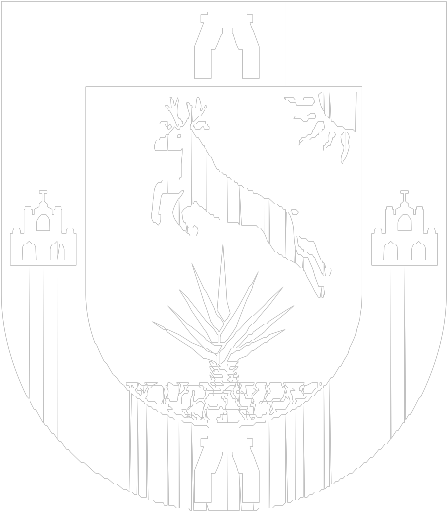 del Gobierno del Estado de YucatánEdición EspecialDirección: Calle 90 No. 498-A entre  y 63Colonia Bojórquez, Mérida, Yucatán.C.P. 97240. Tel: 930-30-23Publicación periódica: Permiso No. 0100921. Características: 111182816. Autorizado por SEPOMEX Director: Lic. .www.yucatan.gob.mxS I N	T E X T OProyecto de Presupuesto bierno catánal 2016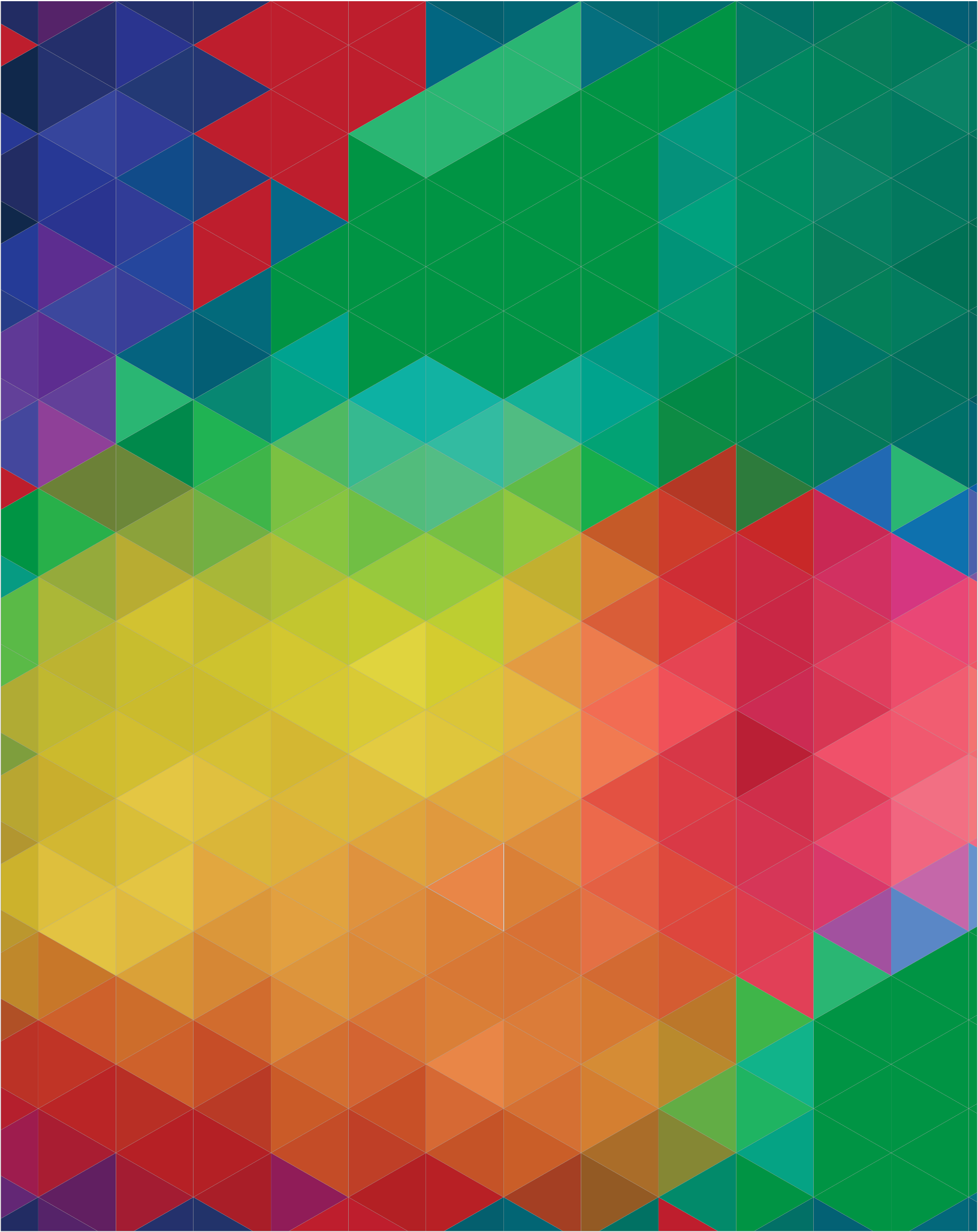 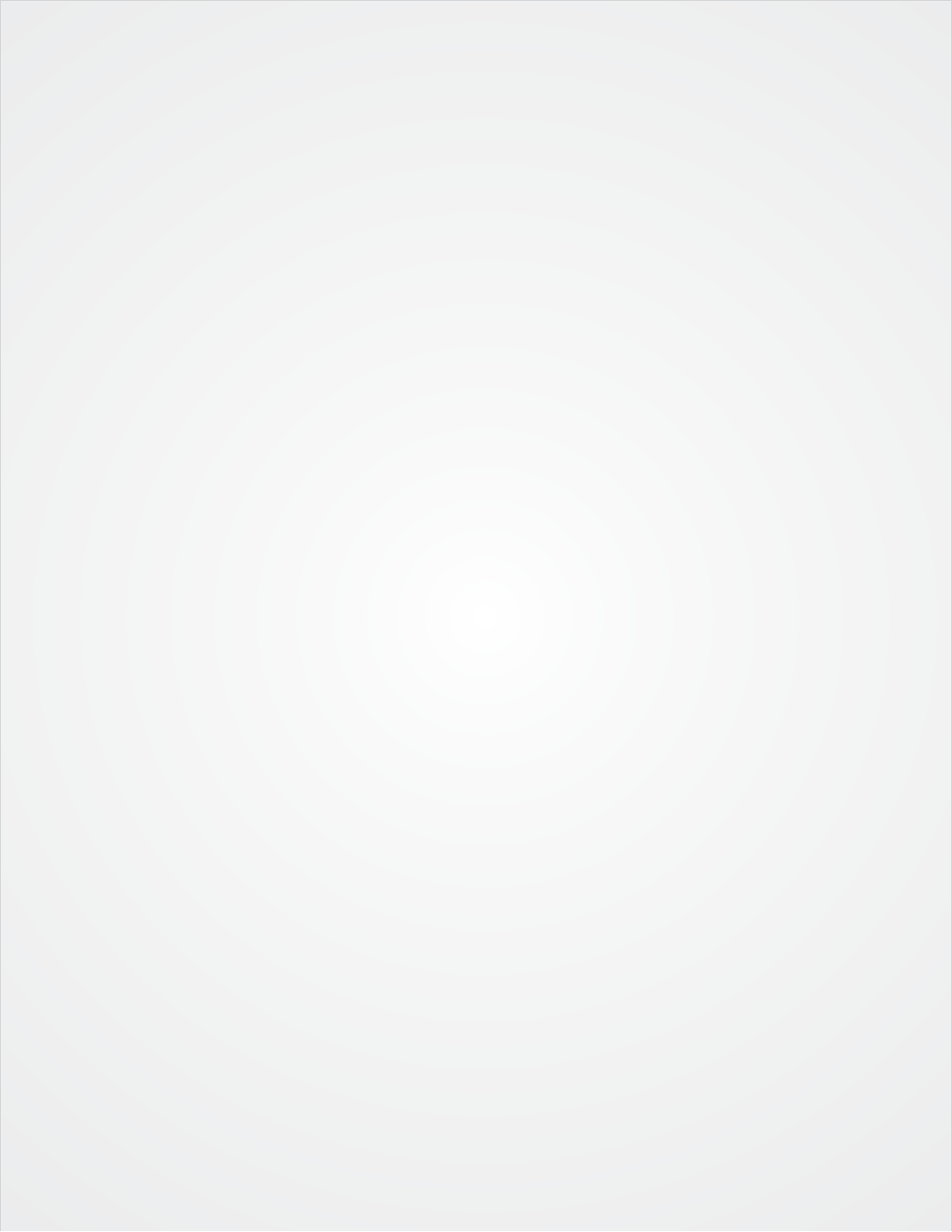 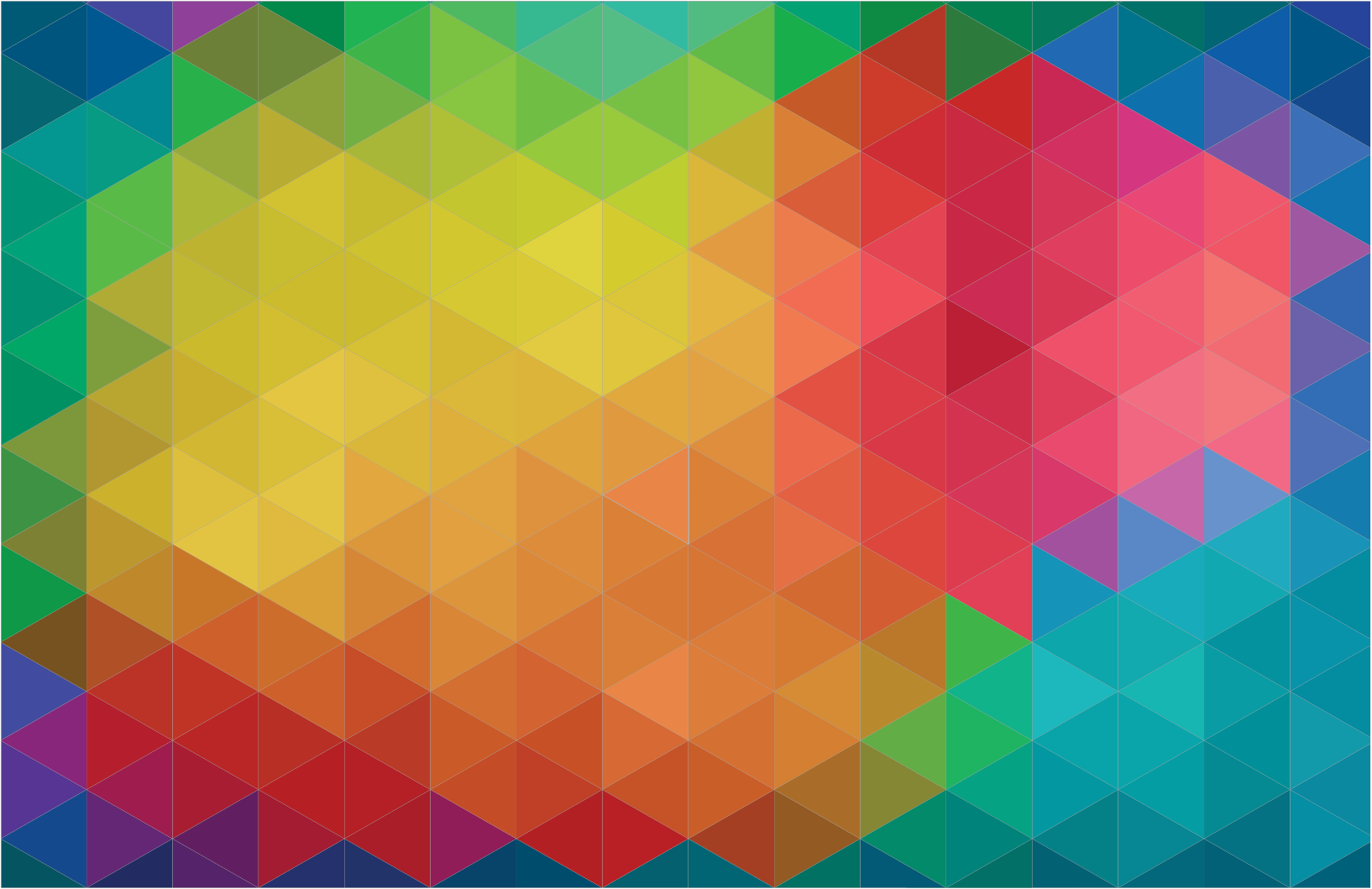 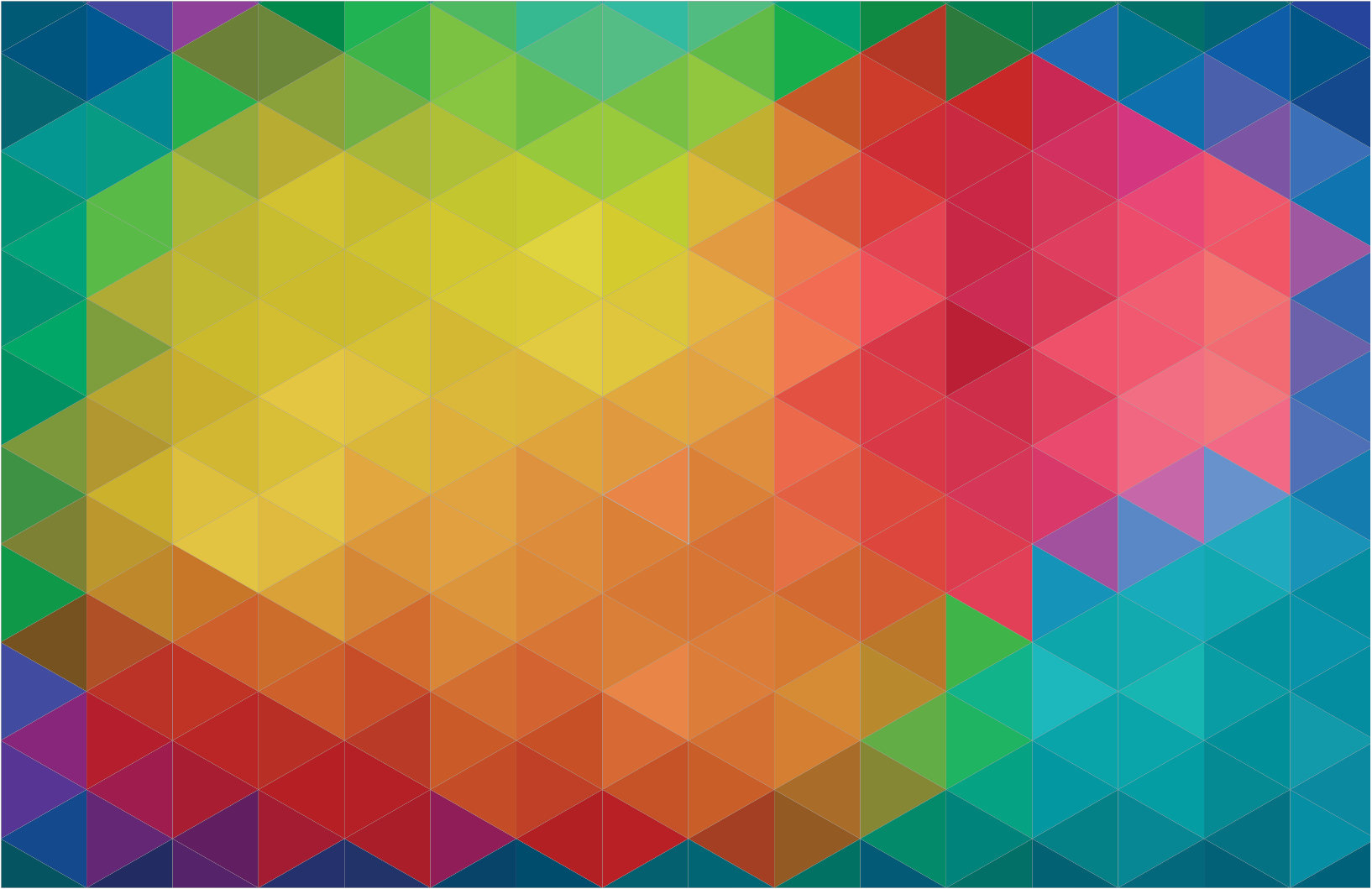 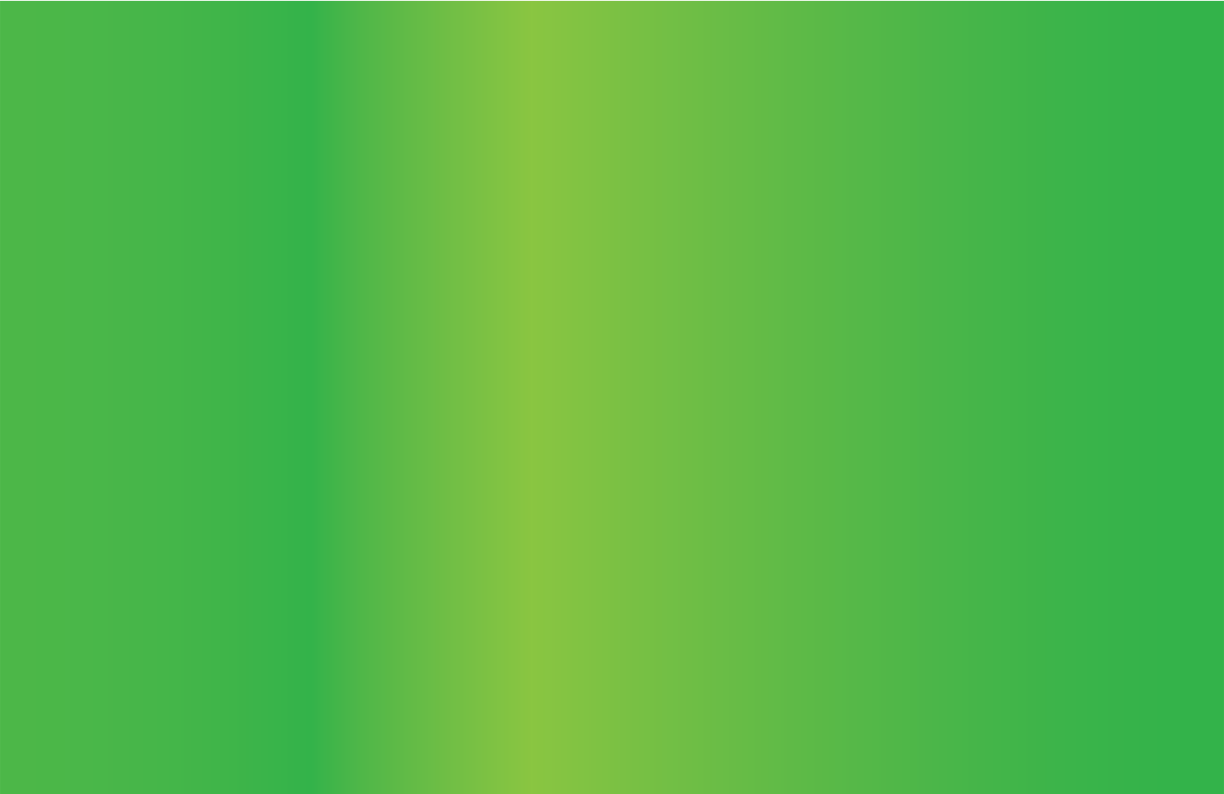 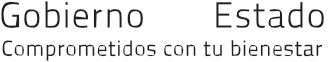 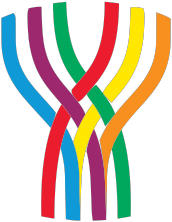 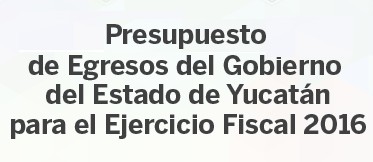 TOMO IPresupuesto Consolidado delGobierno del Estado de YucatánTOMO I. Presupuesto Consolidado delGobierno del Estado de YucatánÍNDICEClasificación Administrativa del Gasto	3Resumen Gobierno del Estado	4Poder Ejecutivo	5Poder Legislativo	6Poder Judicial	7Resumen Organismos Autónomos	8Resumen Entidades Paraestatales	9Clasificador por Objeto del Gasto	12Capítulo / Concepto / Partida Genérica	13Ramo/Unidad Responsable / Capítulo / PartidaGenérica	23Tipo de Gasto	317Estructura Funcional – Programa Presupuestario	318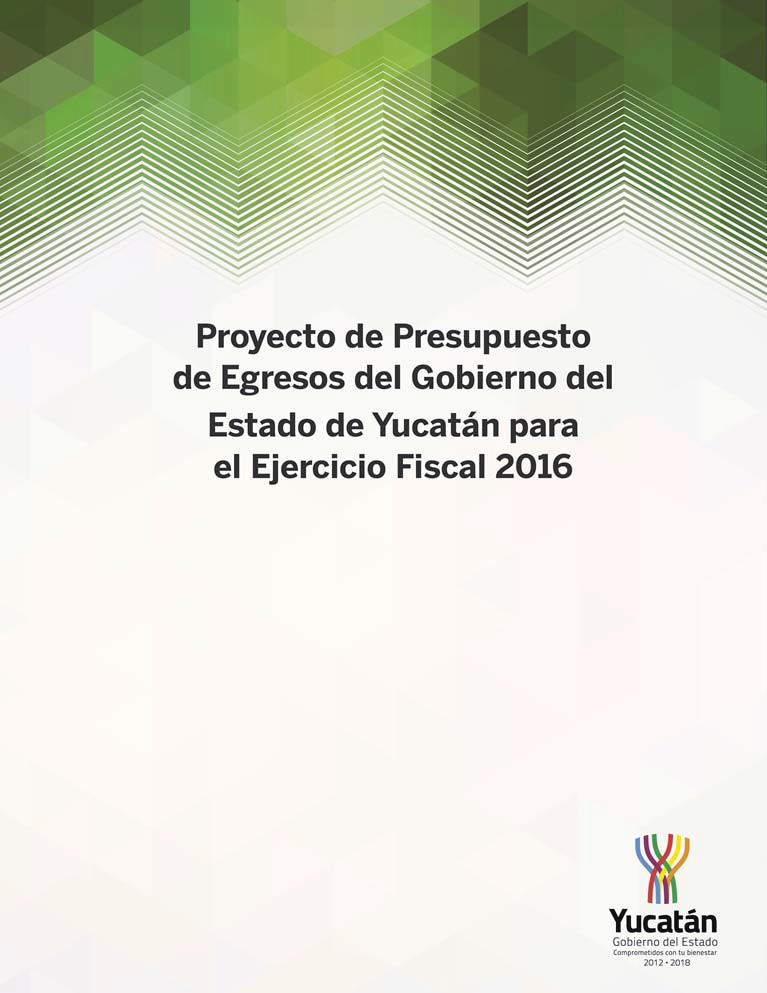 Clasificación Administrativa del GastoResumen CONAC Poder Ejecutivo Poder Legislativo Poder Judicial Órganos AutónomosOtras Entidades Paraestatales y OrganismosClasificación Administrativa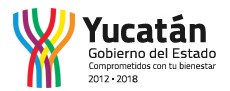 Poder EjecutivoResto del presupuesto:	15,042,557,288Total  presupuesto:36,939,345,402Resto del presupuesto:Total  presupuesto:36,746,784,09036,939,345,402Resto del presupuesto:36,456,314,953Total  presupuesto:	36,939,345,402Resto del presupuesto:Total  presupuesto:34,221,195,41236,939,345,402Resto del presupuesto:Total  presupuesto:25,290,529,86536,939,345,402Clasificador por Objeto del GastoResumen CONACPor Ramo/Unidad Responsable/Capítulo/Partida GenéricaPor Tipo de GastoJudicial / Organismos Autónomos/OtrasEntidades Paraestatales y OrganismosEstructura Funcional - Programa PresupuestarioFFunción:  Legislación	154,266,001Servicios LegislativosE	107,028,764Administración de Recursos Materiales, Humanos y Financieros del Congreso del EstadoM	25,899,304Administración de Recursos Materiales, Humanos y Financieros de la Auditoría Superior del EstadoM	21,337,933Función:  Otros Servicios Generales	386,055,474Prestación de Servicios RegistralesE	41,312,272Certeza Catastral, Notarial, Registral de la Propiedad y del ComercioE	68,487,713Patrimonio SeguroS	471,700Asesoría y Gestión a Sujetos de Derechos AgrariosE	3,434,573Gestionar, Organizar, Preservar y Proporcionar los Archivos Públicos del Gobierno del EstadoE	5,756,065Vinculación con Organizaciones Sociales, Agrupaciones y Asociaciones ReligiosasE	5,539,173Total del presupuesto:36,939,345,402Referencias:S	Sujetos a Reglas de OperaciónU	Otros subsidiosE	Prestación de Servicios PúblicosB	Provisión de Bienes PúblicosP	Planeación, seguimiento y evaluación de políticas públicasF	Promoción y FomentoG	Regulación y supervisiónA	Funciones de las Fuerzas Armadas (Únicamente Gobierno Federal) R	EspecíficosK	Proyectos de InversiónM	Apoyo al proceso presupuestario y para mejorar la eficiencia institucionalO	Apoyo a la función pública y al mejoramiento de la gestiónW	Operaciones ajenasL	Obligaciones de cumplimiento de resolución jurisdiccionalN	Desastres naturalesJ	Pensiones y jubilacionesT	Aportaciones a la seguridad socialY	Aportaciones a fondos de estabilizaciónZ	Aportaciones a fondos de inversión y reestructura de pensionesI	Gasto FederalizadoC	Participaciones a entidades federativas y municipiosD	Costo financiero, deuda o apoyos a deudores y ahorradores de la bancaH	Adeudos de ejercicios fiscales anterioresEDICIÓN ELABORADA EN LA DIRECCIÓN DEL DIARIO OFICIAL DEL GOBIERNO DEL ESTADO.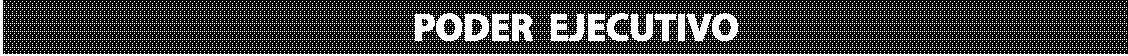 n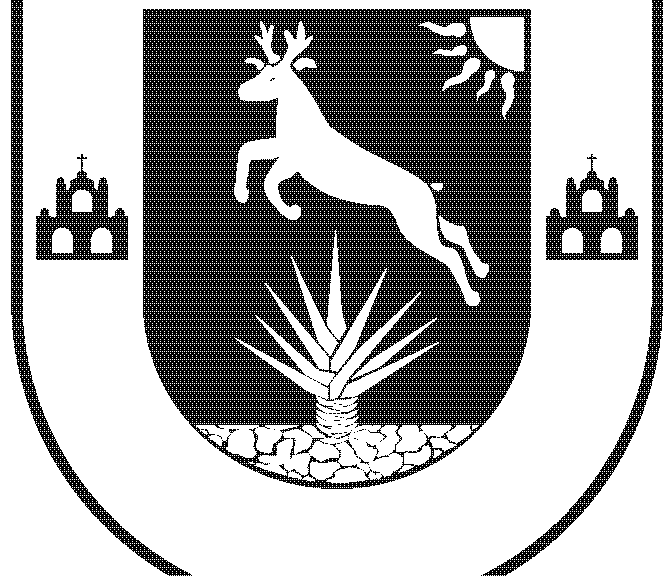 r 	... n ...YUCATAN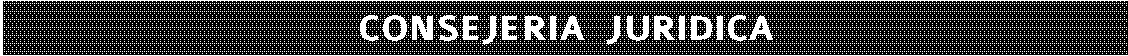 CLASIFICACIÓN ADMINISTRATIVAIMPORTEPODER EJECUTIVO21,896,788,114PODER LEGISLATIVO192,561,312PODER JUDICIAL483,030,449ORGANISMOS AUTÓNOMOS2,718,149,990OTRAS ENTIDADES PARAESTATALES Y ORGANISMOS11,648,815,537Total  presupuesto36,939,345,402PODER EJECUTIVOIMPORTEDESPACHO DEL GOBERNADOR33,561,503SECRETARÍA GENERAL DE GOBIERNO893,043,726SECRETARÍA DE OBRAS PÚBLICAS17,454,317SECRETARÍA DE SEGURIDAD PÚBLICA1,405,271,025SECRETARÍA DE EDUCACIÓN8,740,343,509FISCALÍA GENERAL DEL ESTADO446,718,296SECRETARÍA DE DESARROLLO RURAL845,225,873SECRETARÍA DE FOMENTO ECONÓMICO368,341,936SECRETARÍA DE FOMENTO TURÍSTICO268,834,709SECRETARÍA DE DESARROLLO URBANO Y MEDIO AMBIENTE187,141,970SECRETARÍA DE LA CONTRALORÍA GENERAL76,179,264SECRETARÍA DE DESARROLLO SOCIAL631,136,018SECRETARÍA DE SALUD3,006,252JUBILACIONES Y PENSIONES653,500,000PARTICIPACIONES, APORTACIONES Y TRANSFERENCIAS A MUNICIPIOS5,462,288,859DEUDA PÚBLICA210,577,491CONSEJERÍA JURÍDICA275,143,443SECRETARÍA DE LA JUVENTUD44,362,669SECRETARÍA DEL TRABAJO Y PREVISIÓN SOCIAL108,541,319SECRETARÍA DE LA CULTURA Y LAS ARTES207,044,567SECRETARÍA DE ADMINISTRACIÓN Y FINANZAS765,150,292SECRETARIA DE INVESTIGACIÓN, INNOVACIÓN Y EDUCACIÓN SUPERIOR253,921,076Subtotal21,896,788,114PODER LEGISLATIVOIMPORTECONGRESO DEL ESTADOCONGRESO DEL ESTADODIRECCIÓN GENERAL DE ADMINISTRACIÓN Y FINANZAS INSTITUTO DE INVESTIGACIÓN LEGISLATIVAJUNTA DE GOBIERNO Y COORDINACIÓN POLÍTICASECRETARÍA GENERAL DEL PODER LEGISLATIVOAUDITORÍA SUPERIOR DEL ESTADO DE YUCATÁNDIRECTOR DE AUDITORÍA A ENTIDADES DIRECTOR DE AUDITORÍA A MUNICIPIOS DIRECTOR DE AUDITORÍA AL DESEMPEÑO DIRECTOR DE EVALUACIÓN Y NORMATIVIDADDIRECTOR DE PLANEACIÓN ESTRATÉGICA, DESARROLLO INSTITUCIONAL Y CAPACITACIÓNDIRECTOR JURÍDICOOFICINA DEL AUDITOR SUPERIORTITULAR DE LA UNIDAD DE ADMINISTRACIÓN Y FINANZAS132,928,06879,418,24025,899,3044,475,08411,287,20011,848,24059,633,2442,407,60110,278,9562,353,3852,940,0045,113,7241,609,38213,592,25921,337,933Subtotal192,561,312PODER JUDICIALIMPORTETRIBUNAL  DE JUSTICIA127,380,218CONSEJO DE LA JUDICATURA DEL ESTADO DE YUCATÁN316,752,958TRIBUNAL DE JUSTICIA FISCAL Y ADMINISTRATIVA28,810,449TRIBUNAL DE LOS TRABAJADORES AL SERVICIO DEL ESTADO Y MPIOS10,086,824Subtotal483,030,449ORGANISMOS  AUTÓNOMOSIMPORTETRIBUNAL ELECTORAL DEL ESTADO DE YUCATÁN23,920,000INSTITUTO ELECTORAL Y DE PARTICIPACION CIUDADANA DE YUCATAN164,739,988COMISIÓN DE LOS DERECHOS HUMANOS DEL ESTADO DE YUCATÁN32,760,000INSTITUTO ESTATAL DE ACCESO A LA INFORMACIÓN PÚBLICA26,416,000UNIVERSIDAD AUTÓNOMA DE YUCATÁN2,470,314,002Subtotal2,718,149,990OTRAS ENTIDADES PARAESTATALES Y ORGANISMOSIMPORTEADMINISTRACIÓN DEL PATRIMONIO DE LA BENEFICENCIA PÚBLICA DE YUCATÁNCASA DE LAS ARTESANÍAS DEL ESTADO DE YUCATÁN CENTRO ESTATAL DE TRASPLANTES DE YUCATÁN COLEGIO DE BACHILLERES DEL ESTADO DE YUCATÁNCOLEGIO DE EDUCACIÓN PROFESIONAL TÉCNICA DEL ESTADO DE YUCATÁNCOLEGIO DE ESTUDIOS CIENTÍFICOS Y TECNOLÓGICOS DEL ESTADO DE YUCATÁN COORDINACIÓN METROPOLITANA DE YUCATÁN COMEYESCUELA SUPERIOR DE ARTES DE YUCATÁNFIDEICOMISO GARANTE DE LA ORQUESTA SINFÓNICA DE YUCATÁN FIDEICOMISO PARA LA PROMOCIÓN TURÍSTICA DEL ESTADO DE YUCATÁN FÁBRICA DE POSTES DE YUCATÁNHOSPITAL COMUNITARIO DE PETO HOSPITAL COMUNITARIO DE TICUL HOSPITAL DE LA AMISTAD COREA-MÉXICOINSTITUTO DE BECAS Y CRÉDITO EDUCATIVO DEL ESTADO DE YUCATÁN INSTITUTO DE CAPACITACIÓN PARA EL TRABAJO DEL ESTADO DE YUCATÁN INSTITUTO DE EDUCACIÓN PARA ADULTOS DEL ESTADO DE YUCATÁN INSTITUTO DE HISTORIA Y MUSEOS DE YUCATÁNINSTITUTO DE INFRAESTRUCTURA CARRETERA DE YUCATÁN INSTITUTO DE SEGURIDAD JURÍDICA PATRIMONIAL DE YUCATÁN1,500,000.0016,046,923.002,000,000.00356,636,639.00115,504,885.00109,288,144.00104,627,569.0029,893,873.0036,373,407.0027,394,836.0014,922,419.0033,424,159.0039,684,065.0043,529,905.00174,730,018.007,806,362.00113,281,387.00296,460,891.00793,270,001.0088,297,488.00INSTITUTO DE SEGURIDAD SOCIAL DE LOS TRABAJADORES DEL ESTADO DEYUCATÁN1,342,887,728.00INSTITUTO DE VIVIENDA DEL ESTADO DE YUCATÁN426,161,996.00INSTITUTO DEL DEPORTE DEL ESTADO DE YUCATÁN212,839,342.00INSTITUTO PARA LA EQUIDAD DE GÉNERO EN YUCATÁN47,871,573.00INSTITUTO PARA EL DESARROLLO DE LA CULTURA MAYA DEL ESTADO DE YUCATÁN34,500,000.00INSTITUTO PARA EL DESARROLLO Y CERTIFICACIÓN DE LA INFRAESTRUCTURA FÍSICA EDUCATIVA DE YUCATÁN28,315,690.00INSTITUTO PARA LA CONSTRUCCIÓN Y CONSERVACIÓN DE OBRA PÚBLICA EN YUCATÁN838,129,949.00INSTITUTO PROMOTOR DE FERIAS DE YUCATÁN117,563,702.00INSTITUTO TECNOLÓGICO SUPERIOR DE MOTUL33,436,311.00INSTITUTO TECNOLÓGICO SUPERIOR DE PROGRESO51,633,481.00INSTITUTO TECNOLÓGICO SUPERIOR DE VALLADOLID47,288,315.00INSTITUTO TECNOLÓGICO SUPERIOR DEL SUR DEL ESTADO DE YUCATÁN50,792,206.00INSTITUTO YUCATECO DE EMPRENDEDORES24,939,191.00JUNTA DE  ASISTENCIA PRIVADA DEL ESTADO DE YUCATÁN6,574,660.00JUNTA DE AGUA POTABLE Y ALCANTARILLADO DE YUCATÁN744,934,570.00LA JUNTA DE ELECTRIFICACIÓN DEL ESTADO DE YUCATÁN134,860,876.00OPD SERVICIOS DE SALUD DE YUCATÁN4,149,870,041.00PATRONATO DE ASISTENCIA PARA LA REINCORPORACION SOCIAL DEL ESTADO4,204,868.00PATRONATO DE LAS UNIDADES DE SERVICIOS CULTURALES Y TURÍSTICOS DEL ESTADO DE YUCATÁN128,859,178.00RÉGIMEN ESTATAL DE PROTECCIÓN SOCIAL EN SALUD YUCATÁN54,016,458.00SECRETARÍA TÉCNICA DEL GABINETE, PLANEACIÓN Y EVALUACIÓN24,360,751.00SISTEMA PARA EL DESARROLLO INTEGRAL DE LA FAMILIA EN YUCATÁNSISTEMA TELE YUCATÁN UNIVERSIDAD DE ORIENTEUNIVERSIDAD TECNOLÓGICA DEL CENTRO DE IZAMAL UNIVERSIDAD TECNOLÓGICA DEL MAYAB (PETO) UNIVERSIDAD TECNOLÓGICA DEL PONIENTE DE MAXCANÚ UNIVERSIDAD TECNOLÓGICA METROPOLITANA UNIVERSIDAD TECNOLÓGICA REGIONAL DEL SUR515,318,343.0033,400,000.0026,213,094.0014,956,459.0016,944,468.0014,888,312.0093,872,516.0024,508,488.00Subtotal11,648,815,537CAPÍTULO / CONCEPTO / PARTIDA GENÉRICAIMPORTE1000  SERVICIOS PERSONALES10,081,164,7301100  REMUNERACIONES AL PERSONAL DE CARÁCTER PERMANENTE5,450,670,1231110  DIETAS195,0891130  SUELDOS BASE AL PERSONAL PERMANENTE5,450,475,0341200  REMUNERACIONES AL PERSONAL DE CARÁCTER TRANSITORIO613,533,4761210  HONORARIOS ASIMILABLES A SALARIOS42,800,4611220  SUELDOS BASE AL PERSONAL EVENTUAL569,667,1541230  RETRIBUCIONES POR SERVICIOS DE CARÁCTER SOCIAL1,065,8611300  REMUNERACIONES ADICIONALES Y ESPECIALES1,440,689,6221310  PRIMAS POR AÑOS DE SERVICIOS EFECTIVOS PRESTADOS20,176,0991320  PRIMAS DE VACACIONES, DOMINICAL Y GRATIFICACIÓN DE FIN DE AÑO767,198,5851330  HORAS EXTRAORDINARIAS4,622,7971340  COMPENSACIONES479,396,6181370  HONORARIOS ESPECIALES16,326,8141380  PARTICIPACIONES POR VIGILANCIA EN EL CUMPLIMIENTO DE LAS LEYES Y CUSTODIA DE VALORES152,968,7091400  SEGURIDAD SOCIAL712,117,2691410  APORTACIONES DE SEGURIDAD SOCIAL607,865,3501440  APORTACIONES PARA SEGUROS104,251,9191500  OTRAS PRESTACIONES SOCIALES Y ECONÓMICAS647,329,3581510  CUOTAS PARA EL FONDO DE AHORRO Y FONDO DE TRABAJO109,392,5881540  PRESTACIONES CONTRACTUALES148,781,1741590  OTRAS PRESTACIONES SOCIALES Y ECONÓMICAS389,155,5961600  PREVISIONES219,638,8851610  PREVISIONES DE CARÁCTER LABORAL, ECONÓMICA Y DE SEGURIDAD SOCIAL219,638,8851700  PAGO DE ESTÍMULOS A SERVIDORES PÚBLICOS997,185,9971710  ESTÍMULOS997,185,9972000  MATERIALES Y SUMINISTROS634,389,8082100  MATERIALES DE ADMINISTRACIÓN, EMISIÓN DE DOCUMENTOS Y ARTÍCULOS OFICIALES100,605,1902110  MATERIALES, ÚTILES Y EQUIPOS MENORES DE OFICINA28,392,1002120  MATERIALES Y ÚTILES DE IMPRESIÓN Y REPRODUCCIÓN3,565,9232130  MATERIAL ESTADÍSTICO Y GEOGRÁFICO11,6402140  MATERIALES, ÚTILES Y EQUIPOS MENORES DE TECNOLOGÍAS DE LA INFORMACIÓN Y COMUNICACIONES25,065,4862150  MATERIAL IMPRESO E INFORMACIÓN DIGITAL5,659,0792160  MATERIAL DE LIMPIEZA10,692,0402170  MATERIALES Y ÚTILES DE ENSEÑANZA22,660,9242180  MATERIALES PARA EL REGISTRO E IDENTIFICACIÓN DE BIENES Y PERSONAS4,557,9982200  ALIMENTOS Y UTENSILIOS168,918,0312210  PRODUCTOS ALIMENTICIOS PARA PERSONAS167,434,3862220  PRODUCTOS ALIMENTICIOS PARA ANIMALES733,8262230  UTENSILIOS PARA EL SERVICIO DE ALIMENTACIÓN749,8192300  MATERIAS PRIMAS Y MATERIALES DE PRODUCCIÓN Y COMERCIALIZACIÓN82,4002340  COMBUSTIBLES, LUBRICANTES, ADITIVOS, CARBÓN Y SUS DERIVADOS ADQUIRIDOS COMO MATERIA PRIMA62,4002350  PRODUCTOS QUÍMICOS, FARMACÉUTICOS Y DE LABORATORIO ADQUIRIDOS COMO MATERIA PRIMA20,0002400  MATERIALES Y ARTÍCULOS DE CONSTRUCCIÓN Y DE REPARACIÓN21,564,5622410  PRODUCTOS MINERALES NO METÁLICOS364,5992420  CEMENTO Y PRODUCTOS DE CONCRETO319,6062430  CAL, YESO Y PRODUCTOS DE YESO136,6582440  MADERA Y PRODUCTOS DE MADERA192,2062450  VIDRIO Y PRODUCTOS DE VIDRIO96,9752460  MATERIAL ELÉCTRICO Y ELECTRÓNICO8,496,9212470  ARTÍCULOS METÁLICOS PARA LA CONSTRUCCIÓN4,004,4802480  MATERIALES COMPLEMENTARIOS1,538,6102490  OTROS MATERIALES Y ARTÍCULOS DE CONSTRUCCIÓN Y REPARACIÓN6,414,5072500  PRODUCTOS QUÍMICOS, FARMACÉUTICOS Y DE LABORATORIO9,354,9602510  PRODUCTOS QUÍMICOS BÁSICOS360,9232520  FERTILIZANTES, PESTICIDAS Y OTROS AGROQUÍMICOS293,6502530  MEDICINAS Y PRODUCTOS FARMACÉUTICOS4,601,0102540  MATERIALES, ACCESORIOS Y SUMINISTROS MÉDICOS2,506,8602550  MATERIALES, ACCESORIOS Y SUMINISTROS DE LABORATORIO1,553,9622560  FIBRAS SINTÉTICAS, HULES, PLÁSTICOS Y DERIVADOS20,2502590  OTROS PRODUCTOS QUÍMICOS18,3052600  COMBUSTIBLES, LUBRICANTES Y ADITIVOS209,686,0042610  COMBUSTIBLES, LUBRICANTES Y ADITIVOS209,686,0042700  VESTUARIO, BLANCOS, PRENDAS DE PROTECCIÓN Y ARTÍCULOS DEPORTIVOS54,854,7022710  VESTUARIO Y UNIFORMES50,258,0122720  PRENDAS DE SEGURIDAD Y PROTECCIÓN PERSONAL3,332,3432730  ARTÍCULOS DEPORTIVOS613,0102740  PRODUCTOS TEXTILES231,0092750  BLANCOS Y OTROS PRODUCTOS TEXTILES, EXCEPTO PRENDAS DE VESTIR420,3282800  MATERIALES Y SUMINISTROS PARA SEGURIDAD400,0002820  MATERIALES DE SEGURIDAD PÚBLICA400,0002900  HERRAMIENTAS, REFACCIONES Y ACCESORIOS MENORES68,923,9592910  HERRAMIENTAS MENORES4,174,7222920  REFACCIONES Y ACCESORIOS MENORES DE EDIFICIOS2,081,0202930  REFACCIONES Y ACCESORIOS MENORES DE MOBILIARIO Y EQUIPO DE ADMINISTRACIÓN, EDUCACIONAL Y RECREATIVO141,2182940  REFACCIONES Y ACCESORIOS MENORES DE EQUIPO DE CÓMPUTO Y TECNOLOGÍAS DE LA INFORMACIÓN4,065,4342950  REFACCIONES Y ACCESORIOS MENORES DE EQUIPO E INSTRUMENTAL MÉDICO Y DE LABORATORIO183,4122960  REFACCIONES Y ACCESORIOS MENORES DE EQUIPO DE TRANSPORTE53,386,9012970  REFACCIONES Y ACCESORIOS MENORES DE EQUIPO DE DEFENSA Y SEGURIDAD208,4002980  REFACCIONES Y ACCESORIOS MENORES DE MAQUINARIA Y OTROS EQUIPOS1,378,7492990  REFACCIONES Y ACCESORIOS MENORES OTROS BIENES MUEBLES3,304,1033000  SERVICIOS GENERALES1,582,172,8203100  SERVICIOS BÁSICOS234,910,8523110  ENERGÍA ELÉCTRICA166,181,1133120  GAS1,331,1603130  AGUA9,576,8983140  TELEFONÍA TRADICIONAL21,950,7463150  TELEFONÍA CELULAR15,612,9203160  SERVICIOS DE TELECOMUNICACIONES Y SATÉLITES10,253,3623170  SERVICIOS DE ACCESO DE INTERNET, REDES Y PROCESAMIENTO DE INFORMACIÓN8,693,0553180  SERVICIOS POSTALES Y TELEGRÁFICOS1,311,5983200  SERVICIOS DE ARRENDAMIENTO181,603,1563220  ARRENDAMIENTO DE EDIFICIOS13,578,8593230  ARRENDAMIENTO DE MOBILIARIO Y EQUIPO DE ADMINISTRACIÓN, EDUCACIONAL Y RECREATIVO20,887,5973250  ARRENDAMIENTO DE EQUIPO DE TRANSPORTE104,821,5903260  ARRENDAMIENTO DE MAQUINARIA, OTROS EQUIPOS Y HERRAMIENTAS889,5053270  ARRENDAMIENTO DE ACTIVOS INTANGIBLES11,661,3503290  OTROS ARRENDAMIENTOS29,764,2553300  SERVICIOS PROFESIONALES, CIENTÍFICOS, TÉCNICOS Y OTROS SERVICIOS320,788,9993310  SERVICIOS LEGALES, DE CONTABILIDAD, AUDITORÍA Y RELACIONADOS39,530,3463320  SERVICIOS DE DISEÑO, ARQUITECTURA, INGENIERÍA Y ACTIVIDADES RELACIONADAS204,0903330  SERVICIOS DE CONSULTORÍA ADMINISTRATIVA, PROCESOS, TÉCNICA Y EN TECNOLOGÍAS DE LA INFORMACIÓN72,544,4763340  SERVICIOS DE CAPACITACIÓN A SERVIDORES PÚBLICOS90,923,1493350  SERVICIOS DE INVESTIGACIÓN CIENTÍFICA Y DESARROLLO6,627,0003360  SERVICIOS DE APOYO ADMINISTRATIVO, FOTOCOPIADO E IMPRESIÓN43,227,2683380  SERVICIOS DE VIGILANCIA22,277,6933390  SERVICIOS PROFESIONALES, CIENTÍFICOS Y TÉCNICOS INTEGRALES45,454,9773400  SERVICIOS FINANCIEROS, BANCARIOS Y COMERCIALES57,260,0793410  SERVICIOS FINANCIEROS Y BANCARIOS13,132,3103430  SERVICIOS DE RECAUDACIÓN, TRASLADO Y CUSTODIA DE VALORES10,101,0003440  SEGUROS DE RESPONSABILIDAD PATRIMONIAL Y FINANZAS50,0003450  SEGURO DE BIENES PATRIMONIALES31,029,8423460  ALMACENAJE, ENVASE Y EMBALAJE105,0003470  FLETES Y MANIOBRAS2,841,9273500  SERVICIOS DE INSTALACIÓN, REPARACIÓN, MANTENIMIENTO Y CONSERVACIÓN288,994,4603510  CONSERVACIÓN Y MANTENIMIENTO MENOR DE INMUEBLES53,537,1253520  INSTALACIÓN, REPARACIÓN Y MANTENIMIENTO DE MOBILIARIO Y EQUIPO DE ADMINISTRACIÓN, EDUCACIONAL Y RECREATIVO25,196,5183530  INSTALACIÓN, REPARACIÓN Y MANTENIMIENTO DE EQUIPO DE CÓMPUTO Y TECNOLOGÍAS DE LA INFORMACIÓN80,742,4793540  INSTALACIÓN, REPARACIÓN Y MANTENIMIENTO DE EQUIPO E INSTRUMENTAL MÉDICO Y DE LABORATORIO18,3963550  REPARACIÓN Y MANTENIMIENTO DE EQUIPO DE TRANSPORTE84,911,4623560  REPARACIÓN Y MANTENIMIENTO DE EQUIPO DE DEFENSA Y SEGURIDAD576,6923570  INSTALACIÓN, REPARACIÓN Y MANTENIMIENTO DE MAQUINARIA, OTROS EQUIPOS Y HERRAMIENTA15,217,5093580  SERVICIOS DE LIMPIEZA Y MANEJO DE DESECHOS21,906,8153590  SERVICIOS DE JARDINERÍA Y FUMIGACIÓN6,887,4643600  SERVICIOS DE COMUNICACIÓN SOCIAL Y PUBLICIDAD238,770,0133610  DIFUSIÓN POR RADIO, TELEVISIÓN Y OTROS MEDIOS DE MENSAJES SOBRE PROGRAMAS Y ACTIVIDADES GUBERNAMENTALES227,259,5133620  DIFUSIÓN POR RADIO, TELEVISIÓN Y OTROS MEDIOS DE MENSAJES COMERCIALES PARA PROMOVER LA VENTA DE BIENES O SERVICIOS11,093,9003690  OTROS SERVICIOS DE INFORMACIÓN416,6003700  SERVICIOS DE TRASLADO Y VIÁTICOS75,653,6683710  PASAJES AÉREOS17,512,8793720  PASAJES TERRESTRES818,7843730  PASAJES MARÍTIMOS, LACUSTRES Y FLUVIALES43,0003750  VIÁTICOS EN EL PAÍS40,940,9693760  VIÁTICOS EN EL EXTRANJERO5,135,8023780  SERVICIOS INTEGRALES DE TRASLADO Y VIÁTICOS485,9843790  OTROS SERVICIOS DE TRASLADO Y HOSPEDAJE10,716,2503800  SERVICIOS OFICIALES100,509,9683810  GASTOS DE CEREMONIAL11,791,2233820  GASTOS DE ORDEN SOCIAL Y CULTURAL39,167,3893830  CONGRESOS Y CONVENCIONES14,296,4173840  EXPOSICIONES33,908,3323850  GASTOS DE REPRESENTACIÓN1,346,6073900  OTROS SERVICIOS GENERALES83,681,6253910  SERVICIOS FUNERARIOS Y DE CEMENTERIOS7,984,4763920  IMPUESTOS Y DERECHOS5,507,5283950  PENAS, MULTAS, ACCESORIOS Y ACTUALIZACIONES94,8083960  OTROS GASTOS POR RESPONSABILIDADES243980  IMPUESTOS SOBRE NÓMINAS Y OTROS QUE SE DERIVEN DE UNA RELACIÓN LABORAL67,061,9893990  OTROS SERVICIOS GENERALES3,032,8004000  TRANSFERENCIAS, ASIGNACIONES, SUBSIDIOS Y OTRAS AYUDAS17,884,990,1354100  TRANSFERENCIAS INTERNAS Y ASIGNACIONES AL SECTOR PÚBLICO13,989,523,4284110  ASIGNACIONES PRESUPUESTARIAS AL PODER EJECUTIVO235,493,7484120  ASIGNACIONES PRESUPUESTARIAS AL PODER LEGISLATIVO192,561,3124130  ASIGNACIONES PRESUPUESTARIAS AL PODER JUDICIAL483,030,4494140  ASIGNACIONES PRESUPUESTARIAS A ÓRGANOS AUTÓNOMOS2,631,175,0274150  TRANSFERENCIAS INTERNAS OTORGADAS A ENTIDADES PARAESTATALES NO EMPRESARIALES Y NO FINANCIERAS10,371,545,6374160  TRANSFERENCIAS INTERNAS OTORGADAS A ENTIDADES PARAESTATALES EMPRESARIALES Y NO FINANCIERAS75,717,2554200  TRANSFERENCIAS AL RESTO DEL SECTOR PÚBLICO5,015,0004210  TRANSFERENCIAS OTORGADAS A ORGANISMOS ENTIDADES PARAESTATALES NO EMPRESARIALES Y NO FINANCIERAS5,015,0004300  SUBSIDIOS Y SUBVENCIONES1,633,454,0354310  SUBSIDIOS A LA PRODUCCIÓN710,555,2784330  SUBSIDIOS A LA INVERSIÓN195,249,4034340  SUBSIDIOS A LA PRESTACIÓN DE SERVICIOS PÚBLICOS43,773,2544360  SUBSIDIOS A LA VIVIENDA75,765,0004380  SUBSIDIOS A ENTIDADES FEDERATIVAS Y MUNICIPIOS385,897,1854390  OTROS SUBSIDIOS222,213,9154400  AYUDAS SOCIALES658,837,0074410  AYUDAS SOCIALES A PERSONAS495,151,9044420  BECAS Y OTRAS AYUDAS PARA PROGRAMAS DE CAPACITACIÓN22,385,5004450  AYUDAS SOCIALES A INSTITUCIONES SIN FINES DE LUCRO61,036,3774470  AYUDAS SOCIALES A ENTIDADES DE INTERÉS PÚBLICO70,589,9074480  AYUDAS POR DESASTRES NATURALES Y OTROS SINIESTROS9,673,3194500  PENSIONES Y JUBILACIONES993,835,5244510  PENSIONES188,731,6914520  JUBILACIONES802,903,8334590  OTRAS PENSIONES Y JUBILACIONES2,200,0004600  TRANSFERENCIAS A FIDEICOMISOS, MANDATOS Y OTROS ANÁLOGOS30,500,0004610  TRANSFERENCIAS A FIDEICOMISOS DEL PODER EJECUTIVO30,500,0004700  TRANSFERENCIAS A LA SEGURIDAD SOCIAL482,010,0004710  TRANSFERENCIAS POR OBLIGACIÓN DE LEY482,010,0004800  DONATIVOS91,815,1414810  DONATIVOS A INSTITUCIONES SIN FINES DE LUCRO80,615,1414840  DONATIVOS A FIDEICOMISOS ESTATALES11,200,0005000  BIENES MUEBLES, INMUEBLES E INTANGIBLES89,155,5695100  MOBILIARIO Y EQUIPO DE ADMINISTRACIÓN28,299,6735110  MUEBLES DE OFICINA Y ESTANTERÍA1,208,2205150  EQUIPO DE CÓMPUTO Y DE TECNOLOGÍA DE LA INFORMACIÓN27,039,4535190  OTROS MOBILIARIOS Y EQUIPOS DE ADMINISTRACIÓN52,0005200  MOBILIARIO Y EQUIPO EDUCACIONAL Y RECREATIVO306,4315210  EQUIPOS Y APARATOS AUDIOVISUALES213,8225230  CÁMARAS FOTOGRÁFICAS Y DE VIDEO92,6095400  VEHÍCULOS Y EQUIPO DE TRANSPORTE14,854,3145410  VEHÍCULOS Y EQUIPO TERRESTRE14,854,3145500  EQUIPO DE DEFENSA Y SEGURIDAD3,356,8855510  EQUIPO DE DEFENSA Y SEGURIDAD3,356,8855600  MAQUINARIA, OTROS EQUIPOS Y HERRAMIENTAS909,2435640  SISTEMAS DE AIRE ACONDICIONADO, CALEFACCIÓN Y DE REFRIGERACIÓN INDUSTRIAL Y COMERCIAL.58,0005650  EQUIPO DE COMUNICACIÓN Y TELECOMUNICACIÓN838,2435690  OTROS EQUIPOS13,0005800  BIENES INMUEBLES36,000,0005830  EDIFICIOS NO RESIDENCIALES36,000,0005900  ACTIVOS INTANGIBLES5,429,0235910  SOFTWARE1,810,0005970  LICENCIAS INFORMÁTICAS E INTELECTUALES3,619,0236000  INVERSIÓN PÚBLICA1,339,728,1756100  OBRA PÚBLICA EN BIENES DE DOMINIO PÚBLICO435,519,8156110  EDIFICACIÓN HABITACIONAL100,159,0906120  EDIFICACIÓN NO HABITACIONAL128,100,0006170  INSTALACIONES Y EQUIPAMIENTO EN CONSTRUCCIONES27,260,7256190  TRABAJOS DE ACABADOS EN EDIFICACIONES Y OTROS TRABAJOS ESPECIALIZADOS180,000,0006200  OBRA PÚBLICA EN BIENES PROPIOS904,208,3606220  EDIFICACIÓN NO HABITACIONAL736,708,3606260  OTRAS CONSTRUCCIONES DE INGENIERÍA CIVIL U OBRA PESADA139,000,0006270  INSTALACIONES Y EQUIPAMIENTO EN CONSTRUCCIONES14,000,0006290  TRABAJOS DE ACABADOS EN EDIFICACIONES Y OTROS TRABAJOS ESPECIALIZADOS14,500,0007000  INVERSIONES FINANCIERAS Y OTRAS PROVISIONES40,775,0007100  INVERSIONES PARA EL FOMENTO DE ACTIVIDADES PRODUCTIVAS14,000,0007110  CRÉDITOS OTORGADOS POR ENTIDADES FEDERATIVAS Y MUNICIPIOS AL SECTOR SOCIAL Y PRIVADO PARA EL FOMENTO DE ACTIVIDADES PRODUCTIVAS.14,000,0007900  PROVISIONES PARA CONTINGENCIAS Y OTRAS EROGACIONES ESPECIALES26,775,0007910  CONTINGENCIAS POR FENÓMENOS NATURALES26,775,0008000  PARTICIPACIONES Y APORTACIONES5,076,391,6748100  PARTICIPACIONES2,556,232,8278110  FONDO GENERAL DE PARTICIPACIONES1,573,000,0008120  FONDO DE FOMENTO MUNICIPAL772,000,0008130  PARTICIPACIONES DE LAS ENTIDADES FEDERATIVAS A LOS MUNICIPIOS163,232,8278150  OTROS CONCEPTOS PARTICIPABLES DE LA FEDERACIÓN A MUNICIPIOS48,000,0008300  APORTACIONES2,343,758,8478320  APORTACIONES DE LA FEDERACIÓN A MUNICIPIOS2,343,758,8478500  CONVENIOS176,400,0008510  CONVENIOS DE REASIGNACIÓN176,400,0009000  DEUDA PÚBLICA210,577,4919100  AMORTIZACIÓN DE LA DEUDA PÚBLICA40,769,7889110  AMORTIZACIÓN DE LA DEUDA INTERNA CON INSTITUCIONES DE CRÉDITO40,769,7889200  INTERESES DE LA DEUDA PÚBLICA136,807,7039210  INTERESES DE LA DEUDA INTERNA CON INSTITUCIONES DE CRÉDITO136,807,7039500  COSTO POR COBERTURAS33,000,0009510  COSTOS POR COBERTURA DE LA DEUDA PÚBLICA INTERNA33,000,000Total del presupuesto36,939,345,402RAMO/UNIDAD RESPONSABLE / CAPÍTULO / PARTIDA GENÉRICAIMPORTE1	PODER LEGISLATIVO192,561,3121	CONGRESO DEL ESTADO67,405,4994000	TRANSFERENCIAS, ASIGNACIONES, SUBSIDIOS Y OTRAS AYUDAS67,405,4994120	ASIGNACIONES PRESUPUESTARIAS AL PODER LEGISLATIVO67,405,4992	JUNTA DE GOBIERNO Y COORDINACIÓN POLÍTICA18,941,6804000	TRANSFERENCIAS, ASIGNACIONES, SUBSIDIOS Y OTRAS AYUDAS18,941,6804120	ASIGNACIONES PRESUPUESTARIAS AL PODER LEGISLATIVO18,941,6803	SECRETARÍA GENERAL DEL PODER LEGISLATIVO16,206,5014000	TRANSFERENCIAS, ASIGNACIONES, SUBSIDIOS Y OTRAS AYUDAS16,206,5014120	ASIGNACIONES PRESUPUESTARIAS AL PODER LEGISLATIVO16,206,5015	DIRECCIÓN GENERAL DE ADMINISTRACIÓN Y FINANZAS25,899,3044000	TRANSFERENCIAS, ASIGNACIONES, SUBSIDIOS Y OTRAS AYUDAS25,899,3044120	ASIGNACIONES PRESUPUESTARIAS AL PODER LEGISLATIVO25,899,3046	INSTITUTO DE INVESTIGACIÓN LEGISLATIVA4,475,0844000	TRANSFERENCIAS, ASIGNACIONES, SUBSIDIOS Y OTRAS AYUDAS4,475,0844120	ASIGNACIONES PRESUPUESTARIAS AL PODER LEGISLATIVO4,475,0848	AUDITORÍA SUPERIOR DEL ESTADO DE YUCATÁN59,633,2444000	TRANSFERENCIAS, ASIGNACIONES, SUBSIDIOS Y OTRAS AYUDAS59,633,2444120	ASIGNACIONES PRESUPUESTARIAS AL PODER LEGISLATIVO59,633,2442	PODER JUDICIAL483,030,4491	TRIBUNAL SUPERIOR DE JUSTICIA127,380,2184000	TRANSFERENCIAS, ASIGNACIONES, SUBSIDIOS Y OTRAS AYUDAS127,380,2184130	ASIGNACIONES PRESUPUESTARIAS AL PODER JUDICIAL127,380,2182	CONSEJO DE LA JUDICATURA DEL ESTADO DE YUCATÁN316,752,9584000	TRANSFERENCIAS, ASIGNACIONES, SUBSIDIOS Y OTRAS AYUDAS316,752,9584130	ASIGNACIONES PRESUPUESTARIAS AL PODER JUDICIAL316,752,9583	TRIBUNAL DE JUSTICIA FISCAL Y ADMINISTRATIVA28,810,4494000	TRANSFERENCIAS, ASIGNACIONES, SUBSIDIOS Y OTRAS AYUDAS28,810,4494130	ASIGNACIONES PRESUPUESTARIAS AL PODER JUDICIAL28,810,4494	TRIBUNAL DE LOS TRABAJADORES AL SERVICIO DEL ESTADO Y MPIOS10,086,8244000	TRANSFERENCIAS, ASIGNACIONES, SUBSIDIOS Y OTRAS AYUDAS10,086,8244130	ASIGNACIONES PRESUPUESTARIAS AL PODER JUDICIAL10,086,8243	DESPACHO DEL GOBERNADOR33,561,5031	JEFATURA DEL DESPACHO DEL GOBERNADOR13,033,2921000	SERVICIOS PERSONALES11,139,1991130	SUELDOS BASE AL PERSONAL PERMANENTE7,748,4651310	PRIMAS POR AÑOS DE SERVICIOS EFECTIVOS PRESTADOS68,5861320	PRIMAS DE VACACIONES, DOMINICAL Y GRATIFICACIÓN DE FIN DE AÑO1,309,2171330	HORAS EXTRAORDINARIAS50,6041340	COMPENSACIONES298,2001410	APORTACIONES DE SEGURIDAD SOCIAL727,7761440	APORTACIONES PARA SEGUROS22,2931540	PRESTACIONES CONTRACTUALES389,3761590	OTRAS PRESTACIONES SOCIALES Y ECONÓMICAS85,8781610	PREVISIONES DE CARÁCTER LABORAL, ECONÓMICA Y DE SEGURIDAD SOCIAL391,3041710	ESTÍMULOS47,5002000	MATERIALES Y SUMINISTROS733,1492110	MATERIALES, ÚTILES Y EQUIPOS MENORES DE OFICINA214,5042140	MATERIALES, ÚTILES Y EQUIPOS MENORES DE TECNOLOGÍAS DE LA INFORMACIÓN Y COMUNICACIONES138,0002150	MATERIAL IMPRESO E INFORMACIÓN DIGITAL14,4002160	MATERIAL DE LIMPIEZA83,0002210	PRODUCTOS ALIMENTICIOS PARA PERSONAS203,1952490	OTROS MATERIALES Y ARTÍCULOS DE CONSTRUCCIÓN Y REPARACIÓN14,3002520	FERTILIZANTES, PESTICIDAS Y OTROS AGROQUÍMICOS1,0002910	HERRAMIENTAS MENORES2,0002920	REFACCIONES Y ACCESORIOS MENORES DE EDIFICIOS2,0002930	REFACCIONES Y ACCESORIOS MENORES DE MOBILIARIO Y EQUIPO DE ADMINISTRACIÓN, EDUCACIONAL Y RECREATIVO2,7502960	REFACCIONES Y ACCESORIOS MENORES DE EQUIPO DE TRANSPORTE47,2002990	REFACCIONES Y ACCESORIOS MENORES OTROS BIENES MUEBLES10,8003000	SERVICIOS GENERALES1,160,9443130	AGUA3,0003160	SERVICIOS DE TELECOMUNICACIONES Y SATÉLITES45,6003230	ARRENDAMIENTO DE MOBILIARIO Y EQUIPO DE ADMINISTRACIÓN, EDUCACIONAL Y RECREATIVO59,9643310	SERVICIOS LEGALES, DE CONTABILIDAD, AUDITORÍA Y RELACIONADOS30,9963510	CONSERVACIÓN Y MANTENIMIENTO MENOR DE INMUEBLES87,8043520	INSTALACIÓN, REPARACIÓN Y MANTENIMIENTO DE MOBILIARIO Y EQUIPO DE ADMINISTRACIÓN, EDUCACIONAL Y RECREATIVO12,0003550	REPARACIÓN Y MANTENIMIENTO DE EQUIPO DE TRANSPORTE90,5003570	INSTALACIÓN, REPARACIÓN Y MANTENIMIENTO DE MAQUINARIA, OTROS EQUIPOS Y HERRAMIENTA26,4003710	PASAJES AÉREOS230,5003750	VIÁTICOS EN EL PAÍS30,0003760	VIÁTICOS EN EL EXTRANJERO100,0003790	OTROS SERVICIOS DE TRASLADO Y HOSPEDAJE52,0083980	IMPUESTOS SOBRE NÓMINAS Y OTROS QUE SE DERIVEN DE UNA RELACIÓN LABORAL392,1723	SECRETARÍA PARTICULAR10,756,3381000	SERVICIOS PERSONALES9,487,2201130	SUELDOS BASE AL PERSONAL PERMANENTE7,035,9111310	PRIMAS POR AÑOS DE SERVICIOS EFECTIVOS PRESTADOS5,8561320	PRIMAS DE VACACIONES, DOMINICAL Y GRATIFICACIÓN DE FIN DE AÑO1,157,3651340	COMPENSACIONES53,2001410	APORTACIONES DE SEGURIDAD SOCIAL695,6041440	APORTACIONES PARA SEGUROS20,2411540	PRESTACIONES CONTRACTUALES149,7601590	OTRAS PRESTACIONES SOCIALES Y ECONÓMICAS19,8181610	PREVISIONES DE CARÁCTER LABORAL, ECONÓMICA Y DE SEGURIDAD SOCIAL349,4652000	MATERIALES Y SUMINISTROS447,3042110	MATERIALES, ÚTILES Y EQUIPOS MENORES DE OFICINA167,6402210	PRODUCTOS ALIMENTICIOS PARA PERSONAS179,6642960	REFACCIONES Y ACCESORIOS MENORES DE EQUIPO DE TRANSPORTE100,0003000	SERVICIOS GENERALES821,8143230	ARRENDAMIENTO DE MOBILIARIO Y EQUIPO DE ADMINISTRACIÓN, EDUCACIONAL Y RECREATIVO99,8713550	REPARACIÓN Y MANTENIMIENTO DE EQUIPO DE TRANSPORTE100,0003790	OTROS SERVICIOS DE TRASLADO Y HOSPEDAJE271,9923980	IMPUESTOS SOBRE NÓMINAS Y OTROS QUE SE DERIVEN DE UNA RELACIÓN LABORAL349,9514	UNIDAD DE GESTIÓN Y ORIENTACIÓN2,770,9081000	SERVICIOS PERSONALES2,540,1201130	SUELDOS BASE AL PERSONAL PERMANENTE1,810,5951310	PRIMAS POR AÑOS DE SERVICIOS EFECTIVOS PRESTADOS4,4401320	PRIMAS DE VACACIONES, DOMINICAL Y GRATIFICACIÓN DE FIN DE AÑO298,2231410	APORTACIONES DE SEGURIDAD SOCIAL221,9641440	APORTACIONES PARA SEGUROS5,2091540	PRESTACIONES CONTRACTUALES89,8561590	OTRAS PRESTACIONES SOCIALES Y ECONÓMICAS17,6161610	PREVISIONES DE CARÁCTER LABORAL, ECONÓMICA Y DE SEGURIDAD SOCIAL92,2172000	MATERIALES Y SUMINISTROS28,8102110	MATERIALES, ÚTILES Y EQUIPOS MENORES DE OFICINA12,2002140	MATERIALES, ÚTILES Y EQUIPOS MENORES DE TECNOLOGÍAS DE LA INFORMACIÓN Y COMUNICACIONES6,6502210	PRODUCTOS ALIMENTICIOS PARA PERSONAS9,9603000	SERVICIOS GENERALES201,9783230	ARRENDAMIENTO DE MOBILIARIO Y EQUIPO DE ADMINISTRACIÓN, EDUCACIONAL Y RECREATIVO60,4803360	SERVICIOS DE APOYO ADMINISTRATIVO, FOTOCOPIADO E IMPRESIÓN9,7283510	CONSERVACIÓN Y MANTENIMIENTO MENOR DE INMUEBLES2,0003550	REPARACIÓN Y MANTENIMIENTO DE EQUIPO DE TRANSPORTE11,5003790	OTROS SERVICIOS DE TRASLADO Y HOSPEDAJE29,2083980	IMPUESTOS SOBRE NÓMINAS Y OTROS QUE SE DERIVEN DE UNA RELACIÓN LABORAL89,0625	COORDINACIÓN GENERAL DE ASESORES4,830,2351000	SERVICIOS PERSONALES3,384,3071130	SUELDOS BASE AL PERSONAL PERMANENTE2,449,1271310	PRIMAS POR AÑOS DE SERVICIOS EFECTIVOS PRESTADOS4,4161320	PRIMAS DE VACACIONES, DOMINICAL Y GRATIFICACIÓN DE FIN DE AÑO403,1851410	APORTACIONES DE SEGURIDAD SOCIAL288,4321440	APORTACIONES PARA SEGUROS7,0461540	PRESTACIONES CONTRACTUALES89,8561590	OTRAS PRESTACIONES SOCIALES Y ECONÓMICAS17,6161610	PREVISIONES DE CARÁCTER LABORAL, ECONÓMICA Y DE SEGURIDAD SOCIAL124,6292000	MATERIALES Y SUMINISTROS185,0462110	MATERIALES, ÚTILES Y EQUIPOS MENORES DE OFICINA71,5962140	MATERIALES, ÚTILES Y EQUIPOS MENORES DE TECNOLOGÍAS DE LA INFORMACIÓN Y COMUNICACIONES25,5002210	PRODUCTOS ALIMENTICIOS PARA PERSONAS67,8502230	UTENSILIOS PARA EL SERVICIO DE ALIMENTACIÓN2,4002930	REFACCIONES Y ACCESORIOS MENORES DE MOBILIARIO Y EQUIPO DE ADMINISTRACIÓN, EDUCACIONAL Y RECREATIVO4,8002940	REFACCIONES Y ACCESORIOS MENORES DE EQUIPO DE CÓMPUTO Y TECNOLOGÍAS DE LA INFORMACIÓN1,2002960	REFACCIONES Y ACCESORIOS MENORES DE EQUIPO DE TRANSPORTE11,7003000	SERVICIOS GENERALES1,260,8823230	ARRENDAMIENTO DE MOBILIARIO Y EQUIPO DE ADMINISTRACIÓN, EDUCACIONAL Y RECREATIVO86,8003330	SERVICIOS DE CONSULTORÍA ADMINISTRATIVA, PROCESOS, TÉCNICA Y EN TECNOLOGÍAS DE LA INFORMACIÓN309,3483340	SERVICIOS DE CAPACITACIÓN A SERVIDORES PÚBLICOS10,0003360	SERVICIOS DE APOYO ADMINISTRATIVO, FOTOCOPIADO E IMPRESIÓN18,0003390	SERVICIOS PROFESIONALES, CIENTÍFICOS Y TÉCNICOS INTEGRALES9,0003550	REPARACIÓN Y MANTENIMIENTO DE EQUIPO DE TRANSPORTE14,5043710	PASAJES AÉREOS219,0003750	VIÁTICOS EN EL PAÍS138,0003760	VIÁTICOS EN EL EXTRANJERO125,7133810	GASTOS DE CEREMONIAL210,4003980	IMPUESTOS SOBRE NÓMINAS Y OTROS QUE SE DERIVEN DE UNA RELACIÓN LABORAL120,11710  DIRECCIÓN DE RELACIONES PÚBLICAS2,170,7301000	SERVICIOS PERSONALES1,901,8891130	SUELDOS BASE AL PERSONAL PERMANENTE1,321,2521310	PRIMAS POR AÑOS DE SERVICIOS EFECTIVOS PRESTADOS3,8401320	PRIMAS DE VACACIONES, DOMINICAL Y GRATIFICACIÓN DE FIN DE AÑO217,6941340	COMPENSACIONES72,0001410	APORTACIONES DE SEGURIDAD SOCIAL155,6041440	APORTACIONES PARA SEGUROS3,8011540	PRESTACIONES CONTRACTUALES49,9201590	OTRAS PRESTACIONES SOCIALES Y ECONÓMICAS11,0101610	PREVISIONES DE CARÁCTER LABORAL, ECONÓMICA Y DE SEGURIDAD SOCIAL66,7682000	MATERIALES Y SUMINISTROS123,3602110	MATERIALES, ÚTILES Y EQUIPOS MENORES DE OFICINA13,7402140	MATERIALES, ÚTILES Y EQUIPOS MENORES DE TECNOLOGÍAS DE LA INFORMACIÓN Y COMUNICACIONES6,8642210	PRODUCTOS ALIMENTICIOS PARA PERSONAS91,9562480	MATERIALES COMPLEMENTARIOS10,8003000	SERVICIOS GENERALES145,4813360	SERVICIOS DE APOYO ADMINISTRATIVO, FOTOCOPIADO E IMPRESIÓN14,7243550	REPARACIÓN Y MANTENIMIENTO DE EQUIPO DE TRANSPORTE9,0003790	OTROS SERVICIOS DE TRASLADO Y HOSPEDAJE25,3083810	GASTOS DE CEREMONIAL28,3203980	IMPUESTOS SOBRE NÓMINAS Y OTROS QUE SE DERIVEN DE UNA RELACIÓN LABORAL68,1294	SECRETARÍA GENERAL DE GOBIERNO1,013,020,1671	SECRETARÍA13,673,5321000	SERVICIOS PERSONALES6,616,8201130	SUELDOS BASE AL PERSONAL PERMANENTE3,745,5331210	HONORARIOS ASIMILABLES A SALARIOS1,317,5421310	PRIMAS POR AÑOS DE SERVICIOS EFECTIVOS PRESTADOS12,4561320	PRIMAS DE VACACIONES, DOMINICAL Y GRATIFICACIÓN DE FIN DE AÑO623,1871340	COMPENSACIONES97,7761410	APORTACIONES DE SEGURIDAD SOCIAL331,3741440	APORTACIONES PARA SEGUROS129,2981540	PRESTACIONES CONTRACTUALES99,8401590	OTRAS PRESTACIONES SOCIALES Y ECONÓMICAS22,0201610	PREVISIONES DE CARÁCTER LABORAL, ECONÓMICA Y DE SEGURIDAD SOCIAL191,1401710	ESTÍMULOS46,6542000	MATERIALES Y SUMINISTROS1,447,7042110	MATERIALES, ÚTILES Y EQUIPOS MENORES DE OFICINA90,0002140	MATERIALES, ÚTILES Y EQUIPOS MENORES DE TECNOLOGÍAS DE LA INFORMACIÓN Y COMUNICACIONES60,0002150	MATERIAL IMPRESO E INFORMACIÓN DIGITAL1,0002160	MATERIAL DE LIMPIEZA30,0002210	PRODUCTOS ALIMENTICIOS PARA PERSONAS446,0002230	UTENSILIOS PARA EL SERVICIO DE ALIMENTACIÓN12,0002450	VIDRIO Y PRODUCTOS DE VIDRIO2,0002460	MATERIAL ELÉCTRICO Y ELECTRÓNICO24,0002470	ARTÍCULOS METÁLICOS PARA LA CONSTRUCCIÓN2,0002480	MATERIALES COMPLEMENTARIOS50,0002490	OTROS MATERIALES Y ARTÍCULOS DE CONSTRUCCIÓN Y REPARACIÓN2,0002520	FERTILIZANTES, PESTICIDAS Y OTROS AGROQUÍMICOS1,5002610	COMBUSTIBLES, LUBRICANTES Y ADITIVOS682,2042710	VESTUARIO Y UNIFORMES5,0002750	BLANCOS Y OTROS PRODUCTOS TEXTILES, EXCEPTO PRENDAS DE VESTIR1,0002910	HERRAMIENTAS MENORES2,0002920	REFACCIONES Y ACCESORIOS MENORES DE EDIFICIOS2,0002940	REFACCIONES Y ACCESORIOS MENORES DE EQUIPO DE CÓMPUTO Y TECNOLOGÍAS DE LA INFORMACIÓN4,0002960	REFACCIONES Y ACCESORIOS MENORES DE EQUIPO DE TRANSPORTE20,0002980	REFACCIONES Y ACCESORIOS MENORES DE MAQUINARIA Y OTROS EQUIPOS1,0002990	REFACCIONES Y ACCESORIOS MENORES OTROS BIENES MUEBLES10,0003000	SERVICIOS GENERALES1,709,0083110	ENERGÍA ELÉCTRICA20,0003150	TELEFONÍA CELULAR84,0003220	ARRENDAMIENTO DE EDIFICIOS72,0003230	ARRENDAMIENTO DE MOBILIARIO Y EQUIPO DE ADMINISTRACIÓN, EDUCACIONAL Y RECREATIVO60,0003360	SERVICIOS DE APOYO ADMINISTRATIVO, FOTOCOPIADO E IMPRESIÓN16,0003390	SERVICIOS PROFESIONALES, CIENTÍFICOS Y TÉCNICOS INTEGRALES8,0003470	FLETES Y MANIOBRAS6,0003510	CONSERVACIÓN Y MANTENIMIENTO MENOR DE INMUEBLES50,0003520	INSTALACIÓN, REPARACIÓN Y MANTENIMIENTO DE MOBILIARIO Y EQUIPO DE ADMINISTRACIÓN, EDUCACIONAL Y RECREATIVO30,0003550	REPARACIÓN Y MANTENIMIENTO DE EQUIPO DE TRANSPORTE100,0003580	SERVICIOS DE LIMPIEZA Y MANEJO DE DESECHOS228,0003710	PASAJES AÉREOS130,0003750	VIÁTICOS EN EL PAÍS50,0003790	OTROS SERVICIOS DE TRASLADO Y HOSPEDAJE156,0003810	GASTOS DE CEREMONIAL120,0003820	GASTOS DE ORDEN SOCIAL Y CULTURAL305,0003850	GASTOS DE REPRESENTACIÓN70,0003920	IMPUESTOS Y DERECHOS12,0003980	IMPUESTOS SOBRE NÓMINAS Y OTROS QUE SE DERIVEN DE UNA RELACIÓN LABORAL192,0084000	TRANSFERENCIAS, ASIGNACIONES, SUBSIDIOS Y OTRAS AYUDAS3,900,0004410	AYUDAS SOCIALES A PERSONAS1,200,0004450	AYUDAS SOCIALES A INSTITUCIONES SIN FINES DE LUCRO1,200,0004810	DONATIVOS A INSTITUCIONES SIN FINES DE LUCRO1,500,0002	DIRECCIÓN DE PROYECTOS ESPECIALES Y PROGRAMAS ESTRATÉGICOS1,310,4661000	SERVICIOS PERSONALES633,4561130	SUELDOS BASE AL PERSONAL PERMANENTE280,5391210	HONORARIOS ASIMILABLES A SALARIOS180,9091310	PRIMAS POR AÑOS DE SERVICIOS EFECTIVOS PRESTADOS4,4401320	PRIMAS DE VACACIONES, DOMINICAL Y GRATIFICACIÓN DE FIN DE AÑO46,1161410	APORTACIONES DE SEGURIDAD SOCIAL63,4861440	APORTACIONES PARA SEGUROS9,6851540	PRESTACIONES CONTRACTUALES19,9681590	OTRAS PRESTACIONES SOCIALES Y ECONÓMICAS4,4041610	PREVISIONES DE CARÁCTER LABORAL, ECONÓMICA Y DE SEGURIDAD SOCIAL14,9761710	ESTÍMULOS8,9332000	MATERIALES Y SUMINISTROS229,9752110	MATERIALES, ÚTILES Y EQUIPOS MENORES DE OFICINA45,0002120	MATERIALES Y ÚTILES DE IMPRESIÓN Y REPRODUCCIÓN6,3002140	MATERIALES, ÚTILES Y EQUIPOS MENORES DE TECNOLOGÍAS DE LA INFORMACIÓN Y COMUNICACIONES20,0002150	MATERIAL IMPRESO E INFORMACIÓN DIGITAL4,5002160	MATERIAL DE LIMPIEZA4502210	PRODUCTOS ALIMENTICIOS PARA PERSONAS30,0002230	UTENSILIOS PARA EL SERVICIO DE ALIMENTACIÓN9002450	VIDRIO Y PRODUCTOS DE VIDRIO5002460	MATERIAL ELÉCTRICO Y ELECTRÓNICO3,2732470	ARTÍCULOS METÁLICOS PARA LA CONSTRUCCIÓN2702480	MATERIALES COMPLEMENTARIOS8102490	OTROS MATERIALES Y ARTÍCULOS DE CONSTRUCCIÓN Y REPARACIÓN3,5382510	PRODUCTOS QUÍMICOS BÁSICOS8022520	FERTILIZANTES, PESTICIDAS Y OTROS AGROQUÍMICOS1,6202610	COMBUSTIBLES, LUBRICANTES Y ADITIVOS93,6002710	VESTUARIO Y UNIFORMES3,0002920	REFACCIONES Y ACCESORIOS MENORES DE EDIFICIOS2,2112940	REFACCIONES Y ACCESORIOS MENORES DE EQUIPO DE CÓMPUTO Y TECNOLOGÍAS DE LA INFORMACIÓN4,2012960	REFACCIONES Y ACCESORIOS MENORES DE EQUIPO DE TRANSPORTE4,0002990	REFACCIONES Y ACCESORIOS MENORES OTROS BIENES MUEBLES5,0003000	SERVICIOS GENERALES447,0353110	ENERGÍA ELÉCTRICA36,0003130	AGUA2,1003140	TELEFONÍA TRADICIONAL14,4003220	ARRENDAMIENTO DE EDIFICIOS120,0003290	OTROS ARRENDAMIENTOS1,7693360	SERVICIOS DE APOYO ADMINISTRATIVO, FOTOCOPIADO E IMPRESIÓN1,3503470	FLETES Y MANIOBRAS5403510	CONSERVACIÓN Y MANTENIMIENTO MENOR DE INMUEBLES10,0003520	INSTALACIÓN, REPARACIÓN Y MANTENIMIENTO DE MOBILIARIO Y EQUIPO DE ADMINISTRACIÓN, EDUCACIONAL Y RECREATIVO3,0003550	REPARACIÓN Y MANTENIMIENTO DE EQUIPO DE TRANSPORTE20,0003580	SERVICIOS DE LIMPIEZA Y MANEJO DE DESECHOS115,8723710	PASAJES AÉREOS10,0003720	PASAJES TERRESTRES4,5003750	VIÁTICOS EN EL PAÍS38,0813790	OTROS SERVICIOS DE TRASLADO Y HOSPEDAJE23,0003820	GASTOS DE ORDEN SOCIAL Y CULTURAL2,7003830	CONGRESOS Y CONVENCIONES2,7003850	GASTOS DE REPRESENTACIÓN12,6003920	IMPUESTOS Y DERECHOS13,5003980	IMPUESTOS SOBRE NÓMINAS Y OTROS QUE SE DERIVEN DE UNA RELACIÓN LABORAL14,9239	DIRECCIÓN DE EJECUCIÓN, PREVENCIÓN Y REINSERCIÓN SOCIAL166,320,3831000	SERVICIOS PERSONALES61,975,3031130	SUELDOS BASE AL PERSONAL PERMANENTE30,641,9211210	HONORARIOS ASIMILABLES A SALARIOS2,287,9181310	PRIMAS POR AÑOS DE SERVICIOS EFECTIVOS PRESTADOS752,9041320	PRIMAS DE VACACIONES, DOMINICAL Y GRATIFICACIÓN DE FIN DE AÑO5,311,5931340	COMPENSACIONES3,455,0391380	PARTICIPACIONES POR VIGILANCIA EN EL CUMPLIMIENTO DE LAS LEYES Y CUSTODIA DE VALORES5,105,4001410	APORTACIONES DE SEGURIDAD SOCIAL4,322,0401440	APORTACIONES PARA SEGUROS1,057,7781540	PRESTACIONES CONTRACTUALES4,732,4161590	OTRAS PRESTACIONES SOCIALES Y ECONÓMICAS1,043,7481610	PREVISIONES DE CARÁCTER LABORAL, ECONÓMICA Y DE SEGURIDAD SOCIAL1,648,2481710	ESTÍMULOS1,616,2982000	MATERIALES Y SUMINISTROS78,869,4882110	MATERIALES, ÚTILES Y EQUIPOS MENORES DE OFICINA1,121,9212120	MATERIALES Y ÚTILES DE IMPRESIÓN Y REPRODUCCIÓN1,6402140	MATERIALES, ÚTILES Y EQUIPOS MENORES DE TECNOLOGÍAS DE LA INFORMACIÓN Y COMUNICACIONES1,049,2202150	MATERIAL IMPRESO E INFORMACIÓN DIGITAL4,0002160	MATERIAL DE LIMPIEZA1,141,4772170	MATERIALES Y ÚTILES DE ENSEÑANZA7,1172210	PRODUCTOS ALIMENTICIOS PARA PERSONAS63,275,9472230	UTENSILIOS PARA EL SERVICIO DE ALIMENTACIÓN116,4572410	PRODUCTOS MINERALES NO METÁLICOS150,9792420	CEMENTO Y PRODUCTOS DE CONCRETO99,3212430	CAL, YESO Y PRODUCTOS DE YESO28,0382440	MADERA Y PRODUCTOS DE MADERA78,6752450	VIDRIO Y PRODUCTOS DE VIDRIO8,0872460	MATERIAL ELÉCTRICO Y ELECTRÓNICO3,014,0742470	ARTÍCULOS METÁLICOS PARA LA CONSTRUCCIÓN294,4692480	MATERIALES COMPLEMENTARIOS17,9322490	OTROS MATERIALES Y ARTÍCULOS DE CONSTRUCCIÓN Y REPARACIÓN506,8722510	PRODUCTOS QUÍMICOS BÁSICOS107,4902520	FERTILIZANTES, PESTICIDAS Y OTROS AGROQUÍMICOS42,8712530	MEDICINAS Y PRODUCTOS FARMACÉUTICOS3,914,2642540	MATERIALES, ACCESORIOS Y SUMINISTROS MÉDICOS388,4672550	MATERIALES, ACCESORIOS Y SUMINISTROS DE LABORATORIO20,7062590	OTROS PRODUCTOS QUÍMICOS9,7652610	COMBUSTIBLES, LUBRICANTES Y ADITIVOS1,680,9712710	VESTUARIO Y UNIFORMES244,2692720	PRENDAS DE SEGURIDAD Y PROTECCIÓN PERSONAL3,7012730	ARTÍCULOS DEPORTIVOS441,0102740	PRODUCTOS TEXTILES35,7002750	BLANCOS Y OTROS PRODUCTOS TEXTILES, EXCEPTO PRENDAS DE VESTIR25,0002910	HERRAMIENTAS MENORES53,5892920	REFACCIONES Y ACCESORIOS MENORES DE EDIFICIOS668,9932930	REFACCIONES Y ACCESORIOS MENORES DE MOBILIARIO Y EQUIPO DE ADMINISTRACIÓN, EDUCACIONAL Y RECREATIVO6,5222940	REFACCIONES Y ACCESORIOS MENORES DE EQUIPO DE CÓMPUTO Y TECNOLOGÍAS DE LA INFORMACIÓN5,6002950	REFACCIONES Y ACCESORIOS MENORES DE EQUIPO E INSTRUMENTAL MÉDICO Y DE LABORATORIO81,4252960	REFACCIONES Y ACCESORIOS MENORES DE EQUIPO DE TRANSPORTE81,1152980	REFACCIONES Y ACCESORIOS MENORES DE MAQUINARIA Y OTROS EQUIPOS85,7212990	REFACCIONES Y ACCESORIOS MENORES OTROS BIENES MUEBLES56,0833000	SERVICIOS GENERALES20,928,8503110	ENERGÍA ELÉCTRICA7,632,0003120	GAS1,165,0203140	TELEFONÍA TRADICIONAL322,4663160	SERVICIOS DE TELECOMUNICACIONES Y SATÉLITES2,0003180	SERVICIOS POSTALES Y TELEGRÁFICOS8403230	ARRENDAMIENTO DE MOBILIARIO Y EQUIPO DE ADMINISTRACIÓN, EDUCACIONAL Y RECREATIVO411,3213260	ARRENDAMIENTO DE MAQUINARIA, OTROS EQUIPOS Y HERRAMIENTAS348,2173290	OTROS ARRENDAMIENTOS440,7263340	SERVICIOS DE CAPACITACIÓN A SERVIDORES PÚBLICOS5153360	SERVICIOS DE APOYO ADMINISTRATIVO, FOTOCOPIADO E IMPRESIÓN63,4533390	SERVICIOS PROFESIONALES, CIENTÍFICOS Y TÉCNICOS INTEGRALES471,7623470	FLETES Y MANIOBRAS26,4483510	CONSERVACIÓN Y MANTENIMIENTO MENOR DE INMUEBLES499,1733520	INSTALACIÓN, REPARACIÓN Y MANTENIMIENTO DE MOBILIARIO Y EQUIPO DE ADMINISTRACIÓN, EDUCACIONAL Y RECREATIVO116,4133530	INSTALACIÓN, REPARACIÓN Y MANTENIMIENTO DE EQUIPO DE CÓMPUTO Y TECNOLOGÍAS DE LA INFORMACIÓN12,0003540	INSTALACIÓN, REPARACIÓN Y MANTENIMIENTO DE EQUIPO E INSTRUMENTAL MÉDICO Y DE LABORATORIO15,7753550	REPARACIÓN Y MANTENIMIENTO DE EQUIPO DE TRANSPORTE631,9193570	INSTALACIÓN, REPARACIÓN Y MANTENIMIENTO DE MAQUINARIA, OTROS EQUIPOS Y HERRAMIENTA400,5333580	SERVICIOS DE LIMPIEZA Y MANEJO DE DESECHOS3,287,0993590	SERVICIOS DE JARDINERÍA Y FUMIGACIÓN412,1093710	PASAJES AÉREOS43,0003720	PASAJES TERRESTRES25,0073750	VIÁTICOS EN EL PAÍS39,7603810	GASTOS DE CEREMONIAL481,3193820	GASTOS DE ORDEN SOCIAL Y CULTURAL1,285,7443850	GASTOS DE REPRESENTACIÓN24,0003920	IMPUESTOS Y DERECHOS464,2803980	IMPUESTOS SOBRE NÓMINAS Y OTROS QUE SE DERIVEN DE UNA RELACIÓN LABORAL2,105,9513990	OTROS SERVICIOS GENERALES200,0004000	TRANSFERENCIAS, ASIGNACIONES, SUBSIDIOS Y OTRAS AYUDAS4,546,7424410	AYUDAS SOCIALES A PERSONAS4,546,74210  DIRECCIÓN DE ADMINISTRACIÓN15,217,1861000	SERVICIOS PERSONALES8,653,6641130	SUELDOS BASE AL PERSONAL PERMANENTE5,282,3551210	HONORARIOS ASIMILABLES A SALARIOS706,7941310	PRIMAS POR AÑOS DE SERVICIOS EFECTIVOS PRESTADOS53,2081320	PRIMAS DE VACACIONES, DOMINICAL Y GRATIFICACIÓN DE FIN DE AÑO880,2991340	COMPENSACIONES225,7561410	APORTACIONES DE SEGURIDAD SOCIAL641,0271440	APORTACIONES PARA SEGUROS182,3521540	PRESTACIONES CONTRACTUALES299,5201590	OTRAS PRESTACIONES SOCIALES Y ECONÓMICAS66,0601610	PREVISIONES DE CARÁCTER LABORAL, ECONÓMICA Y DE SEGURIDAD SOCIAL278,4261710	ESTÍMULOS37,8672000	MATERIALES Y SUMINISTROS856,3002110	MATERIALES, ÚTILES Y EQUIPOS MENORES DE OFICINA112,0002140	MATERIALES, ÚTILES Y EQUIPOS MENORES DE TECNOLOGÍAS DE LA INFORMACIÓN Y COMUNICACIONES106,0002160	MATERIAL DE LIMPIEZA18,0002210	PRODUCTOS ALIMENTICIOS PARA PERSONAS181,5002230	UTENSILIOS PARA EL SERVICIO DE ALIMENTACIÓN1,0002460	MATERIAL ELÉCTRICO Y ELECTRÓNICO12,0002470	ARTÍCULOS METÁLICOS PARA LA CONSTRUCCIÓN6,0002490	OTROS MATERIALES Y ARTÍCULOS DE CONSTRUCCIÓN Y REPARACIÓN3,0002520	FERTILIZANTES, PESTICIDAS Y OTROS AGROQUÍMICOS6002610	COMBUSTIBLES, LUBRICANTES Y ADITIVOS377,0002710	VESTUARIO Y UNIFORMES5,0002920	REFACCIONES Y ACCESORIOS MENORES DE EDIFICIOS12,0002930	REFACCIONES Y ACCESORIOS MENORES DE MOBILIARIO Y EQUIPO DE ADMINISTRACIÓN, EDUCACIONAL Y RECREATIVO3,0002940	REFACCIONES Y ACCESORIOS MENORES DE EQUIPO DE CÓMPUTO Y TECNOLOGÍAS DE LA INFORMACIÓN12,0002960	REFACCIONES Y ACCESORIOS MENORES DE EQUIPO DE TRANSPORTE6,0002990	REFACCIONES Y ACCESORIOS MENORES OTROS BIENES MUEBLES1,2003000	SERVICIOS GENERALES5,707,2223110	ENERGÍA ELÉCTRICA756,0003150	TELEFONÍA CELULAR500,0003220	ARRENDAMIENTO DE EDIFICIOS900,0003230	ARRENDAMIENTO DE MOBILIARIO Y EQUIPO DE ADMINISTRACIÓN, EDUCACIONAL Y RECREATIVO200,0003310	SERVICIOS LEGALES, DE CONTABILIDAD, AUDITORÍA Y RELACIONADOS36,0003330	SERVICIOS DE CONSULTORÍA ADMINISTRATIVA, PROCESOS, TÉCNICA Y EN TECNOLOGÍAS DE LA INFORMACIÓN360,0003360	SERVICIOS DE APOYO ADMINISTRATIVO, FOTOCOPIADO E IMPRESIÓN6,0003390	SERVICIOS PROFESIONALES, CIENTÍFICOS Y TÉCNICOS INTEGRALES3,0003450	SEGURO DE BIENES PATRIMONIALES1,660,0003470	FLETES Y MANIOBRAS1,2003510	CONSERVACIÓN Y MANTENIMIENTO MENOR DE INMUEBLES100,0003520	INSTALACIÓN, REPARACIÓN Y MANTENIMIENTO DE MOBILIARIO Y EQUIPO DE ADMINISTRACIÓN, EDUCACIONAL Y RECREATIVO15,0003550	REPARACIÓN Y MANTENIMIENTO DE EQUIPO DE TRANSPORTE50,0003580	SERVICIOS DE LIMPIEZA Y MANEJO DE DESECHOS228,0003750	VIÁTICOS EN EL PAÍS12,0003790	OTROS SERVICIOS DE TRASLADO Y HOSPEDAJE300,0003920	IMPUESTOS Y DERECHOS300,0003980	IMPUESTOS SOBRE NÓMINAS Y OTROS QUE SE DERIVEN DE UNA RELACIÓN LABORAL280,02211  DIRECCIÓN DE TRANSPORTE95,598,6161000	SERVICIOS PERSONALES34,989,4301110	DIETAS195,0891130	SUELDOS BASE AL PERSONAL PERMANENTE19,742,2441210	HONORARIOS ASIMILABLES A SALARIOS2,656,7391310	PRIMAS POR AÑOS DE SERVICIOS EFECTIVOS PRESTADOS143,6161320	PRIMAS DE VACACIONES, DOMINICAL Y GRATIFICACIÓN DE FIN DE AÑO3,381,8801340	COMPENSACIONES1,902,9521410	APORTACIONES DE SEGURIDAD SOCIAL2,572,7471440	APORTACIONES PARA SEGUROS681,5181540	PRESTACIONES CONTRACTUALES1,876,9921590	OTRAS PRESTACIONES SOCIALES Y ECONÓMICAS413,9761610	PREVISIONES DE CARÁCTER LABORAL, ECONÓMICA Y DE SEGURIDAD SOCIAL1,053,1031710	ESTÍMULOS368,5742000	MATERIALES Y SUMINISTROS7,448,4812110	MATERIALES, ÚTILES Y EQUIPOS MENORES DE OFICINA197,6122120	MATERIALES Y ÚTILES DE IMPRESIÓN Y REPRODUCCIÓN470,0002140	MATERIALES, ÚTILES Y EQUIPOS MENORES DE TECNOLOGÍAS DE LA INFORMACIÓN Y COMUNICACIONES1,194,0022150	MATERIAL IMPRESO E INFORMACIÓN DIGITAL280,8272160	MATERIAL DE LIMPIEZA10,4482180	MATERIALES PARA EL REGISTRO E IDENTIFICACIÓN DE BIENES Y PERSONAS2,845,9982210	PRODUCTOS ALIMENTICIOS PARA PERSONAS195,5842230	UTENSILIOS PARA EL SERVICIO DE ALIMENTACIÓN5,0002420	CEMENTO Y PRODUCTOS DE CONCRETO15,0322460	MATERIAL ELÉCTRICO Y ELECTRÓNICO5,6702610	COMBUSTIBLES, LUBRICANTES Y ADITIVOS1,879,9402710	VESTUARIO Y UNIFORMES205,0002920	REFACCIONES Y ACCESORIOS MENORES DE EDIFICIOS5,2612930	REFACCIONES Y ACCESORIOS MENORES DE MOBILIARIO Y EQUIPO DE ADMINISTRACIÓN, EDUCACIONAL Y RECREATIVO14,5002940	REFACCIONES Y ACCESORIOS MENORES DE EQUIPO DE CÓMPUTO Y TECNOLOGÍAS DE LA INFORMACIÓN20,3202960	REFACCIONES Y ACCESORIOS MENORES DE EQUIPO DE TRANSPORTE71,2872990	REFACCIONES Y ACCESORIOS MENORES OTROS BIENES MUEBLES32,0003000	SERVICIOS GENERALES10,606,6633110	ENERGÍA ELÉCTRICA450,0003130	AGUA20,0003140	TELEFONÍA TRADICIONAL400,0003180	SERVICIOS POSTALES Y TELEGRÁFICOS2,5003230	ARRENDAMIENTO DE MOBILIARIO Y EQUIPO DE ADMINISTRACIÓN, EDUCACIONAL Y RECREATIVO72,0003250	ARRENDAMIENTO DE EQUIPO DE TRANSPORTE15,0003290	OTROS ARRENDAMIENTOS73,4563310	SERVICIOS LEGALES, DE CONTABILIDAD, AUDITORÍA Y RELACIONADOS250,0003340	SERVICIOS DE CAPACITACIÓN A SERVIDORES PÚBLICOS262,0003360	SERVICIOS DE APOYO ADMINISTRATIVO, FOTOCOPIADO E IMPRESIÓN34,2703470	FLETES Y MANIOBRAS2,1003510	CONSERVACIÓN Y MANTENIMIENTO MENOR DE INMUEBLES6,219,2463520	INSTALACIÓN, REPARACIÓN Y MANTENIMIENTO DE MOBILIARIO Y EQUIPO DE ADMINISTRACIÓN, EDUCACIONAL Y RECREATIVO30,0003530	INSTALACIÓN, REPARACIÓN Y MANTENIMIENTO DE EQUIPO DE CÓMPUTO Y TECNOLOGÍAS DE LA INFORMACIÓN25,0003550	REPARACIÓN Y MANTENIMIENTO DE EQUIPO DE TRANSPORTE665,0003570	INSTALACIÓN, REPARACIÓN Y MANTENIMIENTO DE MAQUINARIA, OTROS EQUIPOS Y HERRAMIENTA12,6673580	SERVICIOS DE LIMPIEZA Y MANEJO DE DESECHOS427,2003590	SERVICIOS DE JARDINERÍA Y FUMIGACIÓN2,5003710	PASAJES AÉREOS120,0003750	VIÁTICOS EN EL PAÍS120,0003810	GASTOS DE CEREMONIAL90,0003820	GASTOS DE ORDEN SOCIAL Y CULTURAL80,0003850	GASTOS DE REPRESENTACIÓN100,0003920	IMPUESTOS Y DERECHOS2,9003980	IMPUESTOS SOBRE NÓMINAS Y OTROS QUE SE DERIVEN DE UNA RELACIÓN LABORAL1,130,8244000	TRANSFERENCIAS, ASIGNACIONES, SUBSIDIOS Y OTRAS AYUDAS42,554,0424340	SUBSIDIOS A LA PRESTACIÓN DE SERVICIOS PÚBLICOS42,554,04212  DIRECCION DE LA UNIDAD ESTATAL DE PROTECCIÓN CIVIL36,213,3781000	SERVICIOS PERSONALES3,881,0791130	SUELDOS BASE AL PERSONAL PERMANENTE2,164,2561210	HONORARIOS ASIMILABLES A SALARIOS650,1921310	PRIMAS POR AÑOS DE SERVICIOS EFECTIVOS PRESTADOS13,7521320	PRIMAS DE VACACIONES, DOMINICAL Y GRATIFICACIÓN DE FIN DE AÑO363,9991340	COMPENSACIONES86,0411410	APORTACIONES DE SEGURIDAD SOCIAL246,7381440	APORTACIONES PARA SEGUROS74,7121540	PRESTACIONES CONTRACTUALES129,7921590	OTRAS PRESTACIONES SOCIALES Y ECONÓMICAS28,6261610	PREVISIONES DE CARÁCTER LABORAL, ECONÓMICA Y DE SEGURIDAD SOCIAL112,9711710	ESTÍMULOS10,0002000	MATERIALES Y SUMINISTROS1,202,7002110	MATERIALES, ÚTILES Y EQUIPOS MENORES DE OFICINA44,0002140	MATERIALES, ÚTILES Y EQUIPOS MENORES DE TECNOLOGÍAS DE LA INFORMACIÓN Y COMUNICACIONES25,0002160	MATERIAL DE LIMPIEZA24,0002170	MATERIALES Y ÚTILES DE ENSEÑANZA5,0002210	PRODUCTOS ALIMENTICIOS PARA PERSONAS86,0002230	UTENSILIOS PARA EL SERVICIO DE ALIMENTACIÓN3,0002420	CEMENTO Y PRODUCTOS DE CONCRETO1,0002430	CAL, YESO Y PRODUCTOS DE YESO1,0002440	MADERA Y PRODUCTOS DE MADERA7,0002450	VIDRIO Y PRODUCTOS DE VIDRIO1,0002460	MATERIAL ELÉCTRICO Y ELECTRÓNICO3,0002470	ARTÍCULOS METÁLICOS PARA LA CONSTRUCCIÓN1,5002480	MATERIALES COMPLEMENTARIOS6,0002490	OTROS MATERIALES Y ARTÍCULOS DE CONSTRUCCIÓN Y REPARACIÓN2,0002520	FERTILIZANTES, PESTICIDAS Y OTROS AGROQUÍMICOS5002610	COMBUSTIBLES, LUBRICANTES Y ADITIVOS627,7002710	VESTUARIO Y UNIFORMES20,0002720	PRENDAS DE SEGURIDAD Y PROTECCIÓN PERSONAL200,0002910	HERRAMIENTAS MENORES2,0002920	REFACCIONES Y ACCESORIOS MENORES DE EDIFICIOS3,0002940	REFACCIONES Y ACCESORIOS MENORES DE EQUIPO DE CÓMPUTO Y TECNOLOGÍAS DE LA INFORMACIÓN5,0002960	REFACCIONES Y ACCESORIOS MENORES DE EQUIPO DE TRANSPORTE120,0002990	REFACCIONES Y ACCESORIOS MENORES OTROS BIENES MUEBLES15,0003000	SERVICIOS GENERALES2,406,0093110	ENERGÍA ELÉCTRICA84,0003130	AGUA3,0003140	TELEFONÍA TRADICIONAL288,0003220	ARRENDAMIENTO DE EDIFICIOS780,0003230	ARRENDAMIENTO DE MOBILIARIO Y EQUIPO DE ADMINISTRACIÓN, EDUCACIONAL Y RECREATIVO9,0003260	ARRENDAMIENTO DE MAQUINARIA, OTROS EQUIPOS Y HERRAMIENTAS1,2003290	OTROS ARRENDAMIENTOS40,0003310	SERVICIOS LEGALES, DE CONTABILIDAD, AUDITORÍA Y RELACIONADOS209,7253330	SERVICIOS DE CONSULTORÍA ADMINISTRATIVA, PROCESOS, TÉCNICA Y EN TECNOLOGÍAS DE LA INFORMACIÓN209,7253360	SERVICIOS DE APOYO ADMINISTRATIVO, FOTOCOPIADO E IMPRESIÓN53,0003390	SERVICIOS PROFESIONALES, CIENTÍFICOS Y TÉCNICOS INTEGRALES10,0003470	FLETES Y MANIOBRAS10,0003510	CONSERVACIÓN Y MANTENIMIENTO MENOR DE INMUEBLES115,0003550	REPARACIÓN Y MANTENIMIENTO DE EQUIPO DE TRANSPORTE170,0003570	INSTALACIÓN, REPARACIÓN Y MANTENIMIENTO DE MAQUINARIA, OTROS EQUIPOS Y HERRAMIENTA2,0003580	SERVICIOS DE LIMPIEZA Y MANEJO DE DESECHOS127,0003710	PASAJES AÉREOS60,0003750	VIÁTICOS EN EL PAÍS60,0003810	GASTOS DE CEREMONIAL12,0003820	GASTOS DE ORDEN SOCIAL Y CULTURAL12,0003850	GASTOS DE REPRESENTACIÓN30,0003920	IMPUESTOS Y DERECHOS6,0003980	IMPUESTOS SOBRE NÓMINAS Y OTROS QUE SE DERIVEN DE UNA RELACIÓN LABORAL114,3594000	TRANSFERENCIAS, ASIGNACIONES, SUBSIDIOS Y OTRAS AYUDAS1,948,5904410	AYUDAS SOCIALES A PERSONAS1,948,5907000	INVERSIONES FINANCIERAS Y OTRAS PROVISIONES26,775,0007910	CONTINGENCIAS POR FENÓMENOS NATURALES26,775,00013  SUBSECRETARÍA DE GOBIERNO Y DESARROLLO POLÍTICO5,802,2321000	SERVICIOS PERSONALES4,740,4781130	SUELDOS BASE AL PERSONAL PERMANENTE2,796,6551210	HONORARIOS ASIMILABLES A SALARIOS631,1431310	PRIMAS POR AÑOS DE SERVICIOS EFECTIVOS PRESTADOS26,4241320	PRIMAS DE VACACIONES, DOMINICAL Y GRATIFICACIÓN DE FIN DE AÑO467,5161340	COMPENSACIONES108,9121410	APORTACIONES DE SEGURIDAD SOCIAL293,0491440	APORTACIONES PARA SEGUROS96,5431540	PRESTACIONES CONTRACTUALES129,7921590	OTRAS PRESTACIONES SOCIALES Y ECONÓMICAS28,6261610	PREVISIONES DE CARÁCTER LABORAL, ECONÓMICA Y DE SEGURIDAD SOCIAL144,1161710	ESTÍMULOS17,7022000	MATERIALES Y SUMINISTROS425,7832110	MATERIALES, ÚTILES Y EQUIPOS MENORES DE OFICINA55,8512120	MATERIALES Y ÚTILES DE IMPRESIÓN Y REPRODUCCIÓN3,5002140	MATERIALES, ÚTILES Y EQUIPOS MENORES DE TECNOLOGÍAS DE LA INFORMACIÓN Y COMUNICACIONES31,5002150	MATERIAL IMPRESO E INFORMACIÓN DIGITAL2,5002160	MATERIAL DE LIMPIEZA6,0002170	MATERIALES Y ÚTILES DE ENSEÑANZA5002210	PRODUCTOS ALIMENTICIOS PARA PERSONAS31,5002230	UTENSILIOS PARA EL SERVICIO DE ALIMENTACIÓN1,0002460	MATERIAL ELÉCTRICO Y ELECTRÓNICO1,5002520	FERTILIZANTES, PESTICIDAS Y OTROS AGROQUÍMICOS2,2002610	COMBUSTIBLES, LUBRICANTES Y ADITIVOS255,8002920	REFACCIONES Y ACCESORIOS MENORES DE EDIFICIOS1,5002940	REFACCIONES Y ACCESORIOS MENORES DE EQUIPO DE CÓMPUTO Y TECNOLOGÍAS DE LA INFORMACIÓN3,1002960	REFACCIONES Y ACCESORIOS MENORES DE EQUIPO DE TRANSPORTE29,0002990	REFACCIONES Y ACCESORIOS MENORES OTROS BIENES MUEBLES3323000	SERVICIOS GENERALES635,9713150	TELEFONÍA CELULAR3,0003230	ARRENDAMIENTO DE MOBILIARIO Y EQUIPO DE ADMINISTRACIÓN, EDUCACIONAL Y RECREATIVO19,6663290	OTROS ARRENDAMIENTOS2,2003310	SERVICIOS LEGALES, DE CONTABILIDAD, AUDITORÍA Y RELACIONADOS2,0003340	SERVICIOS DE CAPACITACIÓN A SERVIDORES PÚBLICOS8,4003360	SERVICIOS DE APOYO ADMINISTRATIVO, FOTOCOPIADO E IMPRESIÓN4,9003510	CONSERVACIÓN Y MANTENIMIENTO MENOR DE INMUEBLES33,0003520	INSTALACIÓN, REPARACIÓN Y MANTENIMIENTO DE MOBILIARIO Y EQUIPO DE ADMINISTRACIÓN, EDUCACIONAL Y RECREATIVO13,0003550	REPARACIÓN Y MANTENIMIENTO DE EQUIPO DE TRANSPORTE80,0003570	INSTALACIÓN, REPARACIÓN Y MANTENIMIENTO DE MAQUINARIA, OTROS EQUIPOS Y HERRAMIENTA3,2003580	SERVICIOS DE LIMPIEZA Y MANEJO DE DESECHOS114,0003590	SERVICIOS DE JARDINERÍA Y FUMIGACIÓN3,8003720	PASAJES TERRESTRES1,4983750	VIÁTICOS EN EL PAÍS84,2043780	SERVICIOS INTEGRALES DE TRASLADO Y VIÁTICOS1,7003790	OTROS SERVICIOS DE TRASLADO Y HOSPEDAJE108,0003810	GASTOS DE CEREMONIAL3,4003850	GASTOS DE REPRESENTACIÓN9003920	IMPUESTOS Y DERECHOS2,0003980	IMPUESTOS SOBRE NÓMINAS Y OTROS QUE SE DERIVEN DE UNA RELACIÓN LABORAL147,10314  DIRECCIÓN DE GOBIERNO4,312,6081000	SERVICIOS PERSONALES3,089,5841130	SUELDOS BASE AL PERSONAL PERMANENTE2,157,8091310	PRIMAS POR AÑOS DE SERVICIOS EFECTIVOS PRESTADOS5,9521320	PRIMAS DE VACACIONES, DOMINICAL Y GRATIFICACIÓN DE FIN DE AÑO356,7111340	COMPENSACIONES36,9981410	APORTACIONES DE SEGURIDAD SOCIAL247,6851440	APORTACIONES PARA SEGUROS74,4901540	PRESTACIONES CONTRACTUALES79,8721590	OTRAS PRESTACIONES SOCIALES Y ECONÓMICAS17,6161610	PREVISIONES DE CARÁCTER LABORAL, ECONÓMICA Y DE SEGURIDAD SOCIAL112,4512000	MATERIALES Y SUMINISTROS405,1662110	MATERIALES, ÚTILES Y EQUIPOS MENORES DE OFICINA44,9662140	MATERIALES, ÚTILES Y EQUIPOS MENORES DE TECNOLOGÍAS DE LA INFORMACIÓN Y COMUNICACIONES35,0002150	MATERIAL IMPRESO E INFORMACIÓN DIGITAL3,5002160	MATERIAL DE LIMPIEZA4002210	PRODUCTOS ALIMENTICIOS PARA PERSONAS34,5002230	UTENSILIOS PARA EL SERVICIO DE ALIMENTACIÓN4002460	MATERIAL ELÉCTRICO Y ELECTRÓNICO9,0002480	MATERIALES COMPLEMENTARIOS3,0002610	COMBUSTIBLES, LUBRICANTES Y ADITIVOS229,9002710	VESTUARIO Y UNIFORMES32,0002940	REFACCIONES Y ACCESORIOS MENORES DE EQUIPO DE CÓMPUTO Y TECNOLOGÍAS DE LA INFORMACIÓN2,0002960	REFACCIONES Y ACCESORIOS MENORES DE EQUIPO DE TRANSPORTE9,0002990	REFACCIONES Y ACCESORIOS MENORES OTROS BIENES MUEBLES1,5003000	SERVICIOS GENERALES817,8583110	ENERGÍA ELÉCTRICA80,0003130	AGUA1,3003140	TELEFONÍA TRADICIONAL24,0003150	TELEFONÍA CELULAR4,0003220	ARRENDAMIENTO DE EDIFICIOS120,0003230	ARRENDAMIENTO DE MOBILIARIO Y EQUIPO DE ADMINISTRACIÓN, EDUCACIONAL Y RECREATIVO50,0003290	OTROS ARRENDAMIENTOS1,0003360	SERVICIOS DE APOYO ADMINISTRATIVO, FOTOCOPIADO E IMPRESIÓN7,0003470	FLETES Y MANIOBRAS1,0003510	CONSERVACIÓN Y MANTENIMIENTO MENOR DE INMUEBLES50,0003520	INSTALACIÓN, REPARACIÓN Y MANTENIMIENTO DE MOBILIARIO Y EQUIPO DE ADMINISTRACIÓN, EDUCACIONAL Y RECREATIVO30,0003550	REPARACIÓN Y MANTENIMIENTO DE EQUIPO DE TRANSPORTE82,0403580	SERVICIOS DE LIMPIEZA Y MANEJO DE DESECHOS114,0003590	SERVICIOS DE JARDINERÍA Y FUMIGACIÓN1,0003710	PASAJES AÉREOS8,0003750	VIÁTICOS EN EL PAÍS8,0003790	OTROS SERVICIOS DE TRASLADO Y HOSPEDAJE102,0003820	GASTOS DE ORDEN SOCIAL Y CULTURAL3,0003850	GASTOS DE REPRESENTACIÓN19,0003920	IMPUESTOS Y DERECHOS3,0003980	IMPUESTOS SOBRE NÓMINAS Y OTROS QUE SE DERIVEN DE UNA RELACIÓN LABORAL109,51817  DIRECCIÓN DE ASUNTOS AGRARIOS3,550,0821000	SERVICIOS PERSONALES2,929,8321130	SUELDOS BASE AL PERSONAL PERMANENTE1,682,0911310	PRIMAS POR AÑOS DE SERVICIOS EFECTIVOS PRESTADOS33,1201320	PRIMAS DE VACACIONES, DOMINICAL Y GRATIFICACIÓN DE FIN DE AÑO287,1091340	COMPENSACIONES256,5851410	APORTACIONES DE SEGURIDAD SOCIAL253,9891440	APORTACIONES PARA SEGUROS58,0671540	PRESTACIONES CONTRACTUALES149,7601590	OTRAS PRESTACIONES SOCIALES Y ECONÓMICAS33,0301610	PREVISIONES DE CARÁCTER LABORAL, ECONÓMICA Y DE SEGURIDAD SOCIAL90,2331710	ESTÍMULOS85,8482000	MATERIALES Y SUMINISTROS216,9072110	MATERIALES, ÚTILES Y EQUIPOS MENORES DE OFICINA14,0202120	MATERIALES Y ÚTILES DE IMPRESIÓN Y REPRODUCCIÓN4,0002150	MATERIAL IMPRESO E INFORMACIÓN DIGITAL4002160	MATERIAL DE LIMPIEZA11,0002210	PRODUCTOS ALIMENTICIOS PARA PERSONAS3,3642230	UTENSILIOS PARA EL SERVICIO DE ALIMENTACIÓN4002450	VIDRIO Y PRODUCTOS DE VIDRIO1502460	MATERIAL ELÉCTRICO Y ELECTRÓNICO4002480	MATERIALES COMPLEMENTARIOS2002520	FERTILIZANTES, PESTICIDAS Y OTROS AGROQUÍMICOS4002610	COMBUSTIBLES, LUBRICANTES Y ADITIVOS156,2002710	VESTUARIO Y UNIFORMES14,2102910	HERRAMIENTAS MENORES3002940	REFACCIONES Y ACCESORIOS MENORES DE EQUIPO DE CÓMPUTO Y TECNOLOGÍAS DE LA INFORMACIÓN3002950	REFACCIONES Y ACCESORIOS MENORES DE EQUIPO E INSTRUMENTAL MÉDICO Y DE LABORATORIO2002960	REFACCIONES Y ACCESORIOS MENORES DE EQUIPO DE TRANSPORTE10,5732980	REFACCIONES Y ACCESORIOS MENORES DE MAQUINARIA Y OTROS EQUIPOS2902990	REFACCIONES Y ACCESORIOS MENORES OTROS BIENES MUEBLES5003000	SERVICIOS GENERALES403,3433110	ENERGÍA ELÉCTRICA84,0003130	AGUA1,6093140	TELEFONÍA TRADICIONAL28,8003230	ARRENDAMIENTO DE MOBILIARIO Y EQUIPO DE ADMINISTRACIÓN, EDUCACIONAL Y RECREATIVO21,4403290	OTROS ARRENDAMIENTOS2063360	SERVICIOS DE APOYO ADMINISTRATIVO, FOTOCOPIADO E IMPRESIÓN1,0003510	CONSERVACIÓN Y MANTENIMIENTO MENOR DE INMUEBLES70,7843520	INSTALACIÓN, REPARACIÓN Y MANTENIMIENTO DE MOBILIARIO Y EQUIPO DE ADMINISTRACIÓN, EDUCACIONAL Y RECREATIVO3,9993550	REPARACIÓN Y MANTENIMIENTO DE EQUIPO DE TRANSPORTE20,0003570	INSTALACIÓN, REPARACIÓN Y MANTENIMIENTO DE MAQUINARIA, OTROS EQUIPOS Y HERRAMIENTA7733580	SERVICIOS DE LIMPIEZA Y MANEJO DE DESECHOS1,1003750	VIÁTICOS EN EL PAÍS41,4813790	OTROS SERVICIOS DE TRASLADO Y HOSPEDAJE25,7193920	IMPUESTOS Y DERECHOS4003980	IMPUESTOS SOBRE NÓMINAS Y OTROS QUE SE DERIVEN DE UNA RELACIÓN LABORAL102,03218  DIRECCIÓN DEL ARCHIVO GENERAL DEL ESTADO6,039,0651000	SERVICIOS PERSONALES4,888,2411130	SUELDOS BASE AL PERSONAL PERMANENTE3,158,1261310	PRIMAS POR AÑOS DE SERVICIOS EFECTIVOS PRESTADOS55,4161320	PRIMAS DE VACACIONES, DOMINICAL Y GRATIFICACIÓN DE FIN DE AÑO519,1441410	APORTACIONES DE SEGURIDAD SOCIAL417,7911440	APORTACIONES PARA SEGUROS109,0211540	PRESTACIONES CONTRACTUALES309,5041590	OTRAS PRESTACIONES SOCIALES Y ECONÓMICAS68,2621610	PREVISIONES DE CARÁCTER LABORAL, ECONÓMICA Y DE SEGURIDAD SOCIAL167,1461710	ESTÍMULOS83,8312000	MATERIALES Y SUMINISTROS226,2002110	MATERIALES, ÚTILES Y EQUIPOS MENORES DE OFICINA70,0002140	MATERIALES, ÚTILES Y EQUIPOS MENORES DE TECNOLOGÍAS DE LA INFORMACIÓN Y COMUNICACIONES10,0002150	MATERIAL IMPRESO E INFORMACIÓN DIGITAL2,0002160	MATERIAL DE LIMPIEZA15,0002210	PRODUCTOS ALIMENTICIOS PARA PERSONAS13,2002230	UTENSILIOS PARA EL SERVICIO DE ALIMENTACIÓN5002350	PRODUCTOS QUÍMICOS, FARMACÉUTICOS Y DE LABORATORIO ADQUIRIDOS COMO MATERIA PRIMA20,0002460	MATERIAL ELÉCTRICO Y ELECTRÓNICO10,0002470	ARTÍCULOS METÁLICOS PARA LA CONSTRUCCIÓN1,0002480	MATERIALES COMPLEMENTARIOS2,0002490	OTROS MATERIALES Y ARTÍCULOS DE CONSTRUCCIÓN Y REPARACIÓN1,0002610	COMBUSTIBLES, LUBRICANTES Y ADITIVOS52,0002710	VESTUARIO Y UNIFORMES20,0002720	PRENDAS DE SEGURIDAD Y PROTECCIÓN PERSONAL5,5002910	HERRAMIENTAS MENORES1,0002940	REFACCIONES Y ACCESORIOS MENORES DE EQUIPO DE CÓMPUTO Y TECNOLOGÍAS DE LA INFORMACIÓN2,0002990	REFACCIONES Y ACCESORIOS MENORES OTROS BIENES MUEBLES1,0003000	SERVICIOS GENERALES924,6243110	ENERGÍA ELÉCTRICA250,0003130	AGUA6,0003140	TELEFONÍA TRADICIONAL15,0003180	SERVICIOS POSTALES Y TELEGRÁFICOS1,0003230	ARRENDAMIENTO DE MOBILIARIO Y EQUIPO DE ADMINISTRACIÓN, EDUCACIONAL Y RECREATIVO20,0003290	OTROS ARRENDAMIENTOS1,0003360	SERVICIOS DE APOYO ADMINISTRATIVO, FOTOCOPIADO E IMPRESIÓN70,0003510	CONSERVACIÓN Y MANTENIMIENTO MENOR DE INMUEBLES80,0003550	REPARACIÓN Y MANTENIMIENTO DE EQUIPO DE TRANSPORTE10,0003580	SERVICIOS DE LIMPIEZA Y MANEJO DE DESECHOS12,0003590	SERVICIOS DE JARDINERÍA Y FUMIGACIÓN90,0003720	PASAJES TERRESTRES5003730	PASAJES MARÍTIMOS, LACUSTRES Y FLUVIALES10,0003750	VIÁTICOS EN EL PAÍS10,0003820	GASTOS DE ORDEN SOCIAL Y CULTURAL5,0003840	EXPOSICIONES5,0003980	IMPUESTOS SOBRE NÓMINAS Y OTROS QUE SE DERIVEN DE UNA RELACIÓN LABORAL339,12419  DIRECCIÓN GENERAL DE COMUNICACIÓN SOCIAL175,985,6671000	SERVICIOS PERSONALES18,943,8141130	SUELDOS BASE AL PERSONAL PERMANENTE13,006,0961210	HONORARIOS ASIMILABLES A SALARIOS221,7231310	PRIMAS POR AÑOS DE SERVICIOS EFECTIVOS PRESTADOS25,7761320	PRIMAS DE VACACIONES, DOMINICAL Y GRATIFICACIÓN DE FIN DE AÑO2,137,9931410	APORTACIONES DE SEGURIDAD SOCIAL1,590,1581440	APORTACIONES PARA SEGUROS448,9801540	PRESTACIONES CONTRACTUALES658,9441590	OTRAS PRESTACIONES SOCIALES Y ECONÓMICAS145,3321610	PREVISIONES DE CARÁCTER LABORAL, ECONÓMICA Y DE SEGURIDAD SOCIAL686,3121710	ESTÍMULOS22,5002000	MATERIALES Y SUMINISTROS2,103,4822110	MATERIALES, ÚTILES Y EQUIPOS MENORES DE OFICINA194,8442120	MATERIALES Y ÚTILES DE IMPRESIÓN Y REPRODUCCIÓN60,0002140	MATERIALES, ÚTILES Y EQUIPOS MENORES DE TECNOLOGÍAS DE LA INFORMACIÓN Y COMUNICACIONES219,3242150	MATERIAL IMPRESO E INFORMACIÓN DIGITAL62,7112160	MATERIAL DE LIMPIEZA36,7322210	PRODUCTOS ALIMENTICIOS PARA PERSONAS374,5802230	UTENSILIOS PARA EL SERVICIO DE ALIMENTACIÓN2,4302410	PRODUCTOS MINERALES NO METÁLICOS6942430	CAL, YESO Y PRODUCTOS DE YESO202450	VIDRIO Y PRODUCTOS DE VIDRIO1002460	MATERIAL ELÉCTRICO Y ELECTRÓNICO5242470	ARTÍCULOS METÁLICOS PARA LA CONSTRUCCIÓN502480	MATERIALES COMPLEMENTARIOS12,2752490	OTROS MATERIALES Y ARTÍCULOS DE CONSTRUCCIÓN Y REPARACIÓN3,5662510	PRODUCTOS QUÍMICOS BÁSICOS5002520	FERTILIZANTES, PESTICIDAS Y OTROS AGROQUÍMICOS2,1602560	FIBRAS SINTÉTICAS, HULES, PLÁSTICOS Y DERIVADOS2242610	COMBUSTIBLES, LUBRICANTES Y ADITIVOS863,4002710	VESTUARIO Y UNIFORMES110,0002910	HERRAMIENTAS MENORES1,8002920	REFACCIONES Y ACCESORIOS MENORES DE EDIFICIOS2,2202930	REFACCIONES Y ACCESORIOS MENORES DE MOBILIARIO Y EQUIPO DE ADMINISTRACIÓN, EDUCACIONAL Y RECREATIVO1,5002940	REFACCIONES Y ACCESORIOS MENORES DE EQUIPO DE CÓMPUTO Y TECNOLOGÍAS DE LA INFORMACIÓN57,2002960	REFACCIONES Y ACCESORIOS MENORES DE EQUIPO DE TRANSPORTE53,0002990	REFACCIONES Y ACCESORIOS MENORES OTROS BIENES MUEBLES43,6283000	SERVICIOS GENERALES151,923,3713110	ENERGÍA ELÉCTRICA1,560,0003130	AGUA13,8003140	TELEFONÍA TRADICIONAL1,044,0003150	TELEFONÍA CELULAR490,5003170	SERVICIOS DE ACCESO DE INTERNET, REDES Y PROCESAMIENTO DE INFORMACIÓN166,9803230	ARRENDAMIENTO DE MOBILIARIO Y EQUIPO DE ADMINISTRACIÓN, EDUCACIONAL Y RECREATIVO132,2163290	OTROS ARRENDAMIENTOS330,0003350	SERVICIOS DE INVESTIGACIÓN CIENTÍFICA Y DESARROLLO5,040,0003360	SERVICIOS DE APOYO ADMINISTRATIVO, FOTOCOPIADO E IMPRESIÓN7,683,0083380	SERVICIOS DE VIGILANCIA300,0003390	SERVICIOS PROFESIONALES, CIENTÍFICOS Y TÉCNICOS INTEGRALES2,8803450	SEGURO DE BIENES PATRIMONIALES19,2003470	FLETES Y MANIOBRAS8,0003510	CONSERVACIÓN Y MANTENIMIENTO MENOR DE INMUEBLES6103520	INSTALACIÓN, REPARACIÓN Y MANTENIMIENTO DE MOBILIARIO Y EQUIPO DE ADMINISTRACIÓN, EDUCACIONAL Y RECREATIVO478,0003530	INSTALACIÓN, REPARACIÓN Y MANTENIMIENTO DE EQUIPO DE CÓMPUTO Y TECNOLOGÍAS DE LA INFORMACIÓN5083550	REPARACIÓN Y MANTENIMIENTO DE EQUIPO DE TRANSPORTE600,0003570	INSTALACIÓN, REPARACIÓN Y MANTENIMIENTO DE MAQUINARIA, OTROS EQUIPOS Y HERRAMIENTA1,0003580	SERVICIOS DE LIMPIEZA Y MANEJO DE DESECHOS4,7403610	DIFUSIÓN POR RADIO, TELEVISIÓN Y OTROS MEDIOS DE MENSAJES SOBRE PROGRAMAS Y ACTIVIDADES GUBERNAMENTALES114,590,4443620	DIFUSIÓN POR RADIO, TELEVISIÓN Y OTROS MEDIOS DE MENSAJES COMERCIALES PARA PROMOVER LA VENTA DE BIENES O SERVICIOS10,020,0003690	OTROS SERVICIOS DE INFORMACIÓN300,0003710	PASAJES AÉREOS303,8643720	PASAJES TERRESTRES3,5263750	VIÁTICOS EN EL PAÍS143,1663820	GASTOS DE ORDEN SOCIAL Y CULTURAL7,985,9763850	GASTOS DE REPRESENTACIÓN33,4403920	IMPUESTOS Y DERECHOS10,1243960	OTROS GASTOS POR RESPONSABILIDADES53980	IMPUESTOS SOBRE NÓMINAS Y OTROS QUE SE DERIVEN DE UNA RELACIÓN LABORAL657,3844000	TRANSFERENCIAS, ASIGNACIONES, SUBSIDIOS Y OTRAS AYUDAS3,015,0004210	TRANSFERENCIAS OTORGADAS A ORGANISMOS ENTIDADES PARAESTATALES NO EMPRESARIALES Y NO FINANCIERAS3,015,00022  DIRECCIÓN JURÍDICA1,993,5391000	SERVICIOS PERSONALES1,392,5031130	SUELDOS BASE AL PERSONAL PERMANENTE754,2851210	HONORARIOS ASIMILABLES A SALARIOS323,2551310	PRIMAS POR AÑOS DE SERVICIOS EFECTIVOS PRESTADOS2,8801320	PRIMAS DE VACACIONES, DOMINICAL Y GRATIFICACIÓN DE FIN DE AÑO124,9931340	COMPENSACIONES18,6001410	APORTACIONES DE SEGURIDAD SOCIAL79,6961440	APORTACIONES PARA SEGUROS26,0391540	PRESTACIONES CONTRACTUALES19,9681590	OTRAS PRESTACIONES SOCIALES Y ECONÓMICAS4,4041610	PREVISIONES DE CARÁCTER LABORAL, ECONÓMICA Y DE SEGURIDAD SOCIAL38,3832000	MATERIALES Y SUMINISTROS352,9002110	MATERIALES, ÚTILES Y EQUIPOS MENORES DE OFICINA48,0002140	MATERIALES, ÚTILES Y EQUIPOS MENORES DE TECNOLOGÍAS DE LA INFORMACIÓN Y COMUNICACIONES18,4002160	MATERIAL DE LIMPIEZA10,0002210	PRODUCTOS ALIMENTICIOS PARA PERSONAS60,0002230	UTENSILIOS PARA EL SERVICIO DE ALIMENTACIÓN20,0002470	ARTÍCULOS METÁLICOS PARA LA CONSTRUCCIÓN3,0002480	MATERIALES COMPLEMENTARIOS3,0002490	OTROS MATERIALES Y ARTÍCULOS DE CONSTRUCCIÓN Y REPARACIÓN5,0002520	FERTILIZANTES, PESTICIDAS Y OTROS AGROQUÍMICOS2,5002610	COMBUSTIBLES, LUBRICANTES Y ADITIVOS118,0002710	VESTUARIO Y UNIFORMES15,0002920	REFACCIONES Y ACCESORIOS MENORES DE EDIFICIOS5,0002930	REFACCIONES Y ACCESORIOS MENORES DE MOBILIARIO Y EQUIPO DE ADMINISTRACIÓN, EDUCACIONAL Y RECREATIVO5,0002940	REFACCIONES Y ACCESORIOS MENORES DE EQUIPO DE CÓMPUTO Y TECNOLOGÍAS DE LA INFORMACIÓN20,0002960	REFACCIONES Y ACCESORIOS MENORES DE EQUIPO DE TRANSPORTE15,0002990	REFACCIONES Y ACCESORIOS MENORES OTROS BIENES MUEBLES5,0003000	SERVICIOS GENERALES248,1363230	ARRENDAMIENTO DE MOBILIARIO Y EQUIPO DE ADMINISTRACIÓN, EDUCACIONAL Y RECREATIVO10,5003310	SERVICIOS LEGALES, DE CONTABILIDAD, AUDITORÍA Y RELACIONADOS3,0003330	SERVICIOS DE CONSULTORÍA ADMINISTRATIVA, PROCESOS, TÉCNICA Y EN TECNOLOGÍAS DE LA INFORMACIÓN5,0003340	SERVICIOS DE CAPACITACIÓN A SERVIDORES PÚBLICOS6,0003360	SERVICIOS DE APOYO ADMINISTRATIVO, FOTOCOPIADO E IMPRESIÓN1,0003510	CONSERVACIÓN Y MANTENIMIENTO MENOR DE INMUEBLES60,0003520	INSTALACIÓN, REPARACIÓN Y MANTENIMIENTO DE MOBILIARIO Y EQUIPO DE ADMINISTRACIÓN, EDUCACIONAL Y RECREATIVO20,0003550	REPARACIÓN Y MANTENIMIENTO DE EQUIPO DE TRANSPORTE30,0003570	INSTALACIÓN, REPARACIÓN Y MANTENIMIENTO DE MAQUINARIA, OTROS EQUIPOS Y HERRAMIENTA12,0003710	PASAJES AÉREOS10,0003750	VIÁTICOS EN EL PAÍS18,0003790	OTROS SERVICIOS DE TRASLADO Y HOSPEDAJE30,2003810	GASTOS DE CEREMONIAL3,0003920	IMPUESTOS Y DERECHOS1,2003980	IMPUESTOS SOBRE NÓMINAS Y OTROS QUE SE DERIVEN DE UNA RELACIÓN LABORAL38,23623  PATRONATO DE ASISTENCIA PARA LA REINCORPORACION SOCIAL DEL ESTADO4,204,8684000	TRANSFERENCIAS, ASIGNACIONES, SUBSIDIOS Y OTRAS AYUDAS4,204,8684150	TRANSFERENCIAS INTERNAS OTORGADAS A ENTIDADES PARAESTATALES NOEMPRESARIALES Y NO FINANCIERAS3,004,8684410	AYUDAS SOCIALES A PERSONAS1,200,00025  SECRETARIO EJECUTIVO DEL CONSEJO ESTATAL DE SEGURIDAD PÚBLICA218,759,9731000	SERVICIOS PERSONALES543,5841130	SUELDOS BASE AL PERSONAL PERMANENTE376,4131310	PRIMAS POR AÑOS DE SERVICIOS EFECTIVOS PRESTADOS4,4401320	PRIMAS DE VACACIONES, DOMINICAL Y GRATIFICACIÓN DE FIN DE AÑO61,8771410	APORTACIONES DE SEGURIDAD SOCIAL40,9831440	APORTACIONES PARA SEGUROS12,9941540	PRESTACIONES CONTRACTUALES9,9841590	OTRAS PRESTACIONES SOCIALES Y ECONÓMICAS2,2021610	PREVISIONES DE CARÁCTER LABORAL, ECONÓMICA Y DE SEGURIDAD SOCIAL19,6911710	ESTÍMULOS15,0002000	MATERIALES Y SUMINISTROS211,6642110	MATERIALES, ÚTILES Y EQUIPOS MENORES DE OFICINA20,0002120	MATERIALES Y ÚTILES DE IMPRESIÓN Y REPRODUCCIÓN1,0702140	MATERIALES, ÚTILES Y EQUIPOS MENORES DE TECNOLOGÍAS DE LA INFORMACIÓN Y COMUNICACIONES3,0902160	MATERIAL DE LIMPIEZA3,0902210	PRODUCTOS ALIMENTICIOS PARA PERSONAS34,5052230	UTENSILIOS PARA EL SERVICIO DE ALIMENTACIÓN3,6052460	MATERIAL ELÉCTRICO Y ELECTRÓNICO3,0902470	ARTÍCULOS METÁLICOS PARA LA CONSTRUCCIÓN1,0302480	MATERIALES COMPLEMENTARIOS1,2362490	OTROS MATERIALES Y ARTÍCULOS DE CONSTRUCCIÓN Y REPARACIÓN1,0302520	FERTILIZANTES, PESTICIDAS Y OTROS AGROQUÍMICOS1,2362610	COMBUSTIBLES, LUBRICANTES Y ADITIVOS85,6722710	VESTUARIO Y UNIFORMES15,0002720	PRENDAS DE SEGURIDAD Y PROTECCIÓN PERSONAL1,2362920	REFACCIONES Y ACCESORIOS MENORES DE EDIFICIOS6,1802940	REFACCIONES Y ACCESORIOS MENORES DE EQUIPO DE CÓMPUTO Y TECNOLOGÍAS DE LA INFORMACIÓN2,0602960	REFACCIONES Y ACCESORIOS MENORES DE EQUIPO DE TRANSPORTE28,5343000	SERVICIOS GENERALES367,1883150	TELEFONÍA CELULAR6,2003180	SERVICIOS POSTALES Y TELEGRÁFICOS1,2003230	ARRENDAMIENTO DE MOBILIARIO Y EQUIPO DE ADMINISTRACIÓN, EDUCACIONAL Y RECREATIVO79,0003290	OTROS ARRENDAMIENTOS15,0003360	SERVICIOS DE APOYO ADMINISTRATIVO, FOTOCOPIADO E IMPRESIÓN5153470	FLETES Y MANIOBRAS1,2363510	CONSERVACIÓN Y MANTENIMIENTO MENOR DE INMUEBLES2,1303520	INSTALACIÓN, REPARACIÓN Y MANTENIMIENTO DE MOBILIARIO Y EQUIPO DE ADMINISTRACIÓN, EDUCACIONAL Y RECREATIVO1,8543550	REPARACIÓN Y MANTENIMIENTO DE EQUIPO DE TRANSPORTE104,1203570	INSTALACIÓN, REPARACIÓN Y MANTENIMIENTO DE MAQUINARIA, OTROS EQUIPOS Y HERRAMIENTA4,1203580	SERVICIOS DE LIMPIEZA Y MANEJO DE DESECHOS24,7203710	PASAJES AÉREOS22,0003750	VIÁTICOS EN EL PAÍS11,0183790	OTROS SERVICIOS DE TRASLADO Y HOSPEDAJE69,6003810	GASTOS DE CEREMONIAL3,6053920	IMPUESTOS Y DERECHOS2,0603980	IMPUESTOS SOBRE NÓMINAS Y OTROS QUE SE DERIVEN DE UNA RELACIÓN LABORAL18,8104000	TRANSFERENCIAS, ASIGNACIONES, SUBSIDIOS Y OTRAS AYUDAS217,637,5374110	ASIGNACIONES PRESUPUESTARIAS AL PODER EJECUTIVO217,637,53726  INSTITUTO DE DESARROLLO REGIONAL Y MUNICIPAL30,604,9431000	SERVICIOS PERSONALES22,100,2931130	SUELDOS BASE AL PERSONAL PERMANENTE13,837,7111210	HONORARIOS ASIMILABLES A SALARIOS1,071,0031310	PRIMAS POR AÑOS DE SERVICIOS EFECTIVOS PRESTADOS111,0471320	PRIMAS DE VACACIONES, DOMINICAL Y GRATIFICACIÓN DE FIN DE AÑO2,375,8921330	HORAS EXTRAORDINARIAS510,0001340	COMPENSACIONES493,0461410	APORTACIONES DE SEGURIDAD SOCIAL1,691,7131540	PRESTACIONES CONTRACTUALES968,4481590	OTRAS PRESTACIONES SOCIALES Y ECONÓMICAS213,5941610	PREVISIONES DE CARÁCTER LABORAL, ECONÓMICA Y DE SEGURIDAD SOCIAL536,9311710	ESTÍMULOS290,9082000	MATERIALES Y SUMINISTROS3,624,7792110	MATERIALES, ÚTILES Y EQUIPOS MENORES DE OFICINA297,4002140	MATERIALES, ÚTILES Y EQUIPOS MENORES DE TECNOLOGÍAS DE LA INFORMACIÓN Y COMUNICACIONES239,0002150	MATERIAL IMPRESO E INFORMACIÓN DIGITAL35,0002210	PRODUCTOS ALIMENTICIOS PARA PERSONAS141,0002610	COMBUSTIBLES, LUBRICANTES Y ADITIVOS2,573,1582710	VESTUARIO Y UNIFORMES53,2512940	REFACCIONES Y ACCESORIOS MENORES DE EQUIPO DE CÓMPUTO Y TECNOLOGÍAS DE LA INFORMACIÓN45,0002960	REFACCIONES Y ACCESORIOS MENORES DE EQUIPO DE TRANSPORTE240,9703000	SERVICIOS GENERALES4,879,8713110	ENERGÍA ELÉCTRICA264,0003130	AGUA9,0003140	TELEFONÍA TRADICIONAL72,0003150	TELEFONÍA CELULAR144,0003220	ARRENDAMIENTO DE EDIFICIOS72,0003230	ARRENDAMIENTO DE MOBILIARIO Y EQUIPO DE ADMINISTRACIÓN, EDUCACIONAL Y RECREATIVO536,5603290	OTROS ARRENDAMIENTOS128,1003330	SERVICIOS DE CONSULTORÍA ADMINISTRATIVA, PROCESOS, TÉCNICA Y EN TECNOLOGÍAS DE LA INFORMACIÓN65,0003340	SERVICIOS DE CAPACITACIÓN A SERVIDORES PÚBLICOS460,5003360	SERVICIOS DE APOYO ADMINISTRATIVO, FOTOCOPIADO E IMPRESIÓN57,2503510	CONSERVACIÓN Y MANTENIMIENTO MENOR DE INMUEBLES336,0793520	INSTALACIÓN, REPARACIÓN Y MANTENIMIENTO DE MOBILIARIO Y EQUIPO DE ADMINISTRACIÓN, EDUCACIONAL Y RECREATIVO248,0003530	INSTALACIÓN, REPARACIÓN Y MANTENIMIENTO DE EQUIPO DE CÓMPUTO Y TECNOLOGÍAS DE LA INFORMACIÓN114,4003550	REPARACIÓN Y MANTENIMIENTO DE EQUIPO DE TRANSPORTE579,0003570	INSTALACIÓN, REPARACIÓN Y MANTENIMIENTO DE MAQUINARIA, OTROS EQUIPOS Y HERRAMIENTA272,4003590	SERVICIOS DE JARDINERÍA Y FUMIGACIÓN24,0003710	PASAJES AÉREOS133,4703750	VIÁTICOS EN EL PAÍS478,0003820	GASTOS DE ORDEN SOCIAL Y CULTURAL84,0003920	IMPUESTOS Y DERECHOS58,8003980	IMPUESTOS SOBRE NÓMINAS Y OTROS QUE SE DERIVEN DE UNA RELACIÓN LABORAL743,31229  SISTEMA TELE YUCATÁN33,400,0004000	TRANSFERENCIAS, ASIGNACIONES, SUBSIDIOS Y OTRAS AYUDAS33,400,0004160	TRANSFERENCIAS INTERNAS OTORGADAS A ENTIDADES PARAESTATALES EMPRESARIALES Y NO FINANCIERAS33,400,00031  INSTITUTO PARA LA EQUIDAD DE GÉNERO EN YUCATÁN47,871,5734000	TRANSFERENCIAS, ASIGNACIONES, SUBSIDIOS Y OTRAS AYUDAS47,871,5734150	TRANSFERENCIAS INTERNAS OTORGADAS A ENTIDADES PARAESTATALES NO EMPRESARIALES Y NO FINANCIERAS47,721,5734420	BECAS Y OTRAS AYUDAS PARA PROGRAMAS DE CAPACITACIÓN150,00033  INSTITUTO PARA EL DESARROLLO DE LA CULTURA MAYA DEL ESTADO DE YUCATÁN34,500,0004000	TRANSFERENCIAS, ASIGNACIONES, SUBSIDIOS Y OTRAS AYUDAS34,500,0004150	TRANSFERENCIAS INTERNAS OTORGADAS A ENTIDADES PARAESTATALES NO EMPRESARIALES Y NO FINANCIERAS33,879,0004410	AYUDAS SOCIALES A PERSONAS621,00035  REPRESENTACIÓN DEL GOBIERNO DEL ESTADO DE YUCATÁN EN LA CIUDAD DE MÉXICO9,647,0061000	SERVICIOS PERSONALES6,172,4661130	SUELDOS BASE AL PERSONAL PERMANENTE4,349,1701310	PRIMAS POR AÑOS DE SERVICIOS EFECTIVOS PRESTADOS16,1761320	PRIMAS DE VACACIONES, DOMINICAL Y GRATIFICACIÓN DE FIN DE AÑO719,0201340	COMPENSACIONES126,6001410	APORTACIONES DE SEGURIDAD SOCIAL420,5921440	APORTACIONES PARA SEGUROS150,1361540	PRESTACIONES CONTRACTUALES119,8081590	OTRAS PRESTACIONES SOCIALES Y ECONÓMICAS26,4241610	PREVISIONES DE CARÁCTER LABORAL, ECONÓMICA Y DE SEGURIDAD SOCIAL224,5401710	ESTÍMULOS20,0002000	MATERIALES Y SUMINISTROS786,2002110	MATERIALES, ÚTILES Y EQUIPOS MENORES DE OFICINA32,0002140	MATERIALES, ÚTILES Y EQUIPOS MENORES DE TECNOLOGÍAS DE LA INFORMACIÓN Y COMUNICACIONES3,0002150	MATERIAL IMPRESO E INFORMACIÓN DIGITAL4,0002160	MATERIAL DE LIMPIEZA14,0002210	PRODUCTOS ALIMENTICIOS PARA PERSONAS77,0002230	UTENSILIOS PARA EL SERVICIO DE ALIMENTACIÓN5,0002410	PRODUCTOS MINERALES NO METÁLICOS2,0002420	CEMENTO Y PRODUCTOS DE CONCRETO1,5002440	MADERA Y PRODUCTOS DE MADERA3,0002450	VIDRIO Y PRODUCTOS DE VIDRIO5,0002460	MATERIAL ELÉCTRICO Y ELECTRÓNICO1,5002480	MATERIALES COMPLEMENTARIOS10,0002490	OTROS MATERIALES Y ARTÍCULOS DE CONSTRUCCIÓN Y REPARACIÓN2,0002520	FERTILIZANTES, PESTICIDAS Y OTROS AGROQUÍMICOS3002530	MEDICINAS Y PRODUCTOS FARMACÉUTICOS4002610	COMBUSTIBLES, LUBRICANTES Y ADITIVOS600,0002910	HERRAMIENTAS MENORES1,0002920	REFACCIONES Y ACCESORIOS MENORES DE EDIFICIOS1,0002940	REFACCIONES Y ACCESORIOS MENORES DE EQUIPO DE CÓMPUTO Y TECNOLOGÍAS DE LA INFORMACIÓN2,0002960	REFACCIONES Y ACCESORIOS MENORES DE EQUIPO DE TRANSPORTE20,0002990	REFACCIONES Y ACCESORIOS MENORES OTROS BIENES MUEBLES1,5003000	SERVICIOS GENERALES2,472,3403110	ENERGÍA ELÉCTRICA24,0003120	GAS6,0003130	AGUA10,0003140	TELEFONÍA TRADICIONAL74,0003150	TELEFONÍA CELULAR200,0003160	SERVICIOS DE TELECOMUNICACIONES Y SATÉLITES5,0003170	SERVICIOS DE ACCESO DE INTERNET, REDES Y PROCESAMIENTO DE INFORMACIÓN3,0003220	ARRENDAMIENTO DE EDIFICIOS240,0003230	ARRENDAMIENTO DE MOBILIARIO Y EQUIPO DE ADMINISTRACIÓN, EDUCACIONAL Y RECREATIVO80,0003250	ARRENDAMIENTO DE EQUIPO DE TRANSPORTE20,0003290	OTROS ARRENDAMIENTOS20,0003360	SERVICIOS DE APOYO ADMINISTRATIVO, FOTOCOPIADO E IMPRESIÓN19,0003390	SERVICIOS PROFESIONALES, CIENTÍFICOS Y TÉCNICOS INTEGRALES20,0003410	SERVICIOS FINANCIEROS Y BANCARIOS3,0003470	FLETES Y MANIOBRAS30,0003510	CONSERVACIÓN Y MANTENIMIENTO MENOR DE INMUEBLES10,0003520	INSTALACIÓN, REPARACIÓN Y MANTENIMIENTO DE MOBILIARIO Y EQUIPO DE ADMINISTRACIÓN, EDUCACIONAL Y RECREATIVO5,0003530	INSTALACIÓN, REPARACIÓN Y MANTENIMIENTO DE EQUIPO DE CÓMPUTO Y TECNOLOGÍAS DE LA INFORMACIÓN72,0003550	REPARACIÓN Y MANTENIMIENTO DE EQUIPO DE TRANSPORTE100,0003580	SERVICIOS DE LIMPIEZA Y MANEJO DE DESECHOS96,0003590	SERVICIOS DE JARDINERÍA Y FUMIGACIÓN7,0003610	DIFUSIÓN POR RADIO, TELEVISIÓN Y OTROS MEDIOS DE MENSAJES SOBRE PROGRAMAS Y ACTIVIDADES GUBERNAMENTALES25,0003710	PASAJES AÉREOS240,0003720	PASAJES TERRESTRES10,0003750	VIÁTICOS EN EL PAÍS100,0003790	OTROS SERVICIOS DE TRASLADO Y HOSPEDAJE100,0003810	GASTOS DE CEREMONIAL200,0003820	GASTOS DE ORDEN SOCIAL Y CULTURAL2,0003830	CONGRESOS Y CONVENCIONES80,0003850	GASTOS DE REPRESENTACIÓN250,0003920	IMPUESTOS Y DERECHOS200,0003980	IMPUESTOS SOBRE NÓMINAS Y OTROS QUE SE DERIVEN DE UNA RELACIÓN LABORAL221,3404000	TRANSFERENCIAS, ASIGNACIONES, SUBSIDIOS Y OTRAS AYUDAS216,0004410	AYUDAS SOCIALES A PERSONAS216,00036  CENTRO ESPECIALIZADO EN LA APLICACIÓN DE MEDIDAS PARA ADOLESCENTES26,476,6381000	SERVICIOS PERSONALES15,543,5521130	SUELDOS BASE AL PERSONAL PERMANENTE8,796,4271310	PRIMAS POR AÑOS DE SERVICIOS EFECTIVOS PRESTADOS95,1601320	PRIMAS DE VACACIONES, DOMINICAL Y GRATIFICACIÓN DE FIN DE AÑO1,491,7221340	COMPENSACIONES647,5351380	PARTICIPACIONES POR VIGILANCIA EN EL CUMPLIMIENTO DE LAS LEYES Y CUSTODIA DE VALORES720,0001410	APORTACIONES DE SEGURIDAD SOCIAL1,219,9221440	APORTACIONES PARA SEGUROS303,6581540	PRESTACIONES CONTRACTUALES1,178,1121590	OTRAS PRESTACIONES SOCIALES Y ECONÓMICAS259,8361610	PREVISIONES DE CARÁCTER LABORAL, ECONÓMICA Y DE SEGURIDAD SOCIAL471,4521710	ESTÍMULOS359,7282000	MATERIALES Y SUMINISTROS4,918,7422110	MATERIALES, ÚTILES Y EQUIPOS MENORES DE OFICINA259,7722120	MATERIALES Y ÚTILES DE IMPRESIÓN Y REPRODUCCIÓN6,0002130	MATERIAL ESTADÍSTICO Y GEOGRÁFICO1,0002140	MATERIALES, ÚTILES Y EQUIPOS MENORES DE TECNOLOGÍAS DE LA INFORMACIÓN Y COMUNICACIONES38,4642150	MATERIAL IMPRESO E INFORMACIÓN DIGITAL6,0002160	MATERIAL DE LIMPIEZA142,2482170	MATERIALES Y ÚTILES DE ENSEÑANZA16,8882210	PRODUCTOS ALIMENTICIOS PARA PERSONAS2,721,2132230	UTENSILIOS PARA EL SERVICIO DE ALIMENTACIÓN62,7302410	PRODUCTOS MINERALES NO METÁLICOS4,6602430	CAL, YESO Y PRODUCTOS DE YESO5002440	MADERA Y PRODUCTOS DE MADERA2,0102450	VIDRIO Y PRODUCTOS DE VIDRIO2,9632460	MATERIAL ELÉCTRICO Y ELECTRÓNICO186,2202470	ARTÍCULOS METÁLICOS PARA LA CONSTRUCCIÓN35,2232480	MATERIALES COMPLEMENTARIOS8,0702490	OTROS MATERIALES Y ARTÍCULOS DE CONSTRUCCIÓN Y REPARACIÓN76,8682510	PRODUCTOS QUÍMICOS BÁSICOS54,3012520	FERTILIZANTES, PESTICIDAS Y OTROS AGROQUÍMICOS17,6572530	MEDICINAS Y PRODUCTOS FARMACÉUTICOS43,9412540	MATERIALES, ACCESORIOS Y SUMINISTROS MÉDICOS13,0392550	MATERIALES, ACCESORIOS Y SUMINISTROS DE LABORATORIO4352560	FIBRAS SINTÉTICAS, HULES, PLÁSTICOS Y DERIVADOS262610	COMBUSTIBLES, LUBRICANTES Y ADITIVOS603,2222710	VESTUARIO Y UNIFORMES241,8082720	PRENDAS DE SEGURIDAD Y PROTECCIÓN PERSONAL1002730	ARTÍCULOS DEPORTIVOS18,0002910	HERRAMIENTAS MENORES17,5892920	REFACCIONES Y ACCESORIOS MENORES DE EDIFICIOS137,9132930	REFACCIONES Y ACCESORIOS MENORES DE MOBILIARIO Y EQUIPO DE ADMINISTRACIÓN, EDUCACIONAL Y RECREATIVO13,0862940	REFACCIONES Y ACCESORIOS MENORES DE EQUIPO DE CÓMPUTO Y TECNOLOGÍAS DE LA INFORMACIÓN12,5132950	REFACCIONES Y ACCESORIOS MENORES DE EQUIPO E INSTRUMENTAL MÉDICO Y DE LABORATORIO101,7872960	REFACCIONES Y ACCESORIOS MENORES DE EQUIPO DE TRANSPORTE54,6992980	REFACCIONES Y ACCESORIOS MENORES DE MAQUINARIA Y OTROS EQUIPOS4,7722990	REFACCIONES Y ACCESORIOS MENORES OTROS BIENES MUEBLES13,0253000	SERVICIOS GENERALES3,168,6693110	ENERGÍA ELÉCTRICA465,6013120	GAS78,0003140	TELEFONÍA TRADICIONAL126,9723180	SERVICIOS POSTALES Y TELEGRÁFICOS2333230	ARRENDAMIENTO DE MOBILIARIO Y EQUIPO DE ADMINISTRACIÓN, EDUCACIONAL Y RECREATIVO101,8233270	ARRENDAMIENTO DE ACTIVOS INTANGIBLES5453290	OTROS ARRENDAMIENTOS7,3893320	SERVICIOS DE DISEÑO, ARQUITECTURA, INGENIERÍA Y ACTIVIDADES RELACIONADAS22,6903340	SERVICIOS DE CAPACITACIÓN A SERVIDORES PÚBLICOS151,9093360	SERVICIOS DE APOYO ADMINISTRATIVO, FOTOCOPIADO E IMPRESIÓN21,9043390	SERVICIOS PROFESIONALES, CIENTÍFICOS Y TÉCNICOS INTEGRALES2,4003410	SERVICIOS FINANCIEROS Y BANCARIOS3,0373470	FLETES Y MANIOBRAS2,4913510	CONSERVACIÓN Y MANTENIMIENTO MENOR DE INMUEBLES597,5383520	INSTALACIÓN, REPARACIÓN Y MANTENIMIENTO DE MOBILIARIO Y EQUIPO DE ADMINISTRACIÓN, EDUCACIONAL Y RECREATIVO26,4863550	REPARACIÓN Y MANTENIMIENTO DE EQUIPO DE TRANSPORTE215,5503570	INSTALACIÓN, REPARACIÓN Y MANTENIMIENTO DE MAQUINARIA, OTROS EQUIPOS Y HERRAMIENTA17,7163580	SERVICIOS DE LIMPIEZA Y MANEJO DE DESECHOS639,2003710	PASAJES AÉREOS17,2823750	VIÁTICOS EN EL PAÍS7,8143820	GASTOS DE ORDEN SOCIAL Y CULTURAL116,4803980	IMPUESTOS SOBRE NÓMINAS Y OTROS QUE SE DERIVEN DE UNA RELACIÓN LABORAL545,6094000	TRANSFERENCIAS, ASIGNACIONES, SUBSIDIOS Y OTRAS AYUDAS2,845,6754410	AYUDAS SOCIALES A PERSONAS2,845,67537  SUBSECRETARÍA DE DESARROLLO SOCIAL Y ASUNTOS RELIGIOSOS4,111,9361000	SERVICIOS PERSONALES2,746,9271130	SUELDOS BASE AL PERSONAL PERMANENTE1,994,1901310	PRIMAS POR AÑOS DE SERVICIOS EFECTIVOS PRESTADOS2,9041320	PRIMAS DE VACACIONES, DOMINICAL Y GRATIFICACIÓN DE FIN DE AÑO327,8131410	APORTACIONES DE SEGURIDAD SOCIAL190,0311440	APORTACIONES PARA SEGUROS68,8411540	PRESTACIONES CONTRACTUALES49,9201590	OTRAS PRESTACIONES SOCIALES Y ECONÓMICAS11,0101610	PREVISIONES DE CARÁCTER LABORAL, ECONÓMICA Y DE SEGURIDAD SOCIAL102,2182000	MATERIALES Y SUMINISTROS590,4002110	MATERIALES, ÚTILES Y EQUIPOS MENORES DE OFICINA120,0002140	MATERIALES, ÚTILES Y EQUIPOS MENORES DE TECNOLOGÍAS DE LA INFORMACIÓN Y COMUNICACIONES30,0002150	MATERIAL IMPRESO E INFORMACIÓN DIGITAL3,0002160	MATERIAL DE LIMPIEZA18,0002210	PRODUCTOS ALIMENTICIOS PARA PERSONAS35,0002230	UTENSILIOS PARA EL SERVICIO DE ALIMENTACIÓN5,0002460	MATERIAL ELÉCTRICO Y ELECTRÓNICO5,0002480	MATERIALES COMPLEMENTARIOS3,0002610	COMBUSTIBLES, LUBRICANTES Y ADITIVOS208,0002710	VESTUARIO Y UNIFORMES150,0002940	REFACCIONES Y ACCESORIOS MENORES DE EQUIPO DE CÓMPUTO Y TECNOLOGÍAS DE LA INFORMACIÓN2,4002960	REFACCIONES Y ACCESORIOS MENORES DE EQUIPO DE TRANSPORTE11,0003000	SERVICIOS GENERALES774,6093230	ARRENDAMIENTO DE MOBILIARIO Y EQUIPO DE ADMINISTRACIÓN, EDUCACIONAL Y RECREATIVO75,0003250	ARRENDAMIENTO DE EQUIPO DE TRANSPORTE12,0003290	OTROS ARRENDAMIENTOS96,0003310	SERVICIOS LEGALES, DE CONTABILIDAD, AUDITORÍA Y RELACIONADOS180,0003360	SERVICIOS DE APOYO ADMINISTRATIVO, FOTOCOPIADO E IMPRESIÓN18,0003390	SERVICIOS PROFESIONALES, CIENTÍFICOS Y TÉCNICOS INTEGRALES15,0003460	ALMACENAJE, ENVASE Y EMBALAJE6003470	FLETES Y MANIOBRAS1,5003510	CONSERVACIÓN Y MANTENIMIENTO MENOR DE INMUEBLES24,0003520	INSTALACIÓN, REPARACIÓN Y MANTENIMIENTO DE MOBILIARIO Y EQUIPO DE ADMINISTRACIÓN, EDUCACIONAL Y RECREATIVO12,0003550	REPARACIÓN Y MANTENIMIENTO DE EQUIPO DE TRANSPORTE30,0003710	PASAJES AÉREOS12,0003720	PASAJES TERRESTRES6,0003750	VIÁTICOS EN EL PAÍS12,0003790	OTROS SERVICIOS DE TRASLADO Y HOSPEDAJE84,0003820	GASTOS DE ORDEN SOCIAL Y CULTURAL72,0003830	CONGRESOS Y CONVENCIONES12,0003850	GASTOS DE REPRESENTACIÓN12,0003920	IMPUESTOS Y DERECHOS1,8003980	IMPUESTOS SOBRE NÓMINAS Y OTROS QUE SE DERIVEN DE UNA RELACIÓN LABORAL98,70938  SUBSECRETARÍA DE PREVENCIÓN Y SEGURIDAD PÚBLICA7,003,4801000	SERVICIOS PERSONALES5,812,0201130	SUELDOS BASE AL PERSONAL PERMANENTE4,052,7901310	PRIMAS POR AÑOS DE SERVICIOS EFECTIVOS PRESTADOS8,0881320	PRIMAS DE VACACIONES, DOMINICAL Y GRATIFICACIÓN DE FIN DE AÑO675,2131340	COMPENSACIONES139,8601410	APORTACIONES DE SEGURIDAD SOCIAL424,7941440	APORTACIONES PARA SEGUROS139,9051540	PRESTACIONES CONTRACTUALES119,8081590	OTRAS PRESTACIONES SOCIALES Y ECONÓMICAS26,4241610	PREVISIONES DE CARÁCTER LABORAL, ECONÓMICA Y DE SEGURIDAD SOCIAL207,6381710	ESTÍMULOS17,5002000	MATERIALES Y SUMINISTROS494,6642110	MATERIALES, ÚTILES Y EQUIPOS MENORES DE OFICINA30,0002120	MATERIALES Y ÚTILES DE IMPRESIÓN Y REPRODUCCIÓN1,6642140	MATERIALES, ÚTILES Y EQUIPOS MENORES DE TECNOLOGÍAS DE LA INFORMACIÓN Y COMUNICACIONES60,0002150	MATERIAL IMPRESO E INFORMACIÓN DIGITAL3,0002160	MATERIAL DE LIMPIEZA2,7002210	PRODUCTOS ALIMENTICIOS PARA PERSONAS81,5002230	UTENSILIOS PARA EL SERVICIO DE ALIMENTACIÓN12,0002460	MATERIAL ELÉCTRICO Y ELECTRÓNICO1,8002470	ARTÍCULOS METÁLICOS PARA LA CONSTRUCCIÓN12,0002610	COMBUSTIBLES, LUBRICANTES Y ADITIVOS240,0002710	VESTUARIO Y UNIFORMES14,0002960	REFACCIONES Y ACCESORIOS MENORES DE EQUIPO DE TRANSPORTE36,0003000	SERVICIOS GENERALES696,7963230	ARRENDAMIENTO DE MOBILIARIO Y EQUIPO DE ADMINISTRACIÓN, EDUCACIONAL Y RECREATIVO21,4003510	CONSERVACIÓN Y MANTENIMIENTO MENOR DE INMUEBLES150,0003520	INSTALACIÓN, REPARACIÓN Y MANTENIMIENTO DE MOBILIARIO Y EQUIPO DE ADMINISTRACIÓN, EDUCACIONAL Y RECREATIVO40,0003550	REPARACIÓN Y MANTENIMIENTO DE EQUIPO DE TRANSPORTE120,0003570	INSTALACIÓN, REPARACIÓN Y MANTENIMIENTO DE MAQUINARIA, OTROS EQUIPOS Y HERRAMIENTA24,0003580	SERVICIOS DE LIMPIEZA Y MANEJO DE DESECHOS108,0003710	PASAJES AÉREOS20,0003820	GASTOS DE ORDEN SOCIAL Y CULTURAL6,0003980	IMPUESTOS SOBRE NÓMINAS Y OTROS QUE SE DERIVEN DE UNA RELACIÓN LABORAL207,39639  DIRECCIÓN DE ASUNTOS RELIGIOSOS1,541,2371000	SERVICIOS PERSONALES1,081,5461130	SUELDOS BASE AL PERSONAL PERMANENTE765,4051310	PRIMAS POR AÑOS DE SERVICIOS EFECTIVOS PRESTADOS7681320	PRIMAS DE VACACIONES, DOMINICAL Y GRATIFICACIÓN DE FIN DE AÑO125,8201410	APORTACIONES DE SEGURIDAD SOCIAL80,2141440	APORTACIONES PARA SEGUROS26,4231540	PRESTACIONES CONTRACTUALES19,9681590	OTRAS PRESTACIONES SOCIALES Y ECONÓMICAS4,4041610	PREVISIONES DE CARÁCTER LABORAL, ECONÓMICA Y DE SEGURIDAD SOCIAL38,8971710	ESTÍMULOS19,6472000	MATERIALES Y SUMINISTROS230,2002110	MATERIALES, ÚTILES Y EQUIPOS MENORES DE OFICINA52,0002140	MATERIALES, ÚTILES Y EQUIPOS MENORES DE TECNOLOGÍAS DE LA INFORMACIÓN Y COMUNICACIONES36,0002160	MATERIAL DE LIMPIEZA1,0002210	PRODUCTOS ALIMENTICIOS PARA PERSONAS18,0002480	MATERIALES COMPLEMENTARIOS2,4002610	COMBUSTIBLES, LUBRICANTES Y ADITIVOS100,8002960	REFACCIONES Y ACCESORIOS MENORES DE EQUIPO DE TRANSPORTE20,0003000	SERVICIOS GENERALES229,4913360	SERVICIOS DE APOYO ADMINISTRATIVO, FOTOCOPIADO E IMPRESIÓN1,2003510	CONSERVACIÓN Y MANTENIMIENTO MENOR DE INMUEBLES24,0003550	REPARACIÓN Y MANTENIMIENTO DE EQUIPO DE TRANSPORTE24,0003580	SERVICIOS DE LIMPIEZA Y MANEJO DE DESECHOS114,0003820	GASTOS DE ORDEN SOCIAL Y CULTURAL21,6003850	GASTOS DE REPRESENTACIÓN6,0003980	IMPUESTOS SOBRE NÓMINAS Y OTROS QUE SE DERIVEN DE UNA RELACIÓN LABORAL38,69140  DIRECCIÓN DEL CONSEJO ESTATAL DE POBLACIÓN4,587,9611000	SERVICIOS PERSONALES2,281,8701130	SUELDOS BASE AL PERSONAL PERMANENTE1,051,3711210	HONORARIOS ASIMILABLES A SALARIOS639,2821310	PRIMAS POR AÑOS DE SERVICIOS EFECTIVOS PRESTADOS11,0161320	PRIMAS DE VACACIONES, DOMINICAL Y GRATIFICACIÓN DE FIN DE AÑO176,8451340	COMPENSACIONES68,6401410	APORTACIONES DE SEGURIDAD SOCIAL122,9721440	APORTACIONES PARA SEGUROS36,2941540	PRESTACIONES CONTRACTUALES59,9041590	OTRAS PRESTACIONES SOCIALES Y ECONÓMICAS13,2121610	PREVISIONES DE CARÁCTER LABORAL, ECONÓMICA Y DE SEGURIDAD SOCIAL54,4821710	ESTÍMULOS47,8522000	MATERIALES Y SUMINISTROS958,2002110	MATERIALES, ÚTILES Y EQUIPOS MENORES DE OFICINA296,2502120	MATERIALES Y ÚTILES DE IMPRESIÓN Y REPRODUCCIÓN60,0002140	MATERIALES, ÚTILES Y EQUIPOS MENORES DE TECNOLOGÍAS DE LA INFORMACIÓN Y COMUNICACIONES156,2502150	MATERIAL IMPRESO E INFORMACIÓN DIGITAL35,0002160	MATERIAL DE LIMPIEZA5,0002210	PRODUCTOS ALIMENTICIOS PARA PERSONAS101,5002230	UTENSILIOS PARA EL SERVICIO DE ALIMENTACIÓN15,0002610	COMBUSTIBLES, LUBRICANTES Y ADITIVOS139,2002710	VESTUARIO Y UNIFORMES45,0002730	ARTÍCULOS DEPORTIVOS80,0002910	HERRAMIENTAS MENORES5,0002920	REFACCIONES Y ACCESORIOS MENORES DE EDIFICIOS10,0002960	REFACCIONES Y ACCESORIOS MENORES DE EQUIPO DE TRANSPORTE10,0003000	SERVICIOS GENERALES1,347,8913110	ENERGÍA ELÉCTRICA72,0003140	TELEFONÍA TRADICIONAL30,0003220	ARRENDAMIENTO DE EDIFICIOS60,0003230	ARRENDAMIENTO DE MOBILIARIO Y EQUIPO DE ADMINISTRACIÓN, EDUCACIONAL Y RECREATIVO70,5003290	OTROS ARRENDAMIENTOS75,0003360	SERVICIOS DE APOYO ADMINISTRATIVO, FOTOCOPIADO E IMPRESIÓN20,0003390	SERVICIOS PROFESIONALES, CIENTÍFICOS Y TÉCNICOS INTEGRALES150,0003510	CONSERVACIÓN Y MANTENIMIENTO MENOR DE INMUEBLES50,0003550	REPARACIÓN Y MANTENIMIENTO DE EQUIPO DE TRANSPORTE90,0003580	SERVICIOS DE LIMPIEZA Y MANEJO DE DESECHOS106,8003710	PASAJES AÉREOS100,0003720	PASAJES TERRESTRES100,0003750	VIÁTICOS EN EL PAÍS100,0003810	GASTOS DE CEREMONIAL120,0003820	GASTOS DE ORDEN SOCIAL Y CULTURAL145,0003980	IMPUESTOS SOBRE NÓMINAS Y OTROS QUE SE DERIVEN DE UNA RELACIÓN LABORAL58,59142  CENTRO ESTATAL DE EVALUACIÓN Y CONTROL DE CONFIANZA7,913,7481000	SERVICIOS PERSONALES6,961,5671130	SUELDOS BASE AL PERSONAL PERMANENTE4,797,7791310	PRIMAS POR AÑOS DE SERVICIOS EFECTIVOS PRESTADOS15,0001320	PRIMAS DE VACACIONES, DOMINICAL Y GRATIFICACIÓN DE FIN DE AÑO788,6761410	APORTACIONES DE SEGURIDAD SOCIAL635,3601440	APORTACIONES PARA SEGUROS165,6221540	PRESTACIONES CONTRACTUALES249,6001590	OTRAS PRESTACIONES SOCIALES Y ECONÓMICAS55,0501610	PREVISIONES DE CARÁCTER LABORAL, ECONÓMICA Y DE SEGURIDAD SOCIAL254,4802000	MATERIALES Y SUMINISTROS319,5002110	MATERIALES, ÚTILES Y EQUIPOS MENORES DE OFICINA79,0002140	MATERIALES, ÚTILES Y EQUIPOS MENORES DE TECNOLOGÍAS DE LA INFORMACIÓN Y COMUNICACIONES100,0002160	MATERIAL DE LIMPIEZA15,0002210	PRODUCTOS ALIMENTICIOS PARA PERSONAS20,0002230	UTENSILIOS PARA EL SERVICIO DE ALIMENTACIÓN1,5002460	MATERIAL ELÉCTRICO Y ELECTRÓNICO1,0002490	OTROS MATERIALES Y ARTÍCULOS DE CONSTRUCCIÓN Y REPARACIÓN5002520	FERTILIZANTES, PESTICIDAS Y OTROS AGROQUÍMICOS1,0002610	COMBUSTIBLES, LUBRICANTES Y ADITIVOS50,9002710	VESTUARIO Y UNIFORMES26,1002910	HERRAMIENTAS MENORES1,5002920	REFACCIONES Y ACCESORIOS MENORES DE EDIFICIOS1,0002940	REFACCIONES Y ACCESORIOS MENORES DE EQUIPO DE CÓMPUTO Y TECNOLOGÍAS DE LA INFORMACIÓN3,0002960	REFACCIONES Y ACCESORIOS MENORES DE EQUIPO DE TRANSPORTE15,0002990	REFACCIONES Y ACCESORIOS MENORES OTROS BIENES MUEBLES4,0003000	SERVICIOS GENERALES632,6813110	ENERGÍA ELÉCTRICA114,0003470	FLETES Y MANIOBRAS7003510	CONSERVACIÓN Y MANTENIMIENTO MENOR DE INMUEBLES30,0003520	INSTALACIÓN, REPARACIÓN Y MANTENIMIENTO DE MOBILIARIO Y EQUIPO DE ADMINISTRACIÓN, EDUCACIONAL Y RECREATIVO80,0003530	INSTALACIÓN, REPARACIÓN Y MANTENIMIENTO DE EQUIPO DE CÓMPUTO Y TECNOLOGÍAS DE LA INFORMACIÓN10,0003550	REPARACIÓN Y MANTENIMIENTO DE EQUIPO DE TRANSPORTE50,0003590	SERVICIOS DE JARDINERÍA Y FUMIGACIÓN5,0003710	PASAJES AÉREOS50,0003750	VIÁTICOS EN EL PAÍS50,0003980	IMPUESTOS SOBRE NÓMINAS Y OTROS QUE SE DERIVEN DE UNA RELACIÓN LABORAL242,98143  CENTRO ESTATAL DE PREVENCION SOCIAL DEL DELITO Y PARTICIPACION CIUDADANA56,380,0501000	SERVICIOS PERSONALES3,415,6211130	SUELDOS BASE AL PERSONAL PERMANENTE2,004,0691210	HONORARIOS ASIMILABLES A SALARIOS605,9281320	PRIMAS DE VACACIONES, DOMINICAL Y GRATIFICACIÓN DE FIN DE AÑO330,4361340	COMPENSACIONES10,0081410	APORTACIONES DE SEGURIDAD SOCIAL218,9921440	APORTACIONES PARA SEGUROS69,1821540	PRESTACIONES CONTRACTUALES59,9041590	OTRAS PRESTACIONES SOCIALES Y ECONÓMICAS13,2121610	PREVISIONES DE CARÁCTER LABORAL, ECONÓMICA Y DE SEGURIDAD SOCIAL103,8902000	MATERIALES Y SUMINISTROS722,5002110	MATERIALES, ÚTILES Y EQUIPOS MENORES DE OFICINA50,0002140	MATERIALES, ÚTILES Y EQUIPOS MENORES DE TECNOLOGÍAS DE LA INFORMACIÓN Y COMUNICACIONES50,0002150	MATERIAL IMPRESO E INFORMACIÓN DIGITAL12,0002160	MATERIAL DE LIMPIEZA12,0002170	MATERIALES Y ÚTILES DE ENSEÑANZA12,0002210	PRODUCTOS ALIMENTICIOS PARA PERSONAS72,0002230	UTENSILIOS PARA EL SERVICIO DE ALIMENTACIÓN3,0002460	MATERIAL ELÉCTRICO Y ELECTRÓNICO6,0002480	MATERIALES COMPLEMENTARIOS20,0002490	OTROS MATERIALES Y ARTÍCULOS DE CONSTRUCCIÓN Y REPARACIÓN3,0002510	PRODUCTOS QUÍMICOS BÁSICOS6,0002610	COMBUSTIBLES, LUBRICANTES Y ADITIVOS454,0002910	HERRAMIENTAS MENORES1002920	REFACCIONES Y ACCESORIOS MENORES DE EDIFICIOS1,2002960	REFACCIONES Y ACCESORIOS MENORES DE EQUIPO DE TRANSPORTE20,0002990	REFACCIONES Y ACCESORIOS MENORES OTROS BIENES MUEBLES1,2003000	SERVICIOS GENERALES2,297,9123110	ENERGÍA ELÉCTRICA600,0003140	TELEFONÍA TRADICIONAL60,0003230	ARRENDAMIENTO DE MOBILIARIO Y EQUIPO DE ADMINISTRACIÓN, EDUCACIONAL Y RECREATIVO214,8003250	ARRENDAMIENTO DE EQUIPO DE TRANSPORTE30,0003290	OTROS ARRENDAMIENTOS160,0003360	SERVICIOS DE APOYO ADMINISTRATIVO, FOTOCOPIADO E IMPRESIÓN24,0003380	SERVICIOS DE VIGILANCIA240,0003390	SERVICIOS PROFESIONALES, CIENTÍFICOS Y TÉCNICOS INTEGRALES2,0003470	FLETES Y MANIOBRAS6,0003510	CONSERVACIÓN Y MANTENIMIENTO MENOR DE INMUEBLES60,0003520	INSTALACIÓN, REPARACIÓN Y MANTENIMIENTO DE MOBILIARIO Y EQUIPO DE ADMINISTRACIÓN, EDUCACIONAL Y RECREATIVO6,0003550	REPARACIÓN Y MANTENIMIENTO DE EQUIPO DE TRANSPORTE150,0003570	INSTALACIÓN, REPARACIÓN Y MANTENIMIENTO DE MAQUINARIA, OTROS EQUIPOS Y HERRAMIENTA180,0003580	SERVICIOS DE LIMPIEZA Y MANEJO DE DESECHOS308,0003590	SERVICIOS DE JARDINERÍA Y FUMIGACIÓN60,0003710	PASAJES AÉREOS60,0003750	VIÁTICOS EN EL PAÍS30,0003850	GASTOS DE REPRESENTACIÓN6,0003920	IMPUESTOS Y DERECHOS1,2003980	IMPUESTOS SOBRE NÓMINAS Y OTROS QUE SE DERIVEN DE UNA RELACIÓN LABORAL99,9124000	TRANSFERENCIAS, ASIGNACIONES, SUBSIDIOS Y OTRAS AYUDAS49,944,0174410	AYUDAS SOCIALES A PERSONAS49,944,0177	SECRETARÍA DE OBRAS PÚBLICAS2,998,049,8181	SECRETARÍA7,480,7471000	SERVICIOS PERSONALES6,005,6921130	SUELDOS BASE AL PERSONAL PERMANENTE4,286,1471310	PRIMAS POR AÑOS DE SERVICIOS EFECTIVOS PRESTADOS16,7761320	PRIMAS DE VACACIONES, DOMINICAL Y GRATIFICACIÓN DE FIN DE AÑO715,6791340	COMPENSACIONES79,9561410	APORTACIONES DE SEGURIDAD SOCIAL384,7801440	APORTACIONES PARA SEGUROS147,9621540	PRESTACIONES CONTRACTUALES99,8401590	OTRAS PRESTACIONES SOCIALES Y ECONÓMICAS19,8181610	PREVISIONES DE CARÁCTER LABORAL, ECONÓMICA Y DE SEGURIDAD SOCIAL218,9181710	ESTÍMULOS35,8162000	MATERIALES Y SUMINISTROS440,0002490	OTROS MATERIALES Y ARTÍCULOS DE CONSTRUCCIÓN Y REPARACIÓN30,0002610	COMBUSTIBLES, LUBRICANTES Y ADITIVOS237,0002920	REFACCIONES Y ACCESORIOS MENORES DE EDIFICIOS12,0002930	REFACCIONES Y ACCESORIOS MENORES DE MOBILIARIO Y EQUIPO DE ADMINISTRACIÓN, EDUCACIONAL Y RECREATIVO12,0002940	REFACCIONES Y ACCESORIOS MENORES DE EQUIPO DE CÓMPUTO Y TECNOLOGÍAS DE LA INFORMACIÓN15,0002960	REFACCIONES Y ACCESORIOS MENORES DE EQUIPO DE TRANSPORTE104,0002990	REFACCIONES Y ACCESORIOS MENORES OTROS BIENES MUEBLES30,0003000	SERVICIOS GENERALES1,035,0553230	ARRENDAMIENTO DE MOBILIARIO Y EQUIPO DE ADMINISTRACIÓN, EDUCACIONAL Y RECREATIVO15,0003310	SERVICIOS LEGALES, DE CONTABILIDAD, AUDITORÍA Y RELACIONADOS608,4003470	FLETES Y MANIOBRAS12,0003710	PASAJES AÉREOS99,0003750	VIÁTICOS EN EL PAÍS54,0003820	GASTOS DE ORDEN SOCIAL Y CULTURAL20,0003920	IMPUESTOS Y DERECHOS10,0003980	IMPUESTOS SOBRE NÓMINAS Y OTROS QUE SE DERIVEN DE UNA RELACIÓN LABORAL216,6553	DIRECCIÓN DE ENLACE Y VINCULACIÓN2,912,7461000	SERVICIOS PERSONALES2,498,7121130	SUELDOS BASE AL PERSONAL PERMANENTE1,580,5961310	PRIMAS POR AÑOS DE SERVICIOS EFECTIVOS PRESTADOS5,9521320	PRIMAS DE VACACIONES, DOMINICAL Y GRATIFICACIÓN DE FIN DE AÑO278,9741340	COMPENSACIONES137,8801410	APORTACIONES DE SEGURIDAD SOCIAL203,3641440	APORTACIONES PARA SEGUROS54,5641540	PRESTACIONES CONTRACTUALES109,8241590	OTRAS PRESTACIONES SOCIALES Y ECONÓMICAS24,2221610	PREVISIONES DE CARÁCTER LABORAL, ECONÓMICA Y DE SEGURIDAD SOCIAL84,0001710	ESTÍMULOS19,3362000	MATERIALES Y SUMINISTROS97,0002210	PRODUCTOS ALIMENTICIOS PARA PERSONAS12,0002610	COMBUSTIBLES, LUBRICANTES Y ADITIVOS60,0002960	REFACCIONES Y ACCESORIOS MENORES DE EQUIPO DE TRANSPORTE25,0003000	SERVICIOS GENERALES317,0343320	SERVICIOS DE DISEÑO, ARQUITECTURA, INGENIERÍA Y ACTIVIDADES RELACIONADAS158,4003470	FLETES Y MANIOBRAS4,0003710	PASAJES AÉREOS40,0003820	GASTOS DE ORDEN SOCIAL Y CULTURAL25,0003980	IMPUESTOS SOBRE NÓMINAS Y OTROS QUE SE DERIVEN DE UNA RELACIÓN LABORAL89,6344	DIRECCIÓN ADMINISTRATIVA5,624,8401000	SERVICIOS PERSONALES2,956,6081130	SUELDOS BASE AL PERSONAL PERMANENTE1,807,4321310	PRIMAS POR AÑOS DE SERVICIOS EFECTIVOS PRESTADOS23,9041320	PRIMAS DE VACACIONES, DOMINICAL Y GRATIFICACIÓN DE FIN DE AÑO308,8241340	COMPENSACIONES222,3721410	APORTACIONES DE SEGURIDAD SOCIAL230,1241440	APORTACIONES PARA SEGUROS62,4001540	PRESTACIONES CONTRACTUALES129,7921590	OTRAS PRESTACIONES SOCIALES Y ECONÓMICAS26,4241610	PREVISIONES DE CARÁCTER LABORAL, ECONÓMICA Y DE SEGURIDAD SOCIAL90,8401710	ESTÍMULOS54,4962000	MATERIALES Y SUMINISTROS805,0002110	MATERIALES, ÚTILES Y EQUIPOS MENORES DE OFICINA150,0002140	MATERIALES, ÚTILES Y EQUIPOS MENORES DE TECNOLOGÍAS DE LA INFORMACIÓN Y COMUNICACIONES80,0002150	MATERIAL IMPRESO E INFORMACIÓN DIGITAL36,0002160	MATERIAL DE LIMPIEZA36,0002210	PRODUCTOS ALIMENTICIOS PARA PERSONAS80,0002230	UTENSILIOS PARA EL SERVICIO DE ALIMENTACIÓN36,0002460	MATERIAL ELÉCTRICO Y ELECTRÓNICO8,0002490	OTROS MATERIALES Y ARTÍCULOS DE CONSTRUCCIÓN Y REPARACIÓN6,0002520	FERTILIZANTES, PESTICIDAS Y OTROS AGROQUÍMICOS12,0002530	MEDICINAS Y PRODUCTOS FARMACÉUTICOS12,0002540	MATERIALES, ACCESORIOS Y SUMINISTROS MÉDICOS12,0002610	COMBUSTIBLES, LUBRICANTES Y ADITIVOS227,0002920	REFACCIONES Y ACCESORIOS MENORES DE EDIFICIOS15,0002930	REFACCIONES Y ACCESORIOS MENORES DE MOBILIARIO Y EQUIPO DE ADMINISTRACIÓN, EDUCACIONAL Y RECREATIVO3,0002940	REFACCIONES Y ACCESORIOS MENORES DE EQUIPO DE CÓMPUTO Y TECNOLOGÍAS DE LA INFORMACIÓN3,0002960	REFACCIONES Y ACCESORIOS MENORES DE EQUIPO DE TRANSPORTE50,0002990	REFACCIONES Y ACCESORIOS MENORES OTROS BIENES MUEBLES39,0003000	SERVICIOS GENERALES1,863,2323150	TELEFONÍA CELULAR155,0403230	ARRENDAMIENTO DE MOBILIARIO Y EQUIPO DE ADMINISTRACIÓN, EDUCACIONAL Y RECREATIVO64,0203310	SERVICIOS LEGALES, DE CONTABILIDAD, AUDITORÍA Y RELACIONADOS480,0003390	SERVICIOS PROFESIONALES, CIENTÍFICOS Y TÉCNICOS INTEGRALES12,0003450	SEGURO DE BIENES PATRIMONIALES90,0003470	FLETES Y MANIOBRAS6,0003510	CONSERVACIÓN Y MANTENIMIENTO MENOR DE INMUEBLES100,0003520	INSTALACIÓN, REPARACIÓN Y MANTENIMIENTO DE MOBILIARIO Y EQUIPO DE ADMINISTRACIÓN, EDUCACIONAL Y RECREATIVO300,0003530	INSTALACIÓN, REPARACIÓN Y MANTENIMIENTO DE EQUIPO DE CÓMPUTO Y TECNOLOGÍAS DE LA INFORMACIÓN84,0003550	REPARACIÓN Y MANTENIMIENTO DE EQUIPO DE TRANSPORTE350,0003570	INSTALACIÓN, REPARACIÓN Y MANTENIMIENTO DE MAQUINARIA, OTROS EQUIPOS Y HERRAMIENTA3,0003580	SERVICIOS DE LIMPIEZA Y MANEJO DE DESECHOS12,0003590	SERVICIOS DE JARDINERÍA Y FUMIGACIÓN24,0003710	PASAJES AÉREOS27,5043750	VIÁTICOS EN EL PAÍS12,0793820	GASTOS DE ORDEN SOCIAL Y CULTURAL25,0003830	CONGRESOS Y CONVENCIONES12,0003920	IMPUESTOS Y DERECHOS10,0003980	IMPUESTOS SOBRE NÓMINAS Y OTROS QUE SE DERIVEN DE UNA RELACIÓN LABORAL96,5898	DIRECCIÓN TÉCNICA1,435,9841000	SERVICIOS PERSONALES1,230,8591130	SUELDOS BASE AL PERSONAL PERMANENTE848,6741310	PRIMAS POR AÑOS DE SERVICIOS EFECTIVOS PRESTADOS2,9041320	PRIMAS DE VACACIONES, DOMINICAL Y GRATIFICACIÓN DE FIN DE AÑO144,8071340	COMPENSACIONES38,1481410	APORTACIONES DE SEGURIDAD SOCIAL98,7961440	APORTACIONES PARA SEGUROS29,2981540	PRESTACIONES CONTRACTUALES19,9681590	OTRAS PRESTACIONES SOCIALES Y ECONÓMICAS4,4041610	PREVISIONES DE CARÁCTER LABORAL, ECONÓMICA Y DE SEGURIDAD SOCIAL43,8602000	MATERIALES Y SUMINISTROS129,0002610	COMBUSTIBLES, LUBRICANTES Y ADITIVOS84,0002960	REFACCIONES Y ACCESORIOS MENORES DE EQUIPO DE TRANSPORTE45,0003000	SERVICIOS GENERALES76,1253470	FLETES Y MANIOBRAS2,0003710	PASAJES AÉREOS10,0003820	GASTOS DE ORDEN SOCIAL Y CULTURAL20,0003980	IMPUESTOS SOBRE NÓMINAS Y OTROS QUE SE DERIVEN DE UNA RELACIÓN LABORAL44,12513  LA JUNTA DE ELECTRIFICACIÓN DEL ESTADO DE YUCATÁN134,860,8764000	TRANSFERENCIAS, ASIGNACIONES, SUBSIDIOS Y OTRAS AYUDAS134,860,8764150	TRANSFERENCIAS INTERNAS OTORGADAS A ENTIDADES PARAESTATALES NO EMPRESARIALES Y NO FINANCIERAS134,860,87614  INSTITUTO PARA EL DESARROLLO Y CERTIFICACIÓN DE LA INFRAESTRUCTURA FÍSICA EDUCATIVA DE YUCATÁN28,315,6904000	TRANSFERENCIAS, ASIGNACIONES, SUBSIDIOS Y OTRAS AYUDAS28,315,6904150	TRANSFERENCIAS INTERNAS OTORGADAS A ENTIDADES PARAESTATALES NO EMPRESARIALES Y NO FINANCIERAS28,315,69015  INSTITUTO DE INFRAESTRUCTURA CARRETERA DE YUCATÁN793,270,0014000	TRANSFERENCIAS, ASIGNACIONES, SUBSIDIOS Y OTRAS AYUDAS793,270,0014150	TRANSFERENCIAS INTERNAS OTORGADAS A ENTIDADES PARAESTATALES NO EMPRESARIALES Y NO FINANCIERAS793,270,00116  JUNTA DE AGUA POTABLE Y ALCANTARILLADO DE YUCATÁN744,934,5704000	TRANSFERENCIAS, ASIGNACIONES, SUBSIDIOS Y OTRAS AYUDAS744,934,5704150	TRANSFERENCIAS INTERNAS OTORGADAS A ENTIDADES PARAESTATALES NO EMPRESARIALES Y NO FINANCIERAS744,704,5704390	OTROS SUBSIDIOS230,00018  INSTITUTO PARA LA CONSTRUCCIÓN Y CONSERVACIÓN DE OBRA PÚBLICA EN YUCATÁN838,129,9494000	TRANSFERENCIAS, ASIGNACIONES, SUBSIDIOS Y OTRAS AYUDAS838,129,9494150	TRANSFERENCIAS INTERNAS OTORGADAS A ENTIDADES PARAESTATALES NO EMPRESARIALES Y NO FINANCIERAS838,129,94920  FÁBRICA DE POSTES DE YUCATÁN14,922,4194000	TRANSFERENCIAS, ASIGNACIONES, SUBSIDIOS Y OTRAS AYUDAS14,922,4194160	TRANSFERENCIAS INTERNAS OTORGADAS A ENTIDADES PARAESTATALES EMPRESARIALES Y NO FINANCIERAS14,922,41921  INSTITUTO DE VIVIENDA DEL ESTADO DE YUCATÁN426,161,9964000	TRANSFERENCIAS, ASIGNACIONES, SUBSIDIOS Y OTRAS AYUDAS426,161,9964150	TRANSFERENCIAS INTERNAS OTORGADAS A ENTIDADES PARAESTATALES NO EMPRESARIALES Y NO FINANCIERAS348,956,4964360	SUBSIDIOS A LA VIVIENDA75,765,0004410	AYUDAS SOCIALES A PERSONAS1,392,5004810	DONATIVOS A INSTITUCIONES SIN FINES DE LUCRO48,0008	SECRETARÍA DE SEGURIDAD PÚBLICA1,405,271,0251	SECRETARÍA66,735,4071000	SERVICIOS PERSONALES30,708,3271130	SUELDOS BASE AL PERSONAL PERMANENTE16,103,6641310	PRIMAS POR AÑOS DE SERVICIOS EFECTIVOS PRESTADOS169,9441320	PRIMAS DE VACACIONES, DOMINICAL Y GRATIFICACIÓN DE FIN DE AÑO2,327,3321340	COMPENSACIONES309,3181380	PARTICIPACIONES POR VIGILANCIA EN EL CUMPLIMIENTO DE LAS LEYES Y CUSTODIA DE VALORES5,020,5791410	APORTACIONES DE SEGURIDAD SOCIAL1,329,3431540	PRESTACIONES CONTRACTUALES948,4801590	OTRAS PRESTACIONES SOCIALES Y ECONÓMICAS217,9981610	PREVISIONES DE CARÁCTER LABORAL, ECONÓMICA Y DE SEGURIDAD SOCIAL634,9761710	ESTÍMULOS3,646,6932000	MATERIALES Y SUMINISTROS12,861,3592140	MATERIALES, ÚTILES Y EQUIPOS MENORES DE TECNOLOGÍAS DE LA INFORMACIÓN Y COMUNICACIONES419,9692150	MATERIAL IMPRESO E INFORMACIÓN DIGITAL204,0002210	PRODUCTOS ALIMENTICIOS PARA PERSONAS138,4582230	UTENSILIOS PARA EL SERVICIO DE ALIMENTACIÓN22,3602410	PRODUCTOS MINERALES NO METÁLICOS42,8482460	MATERIAL ELÉCTRICO Y ELECTRÓNICO122,0962470	ARTÍCULOS METÁLICOS PARA LA CONSTRUCCIÓN120,4142490	OTROS MATERIALES Y ARTÍCULOS DE CONSTRUCCIÓN Y REPARACIÓN540,3032610	COMBUSTIBLES, LUBRICANTES Y ADITIVOS1,385,0512720	PRENDAS DE SEGURIDAD Y PROTECCIÓN PERSONAL129,4802910	HERRAMIENTAS MENORES84,5052920	REFACCIONES Y ACCESORIOS MENORES DE EDIFICIOS48,9952940	REFACCIONES Y ACCESORIOS MENORES DE EQUIPO DE CÓMPUTO Y TECNOLOGÍAS DE LA INFORMACIÓN57,0802960	REFACCIONES Y ACCESORIOS MENORES DE EQUIPO DE TRANSPORTE9,271,1382980	REFACCIONES Y ACCESORIOS MENORES DE MAQUINARIA Y OTROS EQUIPOS182,1042990	REFACCIONES Y ACCESORIOS MENORES OTROS BIENES MUEBLES92,5583000	SERVICIOS GENERALES23,165,7213360	SERVICIOS DE APOYO ADMINISTRATIVO, FOTOCOPIADO E IMPRESIÓN494,2283510	CONSERVACIÓN Y MANTENIMIENTO MENOR DE INMUEBLES157,9763520	INSTALACIÓN, REPARACIÓN Y MANTENIMIENTO DE MOBILIARIO Y EQUIPO DE ADMINISTRACIÓN, EDUCACIONAL Y RECREATIVO740,0143530	INSTALACIÓN, REPARACIÓN Y MANTENIMIENTO DE EQUIPO DE CÓMPUTO Y TECNOLOGÍAS DE LA INFORMACIÓN469,2493550	REPARACIÓN Y MANTENIMIENTO DE EQUIPO DE TRANSPORTE17,201,3973570	INSTALACIÓN, REPARACIÓN Y MANTENIMIENTO DE MAQUINARIA, OTROS EQUIPOS Y HERRAMIENTA2,485,2233760	VIÁTICOS EN EL EXTRANJERO468,0003820	GASTOS DE ORDEN SOCIAL Y CULTURAL19,9143980	IMPUESTOS SOBRE NÓMINAS Y OTROS QUE SE DERIVEN DE UNA RELACIÓN LABORAL1,129,7202	SUBSECRETARÍA DE SEGURIDAD CIUDADANA565,940,4931000	SERVICIOS PERSONALES374,096,2041130	SUELDOS BASE AL PERSONAL PERMANENTE111,797,5811210	HONORARIOS ASIMILABLES A SALARIOS946,8161310	PRIMAS POR AÑOS DE SERVICIOS EFECTIVOS PRESTADOS2,683,0561320	PRIMAS DE VACACIONES, DOMINICAL Y GRATIFICACIÓN DE FIN DE AÑO15,946,5871340	COMPENSACIONES251,8501380	PARTICIPACIONES POR VIGILANCIA EN EL CUMPLIMIENTO DE LAS LEYES Y CUSTODIA DE VALORES64,186,4971410	APORTACIONES DE SEGURIDAD SOCIAL14,201,2741540	PRESTACIONES CONTRACTUALES22,384,1281590	OTRAS PRESTACIONES SOCIALES Y ECONÓMICAS4,963,3081610	PREVISIONES DE CARÁCTER LABORAL, ECONÓMICA Y DE SEGURIDAD SOCIAL4,408,2281710	ESTÍMULOS132,326,8792000	MATERIALES Y SUMINISTROS132,324,1192140	MATERIALES, ÚTILES Y EQUIPOS MENORES DE TECNOLOGÍAS DE LA INFORMACIÓN Y COMUNICACIONES251,1112210	PRODUCTOS ALIMENTICIOS PARA PERSONAS28,994,1472220	PRODUCTOS ALIMENTICIOS PARA ANIMALES676,0002230	UTENSILIOS PARA EL SERVICIO DE ALIMENTACIÓN18,2032410	PRODUCTOS MINERALES NO METÁLICOS38,4022420	CEMENTO Y PRODUCTOS DE CONCRETO46,9752440	MADERA Y PRODUCTOS DE MADERA37,4392460	MATERIAL ELÉCTRICO Y ELECTRÓNICO488,2382470	ARTÍCULOS METÁLICOS PARA LA CONSTRUCCIÓN309,4412490	OTROS MATERIALES Y ARTÍCULOS DE CONSTRUCCIÓN Y REPARACIÓN737,0582610	COMBUSTIBLES, LUBRICANTES Y ADITIVOS87,303,6552720	PRENDAS DE SEGURIDAD Y PROTECCIÓN PERSONAL355,6802910	HERRAMIENTAS MENORES540,4892920	REFACCIONES Y ACCESORIOS MENORES DE EDIFICIOS77,4422960	REFACCIONES Y ACCESORIOS MENORES DE EQUIPO DE TRANSPORTE12,411,3132980	REFACCIONES Y ACCESORIOS MENORES DE MAQUINARIA Y OTROS EQUIPOS30,7032990	REFACCIONES Y ACCESORIOS MENORES OTROS BIENES MUEBLES7,8233000	SERVICIOS GENERALES33,845,1273120	GAS31,2003340	SERVICIOS DE CAPACITACIÓN A SERVIDORES PÚBLICOS3,814,8003360	SERVICIOS DE APOYO ADMINISTRATIVO, FOTOCOPIADO E IMPRESIÓN80,0593510	CONSERVACIÓN Y MANTENIMIENTO MENOR DE INMUEBLES529,8833520	INSTALACIÓN, REPARACIÓN Y MANTENIMIENTO DE MOBILIARIO Y EQUIPO DE ADMINISTRACIÓN, EDUCACIONAL Y RECREATIVO182,0923550	REPARACIÓN Y MANTENIMIENTO DE EQUIPO DE TRANSPORTE12,676,6383560	REPARACIÓN Y MANTENIMIENTO DE EQUIPO DE DEFENSA Y SEGURIDAD494,2103570	INSTALACIÓN, REPARACIÓN Y MANTENIMIENTO DE MAQUINARIA, OTROS EQUIPOS Y HERRAMIENTA411,3323750	VIÁTICOS EN EL PAÍS442,6053760	VIÁTICOS EN EL EXTRANJERO1,053,0543920	IMPUESTOS Y DERECHOS782,5393980	IMPUESTOS SOBRE NÓMINAS Y OTROS QUE SE DERIVEN DE UNA RELACIÓN LABORAL13,346,7155000	BIENES MUEBLES, INMUEBLES E INTANGIBLES25,675,0435150	EQUIPO DE CÓMPUTO Y DE TECNOLOGÍA DE LA INFORMACIÓN5,029,6015410	VEHÍCULOS Y EQUIPO TERRESTRE14,684,3145510	EQUIPO DE DEFENSA Y SEGURIDAD3,356,8855650	EQUIPO DE COMUNICACIÓN Y TELECOMUNICACIÓN804,2435910	SOFTWARE1,800,0003	SUBSECRETARÍA DE SERVICIOS VIALES110,228,9861000	SERVICIOS PERSONALES75,232,8941130	SUELDOS BASE AL PERSONAL PERMANENTE26,532,0231310	PRIMAS POR AÑOS DE SERVICIOS EFECTIVOS PRESTADOS872,7601320	PRIMAS DE VACACIONES, DOMINICAL Y GRATIFICACIÓN DE FIN DE AÑO3,794,1821340	COMPENSACIONES147,1211380	PARTICIPACIONES POR VIGILANCIA EN EL CUMPLIMIENTO DE LAS LEYES Y CUSTODIA DE VALORES14,333,1001410	APORTACIONES DE SEGURIDAD SOCIAL3,290,0771540	PRESTACIONES CONTRACTUALES4,612,6081590	OTRAS PRESTACIONES SOCIALES Y ECONÓMICAS1,032,7381610	PREVISIONES DE CARÁCTER LABORAL, ECONÓMICA Y DE SEGURIDAD SOCIAL1,046,1691710	ESTÍMULOS19,572,1162000	MATERIALES Y SUMINISTROS25,730,5362140	MATERIALES, ÚTILES Y EQUIPOS MENORES DE TECNOLOGÍAS DE LA INFORMACIÓN Y COMUNICACIONES416,8962210	PRODUCTOS ALIMENTICIOS PARA PERSONAS113,8092460	MATERIAL ELÉCTRICO Y ELECTRÓNICO616,9172470	ARTÍCULOS METÁLICOS PARA LA CONSTRUCCIÓN1,779,2482490	OTROS MATERIALES Y ARTÍCULOS DE CONSTRUCCIÓN Y REPARACIÓN1,452,9452610	COMBUSTIBLES, LUBRICANTES Y ADITIVOS13,239,8962720	PRENDAS DE SEGURIDAD Y PROTECCIÓN PERSONAL203,2392910	HERRAMIENTAS MENORES73,9552920	REFACCIONES Y ACCESORIOS MENORES DE EDIFICIOS113,6282960	REFACCIONES Y ACCESORIOS MENORES DE EQUIPO DE TRANSPORTE6,987,1342990	REFACCIONES Y ACCESORIOS MENORES OTROS BIENES MUEBLES732,8693000	SERVICIOS GENERALES9,265,5563360	SERVICIOS DE APOYO ADMINISTRATIVO, FOTOCOPIADO E IMPRESIÓN245,0463510	CONSERVACIÓN Y MANTENIMIENTO MENOR DE INMUEBLES615,8383550	REPARACIÓN Y MANTENIMIENTO DE EQUIPO DE TRANSPORTE5,753,0633980	IMPUESTOS SOBRE NÓMINAS Y OTROS QUE SE DERIVEN DE UNA RELACIÓN LABORAL2,651,6094	SUBSECRETARÍA DE POLICÍA ESTATAL DE CAMINOS PENINSULAR289,831,8921000	SERVICIOS PERSONALES137,665,7131130	SUELDOS BASE AL PERSONAL PERMANENTE43,059,7841310	PRIMAS POR AÑOS DE SERVICIOS EFECTIVOS PRESTADOS1,748,6401320	PRIMAS DE VACACIONES, DOMINICAL Y GRATIFICACIÓN DE FIN DE AÑO6,157,2431340	COMPENSACIONES234,5161380	PARTICIPACIONES POR VIGILANCIA EN EL CUMPLIMIENTO DE LAS LEYES Y CUSTODIA DE VALORES28,785,1971410	APORTACIONES DE SEGURIDAD SOCIAL5,220,2141540	PRESTACIONES CONTRACTUALES7,767,5521590	OTRAS PRESTACIONES SOCIALES Y ECONÓMICAS1,724,1661610	PREVISIONES DE CARÁCTER LABORAL, ECONÓMICA Y DE SEGURIDAD SOCIAL1,697,8661710	ESTÍMULOS41,270,5352000	MATERIALES Y SUMINISTROS29,742,9402460	MATERIAL ELÉCTRICO Y ELECTRÓNICO166,9522470	ARTÍCULOS METÁLICOS PARA LA CONSTRUCCIÓN49,4602490	OTROS MATERIALES Y ARTÍCULOS DE CONSTRUCCIÓN Y REPARACIÓN215,3462530	MEDICINAS Y PRODUCTOS FARMACÉUTICOS47,7242610	COMBUSTIBLES, LUBRICANTES Y ADITIVOS21,064,0002720	PRENDAS DE SEGURIDAD Y PROTECCIÓN PERSONAL889,1402910	HERRAMIENTAS MENORES528,7802960	REFACCIONES Y ACCESORIOS MENORES DE EQUIPO DE TRANSPORTE6,349,4822990	REFACCIONES Y ACCESORIOS MENORES OTROS BIENES MUEBLES432,0563000	SERVICIOS GENERALES14,323,2393360	SERVICIOS DE APOYO ADMINISTRATIVO, FOTOCOPIADO E IMPRESIÓN370,3323510	CONSERVACIÓN Y MANTENIMIENTO MENOR DE INMUEBLES151,3203550	REPARACIÓN Y MANTENIMIENTO DE EQUIPO DE TRANSPORTE6,293,9843570	INSTALACIÓN, REPARACIÓN Y MANTENIMIENTO DE MAQUINARIA, OTROS EQUIPOS Y HERRAMIENTA342,0543820	GASTOS DE ORDEN SOCIAL Y CULTURAL2,241,5323980	IMPUESTOS SOBRE NÓMINAS Y OTROS QUE SE DERIVEN DE UNA RELACIÓN LABORAL4,924,0176000	INVERSIÓN PÚBLICA108,100,0006120	EDIFICACIÓN NO HABITACIONAL108,100,0005	DIRECCIÓN DE ADMINISTRACIÓN260,715,6021000	SERVICIOS PERSONALES78,632,6801130	SUELDOS BASE AL PERSONAL PERMANENTE31,259,0491310	PRIMAS POR AÑOS DE SERVICIOS EFECTIVOS PRESTADOS735,9841320	PRIMAS DE VACACIONES, DOMINICAL Y GRATIFICACIÓN DE FIN DE AÑO4,518,2121340	COMPENSACIONES605,7621380	PARTICIPACIONES POR VIGILANCIA EN EL CUMPLIMIENTO DE LAS LEYES Y CUSTODIA DE VALORES15,996,5811410	APORTACIONES DE SEGURIDAD SOCIAL4,363,2311440	APORTACIONES PARA SEGUROS8,776,1271540	PRESTACIONES CONTRACTUALES4,812,2881590	OTRAS PRESTACIONES SOCIALES Y ECONÓMICAS1,067,9701610	PREVISIONES DE CARÁCTER LABORAL, ECONÓMICA Y DE SEGURIDAD SOCIAL1,232,5591710	ESTÍMULOS5,264,9172000	MATERIALES Y SUMINISTROS61,459,1512110	MATERIALES, ÚTILES Y EQUIPOS MENORES DE OFICINA3,206,6702140	MATERIALES, ÚTILES Y EQUIPOS MENORES DE TECNOLOGÍAS DE LA INFORMACIÓN Y COMUNICACIONES1,951,8442160	MATERIAL DE LIMPIEZA1,302,3122210	PRODUCTOS ALIMENTICIOS PARA PERSONAS1,145,0552230	UTENSILIOS PARA EL SERVICIO DE ALIMENTACIÓN74,8802410	PRODUCTOS MINERALES NO METÁLICOS104,2762420	CEMENTO Y PRODUCTOS DE CONCRETO44,3732430	CAL, YESO Y PRODUCTOS DE YESO20,0002450	VIDRIO Y PRODUCTOS DE VIDRIO50,4532460	MATERIAL ELÉCTRICO Y ELECTRÓNICO1,389,2702470	ARTÍCULOS METÁLICOS PARA LA CONSTRUCCIÓN796,2132480	MATERIALES COMPLEMENTARIOS751,2522490	OTROS MATERIALES Y ARTÍCULOS DE CONSTRUCCIÓN Y REPARACIÓN1,307,4772510	PRODUCTOS QUÍMICOS BÁSICOS50,0252520	FERTILIZANTES, PESTICIDAS Y OTROS AGROQUÍMICOS55,6342530	MEDICINAS Y PRODUCTOS FARMACÉUTICOS521,6212540	MATERIALES, ACCESORIOS Y SUMINISTROS MÉDICOS1,811,1272550	MATERIALES, ACCESORIOS Y SUMINISTROS DE LABORATORIO521,3882610	COMBUSTIBLES, LUBRICANTES Y ADITIVOS2,392,8932710	VESTUARIO Y UNIFORMES30,001,4612720	PRENDAS DE SEGURIDAD Y PROTECCIÓN PERSONAL279,4312740	PRODUCTOS TEXTILES176,4132750	BLANCOS Y OTROS PRODUCTOS TEXTILES, EXCEPTO PRENDAS DE VESTIR394,3282910	HERRAMIENTAS MENORES650,1602920	REFACCIONES Y ACCESORIOS MENORES DE EDIFICIOS197,4002940	REFACCIONES Y ACCESORIOS MENORES DE EQUIPO DE CÓMPUTO Y TECNOLOGÍAS DE LA INFORMACIÓN1,315,1732960	REFACCIONES Y ACCESORIOS MENORES DE EQUIPO DE TRANSPORTE9,918,4542980	REFACCIONES Y ACCESORIOS MENORES DE MAQUINARIA Y OTROS EQUIPOS266,9012990	REFACCIONES Y ACCESORIOS MENORES OTROS BIENES MUEBLES762,6673000	SERVICIOS GENERALES120,623,7713110	ENERGÍA ELÉCTRICA11,000,0003130	AGUA360,0003140	TELEFONÍA TRADICIONAL4,200,0003150	TELEFONÍA CELULAR1,320,0003160	SERVICIOS DE TELECOMUNICACIONES Y SATÉLITES5,542,7303170	SERVICIOS DE ACCESO DE INTERNET, REDES Y PROCESAMIENTO DE INFORMACIÓN46,8003180	SERVICIOS POSTALES Y TELEGRÁFICOS3,6003220	ARRENDAMIENTO DE EDIFICIOS1,680,0003230	ARRENDAMIENTO DE MOBILIARIO Y EQUIPO DE ADMINISTRACIÓN, EDUCACIONAL Y RECREATIVO721,4403290	OTROS ARRENDAMIENTOS1,459,5053340	SERVICIOS DE CAPACITACIÓN A SERVIDORES PÚBLICOS310,7163360	SERVICIOS DE APOYO ADMINISTRATIVO, FOTOCOPIADO E IMPRESIÓN801,7123380	SERVICIOS DE VIGILANCIA2,520,0063390	SERVICIOS PROFESIONALES, CIENTÍFICOS Y TÉCNICOS INTEGRALES5,994,2523450	SEGURO DE BIENES PATRIMONIALES15,234,9203470	FLETES Y MANIOBRAS398,5633510	CONSERVACIÓN Y MANTENIMIENTO MENOR DE INMUEBLES4,448,8313520	INSTALACIÓN, REPARACIÓN Y MANTENIMIENTO DE MOBILIARIO Y EQUIPO DE ADMINISTRACIÓN, EDUCACIONAL Y RECREATIVO15,289,8293530	INSTALACIÓN, REPARACIÓN Y MANTENIMIENTO DE EQUIPO DE CÓMPUTO Y TECNOLOGÍAS DE LA INFORMACIÓN1,150,4523550	REPARACIÓN Y MANTENIMIENTO DE EQUIPO DE TRANSPORTE11,626,7293560	REPARACIÓN Y MANTENIMIENTO DE EQUIPO DE DEFENSA Y SEGURIDAD82,4823570	INSTALACIÓN, REPARACIÓN Y MANTENIMIENTO DE MAQUINARIA, OTROS EQUIPOS Y HERRAMIENTA1,026,7013580	SERVICIOS DE LIMPIEZA Y MANEJO DE DESECHOS1,149,8883590	SERVICIOS DE JARDINERÍA Y FUMIGACIÓN689,0553710	PASAJES AÉREOS1,401,1083750	VIÁTICOS EN EL PAÍS24,155,6543810	GASTOS DE CEREMONIAL256,8563820	GASTOS DE ORDEN SOCIAL Y CULTURAL2,786,9583840	EXPOSICIONES498,5863920	IMPUESTOS Y DERECHOS2,067,5603980	IMPUESTOS SOBRE NÓMINAS Y OTROS QUE SE DERIVEN DE UNA RELACIÓN LABORAL2,398,8386	INSTITUTO DE CAPACITACIÓN DE LAS CORPORACIONES DE SEGURIDAD82,190,5721000	SERVICIOS PERSONALES19,713,2661130	SUELDOS BASE AL PERSONAL PERMANENTE6,654,7721310	PRIMAS POR AÑOS DE SERVICIOS EFECTIVOS PRESTADOS147,7681320	PRIMAS DE VACACIONES, DOMINICAL Y GRATIFICACIÓN DE FIN DE AÑO950,8051340	COMPENSACIONES29,2221380	PARTICIPACIONES POR VIGILANCIA EN EL CUMPLIMIENTO DE LAS LEYES Y CUSTODIA DE VALORES3,773,9761410	APORTACIONES DE SEGURIDAD SOCIAL872,3961540	PRESTACIONES CONTRACTUALES1,387,7761590	OTRAS PRESTACIONES SOCIALES Y ECONÓMICAS306,0781610	PREVISIONES DE CARÁCTER LABORAL, ECONÓMICA Y DE SEGURIDAD SOCIAL262,4011710	ESTÍMULOS5,328,0722000	MATERIALES Y SUMINISTROS17,289,2922420	CEMENTO Y PRODUCTOS DE CONCRETO13,0572440	MADERA Y PRODUCTOS DE MADERA15,0802460	MATERIAL ELÉCTRICO Y ELECTRÓNICO44,2612490	OTROS MATERIALES Y ARTÍCULOS DE CONSTRUCCIÓN Y REPARACIÓN40,0882610	COMBUSTIBLES, LUBRICANTES Y ADITIVOS416,0002710	VESTUARIO Y UNIFORMES15,363,7502720	PRENDAS DE SEGURIDAD Y PROTECCIÓN PERSONAL796,5002820	MATERIALES DE SEGURIDAD PÚBLICA400,0002920	REFACCIONES Y ACCESORIOS MENORES DE EDIFICIOS19,7132960	REFACCIONES Y ACCESORIOS MENORES DE EQUIPO DE TRANSPORTE42,5132990	REFACCIONES Y ACCESORIOS MENORES OTROS BIENES MUEBLES138,3303000	SERVICIOS GENERALES27,866,6373330	SERVICIOS DE CONSULTORÍA ADMINISTRATIVA, PROCESOS, TÉCNICA Y EN TECNOLOGÍAS DE LA INFORMACIÓN4,577,6003340	SERVICIOS DE CAPACITACIÓN A SERVIDORES PÚBLICOS22,334,2853360	SERVICIOS DE APOYO ADMINISTRATIVO, FOTOCOPIADO E IMPRESIÓN81,0093510	CONSERVACIÓN Y MANTENIMIENTO MENOR DE INMUEBLES75,1423520	INSTALACIÓN, REPARACIÓN Y MANTENIMIENTO DE MOBILIARIO Y EQUIPO DE ADMINISTRACIÓN, EDUCACIONAL Y RECREATIVO41,1253550	REPARACIÓN Y MANTENIMIENTO DE EQUIPO DE TRANSPORTE27,6863570	INSTALACIÓN, REPARACIÓN Y MANTENIMIENTO DE MAQUINARIA, OTROS EQUIPOS Y HERRAMIENTA35,9663980	IMPUESTOS SOBRE NÓMINAS Y OTROS QUE SE DERIVEN DE UNA RELACIÓN LABORAL693,8244000	TRANSFERENCIAS, ASIGNACIONES, SUBSIDIOS Y OTRAS AYUDAS17,321,3774110	ASIGNACIONES PRESUPUESTARIAS AL PODER EJECUTIVO17,321,37712  DIRECCIÓN JURÍDICA3,520,2351000	SERVICIOS PERSONALES3,181,5871130	SUELDOS BASE AL PERSONAL PERMANENTE1,949,1211310	PRIMAS POR AÑOS DE SERVICIOS EFECTIVOS PRESTADOS27,0721320	PRIMAS DE VACACIONES, DOMINICAL Y GRATIFICACIÓN DE FIN DE AÑO278,4081340	COMPENSACIONES7,9011380	PARTICIPACIONES POR VIGILANCIA EN EL CUMPLIMIENTO DE LAS LEYES Y CUSTODIA DE VALORES446,8921410	APORTACIONES DE SEGURIDAD SOCIAL166,4431540	PRESTACIONES CONTRACTUALES129,7921590	OTRAS PRESTACIONES SOCIALES Y ECONÓMICAS28,6261610	PREVISIONES DE CARÁCTER LABORAL, ECONÓMICA Y DE SEGURIDAD SOCIAL76,8551710	ESTÍMULOS70,4772000	MATERIALES Y SUMINISTROS130,6932140	MATERIALES, ÚTILES Y EQUIPOS MENORES DE TECNOLOGÍAS DE LA INFORMACIÓN Y COMUNICACIONES130,6933000	SERVICIOS GENERALES207,9553360	SERVICIOS DE APOYO ADMINISTRATIVO, FOTOCOPIADO E IMPRESIÓN93,2413980	IMPUESTOS SOBRE NÓMINAS Y OTROS QUE SE DERIVEN DE UNA RELACIÓN LABORAL114,71413  DIRECCIÓN DE SEGURIDAD Y GIRAS14,092,7301000	SERVICIOS PERSONALES10,882,3601130	SUELDOS BASE AL PERSONAL PERMANENTE5,402,5741310	PRIMAS POR AÑOS DE SERVICIOS EFECTIVOS PRESTADOS25,0081320	PRIMAS DE VACACIONES, DOMINICAL Y GRATIFICACIÓN DE FIN DE AÑO769,2601380	PARTICIPACIONES POR VIGILANCIA EN EL CUMPLIMIENTO DE LAS LEYES Y CUSTODIA DE VALORES2,693,0041410	APORTACIONES DE SEGURIDAD SOCIAL684,6581540	PRESTACIONES CONTRACTUALES439,2961590	OTRAS PRESTACIONES SOCIALES Y ECONÓMICAS96,8881610	PREVISIONES DE CARÁCTER LABORAL, ECONÓMICA Y DE SEGURIDAD SOCIAL213,0261710	ESTÍMULOS558,6462000	MATERIALES Y SUMINISTROS2,397,1782210	PRODUCTOS ALIMENTICIOS PARA PERSONAS125,1412490	OTROS MATERIALES Y ARTÍCULOS DE CONSTRUCCIÓN Y REPARACIÓN42,8012610	COMBUSTIBLES, LUBRICANTES Y ADITIVOS2,137,4312960	REFACCIONES Y ACCESORIOS MENORES DE EQUIPO DE TRANSPORTE91,8053000	SERVICIOS GENERALES813,1923520	INSTALACIÓN, REPARACIÓN Y MANTENIMIENTO DE MOBILIARIO Y EQUIPO DE ADMINISTRACIÓN, EDUCACIONAL Y RECREATIVO73,5153550	REPARACIÓN Y MANTENIMIENTO DE EQUIPO DE TRANSPORTE159,5683750	VIÁTICOS EN EL PAÍS178,2933920	IMPUESTOS Y DERECHOS12,4803980	IMPUESTOS SOBRE NÓMINAS Y OTROS QUE SE DERIVEN DE UNA RELACIÓN LABORAL389,33614  UNIDAD ESPECIALIZADA EN ESCENA DEL CRIMEN (U.E.E.C.)5,829,3721000	SERVICIOS PERSONALES4,166,5701130	SUELDOS BASE AL PERSONAL PERMANENTE3,077,1021320	PRIMAS DE VACACIONES, DOMINICAL Y GRATIFICACIÓN DE FIN DE AÑO438,1411410	APORTACIONES DE SEGURIDAD SOCIAL347,2051540	PRESTACIONES CONTRACTUALES149,7601590	OTRAS PRESTACIONES SOCIALES Y ECONÓMICAS33,0301610	PREVISIONES DE CARÁCTER LABORAL, ECONÓMICA Y DE SEGURIDAD SOCIAL121,3322000	MATERIALES Y SUMINISTROS642,5212140	MATERIALES, ÚTILES Y EQUIPOS MENORES DE TECNOLOGÍAS DE LA INFORMACIÓN Y COMUNICACIONES91,4732210	PRODUCTOS ALIMENTICIOS PARA PERSONAS105,8362540	MATERIALES, ACCESORIOS Y SUMINISTROS MÉDICOS145,2122960	REFACCIONES Y ACCESORIOS MENORES DE EQUIPO DE TRANSPORTE300,0003000	SERVICIOS GENERALES1,020,2813330	SERVICIOS DE CONSULTORÍA ADMINISTRATIVA, PROCESOS, TÉCNICA Y EN TECNOLOGÍAS DE LA INFORMACIÓN145,8533360	SERVICIOS DE APOYO ADMINISTRATIVO, FOTOCOPIADO E IMPRESIÓN134,2263530	INSTALACIÓN, REPARACIÓN Y MANTENIMIENTO DE EQUIPO DE CÓMPUTO Y TECNOLOGÍAS DE LA INFORMACIÓN170,6443550	REPARACIÓN Y MANTENIMIENTO DE EQUIPO DE TRANSPORTE311,2523750	VIÁTICOS EN EL PAÍS111,5213980	IMPUESTOS SOBRE NÓMINAS Y OTROS QUE SE DERIVEN DE UNA RELACIÓN LABORAL146,78515  CENTRO ESTATAL DE MEDIDAS CAUTELARES (CEMC)6,185,7361000	SERVICIOS PERSONALES4,573,6581130	SUELDOS BASE AL PERSONAL PERMANENTE3,350,8321310	PRIMAS POR AÑOS DE SERVICIOS EFECTIVOS PRESTADOS7681320	PRIMAS DE VACACIONES, DOMINICAL Y GRATIFICACIÓN DE FIN DE AÑO477,1171380	PARTICIPACIONES POR VIGILANCIA EN EL CUMPLIMIENTO DE LAS LEYES Y CUSTODIA DE VALORES19,2001410	APORTACIONES DE SEGURIDAD SOCIAL374,2681540	PRESTACIONES CONTRACTUALES179,7121590	OTRAS PRESTACIONES SOCIALES Y ECONÓMICAS39,6361610	PREVISIONES DE CARÁCTER LABORAL, ECONÓMICA Y DE SEGURIDAD SOCIAL132,1252000	MATERIALES Y SUMINISTROS798,5332140	MATERIALES, ÚTILES Y EQUIPOS MENORES DE TECNOLOGÍAS DE LA INFORMACIÓN Y COMUNICACIONES191,2652210	PRODUCTOS ALIMENTICIOS PARA PERSONAS105,6532490	OTROS MATERIALES Y ARTÍCULOS DE CONSTRUCCIÓN Y REPARACIÓN107,2532610	COMBUSTIBLES, LUBRICANTES Y ADITIVOS67,3582910	HERRAMIENTAS MENORES251,2532960	REFACCIONES Y ACCESORIOS MENORES DE EQUIPO DE TRANSPORTE75,7513000	SERVICIOS GENERALES813,5453360	SERVICIOS DE APOYO ADMINISTRATIVO, FOTOCOPIADO E IMPRESIÓN184,6043550	REPARACIÓN Y MANTENIMIENTO DE EQUIPO DE TRANSPORTE287,4933750	VIÁTICOS EN EL PAÍS111,2563920	IMPUESTOS Y DERECHOS69,4053980	IMPUESTOS SOBRE NÓMINAS Y OTROS QUE SE DERIVEN DE UNA RELACIÓN LABORAL160,7879	SECRETARÍA DE EDUCACIÓN9,830,430,2861	SECRETARÍA43,396,0131000	SERVICIOS PERSONALES11,615,3781130	SUELDOS BASE AL PERSONAL PERMANENTE5,588,3881220	SUELDOS BASE AL PERSONAL EVENTUAL1,714,3041310	PRIMAS POR AÑOS DE SERVICIOS EFECTIVOS PRESTADOS8,1361320	PRIMAS DE VACACIONES, DOMINICAL Y GRATIFICACIÓN DE FIN DE AÑO1,081,6681330	HORAS EXTRAORDINARIAS1,1641340	COMPENSACIONES346,5601410	APORTACIONES DE SEGURIDAD SOCIAL683,8681440	APORTACIONES PARA SEGUROS91,4881510	CUOTAS PARA EL FONDO DE AHORRO Y FONDO DE TRABAJO51,8041540	PRESTACIONES CONTRACTUALES126,9841590	OTRAS PRESTACIONES SOCIALES Y ECONÓMICAS707,5681610	PREVISIONES DE CARÁCTER LABORAL, ECONÓMICA Y DE SEGURIDAD SOCIAL351,6301710	ESTÍMULOS861,8162000	MATERIALES Y SUMINISTROS8,280,0002110	MATERIALES, ÚTILES Y EQUIPOS MENORES DE OFICINA2,285,0002140	MATERIALES, ÚTILES Y EQUIPOS MENORES DE TECNOLOGÍAS DE LA INFORMACIÓN Y COMUNICACIONES660,0002150	MATERIAL IMPRESO E INFORMACIÓN DIGITAL660,0002160	MATERIAL DE LIMPIEZA1,725,0002170	MATERIALES Y ÚTILES DE ENSEÑANZA600,0002210	PRODUCTOS ALIMENTICIOS PARA PERSONAS600,0002610	COMBUSTIBLES, LUBRICANTES Y ADITIVOS1,750,0003000	SERVICIOS GENERALES10,350,6353340	SERVICIOS DE CAPACITACIÓN A SERVIDORES PÚBLICOS1,600,0003360	SERVICIOS DE APOYO ADMINISTRATIVO, FOTOCOPIADO E IMPRESIÓN720,0003530	INSTALACIÓN, REPARACIÓN Y MANTENIMIENTO DE EQUIPO DE CÓMPUTO Y TECNOLOGÍAS DE LA INFORMACIÓN1,250,0003550	REPARACIÓN Y MANTENIMIENTO DE EQUIPO DE TRANSPORTE570,0003570	INSTALACIÓN, REPARACIÓN Y MANTENIMIENTO DE MAQUINARIA, OTROS EQUIPOS Y HERRAMIENTA570,0003580	SERVICIOS DE LIMPIEZA Y MANEJO DE DESECHOS2,260,0003590	SERVICIOS DE JARDINERÍA Y FUMIGACIÓN1,500,0003710	PASAJES AÉREOS450,0003750	VIÁTICOS EN EL PAÍS450,0003830	CONGRESOS Y CONVENCIONES450,0003980	IMPUESTOS SOBRE NÓMINAS Y OTROS QUE SE DERIVEN DE UNA RELACIÓN LABORAL530,6354000	TRANSFERENCIAS, ASIGNACIONES, SUBSIDIOS Y OTRAS AYUDAS13,150,0004150	TRANSFERENCIAS INTERNAS OTORGADAS A ENTIDADES PARAESTATALES NO EMPRESARIALES Y NO FINANCIERAS13,150,0002	DIRECCIÓN DE PLANEACIÓN792,174,2371000	SERVICIOS PERSONALES269,202,8971130	SUELDOS BASE AL PERSONAL PERMANENTE27,961,7281210	HONORARIOS ASIMILABLES A SALARIOS10,163,7401220	SUELDOS BASE AL PERSONAL EVENTUAL3,528,7681310	PRIMAS POR AÑOS DE SERVICIOS EFECTIVOS PRESTADOS39,6001320	PRIMAS DE VACACIONES, DOMINICAL Y GRATIFICACIÓN DE FIN DE AÑO4,530,5601330	HORAS EXTRAORDINARIAS15,8521340	COMPENSACIONES209,856,2121410	APORTACIONES DE SEGURIDAD SOCIAL3,219,5401440	APORTACIONES PARA SEGUROS454,0201510	CUOTAS PARA EL FONDO DE AHORRO Y FONDO DE TRABAJO703,2961540	PRESTACIONES CONTRACTUALES351,5641590	OTRAS PRESTACIONES SOCIALES Y ECONÓMICAS2,585,1601610	PREVISIONES DE CARÁCTER LABORAL, ECONÓMICA Y DE SEGURIDAD SOCIAL662,1371710	ESTÍMULOS5,130,7202000	MATERIALES Y SUMINISTROS38,190,0002110	MATERIALES, ÚTILES Y EQUIPOS MENORES DE OFICINA240,0002140	MATERIALES, ÚTILES Y EQUIPOS MENORES DE TECNOLOGÍAS DE LA INFORMACIÓN Y COMUNICACIONES240,0002150	MATERIAL IMPRESO E INFORMACIÓN DIGITAL240,0002160	MATERIAL DE LIMPIEZA240,0002170	MATERIALES Y ÚTILES DE ENSEÑANZA240,0002210	PRODUCTOS ALIMENTICIOS PARA PERSONAS36,990,0003000	SERVICIOS GENERALES11,760,0003340	SERVICIOS DE CAPACITACIÓN A SERVIDORES PÚBLICOS240,0003360	SERVICIOS DE APOYO ADMINISTRATIVO, FOTOCOPIADO E IMPRESIÓN240,0003510	CONSERVACIÓN Y MANTENIMIENTO MENOR DE INMUEBLES5,000,0003530	INSTALACIÓN, REPARACIÓN Y MANTENIMIENTO DE EQUIPO DE CÓMPUTO Y TECNOLOGÍAS DE LA INFORMACIÓN2,500,0003550	REPARACIÓN Y MANTENIMIENTO DE EQUIPO DE TRANSPORTE240,0003570	INSTALACIÓN, REPARACIÓN Y MANTENIMIENTO DE MAQUINARIA, OTROS EQUIPOS Y HERRAMIENTA240,0003580	SERVICIOS DE LIMPIEZA Y MANEJO DE DESECHOS240,0003590	SERVICIOS DE JARDINERÍA Y FUMIGACIÓN2,500,0003710	PASAJES AÉREOS200,0003750	VIÁTICOS EN EL PAÍS180,0003830	CONGRESOS Y CONVENCIONES180,0004000	TRANSFERENCIAS, ASIGNACIONES, SUBSIDIOS Y OTRAS AYUDAS22,000,0004150	TRANSFERENCIAS INTERNAS OTORGADAS A ENTIDADES PARAESTATALES NO EMPRESARIALES Y NO FINANCIERAS2,000,0004610	TRANSFERENCIAS A FIDEICOMISOS DEL PODER EJECUTIVO20,000,0006000	INVERSIÓN PÚBLICA451,021,3406220	EDIFICACIÓN NO HABITACIONAL451,021,3403	DIRECCIÓN ADMINISTRATIVA557,934,2631000	SERVICIOS PERSONALES390,273,4271130	SUELDOS BASE AL PERSONAL PERMANENTE220,386,2351220	SUELDOS BASE AL PERSONAL EVENTUAL26,387,4471310	PRIMAS POR AÑOS DE SERVICIOS EFECTIVOS PRESTADOS305,3151320	PRIMAS DE VACACIONES, DOMINICAL Y GRATIFICACIÓN DE FIN DE AÑO31,905,5871330	HORAS EXTRAORDINARIAS152,7001340	COMPENSACIONES12,141,4141410	APORTACIONES DE SEGURIDAD SOCIAL24,494,1821440	APORTACIONES PARA SEGUROS3,526,6051510	CUOTAS PARA EL FONDO DE AHORRO Y FONDO DE TRABAJO6,776,7841540	PRESTACIONES CONTRACTUALES1,910,2941590	OTRAS PRESTACIONES SOCIALES Y ECONÓMICAS17,352,2501610	PREVISIONES DE CARÁCTER LABORAL, ECONÓMICA Y DE SEGURIDAD SOCIAL2,568,0191710	ESTÍMULOS42,366,5952000	MATERIALES Y SUMINISTROS5,150,0002110	MATERIALES, ÚTILES Y EQUIPOS MENORES DE OFICINA1,400,0002140	MATERIALES, ÚTILES Y EQUIPOS MENORES DE TECNOLOGÍAS DE LA INFORMACIÓN Y COMUNICACIONES1,400,0002150	MATERIAL IMPRESO E INFORMACIÓN DIGITAL1,400,0002160	MATERIAL DE LIMPIEZA600,0002170	MATERIALES Y ÚTILES DE ENSEÑANZA175,0002210	PRODUCTOS ALIMENTICIOS PARA PERSONAS175,0003000	SERVICIOS GENERALES157,760,8363110	ENERGÍA ELÉCTRICA109,446,0363130	AGUA4,000,0003140	TELEFONÍA TRADICIONAL6,500,0003150	TELEFONÍA CELULAR1,320,0003160	SERVICIOS DE TELECOMUNICACIONES Y SATÉLITES24,0003170	SERVICIOS DE ACCESO DE INTERNET, REDES Y PROCESAMIENTO DE INFORMACIÓN72,4003180	SERVICIOS POSTALES Y TELEGRÁFICOS480,0003340	SERVICIOS DE CAPACITACIÓN A SERVIDORES PÚBLICOS325,0003360	SERVICIOS DE APOYO ADMINISTRATIVO, FOTOCOPIADO E IMPRESIÓN600,0003380	SERVICIOS DE VIGILANCIA7,368,4003450	SEGURO DE BIENES PATRIMONIALES3,120,0003510	CONSERVACIÓN Y MANTENIMIENTO MENOR DE INMUEBLES12,480,0003520	INSTALACIÓN, REPARACIÓN Y MANTENIMIENTO DE MOBILIARIO Y EQUIPO DE ADMINISTRACIÓN, EDUCACIONAL Y RECREATIVO3,000,0003550	REPARACIÓN Y MANTENIMIENTO DE EQUIPO DE TRANSPORTE3,925,0003570	INSTALACIÓN, REPARACIÓN Y MANTENIMIENTO DE MAQUINARIA, OTROS EQUIPOS Y HERRAMIENTA1,400,0003580	SERVICIOS DE LIMPIEZA Y MANEJO DE DESECHOS2,800,0003710	PASAJES AÉREOS300,0003750	VIÁTICOS EN EL PAÍS300,0003830	CONGRESOS Y CONVENCIONES300,0004000	TRANSFERENCIAS, ASIGNACIONES, SUBSIDIOS Y OTRAS AYUDAS4,750,0004150	TRANSFERENCIAS INTERNAS OTORGADAS A ENTIDADES PARAESTATALES NO EMPRESARIALES Y NO FINANCIERAS4,750,0004	DIRECCIÓN DE FINANZAS782,490,0321000	SERVICIOS PERSONALES723,588,5861130	SUELDOS BASE AL PERSONAL PERMANENTE408,465,4801220	SUELDOS BASE AL PERSONAL EVENTUAL47,765,7481310	PRIMAS POR AÑOS DE SERVICIOS EFECTIVOS PRESTADOS567,6001320	PRIMAS DE VACACIONES, DOMINICAL Y GRATIFICACIÓN DE FIN DE AÑO63,263,2491330	HORAS EXTRAORDINARIAS329,1361340	COMPENSACIONES22,211,6401410	APORTACIONES DE SEGURIDAD SOCIAL45,048,4921440	APORTACIONES PARA SEGUROS6,594,8041510	CUOTAS PARA EL FONDO DE AHORRO Y FONDO DE TRABAJO14,607,0361540	PRESTACIONES CONTRACTUALES2,364,4801590	OTRAS PRESTACIONES SOCIALES Y ECONÓMICAS28,432,8721610	PREVISIONES DE CARÁCTER LABORAL, ECONÓMICA Y DE SEGURIDAD SOCIAL1,011,1011710	ESTÍMULOS82,926,9482000	MATERIALES Y SUMINISTROS22,450,0002110	MATERIALES, ÚTILES Y EQUIPOS MENORES DE OFICINA900,0002140	MATERIALES, ÚTILES Y EQUIPOS MENORES DE TECNOLOGÍAS DE LA INFORMACIÓN Y COMUNICACIONES800,0002150	MATERIAL IMPRESO E INFORMACIÓN DIGITAL800,0002160	MATERIAL DE LIMPIEZA600,0002170	MATERIALES Y ÚTILES DE ENSEÑANZA18,600,0002210	PRODUCTOS ALIMENTICIOS PARA PERSONAS750,0003000	SERVICIOS GENERALES5,350,0003340	SERVICIOS DE CAPACITACIÓN A SERVIDORES PÚBLICOS450,0003360	SERVICIOS DE APOYO ADMINISTRATIVO, FOTOCOPIADO E IMPRESIÓN800,0003550	REPARACIÓN Y MANTENIMIENTO DE EQUIPO DE TRANSPORTE900,0003570	INSTALACIÓN, REPARACIÓN Y MANTENIMIENTO DE MAQUINARIA, OTROS EQUIPOS Y HERRAMIENTA900,0003580	SERVICIOS DE LIMPIEZA Y MANEJO DE DESECHOS400,0003710	PASAJES AÉREOS500,0003750	VIÁTICOS EN EL PAÍS600,0003830	CONGRESOS Y CONVENCIONES800,0004000	TRANSFERENCIAS, ASIGNACIONES, SUBSIDIOS Y OTRAS AYUDAS1,000,0004150	TRANSFERENCIAS INTERNAS OTORGADAS A ENTIDADES PARAESTATALES NO EMPRESARIALES Y NO FINANCIERAS1,000,0006000	INVERSIÓN PÚBLICA30,101,4466220	EDIFICACIÓN NO HABITACIONAL30,101,4466	DIRECCIÓN JURÍDICA4,956,9991000	SERVICIOS PERSONALES3,256,9991130	SUELDOS BASE AL PERSONAL PERMANENTE1,694,5801220	SUELDOS BASE AL PERSONAL EVENTUAL250,2241310	PRIMAS POR AÑOS DE SERVICIOS EFECTIVOS PRESTADOS2,5081320	PRIMAS DE VACACIONES, DOMINICAL Y GRATIFICACIÓN DE FIN DE AÑO303,1501340	COMPENSACIONES109,6081410	APORTACIONES DE SEGURIDAD SOCIAL214,5241440	APORTACIONES PARA SEGUROS27,8761540	PRESTACIONES CONTRACTUALES48,5281590	OTRAS PRESTACIONES SOCIALES Y ECONÓMICAS248,3521610	PREVISIONES DE CARÁCTER LABORAL, ECONÓMICA Y DE SEGURIDAD SOCIAL125,2691710	ESTÍMULOS232,3802000	MATERIALES Y SUMINISTROS510,0002110	MATERIALES, ÚTILES Y EQUIPOS MENORES DE OFICINA150,0002140	MATERIALES, ÚTILES Y EQUIPOS MENORES DE TECNOLOGÍAS DE LA INFORMACIÓN Y COMUNICACIONES90,0002150	MATERIAL IMPRESO E INFORMACIÓN DIGITAL60,0002160	MATERIAL DE LIMPIEZA60,0002170	MATERIALES Y ÚTILES DE ENSEÑANZA60,0002210	PRODUCTOS ALIMENTICIOS PARA PERSONAS90,0003000	SERVICIOS GENERALES690,0003340	SERVICIOS DE CAPACITACIÓN A SERVIDORES PÚBLICOS60,0003360	SERVICIOS DE APOYO ADMINISTRATIVO, FOTOCOPIADO E IMPRESIÓN90,0003550	REPARACIÓN Y MANTENIMIENTO DE EQUIPO DE TRANSPORTE90,0003570	INSTALACIÓN, REPARACIÓN Y MANTENIMIENTO DE MAQUINARIA, OTROS EQUIPOS Y HERRAMIENTA90,0003580	SERVICIOS DE LIMPIEZA Y MANEJO DE DESECHOS90,0003710	PASAJES AÉREOS90,0003750	VIÁTICOS EN EL PAÍS90,0003830	CONGRESOS Y CONVENCIONES90,0004000	TRANSFERENCIAS, ASIGNACIONES, SUBSIDIOS Y OTRAS AYUDAS500,0004150	TRANSFERENCIAS INTERNAS OTORGADAS A ENTIDADES PARAESTATALES NO EMPRESARIALES Y NO FINANCIERAS500,0008	DIRECCIÓN DE EDUCACIÓN INICIAL Y PREESCOLAR715,077,9621000	SERVICIOS PERSONALES708,077,9621130	SUELDOS BASE AL PERSONAL PERMANENTE398,592,2511220	SUELDOS BASE AL PERSONAL EVENTUAL49,075,8451310	PRIMAS POR AÑOS DE SERVICIOS EFECTIVOS PRESTADOS553,3831320	PRIMAS DE VACACIONES, DOMINICAL Y GRATIFICACIÓN DE FIN DE AÑO55,988,6131330	HORAS EXTRAORDINARIAS230,2921340	COMPENSACIONES22,375,9821410	APORTACIONES DE SEGURIDAD SOCIAL44,896,5541440	APORTACIONES PARA SEGUROS6,352,3111510	CUOTAS PARA EL FONDO DE AHORRO Y FONDO DE TRABAJO10,220,5681540	PRESTACIONES CONTRACTUALES4,681,1061590	OTRAS PRESTACIONES SOCIALES Y ECONÓMICAS35,379,5251610	PREVISIONES DE CARÁCTER LABORAL, ECONÓMICA Y DE SEGURIDAD SOCIAL7,218,3051710	ESTÍMULOS72,513,2272000	MATERIALES Y SUMINISTROS840,0002110	MATERIALES, ÚTILES Y EQUIPOS MENORES DE OFICINA240,0002140	MATERIALES, ÚTILES Y EQUIPOS MENORES DE TECNOLOGÍAS DE LA INFORMACIÓN Y COMUNICACIONES120,0002150	MATERIAL IMPRESO E INFORMACIÓN DIGITAL120,0002160	MATERIAL DE LIMPIEZA120,0002170	MATERIALES Y ÚTILES DE ENSEÑANZA120,0002210	PRODUCTOS ALIMENTICIOS PARA PERSONAS120,0003000	SERVICIOS GENERALES960,0003340	SERVICIOS DE CAPACITACIÓN A SERVIDORES PÚBLICOS120,0003360	SERVICIOS DE APOYO ADMINISTRATIVO, FOTOCOPIADO E IMPRESIÓN120,0003550	REPARACIÓN Y MANTENIMIENTO DE EQUIPO DE TRANSPORTE120,0003570	INSTALACIÓN, REPARACIÓN Y MANTENIMIENTO DE MAQUINARIA, OTROS EQUIPOS Y HERRAMIENTA120,0003580	SERVICIOS DE LIMPIEZA Y MANEJO DE DESECHOS120,0003710	PASAJES AÉREOS120,0003750	VIÁTICOS EN EL PAÍS120,0003830	CONGRESOS Y CONVENCIONES120,0004000	TRANSFERENCIAS, ASIGNACIONES, SUBSIDIOS Y OTRAS AYUDAS5,200,0004150	TRANSFERENCIAS INTERNAS OTORGADAS A ENTIDADES PARAESTATALES NO EMPRESARIALES Y NO FINANCIERAS5,200,0009	DIRECCIÓN DE EDUCACIÓN PRIMARIA2,258,642,0791000	SERVICIOS PERSONALES2,252,842,0791130	SUELDOS BASE AL PERSONAL PERMANENTE1,290,441,3651220	SUELDOS BASE AL PERSONAL EVENTUAL152,518,3251310	PRIMAS POR AÑOS DE SERVICIOS EFECTIVOS PRESTADOS1,724,8031320	PRIMAS DE VACACIONES, DOMINICAL Y GRATIFICACIÓN DE FIN DE AÑO171,905,1471330	HORAS EXTRAORDINARIAS734,3881340	COMPENSACIONES69,611,6671410	APORTACIONES DE SEGURIDAD SOCIAL139,759,0601440	APORTACIONES PARA SEGUROS19,813,6671510	CUOTAS PARA EL FONDO DE AHORRO Y FONDO DE TRABAJO32,593,3681540	PRESTACIONES CONTRACTUALES14,155,1261590	OTRAS PRESTACIONES SOCIALES Y ECONÓMICAS108,870,6891610	PREVISIONES DE CARÁCTER LABORAL, ECONÓMICA Y DE SEGURIDAD SOCIAL23,170,1611710	ESTÍMULOS227,544,3132000	MATERIALES Y SUMINISTROS840,0002110	MATERIALES, ÚTILES Y EQUIPOS MENORES DE OFICINA240,0002140	MATERIALES, ÚTILES Y EQUIPOS MENORES DE TECNOLOGÍAS DE LA INFORMACIÓN Y COMUNICACIONES120,0002150	MATERIAL IMPRESO E INFORMACIÓN DIGITAL120,0002160	MATERIAL DE LIMPIEZA120,0002170	MATERIALES Y ÚTILES DE ENSEÑANZA120,0002210	PRODUCTOS ALIMENTICIOS PARA PERSONAS120,0003000	SERVICIOS GENERALES2,960,0003340	SERVICIOS DE CAPACITACIÓN A SERVIDORES PÚBLICOS2,120,0003360	SERVICIOS DE APOYO ADMINISTRATIVO, FOTOCOPIADO E IMPRESIÓN120,0003550	REPARACIÓN Y MANTENIMIENTO DE EQUIPO DE TRANSPORTE120,0003570	INSTALACIÓN, REPARACIÓN Y MANTENIMIENTO DE MAQUINARIA, OTROS EQUIPOS Y HERRAMIENTA120,0003580	SERVICIOS DE LIMPIEZA Y MANEJO DE DESECHOS120,0003710	PASAJES AÉREOS120,0003750	VIÁTICOS EN EL PAÍS120,0003830	CONGRESOS Y CONVENCIONES120,0004000	TRANSFERENCIAS, ASIGNACIONES, SUBSIDIOS Y OTRAS AYUDAS2,000,0004150	TRANSFERENCIAS INTERNAS OTORGADAS A ENTIDADES PARAESTATALES NO EMPRESARIALES Y NO FINANCIERAS2,000,00010  DIRECCIÓN DE EDUCACIÓN SECUNDARIA2,358,354,4271000	SERVICIOS PERSONALES2,355,354,4271130	SUELDOS BASE AL PERSONAL PERMANENTE1,301,697,1201220	SUELDOS BASE AL PERSONAL EVENTUAL155,977,5231310	PRIMAS POR AÑOS DE SERVICIOS EFECTIVOS PRESTADOS1,739,7331320	PRIMAS DE VACACIONES, DOMINICAL Y GRATIFICACIÓN DE FIN DE AÑO169,594,0531330	HORAS EXTRAORDINARIAS661,2121340	COMPENSACIONES70,847,8031410	APORTACIONES DE SEGURIDAD SOCIAL141,827,6741440	APORTACIONES PARA SEGUROS19,917,4981510	CUOTAS PARA EL FONDO DE AHORRO Y FONDO DE TRABAJO29,345,3521540	PRESTACIONES CONTRACTUALES16,364,0751590	OTRAS PRESTACIONES SOCIALES Y ECONÓMICAS116,539,3831610	PREVISIONES DE CARÁCTER LABORAL, ECONÓMICA Y DE SEGURIDAD SOCIAL108,647,0651710	ESTÍMULOS222,195,9362000	MATERIALES Y SUMINISTROS840,0002110	MATERIALES, ÚTILES Y EQUIPOS MENORES DE OFICINA120,0002140	MATERIALES, ÚTILES Y EQUIPOS MENORES DE TECNOLOGÍAS DE LA INFORMACIÓN Y COMUNICACIONES240,0002150	MATERIAL IMPRESO E INFORMACIÓN DIGITAL120,0002160	MATERIAL DE LIMPIEZA120,0002170	MATERIALES Y ÚTILES DE ENSEÑANZA120,0002210	PRODUCTOS ALIMENTICIOS PARA PERSONAS120,0003000	SERVICIOS GENERALES1,160,0003340	SERVICIOS DE CAPACITACIÓN A SERVIDORES PÚBLICOS120,0003360	SERVICIOS DE APOYO ADMINISTRATIVO, FOTOCOPIADO E IMPRESIÓN120,0003550	REPARACIÓN Y MANTENIMIENTO DE EQUIPO DE TRANSPORTE180,0003570	INSTALACIÓN, REPARACIÓN Y MANTENIMIENTO DE MAQUINARIA, OTROS EQUIPOS Y HERRAMIENTA180,0003580	SERVICIOS DE LIMPIEZA Y MANEJO DE DESECHOS180,0003710	PASAJES AÉREOS180,0003750	VIÁTICOS EN EL PAÍS80,0003830	CONGRESOS Y CONVENCIONES120,0004000	TRANSFERENCIAS, ASIGNACIONES, SUBSIDIOS Y OTRAS AYUDAS1,000,0004150	TRANSFERENCIAS INTERNAS OTORGADAS A ENTIDADES PARAESTATALES NO EMPRESARIALES Y NO FINANCIERAS1,000,00011  DIRECCIÓN DE EDUCACIÓN MEDIA SUPERIOR212,878,1541000	SERVICIOS PERSONALES154,708,7891130	SUELDOS BASE AL PERSONAL PERMANENTE64,738,0271220	SUELDOS BASE AL PERSONAL EVENTUAL41,601,9441310	PRIMAS POR AÑOS DE SERVICIOS EFECTIVOS PRESTADOS89,8131320	PRIMAS DE VACACIONES, DOMINICAL Y GRATIFICACIÓN DE FIN DE AÑO10,950,6881340	COMPENSACIONES3,929,0301410	APORTACIONES DE SEGURIDAD SOCIAL7,689,7001440	APORTACIONES PARA SEGUROS999,1031540	PRESTACIONES CONTRACTUALES1,740,0041590	OTRAS PRESTACIONES SOCIALES Y ECONÓMICAS8,902,0961610	PREVISIONES DE CARÁCTER LABORAL, ECONÓMICA Y DE SEGURIDAD SOCIAL5,738,8001710	ESTÍMULOS8,329,5844000	TRANSFERENCIAS, ASIGNACIONES, SUBSIDIOS Y OTRAS AYUDAS45,700,0004150	TRANSFERENCIAS INTERNAS OTORGADAS A ENTIDADES PARAESTATALES NO EMPRESARIALES Y NO FINANCIERAS6,700,0004410	AYUDAS SOCIALES A PERSONAS39,000,0005000	BIENES MUEBLES, INMUEBLES E INTANGIBLES12,469,3655150	EQUIPO DE CÓMPUTO Y DE TECNOLOGÍA DE LA INFORMACIÓN12,469,36512  DIRECCIÓN DE EDUCACIÓN FÍSICA219,180,1241000	SERVICIOS PERSONALES215,380,1241130	SUELDOS BASE AL PERSONAL PERMANENTE117,223,6561220	SUELDOS BASE AL PERSONAL EVENTUAL17,325,6761310	PRIMAS POR AÑOS DE SERVICIOS EFECTIVOS PRESTADOS165,6121320	PRIMAS DE VACACIONES, DOMINICAL Y GRATIFICACIÓN DE FIN DE AÑO19,220,8631330	HORAS EXTRAORDINARIAS69,9841340	COMPENSACIONES6,688,3321410	APORTACIONES DE SEGURIDAD SOCIAL13,425,3721440	APORTACIONES PARA SEGUROS1,902,0601510	CUOTAS PARA EL FONDO DE AHORRO Y FONDO DE TRABAJO3,106,2361540	PRESTACIONES CONTRACTUALES1,373,0041590	OTRAS PRESTACIONES SOCIALES Y ECONÓMICAS10,498,3201610	PREVISIONES DE CARÁCTER LABORAL, ECONÓMICA Y DE SEGURIDAD SOCIAL2,580,6451710	ESTÍMULOS21,800,3642000	MATERIALES Y SUMINISTROS360,0002110	MATERIALES, ÚTILES Y EQUIPOS MENORES DE OFICINA60,0002140	MATERIALES, ÚTILES Y EQUIPOS MENORES DE TECNOLOGÍAS DE LA INFORMACIÓN Y COMUNICACIONES60,0002150	MATERIAL IMPRESO E INFORMACIÓN DIGITAL60,0002160	MATERIAL DE LIMPIEZA60,0002170	MATERIALES Y ÚTILES DE ENSEÑANZA60,0002210	PRODUCTOS ALIMENTICIOS PARA PERSONAS60,0003000	SERVICIOS GENERALES440,0003340	SERVICIOS DE CAPACITACIÓN A SERVIDORES PÚBLICOS60,0003360	SERVICIOS DE APOYO ADMINISTRATIVO, FOTOCOPIADO E IMPRESIÓN60,0003550	REPARACIÓN Y MANTENIMIENTO DE EQUIPO DE TRANSPORTE60,0003570	INSTALACIÓN, REPARACIÓN Y MANTENIMIENTO DE MAQUINARIA, OTROS EQUIPOS Y HERRAMIENTA60,0003580	SERVICIOS DE LIMPIEZA Y MANEJO DE DESECHOS60,0003710	PASAJES AÉREOS50,0003750	VIÁTICOS EN EL PAÍS45,0003830	CONGRESOS Y CONVENCIONES45,0004000	TRANSFERENCIAS, ASIGNACIONES, SUBSIDIOS Y OTRAS AYUDAS3,000,0004150	TRANSFERENCIAS INTERNAS OTORGADAS A ENTIDADES PARAESTATALES NO EMPRESARIALES Y NO FINANCIERAS3,000,00014  DIRECCIÓN DE EDUCACIÓN INDÍGENA319,315,2551000	SERVICIOS PERSONALES317,015,2551130	SUELDOS BASE AL PERSONAL PERMANENTE179,449,6681220	SUELDOS BASE AL PERSONAL EVENTUAL20,831,3881310	PRIMAS POR AÑOS DE SERVICIOS EFECTIVOS PRESTADOS248,8561320	PRIMAS DE VACACIONES, DOMINICAL Y GRATIFICACIÓN DE FIN DE AÑO27,649,1151330	HORAS EXTRAORDINARIAS149,6281340	COMPENSACIONES9,695,9161410	APORTACIONES DE SEGURIDAD SOCIAL19,693,2961440	APORTACIONES PARA SEGUROS2,895,9361510	CUOTAS PARA EL FONDO DE AHORRO Y FONDO DE TRABAJO6,640,8361540	PRESTACIONES CONTRACTUALES896,8441590	OTRAS PRESTACIONES SOCIALES Y ECONÓMICAS12,015,1921710	ESTÍMULOS36,848,5802000	MATERIALES Y SUMINISTROS750,0002110	MATERIALES, ÚTILES Y EQUIPOS MENORES DE OFICINA150,0002140	MATERIALES, ÚTILES Y EQUIPOS MENORES DE TECNOLOGÍAS DE LA INFORMACIÓN Y COMUNICACIONES150,0002150	MATERIAL IMPRESO E INFORMACIÓN DIGITAL150,0002160	MATERIAL DE LIMPIEZA150,0002170	MATERIALES Y ÚTILES DE ENSEÑANZA90,0002210	PRODUCTOS ALIMENTICIOS PARA PERSONAS60,0003000	SERVICIOS GENERALES750,0003340	SERVICIOS DE CAPACITACIÓN A SERVIDORES PÚBLICOS60,0003360	SERVICIOS DE APOYO ADMINISTRATIVO, FOTOCOPIADO E IMPRESIÓN60,0003550	REPARACIÓN Y MANTENIMIENTO DE EQUIPO DE TRANSPORTE150,0003570	INSTALACIÓN, REPARACIÓN Y MANTENIMIENTO DE MAQUINARIA, OTROS EQUIPOS Y HERRAMIENTA150,0003580	SERVICIOS DE LIMPIEZA Y MANEJO DE DESECHOS150,0003710	PASAJES AÉREOS60,0003750	VIÁTICOS EN EL PAÍS60,0003830	CONGRESOS Y CONVENCIONES60,0004000	TRANSFERENCIAS, ASIGNACIONES, SUBSIDIOS Y OTRAS AYUDAS800,0004150	TRANSFERENCIAS INTERNAS OTORGADAS A ENTIDADES PARAESTATALES NO EMPRESARIALES Y NO FINANCIERAS800,00015  DIRECCIÓN DE EDUCACIÓN ESPECIAL358,719,0381000	SERVICIOS PERSONALES357,419,0381130	SUELDOS BASE AL PERSONAL PERMANENTE200,875,2531220	SUELDOS BASE AL PERSONAL EVENTUAL25,029,0201310	PRIMAS POR AÑOS DE SERVICIOS EFECTIVOS PRESTADOS278,6741320	PRIMAS DE VACACIONES, DOMINICAL Y GRATIFICACIÓN DE FIN DE AÑO27,378,0431330	HORAS EXTRAORDINARIAS104,2921340	COMPENSACIONES11,361,7591410	APORTACIONES DE SEGURIDAD SOCIAL22,736,2851440	APORTACIONES PARA SEGUROS3,189,1271510	CUOTAS PARA EL FONDO DE AHORRO Y FONDO DE TRABAJO4,628,6761540	PRESTACIONES CONTRACTUALES2,663,8491590	OTRAS PRESTACIONES SOCIALES Y ECONÓMICAS18,805,1851610	PREVISIONES DE CARÁCTER LABORAL, ECONÓMICA Y DE SEGURIDAD SOCIAL4,925,5451710	ESTÍMULOS35,443,3302000	MATERIALES Y SUMINISTROS360,0002110	MATERIALES, ÚTILES Y EQUIPOS MENORES DE OFICINA60,0002140	MATERIALES, ÚTILES Y EQUIPOS MENORES DE TECNOLOGÍAS DE LA INFORMACIÓN Y COMUNICACIONES60,0002150	MATERIAL IMPRESO E INFORMACIÓN DIGITAL60,0002160	MATERIAL DE LIMPIEZA60,0002170	MATERIALES Y ÚTILES DE ENSEÑANZA60,0002210	PRODUCTOS ALIMENTICIOS PARA PERSONAS60,0003000	SERVICIOS GENERALES440,0003340	SERVICIOS DE CAPACITACIÓN A SERVIDORES PÚBLICOS60,0003360	SERVICIOS DE APOYO ADMINISTRATIVO, FOTOCOPIADO E IMPRESIÓN60,0003550	REPARACIÓN Y MANTENIMIENTO DE EQUIPO DE TRANSPORTE60,0003570	INSTALACIÓN, REPARACIÓN Y MANTENIMIENTO DE MAQUINARIA, OTROS EQUIPOS Y HERRAMIENTA60,0003580	SERVICIOS DE LIMPIEZA Y MANEJO DE DESECHOS60,0003710	PASAJES AÉREOS50,0003750	VIÁTICOS EN EL PAÍS45,0003830	CONGRESOS Y CONVENCIONES45,0004000	TRANSFERENCIAS, ASIGNACIONES, SUBSIDIOS Y OTRAS AYUDAS500,0004150	TRANSFERENCIAS INTERNAS OTORGADAS A ENTIDADES PARAESTATALES NO EMPRESARIALES Y NO FINANCIERAS500,00016  COORDINACIÓN DE COMUNICACIÓN SOCIAL1,663,2141000	SERVICIOS PERSONALES1,163,2141130	SUELDOS BASE AL PERSONAL PERMANENTE605,2081220	SUELDOS BASE AL PERSONAL EVENTUAL89,3641310	PRIMAS POR AÑOS DE SERVICIOS EFECTIVOS PRESTADOS9001320	PRIMAS DE VACACIONES, DOMINICAL Y GRATIFICACIÓN DE FIN DE AÑO108,2681340	COMPENSACIONES39,1441410	APORTACIONES DE SEGURIDAD SOCIAL76,6201440	APORTACIONES PARA SEGUROS9,9601540	PRESTACIONES CONTRACTUALES17,3281590	OTRAS PRESTACIONES SOCIALES Y ECONÓMICAS88,6921610	PREVISIONES DE CARÁCTER LABORAL, ECONÓMICA Y DE SEGURIDAD SOCIAL44,7381710	ESTÍMULOS82,9924000	TRANSFERENCIAS, ASIGNACIONES, SUBSIDIOS Y OTRAS AYUDAS500,0004150	TRANSFERENCIAS INTERNAS OTORGADAS A ENTIDADES PARAESTATALES NO EMPRESARIALES Y NO FINANCIERAS500,00030  INSTITUTO DEL DEPORTE DEL ESTADO DE YUCATÁN212,839,3424000	TRANSFERENCIAS, ASIGNACIONES, SUBSIDIOS Y OTRAS AYUDAS212,839,3424150	TRANSFERENCIAS INTERNAS OTORGADAS A ENTIDADES PARAESTATALES NO EMPRESARIALES Y NO FINANCIERAS173,359,7694410	AYUDAS SOCIALES A PERSONAS33,997,5734420	BECAS Y OTRAS AYUDAS PARA PROGRAMAS DE CAPACITACIÓN5,482,00046  COLEGIO DE BACHILLERES DEL ESTADO DE YUCATÁN356,636,6394000	TRANSFERENCIAS, ASIGNACIONES, SUBSIDIOS Y OTRAS AYUDAS356,636,6394150	TRANSFERENCIAS INTERNAS OTORGADAS A ENTIDADES PARAESTATALES NO EMPRESARIALES Y NO FINANCIERAS356,636,63947  COLEGIO DE ESTUDIOS CIENTÍFICOS Y TECNOLÓGICOS DEL ESTADO DE YUCATÁN109,288,1444000	TRANSFERENCIAS, ASIGNACIONES, SUBSIDIOS Y OTRAS AYUDAS109,288,1444150	TRANSFERENCIAS INTERNAS OTORGADAS A ENTIDADES PARAESTATALES NO EMPRESARIALES Y NO FINANCIERAS108,038,1444410	AYUDAS SOCIALES A PERSONAS937,5004420	BECAS Y OTRAS AYUDAS PARA PROGRAMAS DE CAPACITACIÓN312,50048  COLEGIO DE EDUCACIÓN PROFESIONAL TÉCNICA DEL ESTADO DE YUCATÁN115,504,8854000	TRANSFERENCIAS, ASIGNACIONES, SUBSIDIOS Y OTRAS AYUDAS115,504,8854150	TRANSFERENCIAS INTERNAS OTORGADAS A ENTIDADES PARAESTATALES NO EMPRESARIALES Y NO FINANCIERAS115,504,88550  INSTITUTO DE EDUCACIÓN PARA ADULTOS DEL ESTADO DE YUCATÁN113,281,3874000	TRANSFERENCIAS, ASIGNACIONES, SUBSIDIOS Y OTRAS AYUDAS113,281,3874150	TRANSFERENCIAS INTERNAS OTORGADAS A ENTIDADES PARAESTATALES NO EMPRESARIALES Y NO FINANCIERAS66,683,9714410	AYUDAS SOCIALES A PERSONAS7,597,4164450	AYUDAS SOCIALES A INSTITUCIONES SIN FINES DE LUCRO39,000,00051  INSTITUTO DE BECAS Y CRÉDITO EDUCATIVO DEL ESTADO DE YUCATÁN174,730,0184000	TRANSFERENCIAS, ASIGNACIONES, SUBSIDIOS Y OTRAS AYUDAS174,730,0184150	TRANSFERENCIAS INTERNAS OTORGADAS A ENTIDADES PARAESTATALES NO EMPRESARIALES Y NO FINANCIERAS11,176,5004390	OTROS SUBSIDIOS163,553,51857  UNIDAD DE PROGRAMAS ESTRATEGICOS115,561,7121000	SERVICIOS PERSONALES102,561,7121130	SUELDOS BASE AL PERSONAL PERMANENTE54,931,8601220	SUELDOS BASE AL PERSONAL EVENTUAL7,498,1761310	PRIMAS POR AÑOS DE SERVICIOS EFECTIVOS PRESTADOS79,4281320	PRIMAS DE VACACIONES, DOMINICAL Y GRATIFICACIÓN DE FIN DE AÑO9,345,0781330	HORAS EXTRAORDINARIAS16,1881340	COMPENSACIONES3,346,3441410	APORTACIONES DE SEGURIDAD SOCIAL6,626,8081440	APORTACIONES PARA SEGUROS897,5041510	CUOTAS PARA EL FONDO DE AHORRO Y FONDO DE TRABAJO718,6321540	PRESTACIONES CONTRACTUALES1,114,3201590	OTRAS PRESTACIONES SOCIALES Y ECONÓMICAS6,504,7681610	PREVISIONES DE CARÁCTER LABORAL, ECONÓMICA Y DE SEGURIDAD SOCIAL2,625,2501710	ESTÍMULOS8,857,3564000	TRANSFERENCIAS, ASIGNACIONES, SUBSIDIOS Y OTRAS AYUDAS13,000,0004150	TRANSFERENCIAS INTERNAS OTORGADAS A ENTIDADES PARAESTATALES NO EMPRESARIALES Y NO FINANCIERAS13,000,00058  INSTITUTO DE CAPACITACIÓN PARA EL TRABAJO DEL ESTADO DE YUCATÁN7,806,3624000	TRANSFERENCIAS, ASIGNACIONES, SUBSIDIOS Y OTRAS AYUDAS7,806,3624150	TRANSFERENCIAS INTERNAS OTORGADAS A ENTIDADES PARAESTATALES NO EMPRESARIALES Y NO FINANCIERAS7,806,36210	FISCALÍA GENERAL DEL ESTADO446,718,2961	DESPACHO DEL FISCAL GENERAL DEL ESTADO290,489,3061000	SERVICIOS PERSONALES207,856,2161130	SUELDOS BASE AL PERSONAL PERMANENTE124,480,8191310	PRIMAS POR AÑOS DE SERVICIOS EFECTIVOS PRESTADOS961,8961320	PRIMAS DE VACACIONES, DOMINICAL Y GRATIFICACIÓN DE FIN DE AÑO21,451,3901340	COMPENSACIONES2,385,5581380	PARTICIPACIONES POR VIGILANCIA EN EL CUMPLIMIENTO DE LAS LEYES Y CUSTODIA DE VALORES9,139,5451410	APORTACIONES DE SEGURIDAD SOCIAL16,031,2061440	APORTACIONES PARA SEGUROS4,297,1441540	PRESTACIONES CONTRACTUALES8,386,5601590	OTRAS PRESTACIONES SOCIALES Y ECONÓMICAS1,849,6801610	PREVISIONES DE CARÁCTER LABORAL, ECONÓMICA Y DE SEGURIDAD SOCIAL10,640,6251710	ESTÍMULOS8,231,7932000	MATERIALES Y SUMINISTROS35,631,4842110	MATERIALES, ÚTILES Y EQUIPOS MENORES DE OFICINA1,806,9302120	MATERIALES Y ÚTILES DE IMPRESIÓN Y REPRODUCCIÓN150,0002140	MATERIALES, ÚTILES Y EQUIPOS MENORES DE TECNOLOGÍAS DE LA INFORMACIÓN Y COMUNICACIONES1,704,0002150	MATERIAL IMPRESO E INFORMACIÓN DIGITAL9,6472160	MATERIAL DE LIMPIEZA425,8752210	PRODUCTOS ALIMENTICIOS PARA PERSONAS6,667,5772220	PRODUCTOS ALIMENTICIOS PARA ANIMALES45,0002230	UTENSILIOS PARA EL SERVICIO DE ALIMENTACIÓN8,5402410	PRODUCTOS MINERALES NO METÁLICOS8,5402420	CEMENTO Y PRODUCTOS DE CONCRETO14,5402430	CAL, YESO Y PRODUCTOS DE YESO12,0002440	MADERA Y PRODUCTOS DE MADERA8,5402450	VIDRIO Y PRODUCTOS DE VIDRIO8,4722460	MATERIAL ELÉCTRICO Y ELECTRÓNICO329,0842470	ARTÍCULOS METÁLICOS PARA LA CONSTRUCCIÓN254,5442480	MATERIALES COMPLEMENTARIOS180,0002490	OTROS MATERIALES Y ARTÍCULOS DE CONSTRUCCIÓN Y REPARACIÓN223,0002510	PRODUCTOS QUÍMICOS BÁSICOS78,5442520	FERTILIZANTES, PESTICIDAS Y OTROS AGROQUÍMICOS4,5062530	MEDICINAS Y PRODUCTOS FARMACÉUTICOS18,0002540	MATERIALES, ACCESORIOS Y SUMINISTROS MÉDICOS24,0002550	MATERIALES, ACCESORIOS Y SUMINISTROS DE LABORATORIO85,8012590	OTROS PRODUCTOS QUÍMICOS8,5402610	COMBUSTIBLES, LUBRICANTES Y ADITIVOS16,117,9552710	VESTUARIO Y UNIFORMES664,9012720	PRENDAS DE SEGURIDAD Y PROTECCIÓN PERSONAL330,0002730	ARTÍCULOS DEPORTIVOS30,0002740	PRODUCTOS TEXTILES17,0802910	HERRAMIENTAS MENORES1,675,4752920	REFACCIONES Y ACCESORIOS MENORES DE EDIFICIOS245,0882930	REFACCIONES Y ACCESORIOS MENORES DE MOBILIARIO Y EQUIPO DE ADMINISTRACIÓN, EDUCACIONAL Y RECREATIVO8,5402940	REFACCIONES Y ACCESORIOS MENORES DE EQUIPO DE CÓMPUTO Y TECNOLOGÍAS DE LA INFORMACIÓN139,0532960	REFACCIONES Y ACCESORIOS MENORES DE EQUIPO DE TRANSPORTE4,205,7522980	REFACCIONES Y ACCESORIOS MENORES DE MAQUINARIA Y OTROS EQUIPOS60,0002990	REFACCIONES Y ACCESORIOS MENORES OTROS BIENES MUEBLES61,9603000	SERVICIOS GENERALES38,001,6063110	ENERGÍA ELÉCTRICA8,930,5803120	GAS8,5403130	AGUA48,7243140	TELEFONÍA TRADICIONAL1,443,7083150	TELEFONÍA CELULAR1,124,5883160	SERVICIOS DE TELECOMUNICACIONES Y SATÉLITES102,7323170	SERVICIOS DE ACCESO DE INTERNET, REDES Y PROCESAMIENTO DE INFORMACIÓN204,0003180	SERVICIOS POSTALES Y TELEGRÁFICOS42,4973220	ARRENDAMIENTO DE EDIFICIOS1,055,9163230	ARRENDAMIENTO DE MOBILIARIO Y EQUIPO DE ADMINISTRACIÓN, EDUCACIONAL Y RECREATIVO621,8323250	ARRENDAMIENTO DE EQUIPO DE TRANSPORTE8,5303260	ARRENDAMIENTO DE MAQUINARIA, OTROS EQUIPOS Y HERRAMIENTAS17,5003290	OTROS ARRENDAMIENTOS240,0003310	SERVICIOS LEGALES, DE CONTABILIDAD, AUDITORÍA Y RELACIONADOS30,0003330	SERVICIOS DE CONSULTORÍA ADMINISTRATIVA, PROCESOS, TÉCNICA Y EN TECNOLOGÍAS DE LA INFORMACIÓN10,0003340	SERVICIOS DE CAPACITACIÓN A SERVIDORES PÚBLICOS30,0003360	SERVICIOS DE APOYO ADMINISTRATIVO, FOTOCOPIADO E IMPRESIÓN525,1223390	SERVICIOS PROFESIONALES, CIENTÍFICOS Y TÉCNICOS INTEGRALES18,0003410	SERVICIOS FINANCIEROS Y BANCARIOS5,0003450	SEGURO DE BIENES PATRIMONIALES2,445,5003470	FLETES Y MANIOBRAS180,0003510	CONSERVACIÓN Y MANTENIMIENTO MENOR DE INMUEBLES3,000,0003520	INSTALACIÓN, REPARACIÓN Y MANTENIMIENTO DE MOBILIARIO Y EQUIPO DE ADMINISTRACIÓN, EDUCACIONAL Y RECREATIVO918,0003530	INSTALACIÓN, REPARACIÓN Y MANTENIMIENTO DE EQUIPO DE CÓMPUTO Y TECNOLOGÍAS DE LA INFORMACIÓN879,7843550	REPARACIÓN Y MANTENIMIENTO DE EQUIPO DE TRANSPORTE7,353,5523570	INSTALACIÓN, REPARACIÓN Y MANTENIMIENTO DE MAQUINARIA, OTROS EQUIPOS Y HERRAMIENTA345,8643580	SERVICIOS DE LIMPIEZA Y MANEJO DE DESECHOS480,0003590	SERVICIOS DE JARDINERÍA Y FUMIGACIÓN540,0003710	PASAJES AÉREOS656,9283720	PASAJES TERRESTRES27,5003750	VIÁTICOS EN EL PAÍS532,2183810	GASTOS DE CEREMONIAL49,6923820	GASTOS DE ORDEN SOCIAL Y CULTURAL1,309,5003830	CONGRESOS Y CONVENCIONES90,0003840	EXPOSICIONES15,0003920	IMPUESTOS Y DERECHOS158,5443980	IMPUESTOS SOBRE NÓMINAS Y OTROS QUE SE DERIVEN DE UNA RELACIÓN LABORAL4,552,2556000	INVERSIÓN PÚBLICA9,000,0006220	EDIFICACIÓN NO HABITACIONAL9,000,0002	VICE FISCALÍA DE INVESTIGACIÓN Y PROCESOS110,663,0021000	SERVICIOS PERSONALES103,270,3931130	SUELDOS BASE AL PERSONAL PERMANENTE67,579,0681310	PRIMAS POR AÑOS DE SERVICIOS EFECTIVOS PRESTADOS489,3601320	PRIMAS DE VACACIONES, DOMINICAL Y GRATIFICACIÓN DE FIN DE AÑO11,159,2831340	COMPENSACIONES1,085,5381380	PARTICIPACIONES POR VIGILANCIA EN EL CUMPLIMIENTO DE LAS LEYES Y CUSTODIA DE VALORES2,401,8341410	APORTACIONES DE SEGURIDAD SOCIAL8,964,6861440	APORTACIONES PARA SEGUROS2,332,8651540	PRESTACIONES CONTRACTUALES4,013,5681590	OTRAS PRESTACIONES SOCIALES Y ECONÓMICAS885,2041610	PREVISIONES DE CARÁCTER LABORAL, ECONÓMICA Y DE SEGURIDAD SOCIAL3,598,3831710	ESTÍMULOS760,6042000	MATERIALES Y SUMINISTROS3,756,4692140	MATERIALES, ÚTILES Y EQUIPOS MENORES DE TECNOLOGÍAS DE LA INFORMACIÓN Y COMUNICACIONES18,0002160	MATERIAL DE LIMPIEZA6,0002210	PRODUCTOS ALIMENTICIOS PARA PERSONAS770,9402420	CEMENTO Y PRODUCTOS DE CONCRETO6,4682460	MATERIAL ELÉCTRICO Y ELECTRÓNICO6,0002550	MATERIALES, ACCESORIOS Y SUMINISTROS DE LABORATORIO25,6322610	COMBUSTIBLES, LUBRICANTES Y ADITIVOS2,401,1722710	VESTUARIO Y UNIFORMES113,3812720	PRENDAS DE SEGURIDAD Y PROTECCIÓN PERSONAL45,0002960	REFACCIONES Y ACCESORIOS MENORES DE EQUIPO DE TRANSPORTE363,8763000	SERVICIOS GENERALES3,586,1403180	SERVICIOS POSTALES Y TELEGRÁFICOS8,5443230	ARRENDAMIENTO DE MOBILIARIO Y EQUIPO DE ADMINISTRACIÓN, EDUCACIONAL Y RECREATIVO246,0003360	SERVICIOS DE APOYO ADMINISTRATIVO, FOTOCOPIADO E IMPRESIÓN53,8083390	SERVICIOS PROFESIONALES, CIENTÍFICOS Y TÉCNICOS INTEGRALES7,3773520	INSTALACIÓN, REPARACIÓN Y MANTENIMIENTO DE MOBILIARIO Y EQUIPO DE ADMINISTRACIÓN, EDUCACIONAL Y RECREATIVO8,5443550	REPARACIÓN Y MANTENIMIENTO DE EQUIPO DE TRANSPORTE799,6563710	PASAJES AÉREOS71,7053720	PASAJES TERRESTRES16,0003750	VIÁTICOS EN EL PAÍS58,8223950	PENAS, MULTAS, ACCESORIOS Y ACTUALIZACIONES30,0003980	IMPUESTOS SOBRE NÓMINAS Y OTROS QUE SE DERIVEN DE UNA RELACIÓN LABORAL2,285,6844000	TRANSFERENCIAS, ASIGNACIONES, SUBSIDIOS Y OTRAS AYUDAS50,0004410	AYUDAS SOCIALES A PERSONAS50,0003	VICE FISCALÍA DE PREVENCIÓN DEL DELITO, DE JUSTICIA RESTAURATIVA Y ATENCIÓN A VÍCTIMAS36,154,2281000	SERVICIOS PERSONALES23,688,9381130	SUELDOS BASE AL PERSONAL PERMANENTE15,954,2221310	PRIMAS POR AÑOS DE SERVICIOS EFECTIVOS PRESTADOS74,7121320	PRIMAS DE VACACIONES, DOMINICAL Y GRATIFICACIÓN DE FIN DE AÑO2,641,3191340	COMPENSACIONES143,8691380	PARTICIPACIONES POR VIGILANCIA EN EL CUMPLIMIENTO DE LAS LEYES Y CUSTODIA DE VALORES219,7561410	APORTACIONES DE SEGURIDAD SOCIAL2,059,1701440	APORTACIONES PARA SEGUROS550,7491540	PRESTACIONES CONTRACTUALES858,6241590	OTRAS PRESTACIONES SOCIALES Y ECONÓMICAS189,3721610	PREVISIONES DE CARÁCTER LABORAL, ECONÓMICA Y DE SEGURIDAD SOCIAL843,1301710	ESTÍMULOS154,0152000	MATERIALES Y SUMINISTROS563,4122210	PRODUCTOS ALIMENTICIOS PARA PERSONAS23,1002610	COMBUSTIBLES, LUBRICANTES Y ADITIVOS526,3922960	REFACCIONES Y ACCESORIOS MENORES DE EQUIPO DE TRANSPORTE13,9203000	SERVICIOS GENERALES701,8783180	SERVICIOS POSTALES Y TELEGRÁFICOS8,5443230	ARRENDAMIENTO DE MOBILIARIO Y EQUIPO DE ADMINISTRACIÓN, EDUCACIONAL Y RECREATIVO54,8163550	REPARACIÓN Y MANTENIMIENTO DE EQUIPO DE TRANSPORTE60,0003710	PASAJES AÉREOS14,2923750	VIÁTICOS EN EL PAÍS41,1243980	IMPUESTOS SOBRE NÓMINAS Y OTROS QUE SE DERIVEN DE UNA RELACIÓN LABORAL523,1024000	TRANSFERENCIAS, ASIGNACIONES, SUBSIDIOS Y OTRAS AYUDAS11,200,0004840	DONATIVOS A FIDEICOMISOS ESTATALES11,200,0004	VICE FISCALÍA ESPECIALIZADA EN JUSTICIA PARA ADOLESCENTES7,490,0921000	SERVICIOS PERSONALES6,869,4911130	SUELDOS BASE AL PERSONAL PERMANENTE4,628,6621310	PRIMAS POR AÑOS DE SERVICIOS EFECTIVOS PRESTADOS23,5681320	PRIMAS DE VACACIONES, DOMINICAL Y GRATIFICACIÓN DE FIN DE AÑO766,5061340	COMPENSACIONES4,2231380	PARTICIPACIONES POR VIGILANCIA EN EL CUMPLIMIENTO DE LAS LEYES Y CUSTODIA DE VALORES127,1481410	APORTACIONES DE SEGURIDAD SOCIAL557,9541440	APORTACIONES PARA SEGUROS159,7841540	PRESTACIONES CONTRACTUALES259,5841590	OTRAS PRESTACIONES SOCIALES Y ECONÓMICAS57,2521610	PREVISIONES DE CARÁCTER LABORAL, ECONÓMICA Y DE SEGURIDAD SOCIAL243,4991710	ESTÍMULOS41,3112000	MATERIALES Y SUMINISTROS351,2312210	PRODUCTOS ALIMENTICIOS PARA PERSONAS94,8962610	COMBUSTIBLES, LUBRICANTES Y ADITIVOS234,7472960	REFACCIONES Y ACCESORIOS MENORES DE EQUIPO DE TRANSPORTE21,5883000	SERVICIOS GENERALES269,3703230	ARRENDAMIENTO DE MOBILIARIO Y EQUIPO DE ADMINISTRACIÓN, EDUCACIONAL Y RECREATIVO6,0003550	REPARACIÓN Y MANTENIMIENTO DE EQUIPO DE TRANSPORTE82,5603710	PASAJES AÉREOS14,2923750	VIÁTICOS EN EL PAÍS13,4163980	IMPUESTOS SOBRE NÓMINAS Y OTROS QUE SE DERIVEN DE UNA RELACIÓN LABORAL153,1025	VICE FISCALÍA EN DELITOS ELECTORALES1,921,6681000	SERVICIOS PERSONALES1,710,2991130	SUELDOS BASE AL PERSONAL PERMANENTE1,248,8111310	PRIMAS POR AÑOS DE SERVICIOS EFECTIVOS PRESTADOS2,3041320	PRIMAS DE VACACIONES, DOMINICAL Y GRATIFICACIÓN DE FIN DE AÑO206,7411340	COMPENSACIONES10,4911410	APORTACIONES DE SEGURIDAD SOCIAL99,3801440	APORTACIONES PARA SEGUROS43,1101540	PRESTACIONES CONTRACTUALES29,9521590	OTRAS PRESTACIONES SOCIALES Y ECONÓMICAS6,6061610	PREVISIONES DE CARÁCTER LABORAL, ECONÓMICA Y DE SEGURIDAD SOCIAL62,9042000	MATERIALES Y SUMINISTROS70,7622610	COMBUSTIBLES, LUBRICANTES Y ADITIVOS56,3382960	REFACCIONES Y ACCESORIOS MENORES DE EQUIPO DE TRANSPORTE14,4243000	SERVICIOS GENERALES140,6073550	REPARACIÓN Y MANTENIMIENTO DE EQUIPO DE TRANSPORTE73,8243710	PASAJES AÉREOS14,2923750	VIÁTICOS EN EL PAÍS13,4133980	IMPUESTOS SOBRE NÓMINAS Y OTROS QUE SE DERIVEN DE UNA RELACIÓN LABORAL39,07811	SECRETARÍA DE DESARROLLO RURAL845,225,8731	SECRETARIO DE DESARROLLO RURAL6,021,8591000	SERVICIOS PERSONALES4,884,1491130	SUELDOS BASE AL PERSONAL PERMANENTE3,184,8921310	PRIMAS POR AÑOS DE SERVICIOS EFECTIVOS PRESTADOS13,7761320	PRIMAS DE VACACIONES, DOMINICAL Y GRATIFICACIÓN DE FIN DE AÑO543,6861340	COMPENSACIONES361,0321410	APORTACIONES DE SEGURIDAD SOCIAL302,3761440	APORTACIONES PARA SEGUROS109,9441540	PRESTACIONES CONTRACTUALES149,7601590	OTRAS PRESTACIONES SOCIALES Y ECONÓMICAS33,0451610	PREVISIONES DE CARÁCTER LABORAL, ECONÓMICA Y DE SEGURIDAD SOCIAL164,6181710	ESTÍMULOS21,0203000	SERVICIOS GENERALES1,137,7103330	SERVICIOS DE CONSULTORÍA ADMINISTRATIVA, PROCESOS, TÉCNICA Y EN TECNOLOGÍAS DE LA INFORMACIÓN959,3763980	IMPUESTOS SOBRE NÓMINAS Y OTROS QUE SE DERIVEN DE UNA RELACIÓN LABORAL178,3342	DIRECCIÓN GENERAL DE DESARROLLO RURAL4,746,5031000	SERVICIOS PERSONALES3,809,7801130	SUELDOS BASE AL PERSONAL PERMANENTE2,630,3121310	PRIMAS POR AÑOS DE SERVICIOS EFECTIVOS PRESTADOS9,5281320	PRIMAS DE VACACIONES, DOMINICAL Y GRATIFICACIÓN DE FIN DE AÑO434,5361340	COMPENSACIONES87,5281410	APORTACIONES DE SEGURIDAD SOCIAL278,4361440	APORTACIONES PARA SEGUROS90,8011540	PRESTACIONES CONTRACTUALES99,8401590	OTRAS PRESTACIONES SOCIALES Y ECONÓMICAS22,0301610	PREVISIONES DE CARÁCTER LABORAL, ECONÓMICA Y DE SEGURIDAD SOCIAL136,3491710	ESTÍMULOS20,4203000	SERVICIOS GENERALES936,7233330	SERVICIOS DE CONSULTORÍA ADMINISTRATIVA, PROCESOS, TÉCNICA Y EN TECNOLOGÍAS DE LA INFORMACIÓN799,4763980	IMPUESTOS SOBRE NÓMINAS Y OTROS QUE SE DERIVEN DE UNA RELACIÓN LABORAL137,2473	DIRECCIÓN DE PLANEACIÓN, FINANCIAMIENTO Y COORDINACIÓN SECTORIAL5,986,0031000	SERVICIOS PERSONALES3,862,1611130	SUELDOS BASE AL PERSONAL PERMANENTE2,614,3661310	PRIMAS POR AÑOS DE SERVICIOS EFECTIVOS PRESTADOS16,4281320	PRIMAS DE VACACIONES, DOMINICAL Y GRATIFICACIÓN DE FIN DE AÑO430,7581340	COMPENSACIONES119,3841410	APORTACIONES DE SEGURIDAD SOCIAL321,8911440	APORTACIONES PARA SEGUROS90,2491540	PRESTACIONES CONTRACTUALES86,9761590	OTRAS PRESTACIONES SOCIALES Y ECONÓMICAS19,1911610	PREVISIONES DE CARÁCTER LABORAL, ECONÓMICA Y DE SEGURIDAD SOCIAL137,2701710	ESTÍMULOS25,6483000	SERVICIOS GENERALES423,8423330	SERVICIOS DE CONSULTORÍA ADMINISTRATIVA, PROCESOS, TÉCNICA Y EN TECNOLOGÍAS DE LA INFORMACIÓN286,5123980	IMPUESTOS SOBRE NÓMINAS Y OTROS QUE SE DERIVEN DE UNA RELACIÓN LABORAL137,3304000	TRANSFERENCIAS, ASIGNACIONES, SUBSIDIOS Y OTRAS AYUDAS1,700,0004310	SUBSIDIOS A LA PRODUCCIÓN1,700,0004	DIRECCIÓN DE AGRICULTURA285,999,7901000	SERVICIOS PERSONALES8,716,6911130	SUELDOS BASE AL PERSONAL PERMANENTE5,121,8271310	PRIMAS POR AÑOS DE SERVICIOS EFECTIVOS PRESTADOS130,7521320	PRIMAS DE VACACIONES, DOMINICAL Y GRATIFICACIÓN DE FIN DE AÑO902,6171340	COMPENSACIONES598,8361410	APORTACIONES DE SEGURIDAD SOCIAL689,6161440	APORTACIONES PARA SEGUROS176,8081540	PRESTACIONES CONTRACTUALES569,0881590	OTRAS PRESTACIONES SOCIALES Y ECONÓMICAS125,5711610	PREVISIONES DE CARÁCTER LABORAL, ECONÓMICA Y DE SEGURIDAD SOCIAL274,6161710	ESTÍMULOS126,9603000	SERVICIOS GENERALES683,9893330	SERVICIOS DE CONSULTORÍA ADMINISTRATIVA, PROCESOS, TÉCNICA Y EN TECNOLOGÍAS DE LA INFORMACIÓN375,2163980	IMPUESTOS SOBRE NÓMINAS Y OTROS QUE SE DERIVEN DE UNA RELACIÓN LABORAL308,7734000	TRANSFERENCIAS, ASIGNACIONES, SUBSIDIOS Y OTRAS AYUDAS276,599,1104310	SUBSIDIOS A LA PRODUCCIÓN276,599,1105	DIRECCIÓN DE GANADERÍA104,297,6981000	SERVICIOS PERSONALES7,252,4421130	SUELDOS BASE AL PERSONAL PERMANENTE4,307,9981310	PRIMAS POR AÑOS DE SERVICIOS EFECTIVOS PRESTADOS89,6641320	PRIMAS DE VACACIONES, DOMINICAL Y GRATIFICACIÓN DE FIN DE AÑO756,6501340	COMPENSACIONES593,9161410	APORTACIONES DE SEGURIDAD SOCIAL575,3041440	APORTACIONES PARA SEGUROS148,7141540	PRESTACIONES CONTRACTUALES399,3601590	OTRAS PRESTACIONES SOCIALES Y ECONÓMICAS88,1201610	PREVISIONES DE CARÁCTER LABORAL, ECONÓMICA Y DE SEGURIDAD SOCIAL230,5361710	ESTÍMULOS62,1803000	SERVICIOS GENERALES543,3563330	SERVICIOS DE CONSULTORÍA ADMINISTRATIVA, PROCESOS, TÉCNICA Y EN TECNOLOGÍAS DE LA INFORMACIÓN285,7923980	IMPUESTOS SOBRE NÓMINAS Y OTROS QUE SE DERIVEN DE UNA RELACIÓN LABORAL257,5644000	TRANSFERENCIAS, ASIGNACIONES, SUBSIDIOS Y OTRAS AYUDAS96,501,9004310	SUBSIDIOS A LA PRODUCCIÓN96,501,9007	DIRECCIÓN DE INFRAESTRUCTURA Y EQUIPAMIENTO AGROINDUSTRIAL66,674,9791000	SERVICIOS PERSONALES9,337,7981130	SUELDOS BASE AL PERSONAL PERMANENTE5,334,4021310	PRIMAS POR AÑOS DE SERVICIOS EFECTIVOS PRESTADOS142,2961320	PRIMAS DE VACACIONES, DOMINICAL Y GRATIFICACIÓN DE FIN DE AÑO945,1541340	COMPENSACIONES751,9201410	APORTACIONES DE SEGURIDAD SOCIAL731,6521440	APORTACIONES PARA SEGUROS184,1471540	PRESTACIONES CONTRACTUALES678,9121590	OTRAS PRESTACIONES SOCIALES Y ECONÓMICAS149,8041610	PREVISIONES DE CARÁCTER LABORAL, ECONÓMICA Y DE SEGURIDAD SOCIAL286,7911710	ESTÍMULOS132,7203000	SERVICIOS GENERALES466,5063330	SERVICIOS DE CONSULTORÍA ADMINISTRATIVA, PROCESOS, TÉCNICA Y EN TECNOLOGÍAS DE LA INFORMACIÓN135,3003980	IMPUESTOS SOBRE NÓMINAS Y OTROS QUE SE DERIVEN DE UNA RELACIÓN LABORAL331,2064000	TRANSFERENCIAS, ASIGNACIONES, SUBSIDIOS Y OTRAS AYUDAS22,870,6754310	SUBSIDIOS A LA PRODUCCIÓN22,870,6756000	INVERSIÓN PÚBLICA34,000,0006220	EDIFICACIÓN NO HABITACIONAL34,000,0008	DIRECCIÓN DE ADMINISTRACIÓN Y FINANZAS39,639,1531000	SERVICIOS PERSONALES14,143,7201130	SUELDOS BASE AL PERSONAL PERMANENTE7,673,3961310	PRIMAS POR AÑOS DE SERVICIOS EFECTIVOS PRESTADOS111,0001320	PRIMAS DE VACACIONES, DOMINICAL Y GRATIFICACIÓN DE FIN DE AÑO1,375,8331340	COMPENSACIONES2,228,0401410	APORTACIONES DE SEGURIDAD SOCIAL1,012,4041440	APORTACIONES PARA SEGUROS264,8901540	PRESTACIONES CONTRACTUALES718,8481590	OTRAS PRESTACIONES SOCIALES Y ECONÓMICAS158,6161610	PREVISIONES DE CARÁCTER LABORAL, ECONÓMICA Y DE SEGURIDAD SOCIAL412,0531710	ESTÍMULOS188,6402000	MATERIALES Y SUMINISTROS11,376,9202110	MATERIALES, ÚTILES Y EQUIPOS MENORES DE OFICINA647,4002140	MATERIALES, ÚTILES Y EQUIPOS MENORES DE TECNOLOGÍAS DE LA INFORMACIÓN Y COMUNICACIONES678,0002150	MATERIAL IMPRESO E INFORMACIÓN DIGITAL34,8002160	MATERIAL DE LIMPIEZA403,2002210	PRODUCTOS ALIMENTICIOS PARA PERSONAS645,0002230	UTENSILIOS PARA EL SERVICIO DE ALIMENTACIÓN22,8002420	CEMENTO Y PRODUCTOS DE CONCRETO21,6002460	MATERIAL ELÉCTRICO Y ELECTRÓNICO303,6002470	ARTÍCULOS METÁLICOS PARA LA CONSTRUCCIÓN18,0002480	MATERIALES COMPLEMENTARIOS108,0002490	OTROS MATERIALES Y ARTÍCULOS DE CONSTRUCCIÓN Y REPARACIÓN126,0002610	COMBUSTIBLES, LUBRICANTES Y ADITIVOS7,199,4002710	VESTUARIO Y UNIFORMES395,0002920	REFACCIONES Y ACCESORIOS MENORES DE EDIFICIOS23,4002940	REFACCIONES Y ACCESORIOS MENORES DE EQUIPO DE CÓMPUTO Y TECNOLOGÍAS DE LA INFORMACIÓN30,0002960	REFACCIONES Y ACCESORIOS MENORES DE EQUIPO DE TRANSPORTE498,0002980	REFACCIONES Y ACCESORIOS MENORES DE MAQUINARIA Y OTROS EQUIPOS216,0002990	REFACCIONES Y ACCESORIOS MENORES OTROS BIENES MUEBLES6,7203000	SERVICIOS GENERALES14,118,5133110	ENERGÍA ELÉCTRICA935,5803120	GAS3,6003130	AGUA120,9603140	TELEFONÍA TRADICIONAL334,8003150	TELEFONÍA CELULAR234,0003170	SERVICIOS DE ACCESO DE INTERNET, REDES Y PROCESAMIENTO DE INFORMACIÓN108,0003230	ARRENDAMIENTO DE MOBILIARIO Y EQUIPO DE ADMINISTRACIÓN, EDUCACIONAL Y RECREATIVO936,0003250	ARRENDAMIENTO DE EQUIPO DE TRANSPORTE168,0003260	ARRENDAMIENTO DE MAQUINARIA, OTROS EQUIPOS Y HERRAMIENTAS78,0003290	OTROS ARRENDAMIENTOS1,296,0003310	SERVICIOS LEGALES, DE CONTABILIDAD, AUDITORÍA Y RELACIONADOS194,4003330	SERVICIOS DE CONSULTORÍA ADMINISTRATIVA, PROCESOS, TÉCNICA Y EN TECNOLOGÍAS DE LA INFORMACIÓN1,880,9763340	SERVICIOS DE CAPACITACIÓN A SERVIDORES PÚBLICOS174,0003360	SERVICIOS DE APOYO ADMINISTRATIVO, FOTOCOPIADO E IMPRESIÓN225,0003380	SERVICIOS DE VIGILANCIA738,0003390	SERVICIOS PROFESIONALES, CIENTÍFICOS Y TÉCNICOS INTEGRALES86,4003450	SEGURO DE BIENES PATRIMONIALES1,376,7863470	FLETES Y MANIOBRAS462,0003520	INSTALACIÓN, REPARACIÓN Y MANTENIMIENTO DE MOBILIARIO Y EQUIPO DE ADMINISTRACIÓN, EDUCACIONAL Y RECREATIVO540,0003550	REPARACIÓN Y MANTENIMIENTO DE EQUIPO DE TRANSPORTE1,566,0003570	INSTALACIÓN, REPARACIÓN Y MANTENIMIENTO DE MAQUINARIA, OTROS EQUIPOS Y HERRAMIENTA540,0003580	SERVICIOS DE LIMPIEZA Y MANEJO DE DESECHOS486,0003590	SERVICIOS DE JARDINERÍA Y FUMIGACIÓN102,0003710	PASAJES AÉREOS30,0003750	VIÁTICOS EN EL PAÍS300,0003810	GASTOS DE CEREMONIAL17,4003820	GASTOS DE ORDEN SOCIAL Y CULTURAL230,4003830	CONGRESOS Y CONVENCIONES21,6003850	GASTOS DE REPRESENTACIÓN205,2003920	IMPUESTOS Y DERECHOS33,6003950	PENAS, MULTAS, ACCESORIOS Y ACTUALIZACIONES64,8083980	IMPUESTOS SOBRE NÓMINAS Y OTROS QUE SE DERIVEN DE UNA RELACIÓN LABORAL510,2033990	OTROS SERVICIOS GENERALES118,80011  DIRECCIÓN DE PESCA Y ACUACULTURA Y DESARROLLO COSTERO148,759,8341000	SERVICIOS PERSONALES1,665,0531130	SUELDOS BASE AL PERSONAL PERMANENTE1,043,2421310	PRIMAS POR AÑOS DE SERVICIOS EFECTIVOS PRESTADOS8,1121320	PRIMAS DE VACACIONES, DOMINICAL Y GRATIFICACIÓN DE FIN DE AÑO181,7911340	COMPENSACIONES123,7321410	APORTACIONES DE SEGURIDAD SOCIAL121,3801440	APORTACIONES PARA SEGUROS36,0131540	PRESTACIONES CONTRACTUALES69,8881590	OTRAS PRESTACIONES SOCIALES Y ECONÓMICAS15,4211610	PREVISIONES DE CARÁCTER LABORAL, ECONÓMICA Y DE SEGURIDAD SOCIAL54,2741710	ESTÍMULOS11,2003000	SERVICIOS GENERALES215,2133330	SERVICIOS DE CONSULTORÍA ADMINISTRATIVA, PROCESOS, TÉCNICA Y EN TECNOLOGÍAS DE LA INFORMACIÓN155,1963980	IMPUESTOS SOBRE NÓMINAS Y OTROS QUE SE DERIVEN DE UNA RELACIÓN LABORAL60,0174000	TRANSFERENCIAS, ASIGNACIONES, SUBSIDIOS Y OTRAS AYUDAS146,879,5684310	SUBSIDIOS A LA PRODUCCIÓN146,879,56814  DIRECCIÓN DE DESARROLLO RURAL Y COMERCIALIZACIÓN41,455,5131000	SERVICIOS PERSONALES4,456,4471130	SUELDOS BASE AL PERSONAL PERMANENTE2,946,6211310	PRIMAS POR AÑOS DE SERVICIOS EFECTIVOS PRESTADOS17,4001320	PRIMAS DE VACACIONES, DOMINICAL Y GRATIFICACIÓN DE FIN DE AÑO496,5821340	COMPENSACIONES193,4761410	APORTACIONES DE SEGURIDAD SOCIAL355,8841440	APORTACIONES PARA SEGUROS101,7181540	PRESTACIONES CONTRACTUALES129,7921590	OTRAS PRESTACIONES SOCIALES Y ECONÓMICAS28,6391610	PREVISIONES DE CARÁCTER LABORAL, ECONÓMICA Y DE SEGURIDAD SOCIAL155,0151710	ESTÍMULOS31,3203000	SERVICIOS GENERALES806,0613330	SERVICIOS DE CONSULTORÍA ADMINISTRATIVA, PROCESOS, TÉCNICA Y EN TECNOLOGÍAS DE LA INFORMACIÓN646,8123980	IMPUESTOS SOBRE NÓMINAS Y OTROS QUE SE DERIVEN DE UNA RELACIÓN LABORAL159,2494000	TRANSFERENCIAS, ASIGNACIONES, SUBSIDIOS Y OTRAS AYUDAS36,193,0054310	SUBSIDIOS A LA PRODUCCIÓN36,193,00515  DIRECCIÓN DE APOYO A LA PRODUCTIVIDAD AGROPECUARIA EN EL ESTADO9,336,2331000	SERVICIOS PERSONALES3,220,6801130	SUELDOS BASE AL PERSONAL PERMANENTE1,894,4231310	PRIMAS POR AÑOS DE SERVICIOS EFECTIVOS PRESTADOS24,3121320	PRIMAS DE VACACIONES, DOMINICAL Y GRATIFICACIÓN DE FIN DE AÑO325,7251340	COMPENSACIONES387,0241410	APORTACIONES DE SEGURIDAD SOCIAL242,0521440	APORTACIONES PARA SEGUROS65,3971540	PRESTACIONES CONTRACTUALES119,8081590	OTRAS PRESTACIONES SOCIALES Y ECONÓMICAS26,4361610	PREVISIONES DE CARÁCTER LABORAL, ECONÓMICA Y DE SEGURIDAD SOCIAL100,0831710	ESTÍMULOS35,4203000	SERVICIOS GENERALES115,5533980	IMPUESTOS SOBRE NÓMINAS Y OTROS QUE SE DERIVEN DE UNA RELACIÓN LABORAL115,5534000	TRANSFERENCIAS, ASIGNACIONES, SUBSIDIOS Y OTRAS AYUDAS6,000,0004310	SUBSIDIOS A LA PRODUCCIÓN6,000,00017  DIRECCIÓN JURÍDICA3,401,8851000	SERVICIOS PERSONALES3,053,6281130	SUELDOS BASE AL PERSONAL PERMANENTE2,054,9741310	PRIMAS POR AÑOS DE SERVICIOS EFECTIVOS PRESTADOS6,5281320	PRIMAS DE VACACIONES, DOMINICAL Y GRATIFICACIÓN DE FIN DE AÑO343,3971340	COMPENSACIONES105,0721410	APORTACIONES DE SEGURIDAD SOCIAL238,9201440	APORTACIONES PARA SEGUROS70,9391540	PRESTACIONES CONTRACTUALES89,8561590	OTRAS PRESTACIONES SOCIALES Y ECONÓMICAS19,8271610	PREVISIONES DE CARÁCTER LABORAL, ECONÓMICA Y DE SEGURIDAD SOCIAL107,3151710	ESTÍMULOS16,8003000	SERVICIOS GENERALES348,2573330	SERVICIOS DE CONSULTORÍA ADMINISTRATIVA, PROCESOS, TÉCNICA Y EN TECNOLOGÍAS DE LA INFORMACIÓN238,7643980	IMPUESTOS SOBRE NÓMINAS Y OTROS QUE SE DERIVEN DE UNA RELACIÓN LABORAL109,49318  DIRECCIÓN DE APOYO A LA MUJER Y GRUPOS VULNERABLES18,124,2531000	SERVICIOS PERSONALES3,138,4281130	SUELDOS BASE AL PERSONAL PERMANENTE1,901,3821310	PRIMAS POR AÑOS DE SERVICIOS EFECTIVOS PRESTADOS18,7201320	PRIMAS DE VACACIONES, DOMINICAL Y GRATIFICACIÓN DE FIN DE AÑO322,3911340	COMPENSACIONES319,2121410	APORTACIONES DE SEGURIDAD SOCIAL232,3801440	APORTACIONES PARA SEGUROS65,6371540	PRESTACIONES CONTRACTUALES129,7921590	OTRAS PRESTACIONES SOCIALES Y ECONÓMICAS28,6391610	PREVISIONES DE CARÁCTER LABORAL, ECONÓMICA Y DE SEGURIDAD SOCIAL99,8551710	ESTÍMULOS20,4203000	SERVICIOS GENERALES729,3053330	SERVICIOS DE CONSULTORÍA ADMINISTRATIVA, PROCESOS, TÉCNICA Y EN TECNOLOGÍAS DE LA INFORMACIÓN616,4283980	IMPUESTOS SOBRE NÓMINAS Y OTROS QUE SE DERIVEN DE UNA RELACIÓN LABORAL112,8774000	TRANSFERENCIAS, ASIGNACIONES, SUBSIDIOS Y OTRAS AYUDAS14,256,5204310	SUBSIDIOS A LA PRODUCCIÓN14,256,52019  DIRECCIÓN DE DESARROLLO DE CAPACIDADES Y EXTENSIONISMO RURAL110,782,1701000	SERVICIOS PERSONALES5,712,1091130	SUELDOS BASE AL PERSONAL PERMANENTE3,425,1851310	PRIMAS POR AÑOS DE SERVICIOS EFECTIVOS PRESTADOS53,4481320	PRIMAS DE VACACIONES, DOMINICAL Y GRATIFICACIÓN DE FIN DE AÑO605,8891340	COMPENSACIONES507,6961410	APORTACIONES DE SEGURIDAD SOCIAL439,0681440	APORTACIONES PARA SEGUROS118,2381540	PRESTACIONES CONTRACTUALES249,6001590	OTRAS PRESTACIONES SOCIALES Y ECONÓMICAS55,0751610	PREVISIONES DE CARÁCTER LABORAL, ECONÓMICA Y DE SEGURIDAD SOCIAL182,5301710	ESTÍMULOS75,3802000	MATERIALES Y SUMINISTROS346,7122110	MATERIALES, ÚTILES Y EQUIPOS MENORES DE OFICINA36,0002140	MATERIALES, ÚTILES Y EQUIPOS MENORES DE TECNOLOGÍAS DE LA INFORMACIÓN Y COMUNICACIONES16,0002160	MATERIAL DE LIMPIEZA12,0002460	MATERIAL ELÉCTRICO Y ELECTRÓNICO30,7122610	COMBUSTIBLES, LUBRICANTES Y ADITIVOS240,0002710	VESTUARIO Y UNIFORMES12,0003000	SERVICIOS GENERALES3,069,1713330	SERVICIOS DE CONSULTORÍA ADMINISTRATIVA, PROCESOS, TÉCNICA Y EN TECNOLOGÍAS DE LA INFORMACIÓN2,865,1083980	IMPUESTOS SOBRE NÓMINAS Y OTROS QUE SE DERIVEN DE UNA RELACIÓN LABORAL204,0634000	TRANSFERENCIAS, ASIGNACIONES, SUBSIDIOS Y OTRAS AYUDAS97,565,0004310	SUBSIDIOS A LA PRODUCCIÓN97,565,0005000	BIENES MUEBLES, INMUEBLES E INTANGIBLES4,089,1785110	MUEBLES DE OFICINA Y ESTANTERÍA30,0005150	EQUIPO DE CÓMPUTO Y DE TECNOLOGÍA DE LA INFORMACIÓN3,889,1785410	VEHÍCULOS Y EQUIPO TERRESTRE170,00012	SECRETARÍA DE FOMENTO ECONÓMICO526,891,7521	SECRETARÍA13,245,6851000	SERVICIOS PERSONALES4,028,5981130	SUELDOS BASE AL PERSONAL PERMANENTE2,881,4321310	PRIMAS POR AÑOS DE SERVICIOS EFECTIVOS PRESTADOS8,0161320	PRIMAS DE VACACIONES, DOMINICAL Y GRATIFICACIÓN DE FIN DE AÑO477,5761340	COMPENSACIONES68,9761410	APORTACIONES DE SEGURIDAD SOCIAL248,3881440	APORTACIONES PARA SEGUROS99,4701540	PRESTACIONES CONTRACTUALES59,9041590	OTRAS PRESTACIONES SOCIALES Y ECONÓMICAS13,2121610	PREVISIONES DE CARÁCTER LABORAL, ECONÓMICA Y DE SEGURIDAD SOCIAL147,6601710	ESTÍMULOS23,9642000	MATERIALES Y SUMINISTROS276,9452110	MATERIALES, ÚTILES Y EQUIPOS MENORES DE OFICINA25,9002120	MATERIALES Y ÚTILES DE IMPRESIÓN Y REPRODUCCIÓN6,6002140	MATERIALES, ÚTILES Y EQUIPOS MENORES DE TECNOLOGÍAS DE LA INFORMACIÓN Y COMUNICACIONES110,0002150	MATERIAL IMPRESO E INFORMACIÓN DIGITAL12,0002210	PRODUCTOS ALIMENTICIOS PARA PERSONAS104,0002230	UTENSILIOS PARA EL SERVICIO DE ALIMENTACIÓN6,5002920	REFACCIONES Y ACCESORIOS MENORES DE EDIFICIOS1002940	REFACCIONES Y ACCESORIOS MENORES DE EQUIPO DE CÓMPUTO Y TECNOLOGÍAS DE LA INFORMACIÓN11,8453000	SERVICIOS GENERALES8,940,1423340	SERVICIOS DE CAPACITACIÓN A SERVIDORES PÚBLICOS95,0003360	SERVICIOS DE APOYO ADMINISTRATIVO, FOTOCOPIADO E IMPRESIÓN1,2003390	SERVICIOS PROFESIONALES, CIENTÍFICOS Y TÉCNICOS INTEGRALES95,0003690	OTROS SERVICIOS DE INFORMACIÓN40,0003710	PASAJES AÉREOS1,725,0003720	PASAJES TERRESTRES18,0003750	VIÁTICOS EN EL PAÍS578,0003760	VIÁTICOS EN EL EXTRANJERO681,7003810	GASTOS DE CEREMONIAL400,0003820	GASTOS DE ORDEN SOCIAL Y CULTURAL200,0003830	CONGRESOS Y CONVENCIONES2,015,0003840	EXPOSICIONES2,000,0003850	GASTOS DE REPRESENTACIÓN16,0003920	IMPUESTOS Y DERECHOS11,0003980	IMPUESTOS SOBRE NÓMINAS Y OTROS QUE SE DERIVEN DE UNA RELACIÓN LABORAL147,2423990	OTROS SERVICIOS GENERALES917,0002	DIRECCIÓN GENERAL DE FOMENTO A LA INVERSIÓN Y COMERCIO22,659,3911000	SERVICIOS PERSONALES1,750,5991130	SUELDOS BASE AL PERSONAL PERMANENTE1,251,5371310	PRIMAS POR AÑOS DE SERVICIOS EFECTIVOS PRESTADOS3,0721320	PRIMAS DE VACACIONES, DOMINICAL Y GRATIFICACIÓN DE FIN DE AÑO207,5121340	COMPENSACIONES38,1241410	APORTACIONES DE SEGURIDAD SOCIAL97,6561440	APORTACIONES PARA SEGUROS43,2041540	PRESTACIONES CONTRACTUALES29,9521590	OTRAS PRESTACIONES SOCIALES Y ECONÓMICAS6,6061610	PREVISIONES DE CARÁCTER LABORAL, ECONÓMICA Y DE SEGURIDAD SOCIAL63,1441710	ESTÍMULOS9,7922000	MATERIALES Y SUMINISTROS247,5002110	MATERIALES, ÚTILES Y EQUIPOS MENORES DE OFICINA66,0002120	MATERIALES Y ÚTILES DE IMPRESIÓN Y REPRODUCCIÓN8,7002140	MATERIALES, ÚTILES Y EQUIPOS MENORES DE TECNOLOGÍAS DE LA INFORMACIÓN Y COMUNICACIONES121,5002150	MATERIAL IMPRESO E INFORMACIÓN DIGITAL9,6002160	MATERIAL DE LIMPIEZA14,7002210	PRODUCTOS ALIMENTICIOS PARA PERSONAS21,6002230	UTENSILIOS PARA EL SERVICIO DE ALIMENTACIÓN5,4003000	SERVICIOS GENERALES661,2923340	SERVICIOS DE CAPACITACIÓN A SERVIDORES PÚBLICOS5,0003360	SERVICIOS DE APOYO ADMINISTRATIVO, FOTOCOPIADO E IMPRESIÓN5,0003410	SERVICIOS FINANCIEROS Y BANCARIOS5,0003550	REPARACIÓN Y MANTENIMIENTO DE EQUIPO DE TRANSPORTE6,0003710	PASAJES AÉREOS247,0003720	PASAJES TERRESTRES2,4003750	VIÁTICOS EN EL PAÍS128,6003760	VIÁTICOS EN EL EXTRANJERO189,9003850	GASTOS DE REPRESENTACIÓN8,0003980	IMPUESTOS SOBRE NÓMINAS Y OTROS QUE SE DERIVEN DE UNA RELACIÓN LABORAL64,3924000	TRANSFERENCIAS, ASIGNACIONES, SUBSIDIOS Y OTRAS AYUDAS20,000,0004330	SUBSIDIOS A LA INVERSIÓN20,000,0003	DIRECCIÓN DE PLANEACIÓN Y ANÁLISIS ECONÓMICO2,906,2421000	SERVICIOS PERSONALES2,390,0021130	SUELDOS BASE AL PERSONAL PERMANENTE1,701,1441310	PRIMAS POR AÑOS DE SERVICIOS EFECTIVOS PRESTADOS8,7601320	PRIMAS DE VACACIONES, DOMINICAL Y GRATIFICACIÓN DE FIN DE AÑO281,5541340	COMPENSACIONES13,7761410	APORTACIONES DE SEGURIDAD SOCIAL175,7641440	APORTACIONES PARA SEGUROS58,7281540	PRESTACIONES CONTRACTUALES39,9361590	OTRAS PRESTACIONES SOCIALES Y ECONÓMICAS8,8081610	PREVISIONES DE CARÁCTER LABORAL, ECONÓMICA Y DE SEGURIDAD SOCIAL87,8641710	ESTÍMULOS13,6683000	SERVICIOS GENERALES516,2403270	ARRENDAMIENTO DE ACTIVOS INTANGIBLES9,0003330	SERVICIOS DE CONSULTORÍA ADMINISTRATIVA, PROCESOS, TÉCNICA Y EN TECNOLOGÍAS DE LA INFORMACIÓN84,0003710	PASAJES AÉREOS113,0003750	VIÁTICOS EN EL PAÍS51,0003760	VIÁTICOS EN EL EXTRANJERO97,0003830	CONGRESOS Y CONVENCIONES76,0003980	IMPUESTOS SOBRE NÓMINAS Y OTROS QUE SE DERIVEN DE UNA RELACIÓN LABORAL86,2404	DIRECCIÓN DE COMERCIO4,304,3521000	SERVICIOS PERSONALES2,938,4871130	SUELDOS BASE AL PERSONAL PERMANENTE2,074,1021310	PRIMAS POR AÑOS DE SERVICIOS EFECTIVOS PRESTADOS5,9521320	PRIMAS DE VACACIONES, DOMINICAL Y GRATIFICACIÓN DE FIN DE AÑO343,2871340	COMPENSACIONES28,8121410	APORTACIONES DE SEGURIDAD SOCIAL230,6641440	APORTACIONES PARA SEGUROS71,6021540	PRESTACIONES CONTRACTUALES49,9201590	OTRAS PRESTACIONES SOCIALES Y ECONÓMICAS8,8081610	PREVISIONES DE CARÁCTER LABORAL, ECONÓMICA Y DE SEGURIDAD SOCIAL107,9161710	ESTÍMULOS17,4243000	SERVICIOS GENERALES1,365,8653270	ARRENDAMIENTO DE ACTIVOS INTANGIBLES90,0003360	SERVICIOS DE APOYO ADMINISTRATIVO, FOTOCOPIADO E IMPRESIÓN2,4003710	PASAJES AÉREOS255,0003750	VIÁTICOS EN EL PAÍS30,0003760	VIÁTICOS EN EL EXTRANJERO483,0003840	EXPOSICIONES400,0003980	IMPUESTOS SOBRE NÓMINAS Y OTROS QUE SE DERIVEN DE UNA RELACIÓN LABORAL105,4655	DIRECCIÓN DE PROMOCIÓN A LA INVERSIÓN3,608,6631000	SERVICIOS PERSONALES2,900,5991130	SUELDOS BASE AL PERSONAL PERMANENTE2,024,5581310	PRIMAS POR AÑOS DE SERVICIOS EFECTIVOS PRESTADOS5,2801320	PRIMAS DE VACACIONES, DOMINICAL Y GRATIFICACIÓN DE FIN DE AÑO338,6941340	COMPENSACIONES59,1961410	APORTACIONES DE SEGURIDAD SOCIAL223,3321440	APORTACIONES PARA SEGUROS69,8891540	PRESTACIONES CONTRACTUALES49,9201590	OTRAS PRESTACIONES SOCIALES Y ECONÓMICAS11,0101610	PREVISIONES DE CARÁCTER LABORAL, ECONÓMICA Y DE SEGURIDAD SOCIAL105,4681710	ESTÍMULOS13,2522000	MATERIALES Y SUMINISTROS63,5002110	MATERIALES, ÚTILES Y EQUIPOS MENORES DE OFICINA11,1002120	MATERIALES Y ÚTILES DE IMPRESIÓN Y REPRODUCCIÓN6,0002140	MATERIALES, ÚTILES Y EQUIPOS MENORES DE TECNOLOGÍAS DE LA INFORMACIÓN Y COMUNICACIONES18,0002150	MATERIAL IMPRESO E INFORMACIÓN DIGITAL20,0002160	MATERIAL DE LIMPIEZA1,2002230	UTENSILIOS PARA EL SERVICIO DE ALIMENTACIÓN1,2002940	REFACCIONES Y ACCESORIOS MENORES DE EQUIPO DE CÓMPUTO Y TECNOLOGÍAS DE LA INFORMACIÓN6,0003000	SERVICIOS GENERALES644,5643360	SERVICIOS DE APOYO ADMINISTRATIVO, FOTOCOPIADO E IMPRESIÓN40,0003410	SERVICIOS FINANCIEROS Y BANCARIOS1,0003710	PASAJES AÉREOS60,0003750	VIÁTICOS EN EL PAÍS15,7503760	VIÁTICOS EN EL EXTRANJERO77,0003840	EXPOSICIONES330,0003850	GASTOS DE REPRESENTACIÓN16,5003980	IMPUESTOS SOBRE NÓMINAS Y OTROS QUE SE DERIVEN DE UNA RELACIÓN LABORAL104,3146	DIRECCIÓN GENERAL DE FOMENTO Y DESARROLLO EMPRESARIAL107,505,1721000	SERVICIOS PERSONALES2,026,8461130	SUELDOS BASE AL PERSONAL PERMANENTE1,502,8511310	PRIMAS POR AÑOS DE SERVICIOS EFECTIVOS PRESTADOS2,3041320	PRIMAS DE VACACIONES, DOMINICAL Y GRATIFICACIÓN DE FIN DE AÑO247,5711340	COMPENSACIONES10,9921410	APORTACIONES DE SEGURIDAD SOCIAL108,4921440	APORTACIONES PARA SEGUROS51,8801540	PRESTACIONES CONTRACTUALES19,9681590	OTRAS PRESTACIONES SOCIALES Y ECONÓMICAS4,4041610	PREVISIONES DE CARÁCTER LABORAL, ECONÓMICA Y DE SEGURIDAD SOCIAL75,4681710	ESTÍMULOS2,9162000	MATERIALES Y SUMINISTROS183,5092110	MATERIALES, ÚTILES Y EQUIPOS MENORES DE OFICINA46,5242140	MATERIALES, ÚTILES Y EQUIPOS MENORES DE TECNOLOGÍAS DE LA INFORMACIÓN Y COMUNICACIONES69,4502150	MATERIAL IMPRESO E INFORMACIÓN DIGITAL25,5002210	PRODUCTOS ALIMENTICIOS PARA PERSONAS33,2502230	UTENSILIOS PARA EL SERVICIO DE ALIMENTACIÓN8,7853000	SERVICIOS GENERALES103,294,8173230	ARRENDAMIENTO DE MOBILIARIO Y EQUIPO DE ADMINISTRACIÓN, EDUCACIONAL Y RECREATIVO66,9173290	OTROS ARRENDAMIENTOS4,9753330	SERVICIOS DE CONSULTORÍA ADMINISTRATIVA, PROCESOS, TÉCNICA Y EN TECNOLOGÍAS DE LA INFORMACIÓN180,0003360	SERVICIOS DE APOYO ADMINISTRATIVO, FOTOCOPIADO E IMPRESIÓN43,8783390	SERVICIOS PROFESIONALES, CIENTÍFICOS Y TÉCNICOS INTEGRALES2,5403470	FLETES Y MANIOBRAS2,6503610	DIFUSIÓN POR RADIO, TELEVISIÓN Y OTROS MEDIOS DE MENSAJES SOBRE PROGRAMAS Y ACTIVIDADES GUBERNAMENTALES100,100,0003710	PASAJES AÉREOS52,1753750	VIÁTICOS EN EL PAÍS60,4503830	CONGRESOS Y CONVENCIONES2,507,5003840	EXPOSICIONES165,5163850	GASTOS DE REPRESENTACIÓN32,0513920	IMPUESTOS Y DERECHOS1,5003980	IMPUESTOS SOBRE NÓMINAS Y OTROS QUE SE DERIVEN DE UNA RELACIÓN LABORAL74,6654000	TRANSFERENCIAS, ASIGNACIONES, SUBSIDIOS Y OTRAS AYUDAS2,000,0004330	SUBSIDIOS A LA INVERSIÓN2,000,0007	DIRECCIÓN DE FINANCIAMIENTO Y CULTURA EMPRENDEDORA3,532,3351000	SERVICIOS PERSONALES3,140,5731130	SUELDOS BASE AL PERSONAL PERMANENTE2,171,4361310	PRIMAS POR AÑOS DE SERVICIOS EFECTIVOS PRESTADOS11,5441320	PRIMAS DE VACACIONES, DOMINICAL Y GRATIFICACIÓN DE FIN DE AÑO362,1011340	COMPENSACIONES67,2481410	APORTACIONES DE SEGURIDAD SOCIAL240,7441440	APORTACIONES PARA SEGUROS74,9621540	PRESTACIONES CONTRACTUALES59,9041590	OTRAS PRESTACIONES SOCIALES Y ECONÓMICAS6,6061610	PREVISIONES DE CARÁCTER LABORAL, ECONÓMICA Y DE SEGURIDAD SOCIAL113,3521710	ESTÍMULOS32,6762000	MATERIALES Y SUMINISTROS95,3502110	MATERIALES, ÚTILES Y EQUIPOS MENORES DE OFICINA26,4002140	MATERIALES, ÚTILES Y EQUIPOS MENORES DE TECNOLOGÍAS DE LA INFORMACIÓN Y COMUNICACIONES49,0002150	MATERIAL IMPRESO E INFORMACIÓN DIGITAL10,0002210	PRODUCTOS ALIMENTICIOS PARA PERSONAS6,9502230	UTENSILIOS PARA EL SERVICIO DE ALIMENTACIÓN3,0003000	SERVICIOS GENERALES296,4123180	SERVICIOS POSTALES Y TELEGRÁFICOS30,0003310	SERVICIOS LEGALES, DE CONTABILIDAD, AUDITORÍA Y RELACIONADOS105,6003340	SERVICIOS DE CAPACITACIÓN A SERVIDORES PÚBLICOS3,2003360	SERVICIOS DE APOYO ADMINISTRATIVO, FOTOCOPIADO E IMPRESIÓN15,0003850	GASTOS DE REPRESENTACIÓN26,0003920	IMPUESTOS Y DERECHOS3,6003980	IMPUESTOS SOBRE NÓMINAS Y OTROS QUE SE DERIVEN DE UNA RELACIÓN LABORAL113,0128	DIRECCIÓN DE ASISTENCIA TÉCNICA Y VINCULACIÓN ESTATAL56,084,9511000	SERVICIOS PERSONALES3,407,2061130	SUELDOS BASE AL PERSONAL PERMANENTE2,454,6261310	PRIMAS POR AÑOS DE SERVICIOS EFECTIVOS PRESTADOS10,4161320	PRIMAS DE VACACIONES, DOMINICAL Y GRATIFICACIÓN DE FIN DE AÑO403,5031340	COMPENSACIONES7,2001410	APORTACIONES DE SEGURIDAD SOCIAL254,1241440	APORTACIONES PARA SEGUROS84,7371540	PRESTACIONES CONTRACTUALES39,9361590	OTRAS PRESTACIONES SOCIALES Y ECONÓMICAS8,8081610	PREVISIONES DE CARÁCTER LABORAL, ECONÓMICA Y DE SEGURIDAD SOCIAL127,0321710	ESTÍMULOS16,8243000	SERVICIOS GENERALES10,177,7453360	SERVICIOS DE APOYO ADMINISTRATIVO, FOTOCOPIADO E IMPRESIÓN8,0003710	PASAJES AÉREOS90,0003750	VIÁTICOS EN EL PAÍS175,0003840	EXPOSICIONES9,782,0003980	IMPUESTOS SOBRE NÓMINAS Y OTROS QUE SE DERIVEN DE UNA RELACIÓN LABORAL122,7454000	TRANSFERENCIAS, ASIGNACIONES, SUBSIDIOS Y OTRAS AYUDAS42,500,0004330	SUBSIDIOS A LA INVERSIÓN42,500,0009	DIRECCIÓN GENERAL DEL FONDO YUCATÁN1,930,5221000	SERVICIOS PERSONALES1,532,5461130	SUELDOS BASE AL PERSONAL PERMANENTE1,095,0251310	PRIMAS POR AÑOS DE SERVICIOS EFECTIVOS PRESTADOS1,5361320	PRIMAS DE VACACIONES, DOMINICAL Y GRATIFICACIÓN DE FIN DE AÑO180,0061340	COMPENSACIONES12,0001410	APORTACIONES DE SEGURIDAD SOCIAL95,5441440	APORTACIONES PARA SEGUROS37,8011540	PRESTACIONES CONTRACTUALES29,9521590	OTRAS PRESTACIONES SOCIALES Y ECONÓMICAS6,6061610	PREVISIONES DE CARÁCTER LABORAL, ECONÓMICA Y DE SEGURIDAD SOCIAL55,6201710	ESTÍMULOS18,4562000	MATERIALES Y SUMINISTROS122,0002110	MATERIALES, ÚTILES Y EQUIPOS MENORES DE OFICINA36,0002120	MATERIALES Y ÚTILES DE IMPRESIÓN Y REPRODUCCIÓN28,0002140	MATERIALES, ÚTILES Y EQUIPOS MENORES DE TECNOLOGÍAS DE LA INFORMACIÓN Y COMUNICACIONES37,0002150	MATERIAL IMPRESO E INFORMACIÓN DIGITAL7,0002210	PRODUCTOS ALIMENTICIOS PARA PERSONAS3,0002930	REFACCIONES Y ACCESORIOS MENORES DE MOBILIARIO Y EQUIPO DE ADMINISTRACIÓN, EDUCACIONAL Y RECREATIVO8,0002940	REFACCIONES Y ACCESORIOS MENORES DE EQUIPO DE CÓMPUTO Y TECNOLOGÍAS DE LA INFORMACIÓN3,0003000	SERVICIOS GENERALES275,9763350	SERVICIOS DE INVESTIGACIÓN CIENTÍFICA Y DESARROLLO5,0003360	SERVICIOS DE APOYO ADMINISTRATIVO, FOTOCOPIADO E IMPRESIÓN63,0003520	INSTALACIÓN, REPARACIÓN Y MANTENIMIENTO DE MOBILIARIO Y EQUIPO DE ADMINISTRACIÓN, EDUCACIONAL Y RECREATIVO16,0003530	INSTALACIÓN, REPARACIÓN Y MANTENIMIENTO DE EQUIPO DE CÓMPUTO Y TECNOLOGÍAS DE LA INFORMACIÓN5,0003710	PASAJES AÉREOS35,0003750	VIÁTICOS EN EL PAÍS21,0003830	CONGRESOS Y CONVENCIONES5,0003850	GASTOS DE REPRESENTACIÓN70,0003980	IMPUESTOS SOBRE NÓMINAS Y OTROS QUE SE DERIVEN DE UNA RELACIÓN LABORAL55,97610  DIRECCIÓN DE ADMINISTRACIÓN Y FINANZAS15,928,2481000	SERVICIOS PERSONALES7,526,9831130	SUELDOS BASE AL PERSONAL PERMANENTE4,603,2601310	PRIMAS POR AÑOS DE SERVICIOS EFECTIVOS PRESTADOS52,7281320	PRIMAS DE VACACIONES, DOMINICAL Y GRATIFICACIÓN DE FIN DE AÑO783,3871340	COMPENSACIONES585,4801410	APORTACIONES DE SEGURIDAD SOCIAL552,9961440	APORTACIONES PARA SEGUROS158,9081540	PRESTACIONES CONTRACTUALES319,4881590	OTRAS PRESTACIONES SOCIALES Y ECONÓMICAS66,0601610	PREVISIONES DE CARÁCTER LABORAL, ECONÓMICA Y DE SEGURIDAD SOCIAL245,0161710	ESTÍMULOS159,6602000	MATERIALES Y SUMINISTROS2,793,0682110	MATERIALES, ÚTILES Y EQUIPOS MENORES DE OFICINA68,0002120	MATERIALES Y ÚTILES DE IMPRESIÓN Y REPRODUCCIÓN60,0002140	MATERIALES, ÚTILES Y EQUIPOS MENORES DE TECNOLOGÍAS DE LA INFORMACIÓN Y COMUNICACIONES35,0002150	MATERIAL IMPRESO E INFORMACIÓN DIGITAL46,0002160	MATERIAL DE LIMPIEZA10,0002210	PRODUCTOS ALIMENTICIOS PARA PERSONAS285,5682230	UTENSILIOS PARA EL SERVICIO DE ALIMENTACIÓN10,0002410	PRODUCTOS MINERALES NO METÁLICOS5,0002460	MATERIAL ELÉCTRICO Y ELECTRÓNICO275,0002470	ARTÍCULOS METÁLICOS PARA LA CONSTRUCCIÓN10,0002480	MATERIALES COMPLEMENTARIOS2,0002510	PRODUCTOS QUÍMICOS BÁSICOS12,0002610	COMBUSTIBLES, LUBRICANTES Y ADITIVOS1,572,0002710	VESTUARIO Y UNIFORMES120,0002910	HERRAMIENTAS MENORES14,0002920	REFACCIONES Y ACCESORIOS MENORES DE EDIFICIOS4,0002940	REFACCIONES Y ACCESORIOS MENORES DE EQUIPO DE CÓMPUTO Y TECNOLOGÍAS DE LA INFORMACIÓN244,5002990	REFACCIONES Y ACCESORIOS MENORES OTROS BIENES MUEBLES20,0003000	SERVICIOS GENERALES5,608,1973110	ENERGÍA ELÉCTRICA625,0003130	AGUA9,5003140	TELEFONÍA TRADICIONAL302,0003150	TELEFONÍA CELULAR295,0003170	SERVICIOS DE ACCESO DE INTERNET, REDES Y PROCESAMIENTO DE INFORMACIÓN27,0003180	SERVICIOS POSTALES Y TELEGRÁFICOS36,0003270	ARRENDAMIENTO DE ACTIVOS INTANGIBLES165,0003340	SERVICIOS DE CAPACITACIÓN A SERVIDORES PÚBLICOS168,0003360	SERVICIOS DE APOYO ADMINISTRATIVO, FOTOCOPIADO E IMPRESIÓN102,0003380	SERVICIOS DE VIGILANCIA132,0003410	SERVICIOS FINANCIEROS Y BANCARIOS15,0003450	SEGURO DE BIENES PATRIMONIALES203,0003470	FLETES Y MANIOBRAS16,0003510	CONSERVACIÓN Y MANTENIMIENTO MENOR DE INMUEBLES547,0003520	INSTALACIÓN, REPARACIÓN Y MANTENIMIENTO DE MOBILIARIO Y EQUIPO DE ADMINISTRACIÓN, EDUCACIONAL Y RECREATIVO55,0003550	REPARACIÓN Y MANTENIMIENTO DE EQUIPO DE TRANSPORTE640,0003570	INSTALACIÓN, REPARACIÓN Y MANTENIMIENTO DE MAQUINARIA, OTROS EQUIPOS Y HERRAMIENTA60,0003580	SERVICIOS DE LIMPIEZA Y MANEJO DE DESECHOS576,0003590	SERVICIOS DE JARDINERÍA Y FUMIGACIÓN73,0003710	PASAJES AÉREOS10,0003750	VIÁTICOS EN EL PAÍS10,0003790	OTROS SERVICIOS DE TRASLADO Y HOSPEDAJE1,224,0003850	GASTOS DE REPRESENTACIÓN30,0003920	IMPUESTOS Y DERECHOS10,0003980	IMPUESTOS SOBRE NÓMINAS Y OTROS QUE SE DERIVEN DE UNA RELACIÓN LABORAL277,69711  UNIDAD JURÍDICA2,912,9091000	SERVICIOS PERSONALES2,329,2631130	SUELDOS BASE AL PERSONAL PERMANENTE1,610,3811310	PRIMAS POR AÑOS DE SERVICIOS EFECTIVOS PRESTADOS5,2801320	PRIMAS DE VACACIONES, DOMINICAL Y GRATIFICACIÓN DE FIN DE AÑO266,8361340	COMPENSACIONES21,2161410	APORTACIONES DE SEGURIDAD SOCIAL182,9521440	APORTACIONES PARA SEGUROS55,5921540	PRESTACIONES CONTRACTUALES59,9041590	OTRAS PRESTACIONES SOCIALES Y ECONÓMICAS11,0101610	PREVISIONES DE CARÁCTER LABORAL, ECONÓMICA Y DE SEGURIDAD SOCIAL84,1441710	ESTÍMULOS31,9482000	MATERIALES Y SUMINISTROS61,0002110	MATERIALES, ÚTILES Y EQUIPOS MENORES DE OFICINA32,0002210	PRODUCTOS ALIMENTICIOS PARA PERSONAS5,0002940	REFACCIONES Y ACCESORIOS MENORES DE EQUIPO DE CÓMPUTO Y TECNOLOGÍAS DE LA INFORMACIÓN24,0003000	SERVICIOS GENERALES522,6463310	SERVICIOS LEGALES, DE CONTABILIDAD, AUDITORÍA Y RELACIONADOS328,0003340	SERVICIOS DE CAPACITACIÓN A SERVIDORES PÚBLICOS46,0003920	IMPUESTOS Y DERECHOS65,0003980	IMPUESTOS SOBRE NÓMINAS Y OTROS QUE SE DERIVEN DE UNA RELACIÓN LABORAL83,64612  DIRECCIÓN GENERAL DE PLANEACIÓN Y PROYECTOS ESTRATÉGICOS15,320,8791000	SERVICIOS PERSONALES1,682,1891130	SUELDOS BASE AL PERSONAL PERMANENTE1,216,5941310	PRIMAS POR AÑOS DE SERVICIOS EFECTIVOS PRESTADOS5,1841320	PRIMAS DE VACACIONES, DOMINICAL Y GRATIFICACIÓN DE FIN DE AÑO201,5151340	COMPENSACIONES18,1921410	APORTACIONES DE SEGURIDAD SOCIAL93,0361440	APORTACIONES PARA SEGUROS41,9981540	PRESTACIONES CONTRACTUALES29,9521590	OTRAS PRESTACIONES SOCIALES Y ECONÓMICAS6,6061610	PREVISIONES DE CARÁCTER LABORAL, ECONÓMICA Y DE SEGURIDAD SOCIAL61,2361710	ESTÍMULOS7,8762000	MATERIALES Y SUMINISTROS52,8002110	MATERIALES, ÚTILES Y EQUIPOS MENORES DE OFICINA14,6002120	MATERIALES Y ÚTILES DE IMPRESIÓN Y REPRODUCCIÓN1,6002140	MATERIALES, ÚTILES Y EQUIPOS MENORES DE TECNOLOGÍAS DE LA INFORMACIÓN Y COMUNICACIONES12,9502210	PRODUCTOS ALIMENTICIOS PARA PERSONAS22,7002230	UTENSILIOS PARA EL SERVICIO DE ALIMENTACIÓN9503000	SERVICIOS GENERALES1,085,8903710	PASAJES AÉREOS190,3003750	VIÁTICOS EN EL PAÍS50,6003760	VIÁTICOS EN EL EXTRANJERO158,1003830	CONGRESOS Y CONVENCIONES625,0003980	IMPUESTOS SOBRE NÓMINAS Y OTROS QUE SE DERIVEN DE UNA RELACIÓN LABORAL61,8904000	TRANSFERENCIAS, ASIGNACIONES, SUBSIDIOS Y OTRAS AYUDAS12,500,0004330	SUBSIDIOS A LA INVERSIÓN12,500,00013  DIRECCIÓN DE NORMATIVIDAD FIDUCIARIA957,7981000	SERVICIOS PERSONALES828,2221130	SUELDOS BASE AL PERSONAL PERMANENTE592,0061310	PRIMAS POR AÑOS DE SERVICIOS EFECTIVOS PRESTADOS7681320	PRIMAS DE VACACIONES, DOMINICAL Y GRATIFICACIÓN DE FIN DE AÑO97,3171410	APORTACIONES DE SEGURIDAD SOCIAL68,5801440	APORTACIONES PARA SEGUROS20,4371540	PRESTACIONES CONTRACTUALES9,9841590	OTRAS PRESTACIONES SOCIALES Y ECONÓMICAS2,2021610	PREVISIONES DE CARÁCTER LABORAL, ECONÓMICA Y DE SEGURIDAD SOCIAL30,2281710	ESTÍMULOS6,7003000	SERVICIOS GENERALES129,5763310	SERVICIOS LEGALES, DE CONTABILIDAD, AUDITORÍA Y RELACIONADOS50,0003340	SERVICIOS DE CAPACITACIÓN A SERVIDORES PÚBLICOS10,0003710	PASAJES AÉREOS28,0003750	VIÁTICOS EN EL PAÍS12,0003980	IMPUESTOS SOBRE NÓMINAS Y OTROS QUE SE DERIVEN DE UNA RELACIÓN LABORAL29,57614  DIRECCIÓN DE DESARROLLO FIDUCIARIO6,302,7631000	SERVICIOS PERSONALES1,016,4441130	SUELDOS BASE AL PERSONAL PERMANENTE714,2811310	PRIMAS POR AÑOS DE SERVICIOS EFECTIVOS PRESTADOS1,5361320	PRIMAS DE VACACIONES, DOMINICAL Y GRATIFICACIÓN DE FIN DE AÑO117,4171410	APORTACIONES DE SEGURIDAD SOCIAL83,9641440	APORTACIONES PARA SEGUROS24,6581540	PRESTACIONES CONTRACTUALES19,9681590	OTRAS PRESTACIONES SOCIALES Y ECONÓMICAS4,4041610	PREVISIONES DE CARÁCTER LABORAL, ECONÓMICA Y DE SEGURIDAD SOCIAL36,8161710	ESTÍMULOS13,4002000	MATERIALES Y SUMINISTROS66,0002110	MATERIALES, ÚTILES Y EQUIPOS MENORES DE OFICINA15,0002210	PRODUCTOS ALIMENTICIOS PARA PERSONAS42,3502940	REFACCIONES Y ACCESORIOS MENORES DE EQUIPO DE CÓMPUTO Y TECNOLOGÍAS DE LA INFORMACIÓN8,6503000	SERVICIOS GENERALES213,3193330	SERVICIOS DE CONSULTORÍA ADMINISTRATIVA, PROCESOS, TÉCNICA Y EN TECNOLOGÍAS DE LA INFORMACIÓN81,0003360	SERVICIOS DE APOYO ADMINISTRATIVO, FOTOCOPIADO E IMPRESIÓN10,0003710	PASAJES AÉREOS14,0003750	VIÁTICOS EN EL PAÍS12,0003850	GASTOS DE REPRESENTACIÓN60,0003980	IMPUESTOS SOBRE NÓMINAS Y OTROS QUE SE DERIVEN DE UNA RELACIÓN LABORAL36,3194000	TRANSFERENCIAS, ASIGNACIONES, SUBSIDIOS Y OTRAS AYUDAS5,000,0004390	OTROS SUBSIDIOS5,000,0005000	BIENES MUEBLES, INMUEBLES E INTANGIBLES7,0005150	EQUIPO DE CÓMPUTO Y DE TECNOLOGÍA DE LA INFORMACIÓN7,00016  INSTITUTO YUCATECO DE EMPRENDEDORES24,939,1914000	TRANSFERENCIAS, ASIGNACIONES, SUBSIDIOS Y OTRAS AYUDAS24,939,1914150	TRANSFERENCIAS INTERNAS OTORGADAS A ENTIDADES PARAESTATALES NO EMPRESARIALES Y NO FINANCIERAS21,640,8084310	SUBSIDIOS A LA PRODUCCIÓN2,512,0134330	SUBSIDIOS A LA INVERSIÓN786,37017  DIRECCIÓN DE INNOVACIÓN Y PROYECTOS ESTRATÉGICOS111,142,0261000	SERVICIOS PERSONALES2,705,7421130	SUELDOS BASE AL PERSONAL PERMANENTE1,926,5431310	PRIMAS POR AÑOS DE SERVICIOS EFECTIVOS PRESTADOS5,3761320	PRIMAS DE VACACIONES, DOMINICAL Y GRATIFICACIÓN DE FIN DE AÑO317,2171340	COMPENSACIONES22,9801410	APORTACIONES DE SEGURIDAD SOCIAL210,5521440	APORTACIONES PARA SEGUROS66,5061540	PRESTACIONES CONTRACTUALES39,9361590	OTRAS PRESTACIONES SOCIALES Y ECONÓMICAS8,8081610	PREVISIONES DE CARÁCTER LABORAL, ECONÓMICA Y DE SEGURIDAD SOCIAL99,9481710	ESTÍMULOS7,8762000	MATERIALES Y SUMINISTROS55,0002110	MATERIALES, ÚTILES Y EQUIPOS MENORES DE OFICINA15,0002150	MATERIAL IMPRESO E INFORMACIÓN DIGITAL40,0003000	SERVICIOS GENERALES668,2513330	SERVICIOS DE CONSULTORÍA ADMINISTRATIVA, PROCESOS, TÉCNICA Y EN TECNOLOGÍAS DE LA INFORMACIÓN84,0003340	SERVICIOS DE CAPACITACIÓN A SERVIDORES PÚBLICOS15,0003710	PASAJES AÉREOS240,0003720	PASAJES TERRESTRES1,0003750	VIÁTICOS EN EL PAÍS133,1003760	VIÁTICOS EN EL EXTRANJERO25,0003830	CONGRESOS Y CONVENCIONES28,0003840	EXPOSICIONES45,0003980	IMPUESTOS SOBRE NÓMINAS Y OTROS QUE SE DERIVEN DE UNA RELACIÓN LABORAL97,1514000	TRANSFERENCIAS, ASIGNACIONES, SUBSIDIOS Y OTRAS AYUDAS107,713,0334330	SUBSIDIOS A LA INVERSIÓN107,713,03320  CASA DE LAS ARTESANÍAS DEL ESTADO DE YUCATÁN16,046,9234000	TRANSFERENCIAS, ASIGNACIONES, SUBSIDIOS Y OTRAS AYUDAS16,046,9234150	TRANSFERENCIAS INTERNAS OTORGADAS A ENTIDADES PARAESTATALES NO EMPRESARIALES Y NO FINANCIERAS16,046,92322  INSTITUTO PROMOTOR DE FERIAS DE YUCATÁN117,563,7024000	TRANSFERENCIAS, ASIGNACIONES, SUBSIDIOS Y OTRAS AYUDAS117,563,7024150	TRANSFERENCIAS INTERNAS OTORGADAS A ENTIDADES PARAESTATALES NO EMPRESARIALES Y NO FINANCIERAS117,563,70213	SECRETARÍA DE FOMENTO TURÍSTICO425,088,7231	SECRETARÍA7,295,1061000	SERVICIOS PERSONALES3,825,3031130	SUELDOS BASE AL PERSONAL PERMANENTE2,843,0341310	PRIMAS POR AÑOS DE SERVICIOS EFECTIVOS PRESTADOS5,5921320	PRIMAS DE VACACIONES, DOMINICAL Y GRATIFICACIÓN DE FIN DE AÑO467,3481340	COMPENSACIONES10,1521410	APORTACIONES DE SEGURIDAD SOCIAL228,1341440	APORTACIONES PARA SEGUROS98,1431540	PRESTACIONES CONTRACTUALES29,9521590	OTRAS PRESTACIONES SOCIALES Y ECONÓMICAS6,6061610	PREVISIONES DE CARÁCTER LABORAL, ECONÓMICA Y DE SEGURIDAD SOCIAL136,3422000	MATERIALES Y SUMINISTROS206,4002110	MATERIALES, ÚTILES Y EQUIPOS MENORES DE OFICINA30,0002120	MATERIALES Y ÚTILES DE IMPRESIÓN Y REPRODUCCIÓN20,0002140	MATERIALES, ÚTILES Y EQUIPOS MENORES DE TECNOLOGÍAS DE LA INFORMACIÓN Y COMUNICACIONES45,0002150	MATERIAL IMPRESO E INFORMACIÓN DIGITAL11,4002210	PRODUCTOS ALIMENTICIOS PARA PERSONAS72,0002230	UTENSILIOS PARA EL SERVICIO DE ALIMENTACIÓN28,0003000	SERVICIOS GENERALES3,263,4033180	SERVICIOS POSTALES Y TELEGRÁFICOS13,3003310	SERVICIOS LEGALES, DE CONTABILIDAD, AUDITORÍA Y RELACIONADOS780,0003710	PASAJES AÉREOS543,4003750	VIÁTICOS EN EL PAÍS196,2753760	VIÁTICOS EN EL EXTRANJERO337,3503810	GASTOS DE CEREMONIAL1,039,5253830	CONGRESOS Y CONVENCIONES99,7503840	EXPOSICIONES114,0003980	IMPUESTOS SOBRE NÓMINAS Y OTROS QUE SE DERIVEN DE UNA RELACIÓN LABORAL139,8032	DIRECCIÓN GENERAL DE TURISMO4,324,4571000	SERVICIOS PERSONALES1,374,2121130	SUELDOS BASE AL PERSONAL PERMANENTE1,037,2081320	PRIMAS DE VACACIONES, DOMINICAL Y GRATIFICACIÓN DE FIN DE AÑO170,4991410	APORTACIONES DE SEGURIDAD SOCIAL80,9601440	APORTACIONES PARA SEGUROS35,8051610	PREVISIONES DE CARÁCTER LABORAL, ECONÓMICA Y DE SEGURIDAD SOCIAL49,7402000	MATERIALES Y SUMINISTROS133,0002150	MATERIAL IMPRESO E INFORMACIÓN DIGITAL133,0003000	SERVICIOS GENERALES2,817,2453320	SERVICIOS DE DISEÑO, ARQUITECTURA, INGENIERÍA Y ACTIVIDADES RELACIONADAS20,0003330	SERVICIOS DE CONSULTORÍA ADMINISTRATIVA, PROCESOS, TÉCNICA Y EN TECNOLOGÍAS DE LA INFORMACIÓN117,0003710	PASAJES AÉREOS50,0003750	VIÁTICOS EN EL PAÍS80,0003830	CONGRESOS Y CONVENCIONES2,500,0003980	IMPUESTOS SOBRE NÓMINAS Y OTROS QUE SE DERIVEN DE UNA RELACIÓN LABORAL50,2453	DIRECCIÓN DE ADMINISTRACIÓN Y FINANZAS7,831,6771000	SERVICIOS PERSONALES3,790,8711130	SUELDOS BASE AL PERSONAL PERMANENTE2,542,6381310	PRIMAS POR AÑOS DE SERVICIOS EFECTIVOS PRESTADOS29,4001320	PRIMAS DE VACACIONES, DOMINICAL Y GRATIFICACIÓN DE FIN DE AÑO417,9691340	COMPENSACIONES68,6401410	APORTACIONES DE SEGURIDAD SOCIAL297,2281440	APORTACIONES PARA SEGUROS87,7731540	PRESTACIONES CONTRACTUALES149,7601590	OTRAS PRESTACIONES SOCIALES Y ECONÓMICAS33,0301610	PREVISIONES DE CARÁCTER LABORAL, ECONÓMICA Y DE SEGURIDAD SOCIAL121,9331710	ESTÍMULOS42,5002000	MATERIALES Y SUMINISTROS1,368,0222110	MATERIALES, ÚTILES Y EQUIPOS MENORES DE OFICINA180,0002140	MATERIALES, ÚTILES Y EQUIPOS MENORES DE TECNOLOGÍAS DE LA INFORMACIÓN Y COMUNICACIONES144,0002160	MATERIAL DE LIMPIEZA50,0002610	COMBUSTIBLES, LUBRICANTES Y ADITIVOS944,0222960	REFACCIONES Y ACCESORIOS MENORES DE EQUIPO DE TRANSPORTE50,0003000	SERVICIOS GENERALES2,672,7843110	ENERGÍA ELÉCTRICA700,0003140	TELEFONÍA TRADICIONAL480,0003150	TELEFONÍA CELULAR50,0003170	SERVICIOS DE ACCESO DE INTERNET, REDES Y PROCESAMIENTO DE INFORMACIÓN60,0003330	SERVICIOS DE CONSULTORÍA ADMINISTRATIVA, PROCESOS, TÉCNICA Y EN TECNOLOGÍAS DE LA INFORMACIÓN312,0003450	SEGURO DE BIENES PATRIMONIALES131,9873510	CONSERVACIÓN Y MANTENIMIENTO MENOR DE INMUEBLES100,0003520	INSTALACIÓN, REPARACIÓN Y MANTENIMIENTO DE MOBILIARIO Y EQUIPO DE ADMINISTRACIÓN, EDUCACIONAL Y RECREATIVO100,0003550	REPARACIÓN Y MANTENIMIENTO DE EQUIPO DE TRANSPORTE350,0003590	SERVICIOS DE JARDINERÍA Y FUMIGACIÓN14,4003750	VIÁTICOS EN EL PAÍS240,0003980	IMPUESTOS SOBRE NÓMINAS Y OTROS QUE SE DERIVEN DE UNA RELACIÓN LABORAL134,3974	DIRECCIÓN DE VINCULACIÓN Y FOMENTO EMPRESARIAL TURÍSTICO3,738,7571000	SERVICIOS PERSONALES1,485,6501130	SUELDOS BASE AL PERSONAL PERMANENTE1,043,9001310	PRIMAS POR AÑOS DE SERVICIOS EFECTIVOS PRESTADOS1,5361320	PRIMAS DE VACACIONES, DOMINICAL Y GRATIFICACIÓN DE FIN DE AÑO171,6001340	COMPENSACIONES13,2001410	APORTACIONES DE SEGURIDAD SOCIAL120,5731440	APORTACIONES PARA SEGUROS36,0361540	PRESTACIONES CONTRACTUALES39,9361590	OTRAS PRESTACIONES SOCIALES Y ECONÓMICAS8,8081610	PREVISIONES DE CARÁCTER LABORAL, ECONÓMICA Y DE SEGURIDAD SOCIAL50,0612000	MATERIALES Y SUMINISTROS14,0002110	MATERIALES, ÚTILES Y EQUIPOS MENORES DE OFICINA7,0002120	MATERIALES Y ÚTILES DE IMPRESIÓN Y REPRODUCCIÓN7,0003000	SERVICIOS GENERALES2,239,1073170	SERVICIOS DE ACCESO DE INTERNET, REDES Y PROCESAMIENTO DE INFORMACIÓN160,0003330	SERVICIOS DE CONSULTORÍA ADMINISTRATIVA, PROCESOS, TÉCNICA Y EN TECNOLOGÍAS DE LA INFORMACIÓN743,0003360	SERVICIOS DE APOYO ADMINISTRATIVO, FOTOCOPIADO E IMPRESIÓN100,0003710	PASAJES AÉREOS145,0003750	VIÁTICOS EN EL PAÍS95,0003760	VIÁTICOS EN EL EXTRANJERO338,0003830	CONGRESOS Y CONVENCIONES605,0003980	IMPUESTOS SOBRE NÓMINAS Y OTROS QUE SE DERIVEN DE UNA RELACIÓN LABORAL53,1075	UNIDAD DE PLANEACIÓN, EVALUACIÓN Y SEGUIMIENTO3,758,4881000	SERVICIOS PERSONALES1,596,2001130	SUELDOS BASE AL PERSONAL PERMANENTE1,123,0081310	PRIMAS POR AÑOS DE SERVICIOS EFECTIVOS PRESTADOS7,9921320	PRIMAS DE VACACIONES, DOMINICAL Y GRATIFICACIÓN DE FIN DE AÑO184,6051410	APORTACIONES DE SEGURIDAD SOCIAL131,7301440	APORTACIONES PARA SEGUROS38,7671540	PRESTACIONES CONTRACTUALES39,9361590	OTRAS PRESTACIONES SOCIALES Y ECONÓMICAS8,8081610	PREVISIONES DE CARÁCTER LABORAL, ECONÓMICA Y DE SEGURIDAD SOCIAL53,8541710	ESTÍMULOS7,5002000	MATERIALES Y SUMINISTROS214,2782110	MATERIALES, ÚTILES Y EQUIPOS MENORES DE OFICINA22,5002120	MATERIALES Y ÚTILES DE IMPRESIÓN Y REPRODUCCIÓN22,5002460	MATERIAL ELÉCTRICO Y ELECTRÓNICO69,2782940	REFACCIONES Y ACCESORIOS MENORES DE EQUIPO DE CÓMPUTO Y TECNOLOGÍAS DE LA INFORMACIÓN100,0003000	SERVICIOS GENERALES1,598,0103170	SERVICIOS DE ACCESO DE INTERNET, REDES Y PROCESAMIENTO DE INFORMACIÓN447,4403330	SERVICIOS DE CONSULTORÍA ADMINISTRATIVA, PROCESOS, TÉCNICA Y EN TECNOLOGÍAS DE LA INFORMACIÓN348,4003340	SERVICIOS DE CAPACITACIÓN A SERVIDORES PÚBLICOS100,0003710	PASAJES AÉREOS152,4583750	VIÁTICOS EN EL PAÍS149,9723810	GASTOS DE CEREMONIAL137,5703820	GASTOS DE ORDEN SOCIAL Y CULTURAL200,0003920	IMPUESTOS Y DERECHOS5,5003980	IMPUESTOS SOBRE NÓMINAS Y OTROS QUE SE DERIVEN DE UNA RELACIÓN LABORAL56,6705000	BIENES MUEBLES, INMUEBLES E INTANGIBLES350,0005150	EQUIPO DE CÓMPUTO Y DE TECNOLOGÍA DE LA INFORMACIÓN300,0005210	EQUIPOS Y APARATOS AUDIOVISUALES30,0005650	EQUIPO DE COMUNICACIÓN Y TELECOMUNICACIÓN20,0006	DIRECCION DE INFRAESTRUCTURA Y PRODUCTOS TURISTICOS187,688,1061000	SERVICIOS PERSONALES5,446,7261130	SUELDOS BASE AL PERSONAL PERMANENTE3,649,6591310	PRIMAS POR AÑOS DE SERVICIOS EFECTIVOS PRESTADOS26,9921320	PRIMAS DE VACACIONES, DOMINICAL Y GRATIFICACIÓN DE FIN DE AÑO646,1931340	COMPENSACIONES31,3101410	APORTACIONES DE SEGURIDAD SOCIAL464,9121440	APORTACIONES PARA SEGUROS125,9881540	PRESTACIONES CONTRACTUALES259,5841590	OTRAS PRESTACIONES SOCIALES Y ECONÓMICAS57,2521610	PREVISIONES DE CARÁCTER LABORAL, ECONÓMICA Y DE SEGURIDAD SOCIAL174,8361710	ESTÍMULOS10,0002000	MATERIALES Y SUMINISTROS117,0002110	MATERIALES, ÚTILES Y EQUIPOS MENORES DE OFICINA12,0002120	MATERIALES Y ÚTILES DE IMPRESIÓN Y REPRODUCCIÓN5,0002130	MATERIAL ESTADÍSTICO Y GEOGRÁFICO1,0002140	MATERIALES, ÚTILES Y EQUIPOS MENORES DE TECNOLOGÍAS DE LA INFORMACIÓN Y COMUNICACIONES4,0002710	VESTUARIO Y UNIFORMES85,0002730	ARTÍCULOS DEPORTIVOS10,0003000	SERVICIOS GENERALES2,124,3803220	ARRENDAMIENTO DE EDIFICIOS300,0003330	SERVICIOS DE CONSULTORÍA ADMINISTRATIVA, PROCESOS, TÉCNICA Y EN TECNOLOGÍAS DE LA INFORMACIÓN1,238,3243340	SERVICIOS DE CAPACITACIÓN A SERVIDORES PÚBLICOS10,0003360	SERVICIOS DE APOYO ADMINISTRATIVO, FOTOCOPIADO E IMPRESIÓN110,0003390	SERVICIOS PROFESIONALES, CIENTÍFICOS Y TÉCNICOS INTEGRALES40,0003470	FLETES Y MANIOBRAS11,5003710	PASAJES AÉREOS66,0003750	VIÁTICOS EN EL PAÍS133,0763820	GASTOS DE ORDEN SOCIAL Y CULTURAL21,8503980	IMPUESTOS SOBRE NÓMINAS Y OTROS QUE SE DERIVEN DE UNA RELACIÓN LABORAL193,6306000	INVERSIÓN PÚBLICA180,000,0006190	TRABAJOS DE ACABADOS EN EDIFICACIONES Y OTROS TRABAJOS ESPECIALIZADOS180,000,0007	DIRECCIÓN DE PROMOCIÓN TURÍSTICA37,588,5401000	SERVICIOS PERSONALES3,922,2021130	SUELDOS BASE AL PERSONAL PERMANENTE2,782,7601310	PRIMAS POR AÑOS DE SERVICIOS EFECTIVOS PRESTADOS10,5841320	PRIMAS DE VACACIONES, DOMINICAL Y GRATIFICACIÓN DE FIN DE AÑO457,4401340	COMPENSACIONES21,6241410	APORTACIONES DE SEGURIDAD SOCIAL324,5411440	APORTACIONES PARA SEGUROS96,0621540	PRESTACIONES CONTRACTUALES69,8881590	OTRAS PRESTACIONES SOCIALES Y ECONÓMICAS15,4141610	PREVISIONES DE CARÁCTER LABORAL, ECONÓMICA Y DE SEGURIDAD SOCIAL131,3891710	ESTÍMULOS12,5003000	SERVICIOS GENERALES33,666,3383250	ARRENDAMIENTO DE EQUIPO DE TRANSPORTE235,2703290	OTROS ARRENDAMIENTOS100,0203330	SERVICIOS DE CONSULTORÍA ADMINISTRATIVA, PROCESOS, TÉCNICA Y EN TECNOLOGÍAS DE LA INFORMACIÓN9,417,0003360	SERVICIOS DE APOYO ADMINISTRATIVO, FOTOCOPIADO E IMPRESIÓN1,000,0003470	FLETES Y MANIOBRAS285,0003710	PASAJES AÉREOS800,0003750	VIÁTICOS EN EL PAÍS173,8153760	VIÁTICOS EN EL EXTRANJERO582,3803810	GASTOS DE CEREMONIAL1,457,0603830	CONGRESOS Y CONVENCIONES517,6503840	EXPOSICIONES18,958,7303980	IMPUESTOS SOBRE NÓMINAS Y OTROS QUE SE DERIVEN DE UNA RELACIÓN LABORAL139,41310  FIDEICOMISO PARA LA PROMOCIÓN TURÍSTICA DEL ESTADO DE YUCATÁN27,394,8364000	TRANSFERENCIAS, ASIGNACIONES, SUBSIDIOS Y OTRAS AYUDAS27,394,8364160	TRANSFERENCIAS INTERNAS OTORGADAS A ENTIDADES PARAESTATALES EMPRESARIALES Y NO FINANCIERAS27,394,83612  PATRONATO DE LAS UNIDADES DE SERVICIOS CULTURALES Y TURÍSTICOS DEL ESTADO DE YUCATÁN128,859,1784000	TRANSFERENCIAS, ASIGNACIONES, SUBSIDIOS Y OTRAS AYUDAS128,859,1784150	TRANSFERENCIAS INTERNAS OTORGADAS A ENTIDADES PARAESTATALES NO EMPRESARIALES Y NO FINANCIERAS128,859,17813  DIRECCION DE  LA OFICINA DE CONGRESOS Y CONVENCIONES16,609,5781000	SERVICIOS PERSONALES3,943,8431130	SUELDOS BASE AL PERSONAL PERMANENTE2,865,1771310	PRIMAS POR AÑOS DE SERVICIOS EFECTIVOS PRESTADOS3,7441320	PRIMAS DE VACACIONES, DOMINICAL Y GRATIFICACIÓN DE FIN DE AÑO470,9881340	COMPENSACIONES6,9841410	APORTACIONES DE SEGURIDAD SOCIAL305,5581440	APORTACIONES PARA SEGUROS98,9071540	PRESTACIONES CONTRACTUALES49,9201590	OTRAS PRESTACIONES SOCIALES Y ECONÓMICAS6,6061610	PREVISIONES DE CARÁCTER LABORAL, ECONÓMICA Y DE SEGURIDAD SOCIAL135,9593000	SERVICIOS GENERALES12,665,7353220	ARRENDAMIENTO DE EDIFICIOS200,0003230	ARRENDAMIENTO DE MOBILIARIO Y EQUIPO DE ADMINISTRACIÓN, EDUCACIONAL Y RECREATIVO870,0003250	ARRENDAMIENTO DE EQUIPO DE TRANSPORTE310,0003270	ARRENDAMIENTO DE ACTIVOS INTANGIBLES300,0003290	OTROS ARRENDAMIENTOS450,0003330	SERVICIOS DE CONSULTORÍA ADMINISTRATIVA, PROCESOS, TÉCNICA Y EN TECNOLOGÍAS DE LA INFORMACIÓN1,218,0003340	SERVICIOS DE CAPACITACIÓN A SERVIDORES PÚBLICOS30,0003350	SERVICIOS DE INVESTIGACIÓN CIENTÍFICA Y DESARROLLO1,250,0003360	SERVICIOS DE APOYO ADMINISTRATIVO, FOTOCOPIADO E IMPRESIÓN665,0003390	SERVICIOS PROFESIONALES, CIENTÍFICOS Y TÉCNICOS INTEGRALES1,140,0003470	FLETES Y MANIOBRAS150,0003610	DIFUSIÓN POR RADIO, TELEVISIÓN Y OTROS MEDIOS DE MENSAJES SOBRE PROGRAMAS Y ACTIVIDADES GUBERNAMENTALES1,000,0003710	PASAJES AÉREOS800,0003720	PASAJES TERRESTRES10,0003750	VIÁTICOS EN EL PAÍS500,0003760	VIÁTICOS EN EL EXTRANJERO360,0003810	GASTOS DE CEREMONIAL930,0003820	GASTOS DE ORDEN SOCIAL Y CULTURAL700,0003830	CONGRESOS Y CONVENCIONES791,3183840	EXPOSICIONES850,0003980	IMPUESTOS SOBRE NÓMINAS Y OTROS QUE SE DERIVEN DE UNA RELACIÓN LABORAL141,41714	SECRETARÍA DE DESARROLLO URBANO Y MEDIO AMBIENTE291,769,5391	OFICINA DEL SECRETARIO5,424,2461000	SERVICIOS PERSONALES4,629,9411130	SUELDOS BASE AL PERSONAL PERMANENTE3,317,7451310	PRIMAS POR AÑOS DE SERVICIOS EFECTIVOS PRESTADOS13,8961320	PRIMAS DE VACACIONES, DOMINICAL Y GRATIFICACIÓN DE FIN DE AÑO477,5151340	COMPENSACIONES45,9751410	APORTACIONES DE SEGURIDAD SOCIAL309,3721440	APORTACIONES PARA SEGUROS119,0461540	PRESTACIONES CONTRACTUALES119,8081590	OTRAS PRESTACIONES SOCIALES Y ECONÓMICAS26,4241610	PREVISIONES DE CARÁCTER LABORAL, ECONÓMICA Y DE SEGURIDAD SOCIAL130,8241710	ESTÍMULOS69,3362000	MATERIALES Y SUMINISTROS372,7822110	MATERIALES, ÚTILES Y EQUIPOS MENORES DE OFICINA22,6592140	MATERIALES, ÚTILES Y EQUIPOS MENORES DE TECNOLOGÍAS DE LA INFORMACIÓN Y COMUNICACIONES2,3562150	MATERIAL IMPRESO E INFORMACIÓN DIGITAL1,2382160	MATERIAL DE LIMPIEZA2,0002170	MATERIALES Y ÚTILES DE ENSEÑANZA19,0622210	PRODUCTOS ALIMENTICIOS PARA PERSONAS18,3292220	PRODUCTOS ALIMENTICIOS PARA ANIMALES10,0262230	UTENSILIOS PARA EL SERVICIO DE ALIMENTACIÓN2,0662460	MATERIAL ELÉCTRICO Y ELECTRÓNICO18,2452470	ARTÍCULOS METÁLICOS PARA LA CONSTRUCCIÓN2002480	MATERIALES COMPLEMENTARIOS64,3962530	MEDICINAS Y PRODUCTOS FARMACÉUTICOS2502540	MATERIALES, ACCESORIOS Y SUMINISTROS MÉDICOS1002610	COMBUSTIBLES, LUBRICANTES Y ADITIVOS202,4642910	HERRAMIENTAS MENORES5,7212920	REFACCIONES Y ACCESORIOS MENORES DE EDIFICIOS2,3122980	REFACCIONES Y ACCESORIOS MENORES DE MAQUINARIA Y OTROS EQUIPOS1,3583000	SERVICIOS GENERALES421,5233230	ARRENDAMIENTO DE MOBILIARIO Y EQUIPO DE ADMINISTRACIÓN, EDUCACIONAL Y RECREATIVO6,4043260	ARRENDAMIENTO DE MAQUINARIA, OTROS EQUIPOS Y HERRAMIENTAS1,9943290	OTROS ARRENDAMIENTOS21,1443310	SERVICIOS LEGALES, DE CONTABILIDAD, AUDITORÍA Y RELACIONADOS21,1443360	SERVICIOS DE APOYO ADMINISTRATIVO, FOTOCOPIADO E IMPRESIÓN31,4883470	FLETES Y MANIOBRAS10,0893510	CONSERVACIÓN Y MANTENIMIENTO MENOR DE INMUEBLES86,0963520	INSTALACIÓN, REPARACIÓN Y MANTENIMIENTO DE MOBILIARIO Y EQUIPO DE ADMINISTRACIÓN, EDUCACIONAL Y RECREATIVO44,9293550	REPARACIÓN Y MANTENIMIENTO DE EQUIPO DE TRANSPORTE20,4003710	PASAJES AÉREOS39,2683750	VIÁTICOS EN EL PAÍS9,5643760	VIÁTICOS EN EL EXTRANJERO10,5723810	GASTOS DE CEREMONIAL12,0823820	GASTOS DE ORDEN SOCIAL Y CULTURAL6,0413980	IMPUESTOS SOBRE NÓMINAS Y OTROS QUE SE DERIVEN DE UNA RELACIÓN LABORAL100,3082	DIRECCIÓN JURÍDICA2,762,7101000	SERVICIOS PERSONALES2,575,9311130	SUELDOS BASE AL PERSONAL PERMANENTE1,684,3021210	HONORARIOS ASIMILABLES A SALARIOS172,2001310	PRIMAS POR AÑOS DE SERVICIOS EFECTIVOS PRESTADOS7,8481320	PRIMAS DE VACACIONES, DOMINICAL Y GRATIFICACIÓN DE FIN DE AÑO241,3011340	COMPENSACIONES49,2991410	APORTACIONES DE SEGURIDAD SOCIAL189,0651440	APORTACIONES PARA SEGUROS60,4361540	PRESTACIONES CONTRACTUALES59,9041590	OTRAS PRESTACIONES SOCIALES Y ECONÓMICAS13,2121610	PREVISIONES DE CARÁCTER LABORAL, ECONÓMICA Y DE SEGURIDAD SOCIAL66,4201710	ESTÍMULOS31,9442000	MATERIALES Y SUMINISTROS16,4632110	MATERIALES, ÚTILES Y EQUIPOS MENORES DE OFICINA10,4632210	PRODUCTOS ALIMENTICIOS PARA PERSONAS6,0003000	SERVICIOS GENERALES170,3163310	SERVICIOS LEGALES, DE CONTABILIDAD, AUDITORÍA Y RELACIONADOS30,0003340	SERVICIOS DE CAPACITACIÓN A SERVIDORES PÚBLICOS22,0003710	PASAJES AÉREOS22,5013750	VIÁTICOS EN EL PAÍS16,0003760	VIÁTICOS EN EL EXTRANJERO17,1513850	GASTOS DE REPRESENTACIÓN12,0003980	IMPUESTOS SOBRE NÓMINAS Y OTROS QUE SE DERIVEN DE UNA RELACIÓN LABORAL50,6643	DIRECCIÓN DE ADMINISTRACIÓN Y FINANZAS9,300,4791000	SERVICIOS PERSONALES3,622,1551130	SUELDOS BASE AL PERSONAL PERMANENTE2,448,1791310	PRIMAS POR AÑOS DE SERVICIOS EFECTIVOS PRESTADOS17,5441320	PRIMAS DE VACACIONES, DOMINICAL Y GRATIFICACIÓN DE FIN DE AÑO357,5761340	COMPENSACIONES115,6681410	APORTACIONES DE SEGURIDAD SOCIAL290,1441440	APORTACIONES PARA SEGUROS87,8461540	PRESTACIONES CONTRACTUALES109,8241590	OTRAS PRESTACIONES SOCIALES Y ECONÓMICAS24,2221610	PREVISIONES DE CARÁCTER LABORAL, ECONÓMICA Y DE SEGURIDAD SOCIAL96,5431710	ESTÍMULOS74,6092000	MATERIALES Y SUMINISTROS675,2002110	MATERIALES, ÚTILES Y EQUIPOS MENORES DE OFICINA114,1252120	MATERIALES Y ÚTILES DE IMPRESIÓN Y REPRODUCCIÓN1,2902140	MATERIALES, ÚTILES Y EQUIPOS MENORES DE TECNOLOGÍAS DE LA INFORMACIÓN Y COMUNICACIONES17,7402160	MATERIAL DE LIMPIEZA16,3502170	MATERIALES Y ÚTILES DE ENSEÑANZA4502210	PRODUCTOS ALIMENTICIOS PARA PERSONAS14,0002230	UTENSILIOS PARA EL SERVICIO DE ALIMENTACIÓN4002450	VIDRIO Y PRODUCTOS DE VIDRIO2002460	MATERIAL ELÉCTRICO Y ELECTRÓNICO1,5052470	ARTÍCULOS METÁLICOS PARA LA CONSTRUCCIÓN5852490	OTROS MATERIALES Y ARTÍCULOS DE CONSTRUCCIÓN Y REPARACIÓN7502510	PRODUCTOS QUÍMICOS BÁSICOS3,4002520	FERTILIZANTES, PESTICIDAS Y OTROS AGROQUÍMICOS1,0002530	MEDICINAS Y PRODUCTOS FARMACÉUTICOS1,5502540	MATERIALES, ACCESORIOS Y SUMINISTROS MÉDICOS7752610	COMBUSTIBLES, LUBRICANTES Y ADITIVOS399,3002710	VESTUARIO Y UNIFORMES81,0002720	PRENDAS DE SEGURIDAD Y PROTECCIÓN PERSONAL7,0002910	HERRAMIENTAS MENORES1,8002920	REFACCIONES Y ACCESORIOS MENORES DE EDIFICIOS3,1502940	REFACCIONES Y ACCESORIOS MENORES DE EQUIPO DE CÓMPUTO Y TECNOLOGÍAS DE LA INFORMACIÓN7,9002960	REFACCIONES Y ACCESORIOS MENORES DE EQUIPO DE TRANSPORTE6302990	REFACCIONES Y ACCESORIOS MENORES OTROS BIENES MUEBLES3003000	SERVICIOS GENERALES5,003,1243110	ENERGÍA ELÉCTRICA670,2003130	AGUA15,0003140	TELEFONÍA TRADICIONAL147,0003150	TELEFONÍA CELULAR132,0003160	SERVICIOS DE TELECOMUNICACIONES Y SATÉLITES204,6003170	SERVICIOS DE ACCESO DE INTERNET, REDES Y PROCESAMIENTO DE INFORMACIÓN30,0003220	ARRENDAMIENTO DE EDIFICIOS682,2003230	ARRENDAMIENTO DE MOBILIARIO Y EQUIPO DE ADMINISTRACIÓN, EDUCACIONAL Y RECREATIVO228,0003250	ARRENDAMIENTO DE EQUIPO DE TRANSPORTE1,0003290	OTROS ARRENDAMIENTOS2,1503310	SERVICIOS LEGALES, DE CONTABILIDAD, AUDITORÍA Y RELACIONADOS300,0003330	SERVICIOS DE CONSULTORÍA ADMINISTRATIVA, PROCESOS, TÉCNICA Y EN TECNOLOGÍAS DE LA INFORMACIÓN1,8003340	SERVICIOS DE CAPACITACIÓN A SERVIDORES PÚBLICOS60,0003360	SERVICIOS DE APOYO ADMINISTRATIVO, FOTOCOPIADO E IMPRESIÓN20,7003380	SERVICIOS DE VIGILANCIA948,0003450	SEGURO DE BIENES PATRIMONIALES204,0003470	FLETES Y MANIOBRAS22,5003510	CONSERVACIÓN Y MANTENIMIENTO MENOR DE INMUEBLES300,0003520	INSTALACIÓN, REPARACIÓN Y MANTENIMIENTO DE MOBILIARIO Y EQUIPO DE ADMINISTRACIÓN, EDUCACIONAL Y RECREATIVO11,4503550	REPARACIÓN Y MANTENIMIENTO DE EQUIPO DE TRANSPORTE153,0003570	INSTALACIÓN, REPARACIÓN Y MANTENIMIENTO DE MAQUINARIA, OTROS EQUIPOS Y HERRAMIENTA87,2003580	SERVICIOS DE LIMPIEZA Y MANEJO DE DESECHOS408,0003590	SERVICIOS DE JARDINERÍA Y FUMIGACIÓN72,0003790	OTROS SERVICIOS DE TRASLADO Y HOSPEDAJE224,0003920	IMPUESTOS Y DERECHOS2,7003980	IMPUESTOS SOBRE NÓMINAS Y OTROS QUE SE DERIVEN DE UNA RELACIÓN LABORAL75,6244	DIRECCIÓN DE GESTIÓN AMBIENTAL Y CONSERVACIÓN DE RECURSOS NATURALES101,956,2251000	SERVICIOS PERSONALES9,284,4091130	SUELDOS BASE AL PERSONAL PERMANENTE5,552,6461210	HONORARIOS ASIMILABLES A SALARIOS638,4001310	PRIMAS POR AÑOS DE SERVICIOS EFECTIVOS PRESTADOS76,4641320	PRIMAS DE VACACIONES, DOMINICAL Y GRATIFICACIÓN DE FIN DE AÑO826,2721340	COMPENSACIONES320,8121410	APORTACIONES DE SEGURIDAD SOCIAL711,1201440	APORTACIONES PARA SEGUROS199,2371540	PRESTACIONES CONTRACTUALES429,3121590	OTRAS PRESTACIONES SOCIALES Y ECONÓMICAS94,6861610	PREVISIONES DE CARÁCTER LABORAL, ECONÓMICA Y DE SEGURIDAD SOCIAL218,9561710	ESTÍMULOS216,5042000	MATERIALES Y SUMINISTROS1,108,1812110	MATERIALES, ÚTILES Y EQUIPOS MENORES DE OFICINA65,7402120	MATERIALES Y ÚTILES DE IMPRESIÓN Y REPRODUCCIÓN22,9502140	MATERIALES, ÚTILES Y EQUIPOS MENORES DE TECNOLOGÍAS DE LA INFORMACIÓN Y COMUNICACIONES21,5352150	MATERIAL IMPRESO E INFORMACIÓN DIGITAL13,5002160	MATERIAL DE LIMPIEZA2,8542210	PRODUCTOS ALIMENTICIOS PARA PERSONAS4,5002420	CEMENTO Y PRODUCTOS DE CONCRETO4,3402560	FIBRAS SINTÉTICAS, HULES, PLÁSTICOS Y DERIVADOS2,0002610	COMBUSTIBLES, LUBRICANTES Y ADITIVOS462,3312910	HERRAMIENTAS MENORES1,7362940	REFACCIONES Y ACCESORIOS MENORES DE EQUIPO DE CÓMPUTO Y TECNOLOGÍAS DE LA INFORMACIÓN3,9862960	REFACCIONES Y ACCESORIOS MENORES DE EQUIPO DE TRANSPORTE7,8092980	REFACCIONES Y ACCESORIOS MENORES DE MAQUINARIA Y OTROS EQUIPOS494,9003000	SERVICIOS GENERALES1,047,7903250	ARRENDAMIENTO DE EQUIPO DE TRANSPORTE60,0003290	OTROS ARRENDAMIENTOS30,2003330	SERVICIOS DE CONSULTORÍA ADMINISTRATIVA, PROCESOS, TÉCNICA Y EN TECNOLOGÍAS DE LA INFORMACIÓN30,0003360	SERVICIOS DE APOYO ADMINISTRATIVO, FOTOCOPIADO E IMPRESIÓN224,4003520	INSTALACIÓN, REPARACIÓN Y MANTENIMIENTO DE MOBILIARIO Y EQUIPO DE ADMINISTRACIÓN, EDUCACIONAL Y RECREATIVO1,3053550	REPARACIÓN Y MANTENIMIENTO DE EQUIPO DE TRANSPORTE100,2833710	PASAJES AÉREOS72,6003750	VIÁTICOS EN EL PAÍS110,5623830	CONGRESOS Y CONVENCIONES206,2003840	EXPOSICIONES35,0003980	IMPUESTOS SOBRE NÓMINAS Y OTROS QUE SE DERIVEN DE UNA RELACIÓN LABORAL177,2404000	TRANSFERENCIAS, ASIGNACIONES, SUBSIDIOS Y OTRAS AYUDAS1,515,8454110	ASIGNACIONES PRESUPUESTARIAS AL PODER EJECUTIVO533,3344310	SUBSIDIOS A LA PRODUCCIÓN982,5116000	INVERSIÓN PÚBLICA89,000,0006260	OTRAS CONSTRUCCIONES DE INGENIERÍA CIVIL U OBRA PESADA89,000,0006	DIRECCIÓN DE EDUCACIÓN AMBIENTAL Y PARTICIPACIÓN SOCIAL2,474,2381000	SERVICIOS PERSONALES2,195,8171130	SUELDOS BASE AL PERSONAL PERMANENTE1,546,5981310	PRIMAS POR AÑOS DE SERVICIOS EFECTIVOS PRESTADOS10,2001320	PRIMAS DE VACACIONES, DOMINICAL Y GRATIFICACIÓN DE FIN DE AÑO221,6811340	COMPENSACIONES29,9761410	APORTACIONES DE SEGURIDAD SOCIAL181,2961440	APORTACIONES PARA SEGUROS55,4951540	PRESTACIONES CONTRACTUALES49,9201590	OTRAS PRESTACIONES SOCIALES Y ECONÓMICAS11,0101610	PREVISIONES DE CARÁCTER LABORAL, ECONÓMICA Y DE SEGURIDAD SOCIAL60,9901710	ESTÍMULOS28,6512000	MATERIALES Y SUMINISTROS141,2502110	MATERIALES, ÚTILES Y EQUIPOS MENORES DE OFICINA9,2002140	MATERIALES, ÚTILES Y EQUIPOS MENORES DE TECNOLOGÍAS DE LA INFORMACIÓN Y COMUNICACIONES17,3002610	COMBUSTIBLES, LUBRICANTES Y ADITIVOS113,0002940	REFACCIONES Y ACCESORIOS MENORES DE EQUIPO DE CÓMPUTO Y TECNOLOGÍAS DE LA INFORMACIÓN1,7503000	SERVICIOS GENERALES137,1713550	REPARACIÓN Y MANTENIMIENTO DE EQUIPO DE TRANSPORTE36,0003750	VIÁTICOS EN EL PAÍS25,1503820	GASTOS DE ORDEN SOCIAL Y CULTURAL29,4253980	IMPUESTOS SOBRE NÓMINAS Y OTROS QUE SE DERIVEN DE UNA RELACIÓN LABORAL46,5969	DIRECCIÓN DE DESARROLLO URBANO SUSTENTABLE, ORDENAMIENTO TERRITORIAL Y PATRIMONIO HISTÓRICO56,347,0281000	SERVICIOS PERSONALES5,935,9861130	SUELDOS BASE AL PERSONAL PERMANENTE4,049,0711310	PRIMAS POR AÑOS DE SERVICIOS EFECTIVOS PRESTADOS27,0241320	PRIMAS DE VACACIONES, DOMINICAL Y GRATIFICACIÓN DE FIN DE AÑO589,1161340	COMPENSACIONES113,1961410	APORTACIONES DE SEGURIDAD SOCIAL477,2491440	APORTACIONES PARA SEGUROS145,2881540	PRESTACIONES CONTRACTUALES179,7121590	OTRAS PRESTACIONES SOCIALES Y ECONÓMICAS39,6361610	PREVISIONES DE CARÁCTER LABORAL, ECONÓMICA Y DE SEGURIDAD SOCIAL159,6641710	ESTÍMULOS156,0302000	MATERIALES Y SUMINISTROS194,7772110	MATERIALES, ÚTILES Y EQUIPOS MENORES DE OFICINA26,2362140	MATERIALES, ÚTILES Y EQUIPOS MENORES DE TECNOLOGÍAS DE LA INFORMACIÓN Y COMUNICACIONES42,9682170	MATERIALES Y ÚTILES DE ENSEÑANZA6572210	PRODUCTOS ALIMENTICIOS PARA PERSONAS11,1412230	UTENSILIOS PARA EL SERVICIO DE ALIMENTACIÓN902610	COMBUSTIBLES, LUBRICANTES Y ADITIVOS109,4942720	PRENDAS DE SEGURIDAD Y PROTECCIÓN PERSONAL3,9822940	REFACCIONES Y ACCESORIOS MENORES DE EQUIPO DE CÓMPUTO Y TECNOLOGÍAS DE LA INFORMACIÓN2093000	SERVICIOS GENERALES216,2653230	ARRENDAMIENTO DE MOBILIARIO Y EQUIPO DE ADMINISTRACIÓN, EDUCACIONAL Y RECREATIVO2,0603260	ARRENDAMIENTO DE MAQUINARIA, OTROS EQUIPOS Y HERRAMIENTAS7763290	OTROS ARRENDAMIENTOS3,9483360	SERVICIOS DE APOYO ADMINISTRATIVO, FOTOCOPIADO E IMPRESIÓN34,1123470	FLETES Y MANIOBRAS1,0453520	INSTALACIÓN, REPARACIÓN Y MANTENIMIENTO DE MOBILIARIO Y EQUIPO DE ADMINISTRACIÓN, EDUCACIONAL Y RECREATIVO1,0723550	REPARACIÓN Y MANTENIMIENTO DE EQUIPO DE TRANSPORTE33,8453710	PASAJES AÉREOS6,6363750	VIÁTICOS EN EL PAÍS3,1853760	VIÁTICOS EN EL EXTRANJERO3,8823830	CONGRESOS Y CONVENCIONES9953920	IMPUESTOS Y DERECHOS2693980	IMPUESTOS SOBRE NÓMINAS Y OTROS QUE SE DERIVEN DE UNA RELACIÓN LABORAL124,4406000	INVERSIÓN PÚBLICA50,000,0006260	OTRAS CONSTRUCCIONES DE INGENIERÍA CIVIL U OBRA PESADA50,000,00011  DIRECCIÓN DE PLANEACIÓN Y POLÍTICAS PARA LA SUSTENTABILIDAD8,877,0441000	SERVICIOS PERSONALES3,505,1361130	SUELDOS BASE AL PERSONAL PERMANENTE2,474,8871310	PRIMAS POR AÑOS DE SERVICIOS EFECTIVOS PRESTADOS12,3601320	PRIMAS DE VACACIONES, DOMINICAL Y GRATIFICACIÓN DE FIN DE AÑO354,9331340	COMPENSACIONES22,8621410	APORTACIONES DE SEGURIDAD SOCIAL288,9961440	APORTACIONES PARA SEGUROS88,8041540	PRESTACIONES CONTRACTUALES79,8721590	OTRAS PRESTACIONES SOCIALES Y ECONÓMICAS17,6161610	PREVISIONES DE CARÁCTER LABORAL, ECONÓMICA Y DE SEGURIDAD SOCIAL97,5961710	ESTÍMULOS67,2102000	MATERIALES Y SUMINISTROS94,3002110	MATERIALES, ÚTILES Y EQUIPOS MENORES DE OFICINA48,0002140	MATERIALES, ÚTILES Y EQUIPOS MENORES DE TECNOLOGÍAS DE LA INFORMACIÓN Y COMUNICACIONES8,0002210	PRODUCTOS ALIMENTICIOS PARA PERSONAS10,0002610	COMBUSTIBLES, LUBRICANTES Y ADITIVOS28,3003000	SERVICIOS GENERALES247,6083330	SERVICIOS DE CONSULTORÍA ADMINISTRATIVA, PROCESOS, TÉCNICA Y EN TECNOLOGÍAS DE LA INFORMACIÓN118,0003360	SERVICIOS DE APOYO ADMINISTRATIVO, FOTOCOPIADO E IMPRESIÓN40,0003550	REPARACIÓN Y MANTENIMIENTO DE EQUIPO DE TRANSPORTE15,1003980	IMPUESTOS SOBRE NÓMINAS Y OTROS QUE SE DERIVEN DE UNA RELACIÓN LABORAL74,5085000	BIENES MUEBLES, INMUEBLES E INTANGIBLES30,0005150	EQUIPO DE CÓMPUTO Y DE TECNOLOGÍA DE LA INFORMACIÓN30,0007000	INVERSIONES FINANCIERAS Y OTRAS PROVISIONES5,000,0007110	CRÉDITOS OTORGADOS POR ENTIDADES FEDERATIVAS Y MUNICIPIOS AL SECTOR SOCIAL Y PRIVADO PARA EL FOMENTO DE ACTIVIDADES PRODUCTIVAS.5,000,00013  COORDINACIÓN METROPOLITANA DE YUCATÁN COMEY104,627,5694000	TRANSFERENCIAS, ASIGNACIONES, SUBSIDIOS Y OTRAS AYUDAS104,627,5694150	TRANSFERENCIAS INTERNAS OTORGADAS A ENTIDADES PARAESTATALES NO EMPRESARIALES Y NO FINANCIERAS104,627,56915	SECRETARÍA DE LA CONTRALORÍA GENERAL76,179,2641	SECRETARÍA4,812,6421000	SERVICIOS PERSONALES3,780,1091130	SUELDOS BASE AL PERSONAL PERMANENTE2,726,2831310	PRIMAS POR AÑOS DE SERVICIOS EFECTIVOS PRESTADOS13,8721320	PRIMAS DE VACACIONES, DOMINICAL Y GRATIFICACIÓN DE FIN DE AÑO379,1251330	HORAS EXTRAORDINARIAS60,0001340	COMPENSACIONES14,9551410	APORTACIONES DE SEGURIDAD SOCIAL237,2241440	APORTACIONES PARA SEGUROS94,1131540	PRESTACIONES CONTRACTUALES79,8721590	OTRAS PRESTACIONES SOCIALES Y ECONÓMICAS13,2121610	PREVISIONES DE CARÁCTER LABORAL, ECONÓMICA Y DE SEGURIDAD SOCIAL136,4531710	ESTÍMULOS25,0002000	MATERIALES Y SUMINISTROS369,2502110	MATERIALES, ÚTILES Y EQUIPOS MENORES DE OFICINA25,0002140	MATERIALES, ÚTILES Y EQUIPOS MENORES DE TECNOLOGÍAS DE LA INFORMACIÓN Y COMUNICACIONES15,0002210	PRODUCTOS ALIMENTICIOS PARA PERSONAS100,0002460	MATERIAL ELÉCTRICO Y ELECTRÓNICO16,2502610	COMBUSTIBLES, LUBRICANTES Y ADITIVOS200,0002960	REFACCIONES Y ACCESORIOS MENORES DE EQUIPO DE TRANSPORTE13,0003000	SERVICIOS GENERALES663,2833150	TELEFONÍA CELULAR125,0003360	SERVICIOS DE APOYO ADMINISTRATIVO, FOTOCOPIADO E IMPRESIÓN12,0003550	REPARACIÓN Y MANTENIMIENTO DE EQUIPO DE TRANSPORTE70,0003710	PASAJES AÉREOS25,0003750	VIÁTICOS EN EL PAÍS60,0003810	GASTOS DE CEREMONIAL50,0003820	GASTOS DE ORDEN SOCIAL Y CULTURAL200,0003850	GASTOS DE REPRESENTACIÓN36,0003980	IMPUESTOS SOBRE NÓMINAS Y OTROS QUE SE DERIVEN DE UNA RELACIÓN LABORAL85,2832	DIRECCIÓN GENERAL DEL SECTOR ESTATAL Y PARAESTATAL2,306,3001000	SERVICIOS PERSONALES2,002,8021130	SUELDOS BASE AL PERSONAL PERMANENTE1,469,8311310	PRIMAS POR AÑOS DE SERVICIOS EFECTIVOS PRESTADOS8,9701320	PRIMAS DE VACACIONES, DOMINICAL Y GRATIFICACIÓN DE FIN DE AÑO201,3471410	APORTACIONES DE SEGURIDAD SOCIAL123,4731440	APORTACIONES PARA SEGUROS50,7391540	PRESTACIONES CONTRACTUALES39,9361590	OTRAS PRESTACIONES SOCIALES Y ECONÓMICAS8,8081610	PREVISIONES DE CARÁCTER LABORAL, ECONÓMICA Y DE SEGURIDAD SOCIAL72,7981710	ESTÍMULOS26,9002000	MATERIALES Y SUMINISTROS200,0002110	MATERIALES, ÚTILES Y EQUIPOS MENORES DE OFICINA25,0002140	MATERIALES, ÚTILES Y EQUIPOS MENORES DE TECNOLOGÍAS DE LA INFORMACIÓN Y COMUNICACIONES15,0002210	PRODUCTOS ALIMENTICIOS PARA PERSONAS12,0002610	COMBUSTIBLES, LUBRICANTES Y ADITIVOS135,0002960	REFACCIONES Y ACCESORIOS MENORES DE EQUIPO DE TRANSPORTE13,0003000	SERVICIOS GENERALES103,4983380	SERVICIOS DE VIGILANCIA18,0003550	REPARACIÓN Y MANTENIMIENTO DE EQUIPO DE TRANSPORTE40,0003980	IMPUESTOS SOBRE NÓMINAS Y OTROS QUE SE DERIVEN DE UNA RELACIÓN LABORAL45,4983	DIRECCIÓN DE PROGRAMAS FEDERALES4,392,7811000	SERVICIOS PERSONALES4,137,6331130	SUELDOS BASE AL PERSONAL PERMANENTE2,762,7091310	PRIMAS POR AÑOS DE SERVICIOS EFECTIVOS PRESTADOS28,1281320	PRIMAS DE VACACIONES, DOMINICAL Y GRATIFICACIÓN DE FIN DE AÑO385,7161330	HORAS EXTRAORDINARIAS72,0001340	COMPENSACIONES65,3621410	APORTACIONES DE SEGURIDAD SOCIAL347,5661440	APORTACIONES PARA SEGUROS95,3701540	PRESTACIONES CONTRACTUALES169,7281590	OTRAS PRESTACIONES SOCIALES Y ECONÓMICAS33,0301610	PREVISIONES DE CARÁCTER LABORAL, ECONÓMICA Y DE SEGURIDAD SOCIAL142,6371710	ESTÍMULOS35,3872000	MATERIALES Y SUMINISTROS128,0002110	MATERIALES, ÚTILES Y EQUIPOS MENORES DE OFICINA9,0002140	MATERIALES, ÚTILES Y EQUIPOS MENORES DE TECNOLOGÍAS DE LA INFORMACIÓN Y COMUNICACIONES9,0002210	PRODUCTOS ALIMENTICIOS PARA PERSONAS37,0002610	COMBUSTIBLES, LUBRICANTES Y ADITIVOS70,0002960	REFACCIONES Y ACCESORIOS MENORES DE EQUIPO DE TRANSPORTE3,0003000	SERVICIOS GENERALES127,1483550	REPARACIÓN Y MANTENIMIENTO DE EQUIPO DE TRANSPORTE38,0003980	IMPUESTOS SOBRE NÓMINAS Y OTROS QUE SE DERIVEN DE UNA RELACIÓN LABORAL89,1484	DIRECCIÓN DE INSPECCIÓN DE LA OBRA PÚBLICA5,319,7021000	SERVICIOS PERSONALES5,074,0881130	SUELDOS BASE AL PERSONAL PERMANENTE3,172,3851310	PRIMAS POR AÑOS DE SERVICIOS EFECTIVOS PRESTADOS39,2401320	PRIMAS DE VACACIONES, DOMINICAL Y GRATIFICACIÓN DE FIN DE AÑO473,3551330	HORAS EXTRAORDINARIAS36,0001340	COMPENSACIONES337,0341410	APORTACIONES DE SEGURIDAD SOCIAL383,1981440	APORTACIONES PARA SEGUROS109,5131540	PRESTACIONES CONTRACTUALES219,6481590	OTRAS PRESTACIONES SOCIALES Y ECONÓMICAS46,2421610	PREVISIONES DE CARÁCTER LABORAL, ECONÓMICA Y DE SEGURIDAD SOCIAL164,5201710	ESTÍMULOS92,9532000	MATERIALES Y SUMINISTROS112,0002110	MATERIALES, ÚTILES Y EQUIPOS MENORES DE OFICINA7,0002140	MATERIALES, ÚTILES Y EQUIPOS MENORES DE TECNOLOGÍAS DE LA INFORMACIÓN Y COMUNICACIONES7,0002210	PRODUCTOS ALIMENTICIOS PARA PERSONAS31,0002610	COMBUSTIBLES, LUBRICANTES Y ADITIVOS65,0002960	REFACCIONES Y ACCESORIOS MENORES DE EQUIPO DE TRANSPORTE2,0003000	SERVICIOS GENERALES133,6143550	REPARACIÓN Y MANTENIMIENTO DE EQUIPO DE TRANSPORTE33,0003980	IMPUESTOS SOBRE NÓMINAS Y OTROS QUE SE DERIVEN DE UNA RELACIÓN LABORAL100,6145	DIRECCIÓN DE NORMATIVIDAD, QUEJAS Y RESPONSABILIDADES3,806,6571000	SERVICIOS PERSONALES3,623,7591130	SUELDOS BASE AL PERSONAL PERMANENTE2,563,5901310	PRIMAS POR AÑOS DE SERVICIOS EFECTIVOS PRESTADOS14,5681320	PRIMAS DE VACACIONES, DOMINICAL Y GRATIFICACIÓN DE FIN DE AÑO356,2721340	COMPENSACIONES45,8591410	APORTACIONES DE SEGURIDAD SOCIAL290,6851440	APORTACIONES PARA SEGUROS88,4961540	PRESTACIONES CONTRACTUALES79,8721590	OTRAS PRESTACIONES SOCIALES Y ECONÓMICAS17,6161610	PREVISIONES DE CARÁCTER LABORAL, ECONÓMICA Y DE SEGURIDAD SOCIAL130,9451710	ESTÍMULOS35,8562000	MATERIALES Y SUMINISTROS76,0002110	MATERIALES, ÚTILES Y EQUIPOS MENORES DE OFICINA5,0002140	MATERIALES, ÚTILES Y EQUIPOS MENORES DE TECNOLOGÍAS DE LA INFORMACIÓN Y COMUNICACIONES5,0002210	PRODUCTOS ALIMENTICIOS PARA PERSONAS5,0002610	COMBUSTIBLES, LUBRICANTES Y ADITIVOS60,0002960	REFACCIONES Y ACCESORIOS MENORES DE EQUIPO DE TRANSPORTE1,0003000	SERVICIOS GENERALES106,8983550	REPARACIÓN Y MANTENIMIENTO DE EQUIPO DE TRANSPORTE25,0003980	IMPUESTOS SOBRE NÓMINAS Y OTROS QUE SE DERIVEN DE UNA RELACIÓN LABORAL81,8986	DIRECCIÓN GENERAL DE PROGRAMAS FEDERALES1,687,0171000	SERVICIOS PERSONALES1,538,7101130	SUELDOS BASE AL PERSONAL PERMANENTE1,155,5661310	PRIMAS POR AÑOS DE SERVICIOS EFECTIVOS PRESTADOS1,4401320	PRIMAS DE VACACIONES, DOMINICAL Y GRATIFICACIÓN DE FIN DE AÑO158,2971330	HORAS EXTRAORDINARIAS12,0001410	APORTACIONES DE SEGURIDAD SOCIAL83,9531440	APORTACIONES PARA SEGUROS39,8911540	PRESTACIONES CONTRACTUALES19,9681590	OTRAS PRESTACIONES SOCIALES Y ECONÓMICAS4,4041610	PREVISIONES DE CARÁCTER LABORAL, ECONÓMICA Y DE SEGURIDAD SOCIAL56,4911710	ESTÍMULOS6,7002000	MATERIALES Y SUMINISTROS83,0002110	MATERIALES, ÚTILES Y EQUIPOS MENORES DE OFICINA6,0002140	MATERIALES, ÚTILES Y EQUIPOS MENORES DE TECNOLOGÍAS DE LA INFORMACIÓN Y COMUNICACIONES6,0002210	PRODUCTOS ALIMENTICIOS PARA PERSONAS10,0002610	COMBUSTIBLES, LUBRICANTES Y ADITIVOS60,0002960	REFACCIONES Y ACCESORIOS MENORES DE EQUIPO DE TRANSPORTE1,0003000	SERVICIOS GENERALES65,3073550	REPARACIÓN Y MANTENIMIENTO DE EQUIPO DE TRANSPORTE30,0003980	IMPUESTOS SOBRE NÓMINAS Y OTROS QUE SE DERIVEN DE UNA RELACIÓN LABORAL35,3077	DIRECCIÓN DE AUDITORÍA AL SECTOR PARAESTATAL11,495,9421000	SERVICIOS PERSONALES10,939,7301130	SUELDOS BASE AL PERSONAL PERMANENTE7,703,0331310	PRIMAS POR AÑOS DE SERVICIOS EFECTIVOS PRESTADOS38,3041320	PRIMAS DE VACACIONES, DOMINICAL Y GRATIFICACIÓN DE FIN DE AÑO1,056,2471330	HORAS EXTRAORDINARIAS36,0001340	COMPENSACIONES9,3301410	APORTACIONES DE SEGURIDAD SOCIAL928,7161440	APORTACIONES PARA SEGUROS265,9131540	PRESTACIONES CONTRACTUALES327,8081590	OTRAS PRESTACIONES SOCIALES Y ECONÓMICAS72,6661610	PREVISIONES DE CARÁCTER LABORAL, ECONÓMICA Y DE SEGURIDAD SOCIAL397,1391710	ESTÍMULOS104,5742000	MATERIALES Y SUMINISTROS278,0002110	MATERIALES, ÚTILES Y EQUIPOS MENORES DE OFICINA25,0002140	MATERIALES, ÚTILES Y EQUIPOS MENORES DE TECNOLOGÍAS DE LA INFORMACIÓN Y COMUNICACIONES15,0002210	PRODUCTOS ALIMENTICIOS PARA PERSONAS45,0002610	COMBUSTIBLES, LUBRICANTES Y ADITIVOS180,0002960	REFACCIONES Y ACCESORIOS MENORES DE EQUIPO DE TRANSPORTE13,0003000	SERVICIOS GENERALES278,2123550	REPARACIÓN Y MANTENIMIENTO DE EQUIPO DE TRANSPORTE30,0003980	IMPUESTOS SOBRE NÓMINAS Y OTROS QUE SE DERIVEN DE UNA RELACIÓN LABORAL248,2129	DIRECCIÓN DE AUDITORÍA AL SECTOR CENTRALIZADO22,309,9101000	SERVICIOS PERSONALES21,162,5211130	SUELDOS BASE AL PERSONAL PERMANENTE14,883,3871310	PRIMAS POR AÑOS DE SERVICIOS EFECTIVOS PRESTADOS77,0161320	PRIMAS DE VACACIONES, DOMINICAL Y GRATIFICACIÓN DE FIN DE AÑO2,051,8111330	HORAS EXTRAORDINARIAS64,5361340	COMPENSACIONES116,9261410	APORTACIONES DE SEGURIDAD SOCIAL1,703,9651440	APORTACIONES PARA SEGUROS513,7821540	PRESTACIONES CONTRACTUALES638,9761590	OTRAS PRESTACIONES SOCIALES Y ECONÓMICAS129,9181610	PREVISIONES DE CARÁCTER LABORAL, ECONÓMICA Y DE SEGURIDAD SOCIAL765,1021710	ESTÍMULOS217,1022000	MATERIALES Y SUMINISTROS542,2002110	MATERIALES, ÚTILES Y EQUIPOS MENORES DE OFICINA70,2002140	MATERIALES, ÚTILES Y EQUIPOS MENORES DE TECNOLOGÍAS DE LA INFORMACIÓN Y COMUNICACIONES68,0002210	PRODUCTOS ALIMENTICIOS PARA PERSONAS98,0002610	COMBUSTIBLES, LUBRICANTES Y ADITIVOS293,0002960	REFACCIONES Y ACCESORIOS MENORES DE EQUIPO DE TRANSPORTE13,0003000	SERVICIOS GENERALES605,1893550	REPARACIÓN Y MANTENIMIENTO DE EQUIPO DE TRANSPORTE102,0003790	OTROS SERVICIOS DE TRASLADO Y HOSPEDAJE25,0003980	IMPUESTOS SOBRE NÓMINAS Y OTROS QUE SE DERIVEN DE UNA RELACIÓN LABORAL478,18910  DIRECCIÓN DE ADMINISTRACIÓN9,651,5811000	SERVICIOS PERSONALES4,492,7471130	SUELDOS BASE AL PERSONAL PERMANENTE2,832,2301230	RETRIBUCIONES POR SERVICIOS DE CARÁCTER SOCIAL48,0001310	PRIMAS POR AÑOS DE SERVICIOS EFECTIVOS PRESTADOS24,7921320	PRIMAS DE VACACIONES, DOMINICAL Y GRATIFICACIÓN DE FIN DE AÑO398,4451330	HORAS EXTRAORDINARIAS322,9081340	COMPENSACIONES94,2091410	APORTACIONES DE SEGURIDAD SOCIAL320,0141440	APORTACIONES PARA SEGUROS97,7691540	PRESTACIONES CONTRACTUALES139,7761590	OTRAS PRESTACIONES SOCIALES Y ECONÓMICAS30,8281610	PREVISIONES DE CARÁCTER LABORAL, ECONÓMICA Y DE SEGURIDAD SOCIAL144,9211710	ESTÍMULOS38,8552000	MATERIALES Y SUMINISTROS1,075,2502110	MATERIALES, ÚTILES Y EQUIPOS MENORES DE OFICINA85,0002120	MATERIALES Y ÚTILES DE IMPRESIÓN Y REPRODUCCIÓN1,0002140	MATERIALES, ÚTILES Y EQUIPOS MENORES DE TECNOLOGÍAS DE LA INFORMACIÓN Y COMUNICACIONES25,0002150	MATERIAL IMPRESO E INFORMACIÓN DIGITAL25,0002160	MATERIAL DE LIMPIEZA122,0002210	PRODUCTOS ALIMENTICIOS PARA PERSONAS116,0002230	UTENSILIOS PARA EL SERVICIO DE ALIMENTACIÓN12,0002420	CEMENTO Y PRODUCTOS DE CONCRETO1,0002430	CAL, YESO Y PRODUCTOS DE YESO2,5002450	VIDRIO Y PRODUCTOS DE VIDRIO2,5002460	MATERIAL ELÉCTRICO Y ELECTRÓNICO16,2502470	ARTÍCULOS METÁLICOS PARA LA CONSTRUCCIÓN2,0002480	MATERIALES COMPLEMENTARIOS30,0002490	OTROS MATERIALES Y ARTÍCULOS DE CONSTRUCCIÓN Y REPARACIÓN6,0002510	PRODUCTOS QUÍMICOS BÁSICOS1,0002520	FERTILIZANTES, PESTICIDAS Y OTROS AGROQUÍMICOS2,0002530	MEDICINAS Y PRODUCTOS FARMACÉUTICOS5,0002540	MATERIALES, ACCESORIOS Y SUMINISTROS MÉDICOS5002610	COMBUSTIBLES, LUBRICANTES Y ADITIVOS205,0002710	VESTUARIO Y UNIFORMES350,0002720	PRENDAS DE SEGURIDAD Y PROTECCIÓN PERSONAL1,0002730	ARTÍCULOS DEPORTIVOS1,0002740	PRODUCTOS TEXTILES5002910	HERRAMIENTAS MENORES3,0002920	REFACCIONES Y ACCESORIOS MENORES DE EDIFICIOS10,0002930	REFACCIONES Y ACCESORIOS MENORES DE MOBILIARIO Y EQUIPO DE ADMINISTRACIÓN, EDUCACIONAL Y RECREATIVO5,0002940	REFACCIONES Y ACCESORIOS MENORES DE EQUIPO DE CÓMPUTO Y TECNOLOGÍAS DE LA INFORMACIÓN25,0002960	REFACCIONES Y ACCESORIOS MENORES DE EQUIPO DE TRANSPORTE15,0002990	REFACCIONES Y ACCESORIOS MENORES OTROS BIENES MUEBLES5,0003000	SERVICIOS GENERALES4,083,5843110	ENERGÍA ELÉCTRICA400,0003130	AGUA60,0003140	TELEFONÍA TRADICIONAL200,0003160	SERVICIOS DE TELECOMUNICACIONES Y SATÉLITES60,0003220	ARRENDAMIENTO DE EDIFICIOS800,0003230	ARRENDAMIENTO DE MOBILIARIO Y EQUIPO DE ADMINISTRACIÓN, EDUCACIONAL Y RECREATIVO140,0003270	ARRENDAMIENTO DE ACTIVOS INTANGIBLES45,0003290	OTROS ARRENDAMIENTOS2,0003340	SERVICIOS DE CAPACITACIÓN A SERVIDORES PÚBLICOS120,0003360	SERVICIOS DE APOYO ADMINISTRATIVO, FOTOCOPIADO E IMPRESIÓN50,0003390	SERVICIOS PROFESIONALES, CIENTÍFICOS Y TÉCNICOS INTEGRALES45,0003410	SERVICIOS FINANCIEROS Y BANCARIOS2,0003450	SEGURO DE BIENES PATRIMONIALES950,0003470	FLETES Y MANIOBRAS120,0003510	CONSERVACIÓN Y MANTENIMIENTO MENOR DE INMUEBLES300,0003520	INSTALACIÓN, REPARACIÓN Y MANTENIMIENTO DE MOBILIARIO Y EQUIPO DE ADMINISTRACIÓN, EDUCACIONAL Y RECREATIVO72,0003530	INSTALACIÓN, REPARACIÓN Y MANTENIMIENTO DE EQUIPO DE CÓMPUTO Y TECNOLOGÍAS DE LA INFORMACIÓN10,0003570	INSTALACIÓN, REPARACIÓN Y MANTENIMIENTO DE MAQUINARIA, OTROS EQUIPOS Y HERRAMIENTA10,0003580	SERVICIOS DE LIMPIEZA Y MANEJO DE DESECHOS175,0003590	SERVICIOS DE JARDINERÍA Y FUMIGACIÓN30,0003790	OTROS SERVICIOS DE TRASLADO Y HOSPEDAJE202,0003920	IMPUESTOS Y DERECHOS200,0003960	OTROS GASTOS POR RESPONSABILIDADES103980	IMPUESTOS SOBRE NÓMINAS Y OTROS QUE SE DERIVEN DE UNA RELACIÓN LABORAL90,57412  DIRECCIÓN DE ASUNTOS JURÍDICOS, EN AUDITORÍA Y SITUACIÓN PATRIMONIAL2,917,2551000	SERVICIOS PERSONALES2,526,5761130	SUELDOS BASE AL PERSONAL PERMANENTE1,778,1831310	PRIMAS POR AÑOS DE SERVICIOS EFECTIVOS PRESTADOS5,2081320	PRIMAS DE VACACIONES, DOMINICAL Y GRATIFICACIÓN DE FIN DE AÑO247,4241340	COMPENSACIONES34,5361410	APORTACIONES DE SEGURIDAD SOCIAL205,6271440	APORTACIONES PARA SEGUROS61,3841540	PRESTACIONES CONTRACTUALES69,8881590	OTRAS PRESTACIONES SOCIALES Y ECONÓMICAS11,0101610	PREVISIONES DE CARÁCTER LABORAL, ECONÓMICA Y DE SEGURIDAD SOCIAL90,6871710	ESTÍMULOS22,6292000	MATERIALES Y SUMINISTROS262,0002110	MATERIALES, ÚTILES Y EQUIPOS MENORES DE OFICINA30,0002140	MATERIALES, ÚTILES Y EQUIPOS MENORES DE TECNOLOGÍAS DE LA INFORMACIÓN Y COMUNICACIONES20,0002210	PRODUCTOS ALIMENTICIOS PARA PERSONAS46,0002610	COMBUSTIBLES, LUBRICANTES Y ADITIVOS150,0002960	REFACCIONES Y ACCESORIOS MENORES DE EQUIPO DE TRANSPORTE16,0003000	SERVICIOS GENERALES128,6793360	SERVICIOS DE APOYO ADMINISTRATIVO, FOTOCOPIADO E IMPRESIÓN50,0003550	REPARACIÓN Y MANTENIMIENTO DE EQUIPO DE TRANSPORTE22,0003980	IMPUESTOS SOBRE NÓMINAS Y OTROS QUE SE DERIVEN DE UNA RELACIÓN LABORAL56,67913  UNIDAD DE ACCESO A LA INFORMACIÓN PÚBLICA DEL PODER EJECUTIVO3,283,8781000	SERVICIOS PERSONALES2,696,2831130	SUELDOS BASE AL PERSONAL PERMANENTE1,977,4481310	PRIMAS POR AÑOS DE SERVICIOS EFECTIVOS PRESTADOS6,1441320	PRIMAS DE VACACIONES, DOMINICAL Y GRATIFICACIÓN DE FIN DE AÑO272,2171330	HORAS EXTRAORDINARIAS12,0001410	APORTACIONES DE SEGURIDAD SOCIAL211,3151440	APORTACIONES PARA SEGUROS68,2631540	PRESTACIONES CONTRACTUALES39,9361590	OTRAS PRESTACIONES SOCIALES Y ECONÓMICAS8,8081610	PREVISIONES DE CARÁCTER LABORAL, ECONÓMICA Y DE SEGURIDAD SOCIAL100,1522000	MATERIALES Y SUMINISTROS128,5002110	MATERIALES, ÚTILES Y EQUIPOS MENORES DE OFICINA25,0002120	MATERIALES Y ÚTILES DE IMPRESIÓN Y REPRODUCCIÓN3,0002140	MATERIALES, ÚTILES Y EQUIPOS MENORES DE TECNOLOGÍAS DE LA INFORMACIÓN Y COMUNICACIONES20,0002160	MATERIAL DE LIMPIEZA5,0002210	PRODUCTOS ALIMENTICIOS PARA PERSONAS28,0002230	UTENSILIOS PARA EL SERVICIO DE ALIMENTACIÓN1,5002460	MATERIAL ELÉCTRICO Y ELECTRÓNICO3,0002610	COMBUSTIBLES, LUBRICANTES Y ADITIVOS31,0002940	REFACCIONES Y ACCESORIOS MENORES DE EQUIPO DE CÓMPUTO Y TECNOLOGÍAS DE LA INFORMACIÓN10,0002960	REFACCIONES Y ACCESORIOS MENORES DE EQUIPO DE TRANSPORTE2,0003000	SERVICIOS GENERALES459,0953110	ENERGÍA ELÉCTRICA93,0003130	AGUA1,5003140	TELEFONÍA TRADICIONAL21,0003230	ARRENDAMIENTO DE MOBILIARIO Y EQUIPO DE ADMINISTRACIÓN, EDUCACIONAL Y RECREATIVO14,5003290	OTROS ARRENDAMIENTOS1,0003340	SERVICIOS DE CAPACITACIÓN A SERVIDORES PÚBLICOS30,0003380	SERVICIOS DE VIGILANCIA8,0003390	SERVICIOS PROFESIONALES, CIENTÍFICOS Y TÉCNICOS INTEGRALES1,0003410	SERVICIOS FINANCIEROS Y BANCARIOS1,5003510	CONSERVACIÓN Y MANTENIMIENTO MENOR DE INMUEBLES10,0003520	INSTALACIÓN, REPARACIÓN Y MANTENIMIENTO DE MOBILIARIO Y EQUIPO DE ADMINISTRACIÓN, EDUCACIONAL Y RECREATIVO10,0003530	INSTALACIÓN, REPARACIÓN Y MANTENIMIENTO DE EQUIPO DE CÓMPUTO Y TECNOLOGÍAS DE LA INFORMACIÓN5,0003550	REPARACIÓN Y MANTENIMIENTO DE EQUIPO DE TRANSPORTE35,0003580	SERVICIOS DE LIMPIEZA Y MANEJO DE DESECHOS40,0003590	SERVICIOS DE JARDINERÍA Y FUMIGACIÓN4,0003710	PASAJES AÉREOS20,0003750	VIÁTICOS EN EL PAÍS20,0003790	OTROS SERVICIOS DE TRASLADO Y HOSPEDAJE53,0003830	CONGRESOS Y CONVENCIONES25,0003920	IMPUESTOS Y DERECHOS3,0003980	IMPUESTOS SOBRE NÓMINAS Y OTROS QUE SE DERIVEN DE UNA RELACIÓN LABORAL62,59515  INSTITUTO ESTATAL PARA EL COMBATE A LA CORRUPCIÓN2,463,2411000	SERVICIOS PERSONALES1,758,3341130	SUELDOS BASE AL PERSONAL PERMANENTE1,237,3501310	PRIMAS POR AÑOS DE SERVICIOS EFECTIVOS PRESTADOS3,7441320	PRIMAS DE VACACIONES, DOMINICAL Y GRATIFICACIÓN DE FIN DE AÑO174,0891330	HORAS EXTRAORDINARIAS12,0001340	COMPENSACIONES29,3041410	APORTACIONES DE SEGURIDAD SOCIAL151,5811440	APORTACIONES PARA SEGUROS42,7141540	PRESTACIONES CONTRACTUALES39,9361590	OTRAS PRESTACIONES SOCIALES Y ECONÓMICAS4,4041610	PREVISIONES DE CARÁCTER LABORAL, ECONÓMICA Y DE SEGURIDAD SOCIAL63,2122000	MATERIALES Y SUMINISTROS110,0002110	MATERIALES, ÚTILES Y EQUIPOS MENORES DE OFICINA12,0002140	MATERIALES, ÚTILES Y EQUIPOS MENORES DE TECNOLOGÍAS DE LA INFORMACIÓN Y COMUNICACIONES14,0002160	MATERIAL DE LIMPIEZA3,0002210	PRODUCTOS ALIMENTICIOS PARA PERSONAS12,0002230	UTENSILIOS PARA EL SERVICIO DE ALIMENTACIÓN3,0002460	MATERIAL ELÉCTRICO Y ELECTRÓNICO3,0002610	COMBUSTIBLES, LUBRICANTES Y ADITIVOS59,0002940	REFACCIONES Y ACCESORIOS MENORES DE EQUIPO DE CÓMPUTO Y TECNOLOGÍAS DE LA INFORMACIÓN1,5002960	REFACCIONES Y ACCESORIOS MENORES DE EQUIPO DE TRANSPORTE2,5003000	SERVICIOS GENERALES594,9073110	ENERGÍA ELÉCTRICA160,0003140	TELEFONÍA TRADICIONAL18,0003340	SERVICIOS DE CAPACITACIÓN A SERVIDORES PÚBLICOS70,0003350	SERVICIOS DE INVESTIGACIÓN CIENTÍFICA Y DESARROLLO100,0003360	SERVICIOS DE APOYO ADMINISTRATIVO, FOTOCOPIADO E IMPRESIÓN29,0003380	SERVICIOS DE VIGILANCIA8,9003390	SERVICIOS PROFESIONALES, CIENTÍFICOS Y TÉCNICOS INTEGRALES1,5003510	CONSERVACIÓN Y MANTENIMIENTO MENOR DE INMUEBLES90,0003520	INSTALACIÓN, REPARACIÓN Y MANTENIMIENTO DE MOBILIARIO Y EQUIPO DE ADMINISTRACIÓN, EDUCACIONAL Y RECREATIVO6,0003550	REPARACIÓN Y MANTENIMIENTO DE EQUIPO DE TRANSPORTE15,0003580	SERVICIOS DE LIMPIEZA Y MANEJO DE DESECHOS10,0003710	PASAJES AÉREOS12,0003750	VIÁTICOS EN EL PAÍS30,0003810	GASTOS DE CEREMONIAL1,0003820	GASTOS DE ORDEN SOCIAL Y CULTURAL1,0003920	IMPUESTOS Y DERECHOS3,0003980	IMPUESTOS SOBRE NÓMINAS Y OTROS QUE SE DERIVEN DE UNA RELACIÓN LABORAL39,50716  UNIDAD  DE CONTROL DE AUDITORIAS DE GESTIÓN1,732,3581000	SERVICIOS PERSONALES1,561,6991130	SUELDOS BASE AL PERSONAL PERMANENTE1,104,6601310	PRIMAS POR AÑOS DE SERVICIOS EFECTIVOS PRESTADOS1,5361320	PRIMAS DE VACACIONES, DOMINICAL Y GRATIFICACIÓN DE FIN DE AÑO151,4101340	COMPENSACIONES7801410	APORTACIONES DE SEGURIDAD SOCIAL132,1591440	APORTACIONES PARA SEGUROS38,1341540	PRESTACIONES CONTRACTUALES59,9041590	OTRAS PRESTACIONES SOCIALES Y ECONÓMICAS11,0101610	PREVISIONES DE CARÁCTER LABORAL, ECONÓMICA Y DE SEGURIDAD SOCIAL57,0551710	ESTÍMULOS5,0512000	MATERIALES Y SUMINISTROS125,0002110	MATERIALES, ÚTILES Y EQUIPOS MENORES DE OFICINA15,0002140	MATERIALES, ÚTILES Y EQUIPOS MENORES DE TECNOLOGÍAS DE LA INFORMACIÓN Y COMUNICACIONES15,0002210	PRODUCTOS ALIMENTICIOS PARA PERSONAS5,0002610	COMBUSTIBLES, LUBRICANTES Y ADITIVOS80,0002960	REFACCIONES Y ACCESORIOS MENORES DE EQUIPO DE TRANSPORTE10,0003000	SERVICIOS GENERALES45,6593550	REPARACIÓN Y MANTENIMIENTO DE EQUIPO DE TRANSPORTE10,0003980	IMPUESTOS SOBRE NÓMINAS Y OTROS QUE SE DERIVEN DE UNA RELACIÓN LABORAL35,65917	SECRETARÍA DE DESARROLLO SOCIAL1,153,029,0211	SECRETARÍA10,777,8271000	SERVICIOS PERSONALES4,458,6701130	SUELDOS BASE AL PERSONAL PERMANENTE3,225,5311310	PRIMAS POR AÑOS DE SERVICIOS EFECTIVOS PRESTADOS6,6241320	PRIMAS DE VACACIONES, DOMINICAL Y GRATIFICACIÓN DE FIN DE AÑO532,7001340	COMPENSACIONES17,7961410	APORTACIONES DE SEGURIDAD SOCIAL308,6911440	APORTACIONES PARA SEGUROS111,3491540	PRESTACIONES CONTRACTUALES79,8721590	OTRAS PRESTACIONES SOCIALES Y ECONÓMICAS11,0101610	PREVISIONES DE CARÁCTER LABORAL, ECONÓMICA Y DE SEGURIDAD SOCIAL165,0972000	MATERIALES Y SUMINISTROS2,277,1672110	MATERIALES, ÚTILES Y EQUIPOS MENORES DE OFICINA35,0002120	MATERIALES Y ÚTILES DE IMPRESIÓN Y REPRODUCCIÓN489,2222140	MATERIALES, ÚTILES Y EQUIPOS MENORES DE TECNOLOGÍAS DE LA INFORMACIÓN Y COMUNICACIONES408,0002150	MATERIAL IMPRESO E INFORMACIÓN DIGITAL6,0002160	MATERIAL DE LIMPIEZA240,0002210	PRODUCTOS ALIMENTICIOS PARA PERSONAS401,9452230	UTENSILIOS PARA EL SERVICIO DE ALIMENTACIÓN5,0002460	MATERIAL ELÉCTRICO Y ELECTRÓNICO5,0002610	COMBUSTIBLES, LUBRICANTES Y ADITIVOS524,0002710	VESTUARIO Y UNIFORMES10,0002940	REFACCIONES Y ACCESORIOS MENORES DE EQUIPO DE CÓMPUTO Y TECNOLOGÍAS DE LA INFORMACIÓN62,0002960	REFACCIONES Y ACCESORIOS MENORES DE EQUIPO DE TRANSPORTE18,0002990	REFACCIONES Y ACCESORIOS MENORES OTROS BIENES MUEBLES73,0003000	SERVICIOS GENERALES3,671,9903170	SERVICIOS DE ACCESO DE INTERNET, REDES Y PROCESAMIENTO DE INFORMACIÓN22,5393230	ARRENDAMIENTO DE MOBILIARIO Y EQUIPO DE ADMINISTRACIÓN, EDUCACIONAL Y RECREATIVO150,0003250	ARRENDAMIENTO DE EQUIPO DE TRANSPORTE70,0003290	OTROS ARRENDAMIENTOS515,4243310	SERVICIOS LEGALES, DE CONTABILIDAD, AUDITORÍA Y RELACIONADOS25,0003330	SERVICIOS DE CONSULTORÍA ADMINISTRATIVA, PROCESOS, TÉCNICA Y EN TECNOLOGÍAS DE LA INFORMACIÓN814,1883340	SERVICIOS DE CAPACITACIÓN A SERVIDORES PÚBLICOS200,0003360	SERVICIOS DE APOYO ADMINISTRATIVO, FOTOCOPIADO E IMPRESIÓN127,1003390	SERVICIOS PROFESIONALES, CIENTÍFICOS Y TÉCNICOS INTEGRALES75,0003470	FLETES Y MANIOBRAS35,0003530	INSTALACIÓN, REPARACIÓN Y MANTENIMIENTO DE EQUIPO DE CÓMPUTO Y TECNOLOGÍAS DE LA INFORMACIÓN700,0003550	REPARACIÓN Y MANTENIMIENTO DE EQUIPO DE TRANSPORTE6,0003570	INSTALACIÓN, REPARACIÓN Y MANTENIMIENTO DE MAQUINARIA, OTROS EQUIPOS Y HERRAMIENTA56,0003690	OTROS SERVICIOS DE INFORMACIÓN16,0003710	PASAJES AÉREOS220,0003750	VIÁTICOS EN EL PAÍS112,5003760	VIÁTICOS EN EL EXTRANJERO28,0003820	GASTOS DE ORDEN SOCIAL Y CULTURAL220,0003850	GASTOS DE REPRESENTACIÓN165,0003920	IMPUESTOS Y DERECHOS12,0003980	IMPUESTOS SOBRE NÓMINAS Y OTROS QUE SE DERIVEN DE UNA RELACIÓN LABORAL102,2395000	BIENES MUEBLES, INMUEBLES E INTANGIBLES370,0005150	EQUIPO DE CÓMPUTO Y DE TECNOLOGÍA DE LA INFORMACIÓN370,0002	DIRECCIÓN JURÍDICA1,034,2951000	SERVICIOS PERSONALES891,5201130	SUELDOS BASE AL PERSONAL PERMANENTE621,3761310	PRIMAS POR AÑOS DE SERVICIOS EFECTIVOS PRESTADOS3,5761320	PRIMAS DE VACACIONES, DOMINICAL Y GRATIFICACIÓN DE FIN DE AÑO102,1441410	APORTACIONES DE SEGURIDAD SOCIAL86,3651440	APORTACIONES PARA SEGUROS21,4511540	PRESTACIONES CONTRACTUALES19,9681590	OTRAS PRESTACIONES SOCIALES Y ECONÓMICAS4,4041610	PREVISIONES DE CARÁCTER LABORAL, ECONÓMICA Y DE SEGURIDAD SOCIAL32,2362000	MATERIALES Y SUMINISTROS68,5462110	MATERIALES, ÚTILES Y EQUIPOS MENORES DE OFICINA6,0002610	COMBUSTIBLES, LUBRICANTES Y ADITIVOS62,5463000	SERVICIOS GENERALES74,2293230	ARRENDAMIENTO DE MOBILIARIO Y EQUIPO DE ADMINISTRACIÓN, EDUCACIONAL Y RECREATIVO12,0003310	SERVICIOS LEGALES, DE CONTABILIDAD, AUDITORÍA Y RELACIONADOS6,0003520	INSTALACIÓN, REPARACIÓN Y MANTENIMIENTO DE MOBILIARIO Y EQUIPO DE ADMINISTRACIÓN, EDUCACIONAL Y RECREATIVO6,0003550	REPARACIÓN Y MANTENIMIENTO DE EQUIPO DE TRANSPORTE30,0003980	IMPUESTOS SOBRE NÓMINAS Y OTROS QUE SE DERIVEN DE UNA RELACIÓN LABORAL20,2293	DIRECCIÓN GENERAL DE PLANEACIÓN Y CONCERTACIÓN SECTORIAL36,684,1971000	SERVICIOS PERSONALES6,709,3481130	SUELDOS BASE AL PERSONAL PERMANENTE4,603,0411310	PRIMAS POR AÑOS DE SERVICIOS EFECTIVOS PRESTADOS34,0561320	PRIMAS DE VACACIONES, DOMINICAL Y GRATIFICACIÓN DE FIN DE AÑO776,1611340	COMPENSACIONES140,3401410	APORTACIONES DE SEGURIDAD SOCIAL520,5711440	APORTACIONES PARA SEGUROS158,9031540	PRESTACIONES CONTRACTUALES179,7121590	OTRAS PRESTACIONES SOCIALES Y ECONÓMICAS35,2321610	PREVISIONES DE CARÁCTER LABORAL, ECONÓMICA Y DE SEGURIDAD SOCIAL241,3321710	ESTÍMULOS20,0002000	MATERIALES Y SUMINISTROS238,9752110	MATERIALES, ÚTILES Y EQUIPOS MENORES DE OFICINA21,0002120	MATERIALES Y ÚTILES DE IMPRESIÓN Y REPRODUCCIÓN6,0002140	MATERIALES, ÚTILES Y EQUIPOS MENORES DE TECNOLOGÍAS DE LA INFORMACIÓN Y COMUNICACIONES14,0002160	MATERIAL DE LIMPIEZA2,0002210	PRODUCTOS ALIMENTICIOS PARA PERSONAS73,5192230	UTENSILIOS PARA EL SERVICIO DE ALIMENTACIÓN2,4562610	COMBUSTIBLES, LUBRICANTES Y ADITIVOS120,0003000	SERVICIOS GENERALES1,685,8743230	ARRENDAMIENTO DE MOBILIARIO Y EQUIPO DE ADMINISTRACIÓN, EDUCACIONAL Y RECREATIVO132,0003260	ARRENDAMIENTO DE MAQUINARIA, OTROS EQUIPOS Y HERRAMIENTAS8,9323290	OTROS ARRENDAMIENTOS118,2483330	SERVICIOS DE CONSULTORÍA ADMINISTRATIVA, PROCESOS, TÉCNICA Y EN TECNOLOGÍAS DE LA INFORMACIÓN1,080,0003340	SERVICIOS DE CAPACITACIÓN A SERVIDORES PÚBLICOS51,0003520	INSTALACIÓN, REPARACIÓN Y MANTENIMIENTO DE MOBILIARIO Y EQUIPO DE ADMINISTRACIÓN, EDUCACIONAL Y RECREATIVO15,0003550	REPARACIÓN Y MANTENIMIENTO DE EQUIPO DE TRANSPORTE74,7243710	PASAJES AÉREOS8,0003750	VIÁTICOS EN EL PAÍS36,0003820	GASTOS DE ORDEN SOCIAL Y CULTURAL9,9993850	GASTOS DE REPRESENTACIÓN5,7163980	IMPUESTOS SOBRE NÓMINAS Y OTROS QUE SE DERIVEN DE UNA RELACIÓN LABORAL146,2554000	TRANSFERENCIAS, ASIGNACIONES, SUBSIDIOS Y OTRAS AYUDAS28,000,0004450	AYUDAS SOCIALES A INSTITUCIONES SIN FINES DE LUCRO18,000,0004810	DONATIVOS A INSTITUCIONES SIN FINES DE LUCRO10,000,0005000	BIENES MUEBLES, INMUEBLES E INTANGIBLES50,0005150	EQUIPO DE CÓMPUTO Y DE TECNOLOGÍA DE LA INFORMACIÓN50,0004	DIRECCIÓN DE ADMINISTRACIÓN Y FINANZAS16,230,4161000	SERVICIOS PERSONALES5,264,6691130	SUELDOS BASE AL PERSONAL PERMANENTE3,348,4871230	RETRIBUCIONES POR SERVICIOS DE CARÁCTER SOCIAL150,0001310	PRIMAS POR AÑOS DE SERVICIOS EFECTIVOS PRESTADOS36,2881320	PRIMAS DE VACACIONES, DOMINICAL Y GRATIFICACIÓN DE FIN DE AÑO562,5121340	COMPENSACIONES175,5281410	APORTACIONES DE SEGURIDAD SOCIAL417,6891440	APORTACIONES PARA SEGUROS115,5941540	PRESTACIONES CONTRACTUALES199,6801590	OTRAS PRESTACIONES SOCIALES Y ECONÓMICAS39,6361610	PREVISIONES DE CARÁCTER LABORAL, ECONÓMICA Y DE SEGURIDAD SOCIAL176,7551710	ESTÍMULOS42,5002000	MATERIALES Y SUMINISTROS2,012,3172110	MATERIALES, ÚTILES Y EQUIPOS MENORES DE OFICINA431,7602150	MATERIAL IMPRESO E INFORMACIÓN DIGITAL11,5502160	MATERIAL DE LIMPIEZA195,0002210	PRODUCTOS ALIMENTICIOS PARA PERSONAS246,8072230	UTENSILIOS PARA EL SERVICIO DE ALIMENTACIÓN1,8002450	VIDRIO Y PRODUCTOS DE VIDRIO15,0002460	MATERIAL ELÉCTRICO Y ELECTRÓNICO80,0002470	ARTÍCULOS METÁLICOS PARA LA CONSTRUCCIÓN110,0002480	MATERIALES COMPLEMENTARIOS10,0002490	OTROS MATERIALES Y ARTÍCULOS DE CONSTRUCCIÓN Y REPARACIÓN38,1002510	PRODUCTOS QUÍMICOS BÁSICOS1,6002520	FERTILIZANTES, PESTICIDAS Y OTROS AGROQUÍMICOS2,0002610	COMBUSTIBLES, LUBRICANTES Y ADITIVOS484,2002710	VESTUARIO Y UNIFORMES10,0002910	HERRAMIENTAS MENORES1,0002920	REFACCIONES Y ACCESORIOS MENORES DE EDIFICIOS6,5002960	REFACCIONES Y ACCESORIOS MENORES DE EQUIPO DE TRANSPORTE316,0002990	REFACCIONES Y ACCESORIOS MENORES OTROS BIENES MUEBLES51,0003000	SERVICIOS GENERALES8,953,4303110	ENERGÍA ELÉCTRICA755,0003130	AGUA30,0003140	TELEFONÍA TRADICIONAL300,0003150	TELEFONÍA CELULAR126,0003170	SERVICIOS DE ACCESO DE INTERNET, REDES Y PROCESAMIENTO DE INFORMACIÓN11,0003220	ARRENDAMIENTO DE EDIFICIOS912,0003230	ARRENDAMIENTO DE MOBILIARIO Y EQUIPO DE ADMINISTRACIÓN, EDUCACIONAL Y RECREATIVO493,0003270	ARRENDAMIENTO DE ACTIVOS INTANGIBLES1,3003330	SERVICIOS DE CONSULTORÍA ADMINISTRATIVA, PROCESOS, TÉCNICA Y EN TECNOLOGÍAS DE LA INFORMACIÓN1,116,2403340	SERVICIOS DE CAPACITACIÓN A SERVIDORES PÚBLICOS150,0003360	SERVICIOS DE APOYO ADMINISTRATIVO, FOTOCOPIADO E IMPRESIÓN66,0003380	SERVICIOS DE VIGILANCIA528,0003450	SEGURO DE BIENES PATRIMONIALES744,0003470	FLETES Y MANIOBRAS18,0003510	CONSERVACIÓN Y MANTENIMIENTO MENOR DE INMUEBLES503,2973520	INSTALACIÓN, REPARACIÓN Y MANTENIMIENTO DE MOBILIARIO Y EQUIPO DE ADMINISTRACIÓN, EDUCACIONAL Y RECREATIVO33,0003550	REPARACIÓN Y MANTENIMIENTO DE EQUIPO DE TRANSPORTE240,0003570	INSTALACIÓN, REPARACIÓN Y MANTENIMIENTO DE MAQUINARIA, OTROS EQUIPOS Y HERRAMIENTA6603580	SERVICIOS DE LIMPIEZA Y MANEJO DE DESECHOS880,5123590	SERVICIOS DE JARDINERÍA Y FUMIGACIÓN60,0003750	VIÁTICOS EN EL PAÍS29,0003790	OTROS SERVICIOS DE TRASLADO Y HOSPEDAJE1,630,8123840	EXPOSICIONES17,0003920	IMPUESTOS Y DERECHOS194,5003980	IMPUESTOS SOBRE NÓMINAS Y OTROS QUE SE DERIVEN DE UNA RELACIÓN LABORAL114,1096	DIRECCIÓN DE APOYO A LA ECONOMÍA FAMILIAR139,545,5981000	SERVICIOS PERSONALES5,145,6921130	SUELDOS BASE AL PERSONAL PERMANENTE3,466,9661310	PRIMAS POR AÑOS DE SERVICIOS EFECTIVOS PRESTADOS17,0161320	PRIMAS DE VACACIONES, DOMINICAL Y GRATIFICACIÓN DE FIN DE AÑO581,7401340	COMPENSACIONES85,1401410	APORTACIONES DE SEGURIDAD SOCIAL435,5041440	APORTACIONES PARA SEGUROS119,6841540	PRESTACIONES CONTRACTUALES209,6641590	OTRAS PRESTACIONES SOCIALES Y ECONÓMICAS41,8381610	PREVISIONES DE CARÁCTER LABORAL, ECONÓMICA Y DE SEGURIDAD SOCIAL183,1401710	ESTÍMULOS5,0002000	MATERIALES Y SUMINISTROS5,071,1282110	MATERIALES, ÚTILES Y EQUIPOS MENORES DE OFICINA241,6002160	MATERIAL DE LIMPIEZA1,0002210	PRODUCTOS ALIMENTICIOS PARA PERSONAS540,0002230	UTENSILIOS PARA EL SERVICIO DE ALIMENTACIÓN21,5002460	MATERIAL ELÉCTRICO Y ELECTRÓNICO12,0002610	COMBUSTIBLES, LUBRICANTES Y ADITIVOS3,961,0282710	VESTUARIO Y UNIFORMES100,0002720	PRENDAS DE SEGURIDAD Y PROTECCIÓN PERSONAL10,0002920	REFACCIONES Y ACCESORIOS MENORES DE EDIFICIOS19,0002960	REFACCIONES Y ACCESORIOS MENORES DE EQUIPO DE TRANSPORTE164,0002990	REFACCIONES Y ACCESORIOS MENORES OTROS BIENES MUEBLES1,0003000	SERVICIOS GENERALES8,888,7133220	ARRENDAMIENTO DE EDIFICIOS1,179,0243230	ARRENDAMIENTO DE MOBILIARIO Y EQUIPO DE ADMINISTRACIÓN, EDUCACIONAL Y RECREATIVO6,0003290	OTROS ARRENDAMIENTOS658,6043330	SERVICIOS DE CONSULTORÍA ADMINISTRATIVA, PROCESOS, TÉCNICA Y EN TECNOLOGÍAS DE LA INFORMACIÓN4,803,0173340	SERVICIOS DE CAPACITACIÓN A SERVIDORES PÚBLICOS80,0003360	SERVICIOS DE APOYO ADMINISTRATIVO, FOTOCOPIADO E IMPRESIÓN35,0003380	SERVICIOS DE VIGILANCIA289,8723550	REPARACIÓN Y MANTENIMIENTO DE EQUIPO DE TRANSPORTE369,9963710	PASAJES AÉREOS18,0003750	VIÁTICOS EN EL PAÍS1,333,8013980	IMPUESTOS SOBRE NÓMINAS Y OTROS QUE SE DERIVEN DE UNA RELACIÓN LABORAL115,3994000	TRANSFERENCIAS, ASIGNACIONES, SUBSIDIOS Y OTRAS AYUDAS111,440,0654310	SUBSIDIOS A LA PRODUCCIÓN3,494,9764410	AYUDAS SOCIALES A PERSONAS107,945,0897000	INVERSIONES FINANCIERAS Y OTRAS PROVISIONES9,000,0007110	CRÉDITOS OTORGADOS POR ENTIDADES FEDERATIVAS Y MUNICIPIOS AL SECTOR SOCIAL Y PRIVADO PARA EL FOMENTO DE ACTIVIDADES PRODUCTIVAS.9,000,0007	DIRECCIÓN DE ORGANIZACIÓN SOCIAL20,092,6611000	SERVICIOS PERSONALES12,797,7491130	SUELDOS BASE AL PERSONAL PERMANENTE5,165,5791210	HONORARIOS ASIMILABLES A SALARIOS5,207,0321310	PRIMAS POR AÑOS DE SERVICIOS EFECTIVOS PRESTADOS34,4881320	PRIMAS DE VACACIONES, DOMINICAL Y GRATIFICACIÓN DE FIN DE AÑO856,9291340	COMPENSACIONES56,0761410	APORTACIONES DE SEGURIDAD SOCIAL650,7151440	APORTACIONES PARA SEGUROS178,3201540	PRESTACIONES CONTRACTUALES309,5041590	OTRAS PRESTACIONES SOCIALES Y ECONÓMICAS66,0601610	PREVISIONES DE CARÁCTER LABORAL, ECONÓMICA Y DE SEGURIDAD SOCIAL273,0462000	MATERIALES Y SUMINISTROS1,596,6002110	MATERIALES, ÚTILES Y EQUIPOS MENORES DE OFICINA5,0002120	MATERIALES Y ÚTILES DE IMPRESIÓN Y REPRODUCCIÓN10,0002160	MATERIAL DE LIMPIEZA5,5002170	MATERIALES Y ÚTILES DE ENSEÑANZA6,0002210	PRODUCTOS ALIMENTICIOS PARA PERSONAS19,6002230	UTENSILIOS PARA EL SERVICIO DE ALIMENTACIÓN1,5002610	COMBUSTIBLES, LUBRICANTES Y ADITIVOS1,500,0002730	ARTÍCULOS DEPORTIVOS13,0002960	REFACCIONES Y ACCESORIOS MENORES DE EQUIPO DE TRANSPORTE36,0003000	SERVICIOS GENERALES5,648,3123230	ARRENDAMIENTO DE MOBILIARIO Y EQUIPO DE ADMINISTRACIÓN, EDUCACIONAL Y RECREATIVO18,0003290	OTROS ARRENDAMIENTOS6,0003330	SERVICIOS DE CONSULTORÍA ADMINISTRATIVA, PROCESOS, TÉCNICA Y EN TECNOLOGÍAS DE LA INFORMACIÓN3,826,3483340	SERVICIOS DE CAPACITACIÓN A SERVIDORES PÚBLICOS10,0003360	SERVICIOS DE APOYO ADMINISTRATIVO, FOTOCOPIADO E IMPRESIÓN1,0003520	INSTALACIÓN, REPARACIÓN Y MANTENIMIENTO DE MOBILIARIO Y EQUIPO DE ADMINISTRACIÓN, EDUCACIONAL Y RECREATIVO9,0003530	INSTALACIÓN, REPARACIÓN Y MANTENIMIENTO DE EQUIPO DE CÓMPUTO Y TECNOLOGÍAS DE LA INFORMACIÓN2,0003550	REPARACIÓN Y MANTENIMIENTO DE EQUIPO DE TRANSPORTE540,0003750	VIÁTICOS EN EL PAÍS604,2853840	EXPOSICIONES450,0003850	GASTOS DE REPRESENTACIÓN6,0003920	IMPUESTOS Y DERECHOS6,0003980	IMPUESTOS SOBRE NÓMINAS Y OTROS QUE SE DERIVEN DE UNA RELACIÓN LABORAL169,6795000	BIENES MUEBLES, INMUEBLES E INTANGIBLES50,0005150	EQUIPO DE CÓMPUTO Y DE TECNOLOGÍA DE LA INFORMACIÓN20,0005210	EQUIPOS Y APARATOS AUDIOVISUALES30,0009	DIRECCIÓN GENERAL DE OPERACIÓN Y ORGANIZACIÓN TERRITORIAL.7,092,8381000	SERVICIOS PERSONALES5,592,8381130	SUELDOS BASE AL PERSONAL PERMANENTE3,980,1071320	PRIMAS DE VACACIONES, DOMINICAL Y GRATIFICACIÓN DE FIN DE AÑO655,9341340	COMPENSACIONES12,0001410	APORTACIONES DE SEGURIDAD SOCIAL420,0851440	APORTACIONES PARA SEGUROS137,3991540	PRESTACIONES CONTRACTUALES149,7601590	OTRAS PRESTACIONES SOCIALES Y ECONÓMICAS30,8281610	PREVISIONES DE CARÁCTER LABORAL, ECONÓMICA Y DE SEGURIDAD SOCIAL206,7252000	MATERIALES Y SUMINISTROS752,8902110	MATERIALES, ÚTILES Y EQUIPOS MENORES DE OFICINA155,5712160	MATERIAL DE LIMPIEZA35,0002210	PRODUCTOS ALIMENTICIOS PARA PERSONAS69,5652610	COMBUSTIBLES, LUBRICANTES Y ADITIVOS490,2542920	REFACCIONES Y ACCESORIOS MENORES DE EDIFICIOS2,5003000	SERVICIOS GENERALES747,1103110	ENERGÍA ELÉCTRICA66,0003140	TELEFONÍA TRADICIONAL22,0003290	OTROS ARRENDAMIENTOS18,0003330	SERVICIOS DE CONSULTORÍA ADMINISTRATIVA, PROCESOS, TÉCNICA Y EN TECNOLOGÍAS DE LA INFORMACIÓN257,5903520	INSTALACIÓN, REPARACIÓN Y MANTENIMIENTO DE MOBILIARIO Y EQUIPO DE ADMINISTRACIÓN, EDUCACIONAL Y RECREATIVO20,0003530	INSTALACIÓN, REPARACIÓN Y MANTENIMIENTO DE EQUIPO DE CÓMPUTO Y TECNOLOGÍAS DE LA INFORMACIÓN140,0003580	SERVICIOS DE LIMPIEZA Y MANEJO DE DESECHOS30,0003750	VIÁTICOS EN EL PAÍS60,0003920	IMPUESTOS Y DERECHOS7,0003980	IMPUESTOS SOBRE NÓMINAS Y OTROS QUE SE DERIVEN DE UNA RELACIÓN LABORAL126,52014  SISTEMA PARA EL DESARROLLO INTEGRAL DE LA FAMILIA EN YUCATÁN515,318,3434000	TRANSFERENCIAS, ASIGNACIONES, SUBSIDIOS Y OTRAS AYUDAS515,318,3434150	TRANSFERENCIAS INTERNAS OTORGADAS A ENTIDADES PARAESTATALES NO EMPRESARIALES Y NO FINANCIERAS455,205,3384410	AYUDAS SOCIALES A PERSONAS11,313,2694810	DONATIVOS A INSTITUCIONES SIN FINES DE LUCRO48,799,73615  DIRECCIÓN DE VINCULACIÓN TERRITORIAL12,534,2681000	SERVICIOS PERSONALES2,165,9821130	SUELDOS BASE AL PERSONAL PERMANENTE1,499,6401310	PRIMAS POR AÑOS DE SERVICIOS EFECTIVOS PRESTADOS5,9521320	PRIMAS DE VACACIONES, DOMINICAL Y GRATIFICACIÓN DE FIN DE AÑO248,9571340	COMPENSACIONES17,5561410	APORTACIONES DE SEGURIDAD SOCIAL180,7791440	APORTACIONES PARA SEGUROS51,7691540	PRESTACIONES CONTRACTUALES69,8881590	OTRAS PRESTACIONES SOCIALES Y ECONÓMICAS13,2121610	PREVISIONES DE CARÁCTER LABORAL, ECONÓMICA Y DE SEGURIDAD SOCIAL78,2292000	MATERIALES Y SUMINISTROS1,288,9372110	MATERIALES, ÚTILES Y EQUIPOS MENORES DE OFICINA57,1002130	MATERIAL ESTADÍSTICO Y GEOGRÁFICO3,8402140	MATERIALES, ÚTILES Y EQUIPOS MENORES DE TECNOLOGÍAS DE LA INFORMACIÓN Y COMUNICACIONES15,3982150	MATERIAL IMPRESO E INFORMACIÓN DIGITAL15,8402160	MATERIAL DE LIMPIEZA25,6162170	MATERIALES Y ÚTILES DE ENSEÑANZA12,5282210	PRODUCTOS ALIMENTICIOS PARA PERSONAS271,3842230	UTENSILIOS PARA EL SERVICIO DE ALIMENTACIÓN7,4982460	MATERIAL ELÉCTRICO Y ELECTRÓNICO12,0002480	MATERIALES COMPLEMENTARIOS31,6432530	MEDICINAS Y PRODUCTOS FARMACÉUTICOS8,7602540	MATERIALES, ACCESORIOS Y SUMINISTROS MÉDICOS3,8402610	COMBUSTIBLES, LUBRICANTES Y ADITIVOS574,0892710	VESTUARIO Y UNIFORMES15,2732720	PRENDAS DE SEGURIDAD Y PROTECCIÓN PERSONAL12,0002970	REFACCIONES Y ACCESORIOS MENORES DE EQUIPO DE DEFENSA Y SEGURIDAD208,4002990	REFACCIONES Y ACCESORIOS MENORES OTROS BIENES MUEBLES13,7283000	SERVICIOS GENERALES3,426,0963230	ARRENDAMIENTO DE MOBILIARIO Y EQUIPO DE ADMINISTRACIÓN, EDUCACIONAL Y RECREATIVO100,0003250	ARRENDAMIENTO DE EQUIPO DE TRANSPORTE529,0963290	OTROS ARRENDAMIENTOS600,0003330	SERVICIOS DE CONSULTORÍA ADMINISTRATIVA, PROCESOS, TÉCNICA Y EN TECNOLOGÍAS DE LA INFORMACIÓN140,7723360	SERVICIOS DE APOYO ADMINISTRATIVO, FOTOCOPIADO E IMPRESIÓN82,2383470	FLETES Y MANIOBRAS150,0003550	REPARACIÓN Y MANTENIMIENTO DE EQUIPO DE TRANSPORTE188,4003580	SERVICIOS DE LIMPIEZA Y MANEJO DE DESECHOS180,0003620	DIFUSIÓN POR RADIO, TELEVISIÓN Y OTROS MEDIOS DE MENSAJES COMERCIALES PARA PROMOVER LA VENTA DE BIENES O SERVICIOS437,0903750	VIÁTICOS EN EL PAÍS288,4723790	OTROS SERVICIOS DE TRASLADO Y HOSPEDAJE36,0003810	GASTOS DE CEREMONIAL74,4963820	GASTOS DE ORDEN SOCIAL Y CULTURAL517,9213920	IMPUESTOS Y DERECHOS52,6403980	IMPUESTOS SOBRE NÓMINAS Y OTROS QUE SE DERIVEN DE UNA RELACIÓN LABORAL48,9714000	TRANSFERENCIAS, ASIGNACIONES, SUBSIDIOS Y OTRAS AYUDAS5,598,2534410	AYUDAS SOCIALES A PERSONAS125,0004480	AYUDAS POR DESASTRES NATURALES Y OTROS SINIESTROS5,473,2535000	BIENES MUEBLES, INMUEBLES E INTANGIBLES55,0005110	MUEBLES DE OFICINA Y ESTANTERÍA35,0005150	EQUIPO DE CÓMPUTO Y DE TECNOLOGÍA DE LA INFORMACIÓN20,00016  DIRECCIÓN DE SUPERACIÓN DEL REZAGO SOCIAL355,551,6841000	SERVICIOS PERSONALES3,712,4561130	SUELDOS BASE AL PERSONAL PERMANENTE1,459,1491210	HONORARIOS ASIMILABLES A SALARIOS957,1201230	RETRIBUCIONES POR SERVICIOS DE CARÁCTER SOCIAL723,8611310	PRIMAS POR AÑOS DE SERVICIOS EFECTIVOS PRESTADOS2,3041320	PRIMAS DE VACACIONES, DOMINICAL Y GRATIFICACIÓN DE FIN DE AÑO241,6961340	COMPENSACIONES13,2001410	APORTACIONES DE SEGURIDAD SOCIAL155,1591440	APORTACIONES PARA SEGUROS50,3731540	PRESTACIONES CONTRACTUALES29,9521590	OTRAS PRESTACIONES SOCIALES Y ECONÓMICAS4,4041610	PREVISIONES DE CARÁCTER LABORAL, ECONÓMICA Y DE SEGURIDAD SOCIAL75,2382000	MATERIALES Y SUMINISTROS14,888,2092110	MATERIALES, ÚTILES Y EQUIPOS MENORES DE OFICINA53,2652140	MATERIALES, ÚTILES Y EQUIPOS MENORES DE TECNOLOGÍAS DE LA INFORMACIÓN Y COMUNICACIONES17,7582160	MATERIAL DE LIMPIEZA117,0002210	PRODUCTOS ALIMENTICIOS PARA PERSONAS10,266,1212230	UTENSILIOS PARA EL SERVICIO DE ALIMENTACIÓN20,0002460	MATERIAL ELÉCTRICO Y ELECTRÓNICO10,0002490	OTROS MATERIALES Y ARTÍCULOS DE CONSTRUCCIÓN Y REPARACIÓN40,0002520	FERTILIZANTES, PESTICIDAS Y OTROS AGROQUÍMICOS10,0002540	MATERIALES, ACCESORIOS Y SUMINISTROS MÉDICOS100,0002550	MATERIALES, ACCESORIOS Y SUMINISTROS DE LABORATORIO900,0002610	COMBUSTIBLES, LUBRICANTES Y ADITIVOS3,151,2382710	VESTUARIO Y UNIFORMES32,8272920	REFACCIONES Y ACCESORIOS MENORES DE EDIFICIOS50,0002960	REFACCIONES Y ACCESORIOS MENORES DE EQUIPO DE TRANSPORTE120,0003000	SERVICIOS GENERALES14,377,9593110	ENERGÍA ELÉCTRICA52,8003120	GAS30,0003130	AGUA13,0083140	TELEFONÍA TRADICIONAL5,6003170	SERVICIOS DE ACCESO DE INTERNET, REDES Y PROCESAMIENTO DE INFORMACIÓN15,6163220	ARRENDAMIENTO DE EDIFICIOS213,7913290	OTROS ARRENDAMIENTOS8,874,0213330	SERVICIOS DE CONSULTORÍA ADMINISTRATIVA, PROCESOS, TÉCNICA Y EN TECNOLOGÍAS DE LA INFORMACIÓN3,733,8123360	SERVICIOS DE APOYO ADMINISTRATIVO, FOTOCOPIADO E IMPRESIÓN247,8813510	CONSERVACIÓN Y MANTENIMIENTO MENOR DE INMUEBLES245,9643520	INSTALACIÓN, REPARACIÓN Y MANTENIMIENTO DE MOBILIARIO Y EQUIPO DE ADMINISTRACIÓN, EDUCACIONAL Y RECREATIVO9,0003550	REPARACIÓN Y MANTENIMIENTO DE EQUIPO DE TRANSPORTE148,1383580	SERVICIOS DE LIMPIEZA Y MANEJO DE DESECHOS15,0003590	SERVICIOS DE JARDINERÍA Y FUMIGACIÓN16,0003720	PASAJES TERRESTRES12,0003750	VIÁTICOS EN EL PAÍS699,0443980	IMPUESTOS SOBRE NÓMINAS Y OTROS QUE SE DERIVEN DE UNA RELACIÓN LABORAL46,2844000	TRANSFERENCIAS, ASIGNACIONES, SUBSIDIOS Y OTRAS AYUDAS195,153,2454410	AYUDAS SOCIALES A PERSONAS195,153,2456000	INVERSIÓN PÚBLICA127,419,8156110	EDIFICACIÓN HABITACIONAL100,159,0906170	INSTALACIONES Y EQUIPAMIENTO EN CONSTRUCCIONES27,260,72518  JUNTA DE  ASISTENCIA PRIVADA DEL ESTADO DE YUCATÁN6,574,6604000	TRANSFERENCIAS, ASIGNACIONES, SUBSIDIOS Y OTRAS AYUDAS6,574,6604150	TRANSFERENCIAS INTERNAS OTORGADAS A ENTIDADES PARAESTATALES NO EMPRESARIALES Y NO FINANCIERAS5,149,6604390	OTROS SUBSIDIOS625,0004410	AYUDAS SOCIALES A PERSONAS660,0004450	AYUDAS SOCIALES A INSTITUCIONES SIN FINES DE LUCRO80,0004810	DONATIVOS A INSTITUCIONES SIN FINES DE LUCRO60,00019  DIRECCIÓN DE GESTIÓN CIUDADANA20,691,1561000	SERVICIOS PERSONALES4,315,7421130	SUELDOS BASE AL PERSONAL PERMANENTE2,997,2591310	PRIMAS POR AÑOS DE SERVICIOS EFECTIVOS PRESTADOS12,8881320	PRIMAS DE VACACIONES, DOMINICAL Y GRATIFICACIÓN DE FIN DE AÑO492,7021410	APORTACIONES DE SEGURIDAD SOCIAL359,5471440	APORTACIONES PARA SEGUROS103,4691540	PRESTACIONES CONTRACTUALES159,7441590	OTRAS PRESTACIONES SOCIALES Y ECONÓMICAS33,0301610	PREVISIONES DE CARÁCTER LABORAL, ECONÓMICA Y DE SEGURIDAD SOCIAL157,1032000	MATERIALES Y SUMINISTROS119,2242110	MATERIALES, ÚTILES Y EQUIPOS MENORES DE OFICINA12,0002160	MATERIAL DE LIMPIEZA2,4002210	PRODUCTOS ALIMENTICIOS PARA PERSONAS8,4002230	UTENSILIOS PARA EL SERVICIO DE ALIMENTACIÓN1,2002610	COMBUSTIBLES, LUBRICANTES Y ADITIVOS92,2242960	REFACCIONES Y ACCESORIOS MENORES DE EQUIPO DE TRANSPORTE3,0003000	SERVICIOS GENERALES480,1903230	ARRENDAMIENTO DE MOBILIARIO Y EQUIPO DE ADMINISTRACIÓN, EDUCACIONAL Y RECREATIVO3,0003330	SERVICIOS DE CONSULTORÍA ADMINISTRATIVA, PROCESOS, TÉCNICA Y EN TECNOLOGÍAS DE LA INFORMACIÓN341,4363340	SERVICIOS DE CAPACITACIÓN A SERVIDORES PÚBLICOS4,0003360	SERVICIOS DE APOYO ADMINISTRATIVO, FOTOCOPIADO E IMPRESIÓN7,7003390	SERVICIOS PROFESIONALES, CIENTÍFICOS Y TÉCNICOS INTEGRALES5,0003470	FLETES Y MANIOBRAS1,2003550	REPARACIÓN Y MANTENIMIENTO DE EQUIPO DE TRANSPORTE6,0003750	VIÁTICOS EN EL PAÍS5,7003810	GASTOS DE CEREMONIAL3,2003850	GASTOS DE REPRESENTACIÓN6,0003980	IMPUESTOS SOBRE NÓMINAS Y OTROS QUE SE DERIVEN DE UNA RELACIÓN LABORAL96,9544000	TRANSFERENCIAS, ASIGNACIONES, SUBSIDIOS Y OTRAS AYUDAS15,776,0004310	SUBSIDIOS A LA PRODUCCIÓN5,000,0004410	AYUDAS SOCIALES A PERSONAS9,276,0004810	DONATIVOS A INSTITUCIONES SIN FINES DE LUCRO1,500,00020  DIRECCIÓN DE PROMOCIÓN SOCIAL10,901,0781000	SERVICIOS PERSONALES880,5841130	SUELDOS BASE AL PERSONAL PERMANENTE645,6851320	PRIMAS DE VACACIONES, DOMINICAL Y GRATIFICACIÓN DE FIN DE AÑO106,1401410	APORTACIONES DE SEGURIDAD SOCIAL63,9781440	APORTACIONES PARA SEGUROS22,2901540	PRESTACIONES CONTRACTUALES9,9841610	PREVISIONES DE CARÁCTER LABORAL, ECONÓMICA Y DE SEGURIDAD SOCIAL32,5072000	MATERIALES Y SUMINISTROS653,8482110	MATERIALES, ÚTILES Y EQUIPOS MENORES DE OFICINA100,0002160	MATERIAL DE LIMPIEZA50,0002210	PRODUCTOS ALIMENTICIOS PARA PERSONAS203,8482610	COMBUSTIBLES, LUBRICANTES Y ADITIVOS300,0003000	SERVICIOS GENERALES2,061,6463330	SERVICIOS DE CONSULTORÍA ADMINISTRATIVA, PROCESOS, TÉCNICA Y EN TECNOLOGÍAS DE LA INFORMACIÓN1,891,1523360	SERVICIOS DE APOYO ADMINISTRATIVO, FOTOCOPIADO E IMPRESIÓN50,0003390	SERVICIOS PROFESIONALES, CIENTÍFICOS Y TÉCNICOS INTEGRALES20,0003550	REPARACIÓN Y MANTENIMIENTO DE EQUIPO DE TRANSPORTE80,0003980	IMPUESTOS SOBRE NÓMINAS Y OTROS QUE SE DERIVEN DE UNA RELACIÓN LABORAL20,4944000	TRANSFERENCIAS, ASIGNACIONES, SUBSIDIOS Y OTRAS AYUDAS7,200,0004410	AYUDAS SOCIALES A PERSONAS7,200,0005000	BIENES MUEBLES, INMUEBLES E INTANGIBLES105,0005110	MUEBLES DE OFICINA Y ESTANTERÍA45,0005150	EQUIPO DE CÓMPUTO Y DE TECNOLOGÍA DE LA INFORMACIÓN60,00018	SECRETARÍA DE SALUD4,327,030,8802	OPD SERVICIOS DE SALUD DE YUCATÁN4,149,870,0414000	TRANSFERENCIAS, ASIGNACIONES, SUBSIDIOS Y OTRAS AYUDAS4,149,870,0414150	TRANSFERENCIAS INTERNAS OTORGADAS A ENTIDADES PARAESTATALES NO EMPRESARIALES Y NO FINANCIERAS4,143,890,7634340	SUBSIDIOS A LA PRESTACIÓN DE SERVICIOS PÚBLICOS1,219,2124410	AYUDAS SOCIALES A PERSONAS560,0004480	AYUDAS POR DESASTRES NATURALES Y OTROS SINIESTROS4,200,0663	COMISIÓN DE ARBITRAJE MÉDICO DEL ESTADO DE YUCATÁN3,006,2521000	SERVICIOS PERSONALES3,000,0001220	SUELDOS BASE AL PERSONAL EVENTUAL2,880,0001320	PRIMAS DE VACACIONES, DOMINICAL Y GRATIFICACIÓN DE FIN DE AÑO120,0003000	SERVICIOS GENERALES6,2523980	IMPUESTOS SOBRE NÓMINAS Y OTROS QUE SE DERIVEN DE UNA RELACIÓN LABORAL6,2524	ADMINISTRACIÓN DEL PATRIMONIO DE LA BENEFICENCIA PÚBLICA DE YUCATÁN1,500,0004000	TRANSFERENCIAS, ASIGNACIONES, SUBSIDIOS Y OTRAS AYUDAS1,500,0004150	TRANSFERENCIAS INTERNAS OTORGADAS A ENTIDADES PARAESTATALES NO EMPRESARIALES Y NO FINANCIERAS750,0004410	AYUDAS SOCIALES A PERSONAS750,0005	HOSPITAL DE LA AMISTAD COREA-MÉXICO43,529,9054000	TRANSFERENCIAS, ASIGNACIONES, SUBSIDIOS Y OTRAS AYUDAS43,529,9054150	TRANSFERENCIAS INTERNAS OTORGADAS A ENTIDADES PARAESTATALES NO EMPRESARIALES Y NO FINANCIERAS43,529,9056	HOSPITAL COMUNITARIO DE TICUL39,684,0654000	TRANSFERENCIAS, ASIGNACIONES, SUBSIDIOS Y OTRAS AYUDAS39,684,0654150	TRANSFERENCIAS INTERNAS OTORGADAS A ENTIDADES PARAESTATALES NO EMPRESARIALES Y NO FINANCIERAS39,684,0657	HOSPITAL COMUNITARIO DE PETO33,424,1594000	TRANSFERENCIAS, ASIGNACIONES, SUBSIDIOS Y OTRAS AYUDAS33,424,1594150	TRANSFERENCIAS INTERNAS OTORGADAS A ENTIDADES PARAESTATALES NO EMPRESARIALES Y NO FINANCIERAS33,424,1599	CENTRO ESTATAL DE TRASPLANTES DE YUCATÁN2,000,0004000	TRANSFERENCIAS, ASIGNACIONES, SUBSIDIOS Y OTRAS AYUDAS2,000,0004150	TRANSFERENCIAS INTERNAS OTORGADAS A ENTIDADES PARAESTATALES NO EMPRESARIALES Y NO FINANCIERAS1,739,6554410	AYUDAS SOCIALES A PERSONAS260,34510  RÉGIMEN ESTATAL DE PROTECCIÓN SOCIAL EN SALUD YUCATÁN54,016,4584000	TRANSFERENCIAS, ASIGNACIONES, SUBSIDIOS Y OTRAS AYUDAS54,016,4584150	TRANSFERENCIAS INTERNAS OTORGADAS A ENTIDADES PARAESTATALES NO EMPRESARIALES Y NO FINANCIERAS54,016,45820	JUBILACIONES Y PENSIONES653,500,0002	PENSIONADOS Y JUBILADOS653,500,0003000	SERVICIOS GENERALES9,664,4763430	SERVICIOS DE RECAUDACIÓN, TRASLADO Y CUSTODIA DE VALORES1,680,0003910	SERVICIOS FUNERARIOS Y DE CEMENTERIOS7,984,4764000	TRANSFERENCIAS, ASIGNACIONES, SUBSIDIOS Y OTRAS AYUDAS643,835,5244510	PENSIONES138,731,6914520	JUBILACIONES502,903,8334590	OTRAS PENSIONES Y JUBILACIONES2,200,00023	TRIBUNAL ELECTORAL DEL ESTADO DE YUCATÁN23,920,0001	MAGISTRADO PRESIDENTE4,431,5854000	TRANSFERENCIAS, ASIGNACIONES, SUBSIDIOS Y OTRAS AYUDAS4,431,5854140	ASIGNACIONES PRESUPUESTARIAS A ÓRGANOS AUTÓNOMOS4,431,5852	MAGISTRADO13,856,0754000	TRANSFERENCIAS, ASIGNACIONES, SUBSIDIOS Y OTRAS AYUDAS3,856,0754140	ASIGNACIONES PRESUPUESTARIAS A ÓRGANOS AUTÓNOMOS3,856,0753	MAGISTRADO 23,765,1824000	TRANSFERENCIAS, ASIGNACIONES, SUBSIDIOS Y OTRAS AYUDAS3,765,1824140	ASIGNACIONES PRESUPUESTARIAS A ÓRGANOS AUTÓNOMOS3,765,1824	SECRETARIO DE ACUERDOS1,830,7584000	TRANSFERENCIAS, ASIGNACIONES, SUBSIDIOS Y OTRAS AYUDAS1,830,7584140	ASIGNACIONES PRESUPUESTARIAS A ÓRGANOS AUTÓNOMOS1,830,7585	DIRECCIÓN DE ADMINISTRACIÓN4,393,2074000	TRANSFERENCIAS, ASIGNACIONES, SUBSIDIOS Y OTRAS AYUDAS4,393,2074140	ASIGNACIONES PRESUPUESTARIAS A ÓRGANOS AUTÓNOMOS4,393,2076	DIRECCIÓN DE PROYECTISTAS4,174,7264000	TRANSFERENCIAS, ASIGNACIONES, SUBSIDIOS Y OTRAS AYUDAS4,174,7264140	ASIGNACIONES PRESUPUESTARIAS A ÓRGANOS AUTÓNOMOS4,174,7267	DIRECCIÓN DE ESTUDIO, INVESTIGACIÓN, CAPACITACIÓN Y DESARROLLO INSTITUCIONAL1,150,1894000	TRANSFERENCIAS, ASIGNACIONES, SUBSIDIOS Y OTRAS AYUDAS1,150,1894140	ASIGNACIONES PRESUPUESTARIAS A ÓRGANOS AUTÓNOMOS1,150,1898	UNIDAD DE ACCESO A LA INFORMACIÓN PÚBLICA318,2784000	TRANSFERENCIAS, ASIGNACIONES, SUBSIDIOS Y OTRAS AYUDAS318,2784140	ASIGNACIONES PRESUPUESTARIAS A ÓRGANOS AUTÓNOMOS318,27824	INSTITUTO ELECTORAL Y DE PARTICIPACION CIUDADANA DE YUCATAN164,739,9881	CONSEJO GENERAL15,049,6454000	TRANSFERENCIAS, ASIGNACIONES, SUBSIDIOS Y OTRAS AYUDAS15,049,6454140	ASIGNACIONES PRESUPUESTARIAS A ÓRGANOS AUTÓNOMOS15,049,6452	SECRETARÍA EJECUTIVA125,168,1364000	TRANSFERENCIAS, ASIGNACIONES, SUBSIDIOS Y OTRAS AYUDAS125,168,1364140	ASIGNACIONES PRESUPUESTARIAS A ÓRGANOS AUTÓNOMOS54,578,2294470	AYUDAS SOCIALES A ENTIDADES DE INTERÉS PÚBLICO70,589,9073	CONTRALORÍA GENERAL7,936,3134000	TRANSFERENCIAS, ASIGNACIONES, SUBSIDIOS Y OTRAS AYUDAS7,936,3134140	ASIGNACIONES PRESUPUESTARIAS A ÓRGANOS AUTÓNOMOS7,936,3134	PRESIDENCIA11,835,1994000	TRANSFERENCIAS, ASIGNACIONES, SUBSIDIOS Y OTRAS AYUDAS11,835,1994140	ASIGNACIONES PRESUPUESTARIAS A ÓRGANOS AUTÓNOMOS11,835,1995	REPRESENTACIÓN PARTIDISTA4,750,6954000	TRANSFERENCIAS, ASIGNACIONES, SUBSIDIOS Y OTRAS AYUDAS4,750,6954140	ASIGNACIONES PRESUPUESTARIAS A ÓRGANOS AUTÓNOMOS4,750,69532	PARTICIPACIONES,  APORTACIONES  Y TRANSFERENCIAS A MUNICIPIOS5,462,288,8595	SECRETARÍA DE ADMINISTRACIÓN Y FINANZAS5,462,288,8594000	TRANSFERENCIAS, ASIGNACIONES, SUBSIDIOS Y OTRAS AYUDAS385,897,1854380	SUBSIDIOS A ENTIDADES FEDERATIVAS Y MUNICIPIOS385,897,1858000	PARTICIPACIONES Y APORTACIONES5,076,391,6748110	FONDO GENERAL DE PARTICIPACIONES1,573,000,0008120	FONDO DE FOMENTO MUNICIPAL772,000,0008130	PARTICIPACIONES DE LAS ENTIDADES FEDERATIVAS A LOS MUNICIPIOS163,232,8278150	OTROS CONCEPTOS PARTICIPABLES DE LA FEDERACIÓN A MUNICIPIOS48,000,0008320	APORTACIONES DE LA FEDERACIÓN A MUNICIPIOS2,343,758,8478510	CONVENIOS DE REASIGNACIÓN176,400,00034	COMISIÓN DE LOS DERECHOS HUMANOS DEL ESTADO DE YUCATÁN32,760,0001	OFICINA DE PRESIDENCIA16,090,7174000	TRANSFERENCIAS, ASIGNACIONES, SUBSIDIOS Y OTRAS AYUDAS16,090,7174140	ASIGNACIONES PRESUPUESTARIAS A ÓRGANOS AUTÓNOMOS16,090,7172	SECRETARÍA EJECUTIVA16,669,2834000	TRANSFERENCIAS, ASIGNACIONES, SUBSIDIOS Y OTRAS AYUDAS16,669,2834140	ASIGNACIONES PRESUPUESTARIAS A ÓRGANOS AUTÓNOMOS16,625,2274450	AYUDAS SOCIALES A INSTITUCIONES SIN FINES DE LUCRO44,05647	INSTITUTO ESTATAL DE ACCESO A LA INFORMACIÓN PÚBLICA26,416,0001	INSTITUTO ESTATAL DE ACCESO A LA INFORMACIÓN PÚBLICA7,260,0674000	TRANSFERENCIAS, ASIGNACIONES, SUBSIDIOS Y OTRAS AYUDAS7,260,0674140	ASIGNACIONES PRESUPUESTARIAS A ÓRGANOS AUTÓNOMOS7,255,0674410	AYUDAS SOCIALES A PERSONAS5,0002	SECRETARÍA EJECUTIVA3,974,2044000	TRANSFERENCIAS, ASIGNACIONES, SUBSIDIOS Y OTRAS AYUDAS3,974,2044140	ASIGNACIONES PRESUPUESTARIAS A ÓRGANOS AUTÓNOMOS3,974,2043	DIRECCIÓN DE ADMINISTRACIÓN4,278,1964000	TRANSFERENCIAS, ASIGNACIONES, SUBSIDIOS Y OTRAS AYUDAS4,278,1964140	ASIGNACIONES PRESUPUESTARIAS A ÓRGANOS AUTÓNOMOS4,278,1964	SECRETARÍA TÉCNICA4,928,7184000	TRANSFERENCIAS, ASIGNACIONES, SUBSIDIOS Y OTRAS AYUDAS4,928,7184140	ASIGNACIONES PRESUPUESTARIAS A ÓRGANOS AUTÓNOMOS4,928,7185	CEDAI2,190,4544000	TRANSFERENCIAS, ASIGNACIONES, SUBSIDIOS Y OTRAS AYUDAS2,190,4544140	ASIGNACIONES PRESUPUESTARIAS A ÓRGANOS AUTÓNOMOS2,190,4546	DIRECCIÓN DE DIFUSIÓN Y VINCULACIÓN2,211,3514000	TRANSFERENCIAS, ASIGNACIONES, SUBSIDIOS Y OTRAS AYUDAS2,211,3514140	ASIGNACIONES PRESUPUESTARIAS A ÓRGANOS AUTÓNOMOS2,166,3514410	AYUDAS SOCIALES A PERSONAS45,0007	DIRECCIÓN DE TECNOLOGÍAS DE LA INFORMACIÓN1,573,0104000	TRANSFERENCIAS, ASIGNACIONES, SUBSIDIOS Y OTRAS AYUDAS1,573,0104140	ASIGNACIONES PRESUPUESTARIAS A ÓRGANOS AUTÓNOMOS1,573,01049	DEUDA PÚBLICA210,577,4915	SECRETARÍA DE ADMINISTRACIÓN Y FINANZAS210,577,4919000	DEUDA PÚBLICA210,577,4919110	AMORTIZACIÓN DE LA DEUDA INTERNA CON INSTITUCIONES DE CRÉDITO40,769,7889210	INTERESES DE LA DEUDA INTERNA CON INSTITUCIONES DE CRÉDITO136,807,7039510	COSTOS POR COBERTURA DE LA DEUDA PÚBLICA INTERNA33,000,00050	CONSEJERÍA JURÍDICA363,440,9311	DESPACHO DEL CONSEJERO JURÍDICO6,692,2331000	SERVICIOS PERSONALES4,563,5311130	SUELDOS BASE AL PERSONAL PERMANENTE3,388,4041310	PRIMAS POR AÑOS DE SERVICIOS EFECTIVOS PRESTADOS8,1121320	PRIMAS DE VACACIONES, DOMINICAL Y GRATIFICACIÓN DE FIN DE AÑO549,3081340	COMPENSACIONES59,0641410	APORTACIONES DE SEGURIDAD SOCIAL193,0921440	APORTACIONES PARA SEGUROS115,0561540	PRESTACIONES CONTRACTUALES49,9201590	OTRAS PRESTACIONES SOCIALES Y ECONÓMICAS11,0101610	PREVISIONES DE CARÁCTER LABORAL, ECONÓMICA Y DE SEGURIDAD SOCIAL167,6321710	ESTÍMULOS21,9332000	MATERIALES Y SUMINISTROS410,0002110	MATERIALES, ÚTILES Y EQUIPOS MENORES DE OFICINA57,0002140	MATERIALES, ÚTILES Y EQUIPOS MENORES DE TECNOLOGÍAS DE LA INFORMACIÓN Y COMUNICACIONES38,1002150	MATERIAL IMPRESO E INFORMACIÓN DIGITAL7,2002160	MATERIAL DE LIMPIEZA1,0502210	PRODUCTOS ALIMENTICIOS PARA PERSONAS36,0002460	MATERIAL ELÉCTRICO Y ELECTRÓNICO1,0002610	COMBUSTIBLES, LUBRICANTES Y ADITIVOS239,8002920	REFACCIONES Y ACCESORIOS MENORES DE EDIFICIOS3,3002940	REFACCIONES Y ACCESORIOS MENORES DE EQUIPO DE CÓMPUTO Y TECNOLOGÍAS DE LA INFORMACIÓN7,5002960	REFACCIONES Y ACCESORIOS MENORES DE EQUIPO DE TRANSPORTE18,0002990	REFACCIONES Y ACCESORIOS MENORES OTROS BIENES MUEBLES1,0503000	SERVICIOS GENERALES1,718,7023150	TELEFONÍA CELULAR24,0003220	ARRENDAMIENTO DE EDIFICIOS24,0003230	ARRENDAMIENTO DE MOBILIARIO Y EQUIPO DE ADMINISTRACIÓN, EDUCACIONAL Y RECREATIVO104,0003290	OTROS ARRENDAMIENTOS3,5003310	SERVICIOS LEGALES, DE CONTABILIDAD, AUDITORÍA Y RELACIONADOS85,0003320	SERVICIOS DE DISEÑO, ARQUITECTURA, INGENIERÍA Y ACTIVIDADES RELACIONADAS3,0003340	SERVICIOS DE CAPACITACIÓN A SERVIDORES PÚBLICOS180,0003360	SERVICIOS DE APOYO ADMINISTRATIVO, FOTOCOPIADO E IMPRESIÓN21,0003520	INSTALACIÓN, REPARACIÓN Y MANTENIMIENTO DE MOBILIARIO Y EQUIPO DE ADMINISTRACIÓN, EDUCACIONAL Y RECREATIVO17,5003550	REPARACIÓN Y MANTENIMIENTO DE EQUIPO DE TRANSPORTE150,0003710	PASAJES AÉREOS202,0003720	PASAJES TERRESTRES30,0003750	VIÁTICOS EN EL PAÍS100,0003790	OTROS SERVICIOS DE TRASLADO Y HOSPEDAJE42,0003810	GASTOS DE CEREMONIAL255,0003820	GASTOS DE ORDEN SOCIAL Y CULTURAL220,0003830	CONGRESOS Y CONVENCIONES80,0003980	IMPUESTOS SOBRE NÓMINAS Y OTROS QUE SE DERIVEN DE UNA RELACIÓN LABORAL177,7022	DIRECCIÓN GENERAL DE LEGISLACIÓN Y NORMATIVIDAD5,776,6621000	SERVICIOS PERSONALES4,905,3031130	SUELDOS BASE AL PERSONAL PERMANENTE3,566,8421310	PRIMAS POR AÑOS DE SERVICIOS EFECTIVOS PRESTADOS8,6881320	PRIMAS DE VACACIONES, DOMINICAL Y GRATIFICACIÓN DE FIN DE AÑO588,9011340	COMPENSACIONES38,4721410	APORTACIONES DE SEGURIDAD SOCIAL298,7161440	APORTACIONES PARA SEGUROS123,1681540	PRESTACIONES CONTRACTUALES69,8881590	OTRAS PRESTACIONES SOCIALES Y ECONÓMICAS15,4141610	PREVISIONES DE CARÁCTER LABORAL, ECONÓMICA Y DE SEGURIDAD SOCIAL176,1341710	ESTÍMULOS19,0802000	MATERIALES Y SUMINISTROS278,6002110	MATERIALES, ÚTILES Y EQUIPOS MENORES DE OFICINA107,5002140	MATERIALES, ÚTILES Y EQUIPOS MENORES DE TECNOLOGÍAS DE LA INFORMACIÓN Y COMUNICACIONES77,7002210	PRODUCTOS ALIMENTICIOS PARA PERSONAS9,0002610	COMBUSTIBLES, LUBRICANTES Y ADITIVOS83,2002920	REFACCIONES Y ACCESORIOS MENORES DE EDIFICIOS1,2003000	SERVICIOS GENERALES592,7593150	TELEFONÍA CELULAR18,0003230	ARRENDAMIENTO DE MOBILIARIO Y EQUIPO DE ADMINISTRACIÓN, EDUCACIONAL Y RECREATIVO36,0003310	SERVICIOS LEGALES, DE CONTABILIDAD, AUDITORÍA Y RELACIONADOS40,0003340	SERVICIOS DE CAPACITACIÓN A SERVIDORES PÚBLICOS150,0003360	SERVICIOS DE APOYO ADMINISTRATIVO, FOTOCOPIADO E IMPRESIÓN23,6003520	INSTALACIÓN, REPARACIÓN Y MANTENIMIENTO DE MOBILIARIO Y EQUIPO DE ADMINISTRACIÓN, EDUCACIONAL Y RECREATIVO11,0003550	REPARACIÓN Y MANTENIMIENTO DE EQUIPO DE TRANSPORTE35,0003710	PASAJES AÉREOS46,0003750	VIÁTICOS EN EL PAÍS17,0003820	GASTOS DE ORDEN SOCIAL Y CULTURAL40,0003980	IMPUESTOS SOBRE NÓMINAS Y OTROS QUE SE DERIVEN DE UNA RELACIÓN LABORAL176,1593	DIRECCIÓN DE CONTRATOS, LICITACIONES Y PROCEDIMIENTOS4,659,9421000	SERVICIOS PERSONALES4,237,6341130	SUELDOS BASE AL PERSONAL PERMANENTE3,026,5071310	PRIMAS POR AÑOS DE SERVICIOS EFECTIVOS PRESTADOS13,2721320	PRIMAS DE VACACIONES, DOMINICAL Y GRATIFICACIÓN DE FIN DE AÑO490,9101340	COMPENSACIONES52,4161410	APORTACIONES DE SEGURIDAD SOCIAL327,7921440	APORTACIONES PARA SEGUROS102,4321540	PRESTACIONES CONTRACTUALES89,8561590	OTRAS PRESTACIONES SOCIALES Y ECONÓMICAS19,8181610	PREVISIONES DE CARÁCTER LABORAL, ECONÓMICA Y DE SEGURIDAD SOCIAL104,1311710	ESTÍMULOS10,5002000	MATERIALES Y SUMINISTROS225,3002110	MATERIALES, ÚTILES Y EQUIPOS MENORES DE OFICINA109,5002140	MATERIALES, ÚTILES Y EQUIPOS MENORES DE TECNOLOGÍAS DE LA INFORMACIÓN Y COMUNICACIONES52,1002210	PRODUCTOS ALIMENTICIOS PARA PERSONAS6,5002610	COMBUSTIBLES, LUBRICANTES Y ADITIVOS57,2003000	SERVICIOS GENERALES197,0083150	TELEFONÍA CELULAR12,0003340	SERVICIOS DE CAPACITACIÓN A SERVIDORES PÚBLICOS15,0003520	INSTALACIÓN, REPARACIÓN Y MANTENIMIENTO DE MOBILIARIO Y EQUIPO DE ADMINISTRACIÓN, EDUCACIONAL Y RECREATIVO7,5003550	REPARACIÓN Y MANTENIMIENTO DE EQUIPO DE TRANSPORTE20,0003710	PASAJES AÉREOS24,0003750	VIÁTICOS EN EL PAÍS15,5003980	IMPUESTOS SOBRE NÓMINAS Y OTROS QUE SE DERIVEN DE UNA RELACIÓN LABORAL103,0084	DIRECCIÓN GENERAL DE SERVICIOS LEGALES Y VINCULACIÓN INSTITUCIONAL5,731,6171000	SERVICIOS PERSONALES5,069,3171130	SUELDOS BASE AL PERSONAL PERMANENTE3,820,9671310	PRIMAS POR AÑOS DE SERVICIOS EFECTIVOS PRESTADOS7,4161320	PRIMAS DE VACACIONES, DOMINICAL Y GRATIFICACIÓN DE FIN DE AÑO599,8801340	COMPENSACIONES122,6401410	APORTACIONES DE SEGURIDAD SOCIAL283,1401440	APORTACIONES PARA SEGUROS78,3841540	PRESTACIONES CONTRACTUALES109,8241590	OTRAS PRESTACIONES SOCIALES Y ECONÓMICAS24,2221710	ESTÍMULOS22,8442000	MATERIALES Y SUMINISTROS312,1002110	MATERIALES, ÚTILES Y EQUIPOS MENORES DE OFICINA66,0002140	MATERIALES, ÚTILES Y EQUIPOS MENORES DE TECNOLOGÍAS DE LA INFORMACIÓN Y COMUNICACIONES43,0002210	PRODUCTOS ALIMENTICIOS PARA PERSONAS19,2002480	MATERIALES COMPLEMENTARIOS3,0002610	COMBUSTIBLES, LUBRICANTES Y ADITIVOS162,4002940	REFACCIONES Y ACCESORIOS MENORES DE EQUIPO DE CÓMPUTO Y TECNOLOGÍAS DE LA INFORMACIÓN3,5002960	REFACCIONES Y ACCESORIOS MENORES DE EQUIPO DE TRANSPORTE15,0003000	SERVICIOS GENERALES350,2003150	TELEFONÍA CELULAR14,4003230	ARRENDAMIENTO DE MOBILIARIO Y EQUIPO DE ADMINISTRACIÓN, EDUCACIONAL Y RECREATIVO72,0003310	SERVICIOS LEGALES, DE CONTABILIDAD, AUDITORÍA Y RELACIONADOS43,0003340	SERVICIOS DE CAPACITACIÓN A SERVIDORES PÚBLICOS95,0003360	SERVICIOS DE APOYO ADMINISTRATIVO, FOTOCOPIADO E IMPRESIÓN13,8003520	INSTALACIÓN, REPARACIÓN Y MANTENIMIENTO DE MOBILIARIO Y EQUIPO DE ADMINISTRACIÓN, EDUCACIONAL Y RECREATIVO12,5003550	REPARACIÓN Y MANTENIMIENTO DE EQUIPO DE TRANSPORTE42,5003570	INSTALACIÓN, REPARACIÓN Y MANTENIMIENTO DE MAQUINARIA, OTROS EQUIPOS Y HERRAMIENTA9,0003710	PASAJES AÉREOS24,0003750	VIÁTICOS EN EL PAÍS24,0005	DIRECCIÓN DE ADMINISTRACIÓN Y FINANZAS16,695,8641000	SERVICIOS PERSONALES9,283,1641130	SUELDOS BASE AL PERSONAL PERMANENTE6,327,2791310	PRIMAS POR AÑOS DE SERVICIOS EFECTIVOS PRESTADOS26,7361320	PRIMAS DE VACACIONES, DOMINICAL Y GRATIFICACIÓN DE FIN DE AÑO970,2951340	COMPENSACIONES554,4121410	APORTACIONES DE SEGURIDAD SOCIAL704,0761440	APORTACIONES PARA SEGUROS207,1321540	PRESTACIONES CONTRACTUALES319,4881590	OTRAS PRESTACIONES SOCIALES Y ECONÓMICAS70,4641710	ESTÍMULOS103,2822000	MATERIALES Y SUMINISTROS1,705,9002110	MATERIALES, ÚTILES Y EQUIPOS MENORES DE OFICINA202,0002140	MATERIALES, ÚTILES Y EQUIPOS MENORES DE TECNOLOGÍAS DE LA INFORMACIÓN Y COMUNICACIONES166,0002160	MATERIAL DE LIMPIEZA65,6002210	PRODUCTOS ALIMENTICIOS PARA PERSONAS126,0002230	UTENSILIOS PARA EL SERVICIO DE ALIMENTACIÓN18,5002460	MATERIAL ELÉCTRICO Y ELECTRÓNICO49,0002470	ARTÍCULOS METÁLICOS PARA LA CONSTRUCCIÓN11,5002480	MATERIALES COMPLEMENTARIOS3,6002490	OTROS MATERIALES Y ARTÍCULOS DE CONSTRUCCIÓN Y REPARACIÓN14,5002510	PRODUCTOS QUÍMICOS BÁSICOS6002610	COMBUSTIBLES, LUBRICANTES Y ADITIVOS909,5002910	HERRAMIENTAS MENORES7,0002920	REFACCIONES Y ACCESORIOS MENORES DE EDIFICIOS35,4002940	REFACCIONES Y ACCESORIOS MENORES DE EQUIPO DE CÓMPUTO Y TECNOLOGÍAS DE LA INFORMACIÓN45,0002960	REFACCIONES Y ACCESORIOS MENORES DE EQUIPO DE TRANSPORTE43,8002990	REFACCIONES Y ACCESORIOS MENORES OTROS BIENES MUEBLES7,9003000	SERVICIOS GENERALES5,706,8003110	ENERGÍA ELÉCTRICA1,380,0003130	AGUA180,0003140	TELEFONÍA TRADICIONAL480,0003150	TELEFONÍA CELULAR73,2003170	SERVICIOS DE ACCESO DE INTERNET, REDES Y PROCESAMIENTO DE INFORMACIÓN240,0003180	SERVICIOS POSTALES Y TELEGRÁFICOS19,2003220	ARRENDAMIENTO DE EDIFICIOS174,0003230	ARRENDAMIENTO DE MOBILIARIO Y EQUIPO DE ADMINISTRACIÓN, EDUCACIONAL Y RECREATIVO120,0003340	SERVICIOS DE CAPACITACIÓN A SERVIDORES PÚBLICOS110,0003360	SERVICIOS DE APOYO ADMINISTRATIVO, FOTOCOPIADO E IMPRESIÓN22,5003380	SERVICIOS DE VIGILANCIA540,0003450	SEGURO DE BIENES PATRIMONIALES397,0003470	FLETES Y MANIOBRAS3,5003510	CONSERVACIÓN Y MANTENIMIENTO MENOR DE INMUEBLES170,0003520	INSTALACIÓN, REPARACIÓN Y MANTENIMIENTO DE MOBILIARIO Y EQUIPO DE ADMINISTRACIÓN, EDUCACIONAL Y RECREATIVO132,5003550	REPARACIÓN Y MANTENIMIENTO DE EQUIPO DE TRANSPORTE250,0003570	INSTALACIÓN, REPARACIÓN Y MANTENIMIENTO DE MAQUINARIA, OTROS EQUIPOS Y HERRAMIENTA9,0003580	SERVICIOS DE LIMPIEZA Y MANEJO DE DESECHOS674,4003590	SERVICIOS DE JARDINERÍA Y FUMIGACIÓN38,5003710	PASAJES AÉREOS95,0003750	VIÁTICOS EN EL PAÍS8,0003790	OTROS SERVICIOS DE TRASLADO Y HOSPEDAJE284,0003810	GASTOS DE CEREMONIAL150,0003820	GASTOS DE ORDEN SOCIAL Y CULTURAL150,0003920	IMPUESTOS Y DERECHOS6,0007	DIRECCIÓN DE REGISTRO CIVIL41,312,2721000	SERVICIOS PERSONALES28,710,5691130	SUELDOS BASE AL PERSONAL PERMANENTE17,331,8091310	PRIMAS POR AÑOS DE SERVICIOS EFECTIVOS PRESTADOS392,5921320	PRIMAS DE VACACIONES, DOMINICAL Y GRATIFICACIÓN DE FIN DE AÑO2,892,5061340	COMPENSACIONES956,0641410	APORTACIONES DE SEGURIDAD SOCIAL2,332,7281440	APORTACIONES PARA SEGUROS602,8801540	PRESTACIONES CONTRACTUALES2,446,0801590	OTRAS PRESTACIONES SOCIALES Y ECONÓMICAS539,4901610	PREVISIONES DE CARÁCTER LABORAL, ECONÓMICA Y DE SEGURIDAD SOCIAL870,0461710	ESTÍMULOS346,3742000	MATERIALES Y SUMINISTROS1,569,3002110	MATERIALES, ÚTILES Y EQUIPOS MENORES DE OFICINA363,5002120	MATERIALES Y ÚTILES DE IMPRESIÓN Y REPRODUCCIÓN4,0002140	MATERIALES, ÚTILES Y EQUIPOS MENORES DE TECNOLOGÍAS DE LA INFORMACIÓN Y COMUNICACIONES452,0002210	PRODUCTOS ALIMENTICIOS PARA PERSONAS72,5002460	MATERIAL ELÉCTRICO Y ELECTRÓNICO5,0002610	COMBUSTIBLES, LUBRICANTES Y ADITIVOS664,8002960	REFACCIONES Y ACCESORIOS MENORES DE EQUIPO DE TRANSPORTE7,5003000	SERVICIOS GENERALES8,032,4033220	ARRENDAMIENTO DE EDIFICIOS36,0003230	ARRENDAMIENTO DE MOBILIARIO Y EQUIPO DE ADMINISTRACIÓN, EDUCACIONAL Y RECREATIVO135,0003360	SERVICIOS DE APOYO ADMINISTRATIVO, FOTOCOPIADO E IMPRESIÓN3,272,5003380	SERVICIOS DE VIGILANCIA696,0003510	CONSERVACIÓN Y MANTENIMIENTO MENOR DE INMUEBLES585,0003520	INSTALACIÓN, REPARACIÓN Y MANTENIMIENTO DE MOBILIARIO Y EQUIPO DE ADMINISTRACIÓN, EDUCACIONAL Y RECREATIVO79,0003530	INSTALACIÓN, REPARACIÓN Y MANTENIMIENTO DE EQUIPO DE CÓMPUTO Y TECNOLOGÍAS DE LA INFORMACIÓN9,0003550	REPARACIÓN Y MANTENIMIENTO DE EQUIPO DE TRANSPORTE280,0003580	SERVICIOS DE LIMPIEZA Y MANEJO DE DESECHOS504,0003590	SERVICIOS DE JARDINERÍA Y FUMIGACIÓN120,0003610	DIFUSIÓN POR RADIO, TELEVISIÓN Y OTROS MEDIOS DE MENSAJES SOBRE PROGRAMAS Y ACTIVIDADES GUBERNAMENTALES134,0003710	PASAJES AÉREOS50,0003720	PASAJES TERRESTRES72,0003750	VIÁTICOS EN EL PAÍS39,0003810	GASTOS DE CEREMONIAL590,0003820	GASTOS DE ORDEN SOCIAL Y CULTURAL160,0003830	CONGRESOS Y CONVENCIONES160,0003980	IMPUESTOS SOBRE NÓMINAS Y OTROS QUE SE DERIVEN DE UNA RELACIÓN LABORAL1,110,9035000	BIENES MUEBLES, INMUEBLES E INTANGIBLES3,000,0005150	EQUIPO DE CÓMPUTO Y DE TECNOLOGÍA DE LA INFORMACIÓN3,000,0009	INSTITUTO DE DEFENSA PÚBLICA DEL ESTADO DE YUCATÁN30,270,0231000	SERVICIOS PERSONALES27,272,9771130	SUELDOS BASE AL PERSONAL PERMANENTE17,880,2751310	PRIMAS POR AÑOS DE SERVICIOS EFECTIVOS PRESTADOS121,2201320	PRIMAS DE VACACIONES, DOMINICAL Y GRATIFICACIÓN DE FIN DE AÑO2,948,8941340	COMPENSACIONES413,7841410	APORTACIONES DE SEGURIDAD SOCIAL2,460,3121440	APORTACIONES PARA SEGUROS638,1721540	PRESTACIONES CONTRACTUALES1,287,9361590	OTRAS PRESTACIONES SOCIALES Y ECONÓMICAS284,0581610	PREVISIONES DE CARÁCTER LABORAL, ECONÓMICA Y DE SEGURIDAD SOCIAL947,3821710	ESTÍMULOS290,9442000	MATERIALES Y SUMINISTROS719,1002110	MATERIALES, ÚTILES Y EQUIPOS MENORES DE OFICINA205,0002140	MATERIALES, ÚTILES Y EQUIPOS MENORES DE TECNOLOGÍAS DE LA INFORMACIÓN Y COMUNICACIONES125,0002210	PRODUCTOS ALIMENTICIOS PARA PERSONAS29,5002610	COMBUSTIBLES, LUBRICANTES Y ADITIVOS359,6003000	SERVICIOS GENERALES2,277,9463150	TELEFONÍA CELULAR12,0003230	ARRENDAMIENTO DE MOBILIARIO Y EQUIPO DE ADMINISTRACIÓN, EDUCACIONAL Y RECREATIVO180,0003340	SERVICIOS DE CAPACITACIÓN A SERVIDORES PÚBLICOS300,0003360	SERVICIOS DE APOYO ADMINISTRATIVO, FOTOCOPIADO E IMPRESIÓN43,0003380	SERVICIOS DE VIGILANCIA564,0003520	INSTALACIÓN, REPARACIÓN Y MANTENIMIENTO DE MOBILIARIO Y EQUIPO DE ADMINISTRACIÓN, EDUCACIONAL Y RECREATIVO12,0003550	REPARACIÓN Y MANTENIMIENTO DE EQUIPO DE TRANSPORTE40,0003710	PASAJES AÉREOS36,0003720	PASAJES TERRESTRES6,0003750	VIÁTICOS EN EL PAÍS56,0003830	CONGRESOS Y CONVENCIONES40,0003980	IMPUESTOS SOBRE NÓMINAS Y OTROS QUE SE DERIVEN DE UNA RELACIÓN LABORAL988,94611  DIRECCIÓN DEL DIARIO OFICIAL DEL GOBIERNO DEL ESTADO7,557,2451000	SERVICIOS PERSONALES2,312,8651130	SUELDOS BASE AL PERSONAL PERMANENTE1,411,7881310	PRIMAS POR AÑOS DE SERVICIOS EFECTIVOS PRESTADOS22,6321320	PRIMAS DE VACACIONES, DOMINICAL Y GRATIFICACIÓN DE FIN DE AÑO234,4001340	COMPENSACIONES160,9201410	APORTACIONES DE SEGURIDAD SOCIAL144,7681440	APORTACIONES PARA SEGUROS48,7441540	PRESTACIONES CONTRACTUALES119,8081590	OTRAS PRESTACIONES SOCIALES Y ECONÓMICAS26,4241610	PREVISIONES DE CARÁCTER LABORAL, ECONÓMICA Y DE SEGURIDAD SOCIAL73,6081710	ESTÍMULOS69,7732000	MATERIALES Y SUMINISTROS148,4002110	MATERIALES, ÚTILES Y EQUIPOS MENORES DE OFICINA36,0002140	MATERIALES, ÚTILES Y EQUIPOS MENORES DE TECNOLOGÍAS DE LA INFORMACIÓN Y COMUNICACIONES30,0002160	MATERIAL DE LIMPIEZA4,0002210	PRODUCTOS ALIMENTICIOS PARA PERSONAS11,0002460	MATERIAL ELÉCTRICO Y ELECTRÓNICO5,0002610	COMBUSTIBLES, LUBRICANTES Y ADITIVOS62,4003000	SERVICIOS GENERALES5,095,9803230	ARRENDAMIENTO DE MOBILIARIO Y EQUIPO DE ADMINISTRACIÓN, EDUCACIONAL Y RECREATIVO60,0003360	SERVICIOS DE APOYO ADMINISTRATIVO, FOTOCOPIADO E IMPRESIÓN4,873,2953520	INSTALACIÓN, REPARACIÓN Y MANTENIMIENTO DE MOBILIARIO Y EQUIPO DE ADMINISTRACIÓN, EDUCACIONAL Y RECREATIVO12,5003550	REPARACIÓN Y MANTENIMIENTO DE EQUIPO DE TRANSPORTE10,0003710	PASAJES AÉREOS41,0003750	VIÁTICOS EN EL PAÍS10,0003980	IMPUESTOS SOBRE NÓMINAS Y OTROS QUE SE DERIVEN DE UNA RELACIÓN LABORAL89,18512  SECRETARIADO EJECUTIVO156,447,5851000	SERVICIOS PERSONALES3,541,2431130	SUELDOS BASE AL PERSONAL PERMANENTE2,603,3271310	PRIMAS POR AÑOS DE SERVICIOS EFECTIVOS PRESTADOS7681320	PRIMAS DE VACACIONES, DOMINICAL Y GRATIFICACIÓN DE FIN DE AÑO427,9201410	APORTACIONES DE SEGURIDAD SOCIAL237,8881440	APORTACIONES PARA SEGUROS89,8801540	PRESTACIONES CONTRACTUALES39,9361590	OTRAS PRESTACIONES SOCIALES Y ECONÓMICAS8,8081610	PREVISIONES DE CARÁCTER LABORAL, ECONÓMICA Y DE SEGURIDAD SOCIAL129,2171710	ESTÍMULOS3,4992000	MATERIALES Y SUMINISTROS238,4002110	MATERIALES, ÚTILES Y EQUIPOS MENORES DE OFICINA54,0002140	MATERIALES, ÚTILES Y EQUIPOS MENORES DE TECNOLOGÍAS DE LA INFORMACIÓN Y COMUNICACIONES45,0002210	PRODUCTOS ALIMENTICIOS PARA PERSONAS45,0002610	COMBUSTIBLES, LUBRICANTES Y ADITIVOS88,4002960	REFACCIONES Y ACCESORIOS MENORES DE EQUIPO DE TRANSPORTE6,0003000	SERVICIOS GENERALES503,4443150	TELEFONÍA CELULAR19,2003230	ARRENDAMIENTO DE MOBILIARIO Y EQUIPO DE ADMINISTRACIÓN, EDUCACIONAL Y RECREATIVO57,6003340	SERVICIOS DE CAPACITACIÓN A SERVIDORES PÚBLICOS45,0003360	SERVICIOS DE APOYO ADMINISTRATIVO, FOTOCOPIADO E IMPRESIÓN14,4003470	FLETES Y MANIOBRAS4,9003520	INSTALACIÓN, REPARACIÓN Y MANTENIMIENTO DE MOBILIARIO Y EQUIPO DE ADMINISTRACIÓN, EDUCACIONAL Y RECREATIVO4,5003550	REPARACIÓN Y MANTENIMIENTO DE EQUIPO DE TRANSPORTE20,0003710	PASAJES AÉREOS90,0003750	VIÁTICOS EN EL PAÍS45,0003810	GASTOS DE CEREMONIAL30,0003820	GASTOS DE ORDEN SOCIAL Y CULTURAL28,0003830	CONGRESOS Y CONVENCIONES20,0003980	IMPUESTOS SOBRE NÓMINAS Y OTROS QUE SE DERIVEN DE UNA RELACIÓN LABORAL124,8446000	INVERSIÓN PÚBLICA152,164,4986220	EDIFICACIÓN NO HABITACIONAL152,164,49813  INSTITUTO DE SEGURIDAD JURÍDICA PATRIMONIAL DE YUCATÁN88,297,4884000	TRANSFERENCIAS, ASIGNACIONES, SUBSIDIOS Y OTRAS AYUDAS88,297,4884150	TRANSFERENCIAS INTERNAS OTORGADAS A ENTIDADES PARAESTATALES NO EMPRESARIALES Y NO FINANCIERAS88,297,48851	SECRETARÍA DE LA JUVENTUD44,362,6691	SECRETARÍA9,638,8511000	SERVICIOS PERSONALES4,445,3761130	SUELDOS BASE AL PERSONAL PERMANENTE3,157,9321310	PRIMAS POR AÑOS DE SERVICIOS EFECTIVOS PRESTADOS5,1841320	PRIMAS DE VACACIONES, DOMINICAL Y GRATIFICACIÓN DE FIN DE AÑO524,4481340	COMPENSACIONES38,4001410	APORTACIONES DE SEGURIDAD SOCIAL299,1961440	APORTACIONES PARA SEGUROS109,0151540	PRESTACIONES CONTRACTUALES99,8401590	OTRAS PRESTACIONES SOCIALES Y ECONÓMICAS22,0201610	PREVISIONES DE CARÁCTER LABORAL, ECONÓMICA Y DE SEGURIDAD SOCIAL162,6051710	ESTÍMULOS26,7362000	MATERIALES Y SUMINISTROS760,4002110	MATERIALES, ÚTILES Y EQUIPOS MENORES DE OFICINA105,9002140	MATERIALES, ÚTILES Y EQUIPOS MENORES DE TECNOLOGÍAS DE LA INFORMACIÓN Y COMUNICACIONES82,0002210	PRODUCTOS ALIMENTICIOS PARA PERSONAS134,0002610	COMBUSTIBLES, LUBRICANTES Y ADITIVOS282,8002710	VESTUARIO Y UNIFORMES150,0002990	REFACCIONES Y ACCESORIOS MENORES OTROS BIENES MUEBLES5,7003000	SERVICIOS GENERALES2,837,0753230	ARRENDAMIENTO DE MOBILIARIO Y EQUIPO DE ADMINISTRACIÓN, EDUCACIONAL Y RECREATIVO20,0003290	OTROS ARRENDAMIENTOS15,0003330	SERVICIOS DE CONSULTORÍA ADMINISTRATIVA, PROCESOS, TÉCNICA Y EN TECNOLOGÍAS DE LA INFORMACIÓN42,0003360	SERVICIOS DE APOYO ADMINISTRATIVO, FOTOCOPIADO E IMPRESIÓN1,190,9803610	DIFUSIÓN POR RADIO, TELEVISIÓN Y OTROS MEDIOS DE MENSAJES SOBRE PROGRAMAS Y ACTIVIDADES GUBERNAMENTALES855,3203710	PASAJES AÉREOS160,0003720	PASAJES TERRESTRES46,0003750	VIÁTICOS EN EL PAÍS176,0003810	GASTOS DE CEREMONIAL83,0003820	GASTOS DE ORDEN SOCIAL Y CULTURAL55,0003850	GASTOS DE REPRESENTACIÓN24,0003920	IMPUESTOS Y DERECHOS11,0003980	IMPUESTOS SOBRE NÓMINAS Y OTROS QUE SE DERIVEN DE UNA RELACIÓN LABORAL158,7754000	TRANSFERENCIAS, ASIGNACIONES, SUBSIDIOS Y OTRAS AYUDAS1,596,0004410	AYUDAS SOCIALES A PERSONAS1,596,0002	DIRECCIÓN ADMINISTRATIVA7,082,3671000	SERVICIOS PERSONALES2,704,4451130	SUELDOS BASE AL PERSONAL PERMANENTE1,811,8851310	PRIMAS POR AÑOS DE SERVICIOS EFECTIVOS PRESTADOS8,5921320	PRIMAS DE VACACIONES, DOMINICAL Y GRATIFICACIÓN DE FIN DE AÑO305,1801340	COMPENSACIONES52,8001410	APORTACIONES DE SEGURIDAD SOCIAL239,2321440	APORTACIONES PARA SEGUROS62,5481540	PRESTACIONES CONTRACTUALES89,8561590	OTRAS PRESTACIONES SOCIALES Y ECONÓMICAS17,6161610	PREVISIONES DE CARÁCTER LABORAL, ECONÓMICA Y DE SEGURIDAD SOCIAL95,7361710	ESTÍMULOS21,0002000	MATERIALES Y SUMINISTROS1,095,1002110	MATERIALES, ÚTILES Y EQUIPOS MENORES DE OFICINA154,0002120	MATERIALES Y ÚTILES DE IMPRESIÓN Y REPRODUCCIÓN30,0002140	MATERIALES, ÚTILES Y EQUIPOS MENORES DE TECNOLOGÍAS DE LA INFORMACIÓN Y COMUNICACIONES223,0002160	MATERIAL DE LIMPIEZA108,0002210	PRODUCTOS ALIMENTICIOS PARA PERSONAS13,5002230	UTENSILIOS PARA EL SERVICIO DE ALIMENTACIÓN9,4002460	MATERIAL ELÉCTRICO Y ELECTRÓNICO20,5002470	ARTÍCULOS METÁLICOS PARA LA CONSTRUCCIÓN11,5002480	MATERIALES COMPLEMENTARIOS9,5002490	OTROS MATERIALES Y ARTÍCULOS DE CONSTRUCCIÓN Y REPARACIÓN82,0002510	PRODUCTOS QUÍMICOS BÁSICOS3,5002520	FERTILIZANTES, PESTICIDAS Y OTROS AGROQUÍMICOS3,7002530	MEDICINAS Y PRODUCTOS FARMACÉUTICOS6,0002610	COMBUSTIBLES, LUBRICANTES Y ADITIVOS226,0002910	HERRAMIENTAS MENORES22,0002920	REFACCIONES Y ACCESORIOS MENORES DE EDIFICIOS16,5002940	REFACCIONES Y ACCESORIOS MENORES DE EQUIPO DE CÓMPUTO Y TECNOLOGÍAS DE LA INFORMACIÓN48,0002960	REFACCIONES Y ACCESORIOS MENORES DE EQUIPO DE TRANSPORTE24,0002980	REFACCIONES Y ACCESORIOS MENORES DE MAQUINARIA Y OTROS EQUIPOS12,0002990	REFACCIONES Y ACCESORIOS MENORES OTROS BIENES MUEBLES72,0003000	SERVICIOS GENERALES2,658,1723110	ENERGÍA ELÉCTRICA390,0003130	AGUA39,0003140	TELEFONÍA TRADICIONAL156,0003150	TELEFONÍA CELULAR120,0003160	SERVICIOS DE TELECOMUNICACIONES Y SATÉLITES88,0003170	SERVICIOS DE ACCESO DE INTERNET, REDES Y PROCESAMIENTO DE INFORMACIÓN89,0003180	SERVICIOS POSTALES Y TELEGRÁFICOS8,0003220	ARRENDAMIENTO DE EDIFICIOS48,0003230	ARRENDAMIENTO DE MOBILIARIO Y EQUIPO DE ADMINISTRACIÓN, EDUCACIONAL Y RECREATIVO204,0003250	ARRENDAMIENTO DE EQUIPO DE TRANSPORTE18,0003260	ARRENDAMIENTO DE MAQUINARIA, OTROS EQUIPOS Y HERRAMIENTAS30,0003290	OTROS ARRENDAMIENTOS105,0003310	SERVICIOS LEGALES, DE CONTABILIDAD, AUDITORÍA Y RELACIONADOS43,0003330	SERVICIOS DE CONSULTORÍA ADMINISTRATIVA, PROCESOS, TÉCNICA Y EN TECNOLOGÍAS DE LA INFORMACIÓN15,0003340	SERVICIOS DE CAPACITACIÓN A SERVIDORES PÚBLICOS63,5003360	SERVICIOS DE APOYO ADMINISTRATIVO, FOTOCOPIADO E IMPRESIÓN28,0003390	SERVICIOS PROFESIONALES, CIENTÍFICOS Y TÉCNICOS INTEGRALES15,0003410	SERVICIOS FINANCIEROS Y BANCARIOS6,0003450	SEGURO DE BIENES PATRIMONIALES160,0003470	FLETES Y MANIOBRAS15,0003510	CONSERVACIÓN Y MANTENIMIENTO MENOR DE INMUEBLES78,0003520	INSTALACIÓN, REPARACIÓN Y MANTENIMIENTO DE MOBILIARIO Y EQUIPO DE ADMINISTRACIÓN, EDUCACIONAL Y RECREATIVO40,0003530	INSTALACIÓN, REPARACIÓN Y MANTENIMIENTO DE EQUIPO DE CÓMPUTO Y TECNOLOGÍAS DE LA INFORMACIÓN273,2003550	REPARACIÓN Y MANTENIMIENTO DE EQUIPO DE TRANSPORTE106,0003570	INSTALACIÓN, REPARACIÓN Y MANTENIMIENTO DE MAQUINARIA, OTROS EQUIPOS Y HERRAMIENTA33,0003580	SERVICIOS DE LIMPIEZA Y MANEJO DE DESECHOS5,0003590	SERVICIOS DE JARDINERÍA Y FUMIGACIÓN24,6003710	PASAJES AÉREOS10,0003750	VIÁTICOS EN EL PAÍS10,0003790	OTROS SERVICIOS DE TRASLADO Y HOSPEDAJE264,0003820	GASTOS DE ORDEN SOCIAL Y CULTURAL36,0003920	IMPUESTOS Y DERECHOS43,0003980	IMPUESTOS SOBRE NÓMINAS Y OTROS QUE SE DERIVEN DE UNA RELACIÓN LABORAL94,8725000	BIENES MUEBLES, INMUEBLES E INTANGIBLES624,6505110	MUEBLES DE OFICINA Y ESTANTERÍA210,5005150	EQUIPO DE CÓMPUTO Y DE TECNOLOGÍA DE LA INFORMACIÓN267,5005190	OTROS MOBILIARIOS Y EQUIPOS DE ADMINISTRACIÓN37,0005210	EQUIPOS Y APARATOS AUDIOVISUALES30,0005230	CÁMARAS FOTOGRÁFICAS Y DE VIDEO36,6505640	SISTEMAS DE AIRE ACONDICIONADO, CALEFACCIÓN Y DE REFRIGERACIÓN INDUSTRIAL Y COMERCIAL.26,0005650	EQUIPO DE COMUNICACIÓN Y TELECOMUNICACIÓN4,0005690	OTROS EQUIPOS13,0003	DIRECCIÓN DE CALIDAD DE VIDA Y DESARROLLO JUVENIL5,254,9621000	SERVICIOS PERSONALES2,117,8601130	SUELDOS BASE AL PERSONAL PERMANENTE1,176,9791210	HONORARIOS ASIMILABLES A SALARIOS375,0001310	PRIMAS POR AÑOS DE SERVICIOS EFECTIVOS PRESTADOS4,4401320	PRIMAS DE VACACIONES, DOMINICAL Y GRATIFICACIÓN DE FIN DE AÑO194,1631340	COMPENSACIONES4,9441410	APORTACIONES DE SEGURIDAD SOCIAL160,0561440	APORTACIONES PARA SEGUROS40,6311540	PRESTACIONES CONTRACTUALES59,9041590	OTRAS PRESTACIONES SOCIALES Y ECONÓMICAS13,2121610	PREVISIONES DE CARÁCTER LABORAL, ECONÓMICA Y DE SEGURIDAD SOCIAL61,8551710	ESTÍMULOS26,6762000	MATERIALES Y SUMINISTROS482,3002110	MATERIALES, ÚTILES Y EQUIPOS MENORES DE OFICINA62,5002140	MATERIALES, ÚTILES Y EQUIPOS MENORES DE TECNOLOGÍAS DE LA INFORMACIÓN Y COMUNICACIONES40,7002210	PRODUCTOS ALIMENTICIOS PARA PERSONAS77,5002480	MATERIALES COMPLEMENTARIOS5,0002610	COMBUSTIBLES, LUBRICANTES Y ADITIVOS186,2002990	REFACCIONES Y ACCESORIOS MENORES OTROS BIENES MUEBLES110,4003000	SERVICIOS GENERALES2,357,8023230	ARRENDAMIENTO DE MOBILIARIO Y EQUIPO DE ADMINISTRACIÓN, EDUCACIONAL Y RECREATIVO244,0003250	ARRENDAMIENTO DE EQUIPO DE TRANSPORTE80,0003290	OTROS ARRENDAMIENTOS381,0003360	SERVICIOS DE APOYO ADMINISTRATIVO, FOTOCOPIADO E IMPRESIÓN100,7003390	SERVICIOS PROFESIONALES, CIENTÍFICOS Y TÉCNICOS INTEGRALES399,3003520	INSTALACIÓN, REPARACIÓN Y MANTENIMIENTO DE MOBILIARIO Y EQUIPO DE ADMINISTRACIÓN, EDUCACIONAL Y RECREATIVO50,0003610	DIFUSIÓN POR RADIO, TELEVISIÓN Y OTROS MEDIOS DE MENSAJES SOBRE PROGRAMAS Y ACTIVIDADES GUBERNAMENTALES200,0003710	PASAJES AÉREOS40,0003750	VIÁTICOS EN EL PAÍS37,0003810	GASTOS DE CEREMONIAL500,0003820	GASTOS DE ORDEN SOCIAL Y CULTURAL266,0003980	IMPUESTOS SOBRE NÓMINAS Y OTROS QUE SE DERIVEN DE UNA RELACIÓN LABORAL59,8024000	TRANSFERENCIAS, ASIGNACIONES, SUBSIDIOS Y OTRAS AYUDAS297,0004410	AYUDAS SOCIALES A PERSONAS297,0004	DIRECCIÓN DE ENLACE REGIONAL6,069,1621000	SERVICIOS PERSONALES2,189,3971130	SUELDOS BASE AL PERSONAL PERMANENTE1,481,8031310	PRIMAS POR AÑOS DE SERVICIOS EFECTIVOS PRESTADOS5,8801320	PRIMAS DE VACACIONES, DOMINICAL Y GRATIFICACIÓN DE FIN DE AÑO244,8011340	COMPENSACIONES8,5441410	APORTACIONES DE SEGURIDAD SOCIAL199,5241440	APORTACIONES PARA SEGUROS51,1541540	PRESTACIONES CONTRACTUALES69,8881590	OTRAS PRESTACIONES SOCIALES Y ECONÓMICAS15,4141610	PREVISIONES DE CARÁCTER LABORAL, ECONÓMICA Y DE SEGURIDAD SOCIAL78,0731710	ESTÍMULOS34,3162000	MATERIALES Y SUMINISTROS535,0002110	MATERIALES, ÚTILES Y EQUIPOS MENORES DE OFICINA116,0002140	MATERIALES, ÚTILES Y EQUIPOS MENORES DE TECNOLOGÍAS DE LA INFORMACIÓN Y COMUNICACIONES105,0002160	MATERIAL DE LIMPIEZA8,0002210	PRODUCTOS ALIMENTICIOS PARA PERSONAS28,0002610	COMBUSTIBLES, LUBRICANTES Y ADITIVOS180,0002730	ARTÍCULOS DEPORTIVOS16,0002910	HERRAMIENTAS MENORES82,0003000	SERVICIOS GENERALES616,7653230	ARRENDAMIENTO DE MOBILIARIO Y EQUIPO DE ADMINISTRACIÓN, EDUCACIONAL Y RECREATIVO15,0003250	ARRENDAMIENTO DE EQUIPO DE TRANSPORTE32,0003290	OTROS ARRENDAMIENTOS18,0003610	DIFUSIÓN POR RADIO, TELEVISIÓN Y OTROS MEDIOS DE MENSAJES SOBRE PROGRAMAS Y ACTIVIDADES GUBERNAMENTALES200,0003750	VIÁTICOS EN EL PAÍS10,0003810	GASTOS DE CEREMONIAL201,0003820	GASTOS DE ORDEN SOCIAL Y CULTURAL25,2003830	CONGRESOS Y CONVENCIONES40,0003980	IMPUESTOS SOBRE NÓMINAS Y OTROS QUE SE DERIVEN DE UNA RELACIÓN LABORAL75,5654000	TRANSFERENCIAS, ASIGNACIONES, SUBSIDIOS Y OTRAS AYUDAS2,238,0004410	AYUDAS SOCIALES A PERSONAS2,238,0005000	BIENES MUEBLES, INMUEBLES E INTANGIBLES490,0005110	MUEBLES DE OFICINA Y ESTANTERÍA310,0005150	EQUIPO DE CÓMPUTO Y DE TECNOLOGÍA DE LA INFORMACIÓN180,0005	DIRECCIÓN DE PLANEACIÓN Y ESTRATÉGIA2,750,8461000	SERVICIOS PERSONALES1,801,2641130	SUELDOS BASE AL PERSONAL PERMANENTE1,278,4201310	PRIMAS POR AÑOS DE SERVICIOS EFECTIVOS PRESTADOS4,3201320	PRIMAS DE VACACIONES, DOMINICAL Y GRATIFICACIÓN DE FIN DE AÑO210,8481340	COMPENSACIONES4,9441410	APORTACIONES DE SEGURIDAD SOCIAL161,4001440	APORTACIONES PARA SEGUROS44,1351540	PRESTACIONES CONTRACTUALES19,9681590	OTRAS PRESTACIONES SOCIALES Y ECONÓMICAS4,4041610	PREVISIONES DE CARÁCTER LABORAL, ECONÓMICA Y DE SEGURIDAD SOCIAL66,7771710	ESTÍMULOS6,0482000	MATERIALES Y SUMINISTROS335,0002110	MATERIALES, ÚTILES Y EQUIPOS MENORES DE OFICINA87,0002140	MATERIALES, ÚTILES Y EQUIPOS MENORES DE TECNOLOGÍAS DE LA INFORMACIÓN Y COMUNICACIONES75,0002210	PRODUCTOS ALIMENTICIOS PARA PERSONAS95,0002610	COMBUSTIBLES, LUBRICANTES Y ADITIVOS78,0003000	SERVICIOS GENERALES614,5823230	ARRENDAMIENTO DE MOBILIARIO Y EQUIPO DE ADMINISTRACIÓN, EDUCACIONAL Y RECREATIVO15,0003290	OTROS ARRENDAMIENTOS20,0003330	SERVICIOS DE CONSULTORÍA ADMINISTRATIVA, PROCESOS, TÉCNICA Y EN TECNOLOGÍAS DE LA INFORMACIÓN290,0003710	PASAJES AÉREOS68,0003750	VIÁTICOS EN EL PAÍS68,0003810	GASTOS DE CEREMONIAL28,2003820	GASTOS DE ORDEN SOCIAL Y CULTURAL30,0003830	CONGRESOS Y CONVENCIONES30,0003980	IMPUESTOS SOBRE NÓMINAS Y OTROS QUE SE DERIVEN DE UNA RELACIÓN LABORAL65,3826	DIRECCIÓN DE EMPLEOS Y PROYECTOS PRODUCTIVOS13,566,4811000	SERVICIOS PERSONALES1,262,9311130	SUELDOS BASE AL PERSONAL PERMANENTE864,6851310	PRIMAS POR AÑOS DE SERVICIOS EFECTIVOS PRESTADOS4,4161320	PRIMAS DE VACACIONES, DOMINICAL Y GRATIFICACIÓN DE FIN DE AÑO142,1401410	APORTACIONES DE SEGURIDAD SOCIAL119,3641440	APORTACIONES PARA SEGUROS29,8441540	PRESTACIONES CONTRACTUALES39,9361590	OTRAS PRESTACIONES SOCIALES Y ECONÓMICAS6,6061610	PREVISIONES DE CARÁCTER LABORAL, ECONÓMICA Y DE SEGURIDAD SOCIAL45,2241710	ESTÍMULOS10,7162000	MATERIALES Y SUMINISTROS182,2002110	MATERIALES, ÚTILES Y EQUIPOS MENORES DE OFICINA35,0002140	MATERIALES, ÚTILES Y EQUIPOS MENORES DE TECNOLOGÍAS DE LA INFORMACIÓN Y COMUNICACIONES49,0002210	PRODUCTOS ALIMENTICIOS PARA PERSONAS29,2002610	COMBUSTIBLES, LUBRICANTES Y ADITIVOS69,0003000	SERVICIOS GENERALES1,685,3503220	ARRENDAMIENTO DE EDIFICIOS130,0003230	ARRENDAMIENTO DE MOBILIARIO Y EQUIPO DE ADMINISTRACIÓN, EDUCACIONAL Y RECREATIVO190,0003250	ARRENDAMIENTO DE EQUIPO DE TRANSPORTE38,0003330	SERVICIOS DE CONSULTORÍA ADMINISTRATIVA, PROCESOS, TÉCNICA Y EN TECNOLOGÍAS DE LA INFORMACIÓN600,0003710	PASAJES AÉREOS20,0003750	VIÁTICOS EN EL PAÍS31,7003820	GASTOS DE ORDEN SOCIAL Y CULTURAL290,0003830	CONGRESOS Y CONVENCIONES342,0003980	IMPUESTOS SOBRE NÓMINAS Y OTROS QUE SE DERIVEN DE UNA RELACIÓN LABORAL43,6504000	TRANSFERENCIAS, ASIGNACIONES, SUBSIDIOS Y OTRAS AYUDAS10,350,0004330	SUBSIDIOS A LA INVERSIÓN9,750,0004410	AYUDAS SOCIALES A PERSONAS600,0005000	BIENES MUEBLES, INMUEBLES E INTANGIBLES86,0005150	EQUIPO DE CÓMPUTO Y DE TECNOLOGÍA DE LA INFORMACIÓN86,00052	SECRETARÍA DEL TRABAJO Y PREVISIÓN SOCIAL108,541,3191	DESPACHO DEL SECRETARIO9,909,2801000	SERVICIOS PERSONALES9,346,4141130	SUELDOS BASE AL PERSONAL PERMANENTE5,491,9981210	HONORARIOS ASIMILABLES A SALARIOS485,5611310	PRIMAS POR AÑOS DE SERVICIOS EFECTIVOS PRESTADOS20,7841320	PRIMAS DE VACACIONES, DOMINICAL Y GRATIFICACIÓN DE FIN DE AÑO928,9831340	COMPENSACIONES660,0001410	APORTACIONES DE SEGURIDAD SOCIAL621,5881440	APORTACIONES PARA SEGUROS192,1831540	PRESTACIONES CONTRACTUALES349,4401590	OTRAS PRESTACIONES SOCIALES Y ECONÓMICAS63,8581610	PREVISIONES DE CARÁCTER LABORAL, ECONÓMICA Y DE SEGURIDAD SOCIAL289,2841710	ESTÍMULOS242,7352000	MATERIALES Y SUMINISTROS241,5002610	COMBUSTIBLES, LUBRICANTES Y ADITIVOS240,0002960	REFACCIONES Y ACCESORIOS MENORES DE EQUIPO DE TRANSPORTE1,5003000	SERVICIOS GENERALES321,3663550	REPARACIÓN Y MANTENIMIENTO DE EQUIPO DE TRANSPORTE3,0003980	IMPUESTOS SOBRE NÓMINAS Y OTROS QUE SE DERIVEN DE UNA RELACIÓN LABORAL318,3662	SERVICIO NACIONAL DE EMPLEO, YUCATÁN75,113,4881000	SERVICIOS PERSONALES15,489,8031130	SUELDOS BASE AL PERSONAL PERMANENTE3,589,8261210	HONORARIOS ASIMILABLES A SALARIOS8,619,8251310	PRIMAS POR AÑOS DE SERVICIOS EFECTIVOS PRESTADOS48,8641320	PRIMAS DE VACACIONES, DOMINICAL Y GRATIFICACIÓN DE FIN DE AÑO521,4371340	COMPENSACIONES311,2561410	APORTACIONES DE SEGURIDAD SOCIAL941,8481440	APORTACIONES PARA SEGUROS174,8391540	PRESTACIONES CONTRACTUALES349,4401590	OTRAS PRESTACIONES SOCIALES Y ECONÓMICAS78,1621610	PREVISIONES DE CARÁCTER LABORAL, ECONÓMICA Y DE SEGURIDAD SOCIAL187,8481710	ESTÍMULOS666,4582000	MATERIALES Y SUMINISTROS1,815,4782110	MATERIALES, ÚTILES Y EQUIPOS MENORES DE OFICINA220,7732140	MATERIALES, ÚTILES Y EQUIPOS MENORES DE TECNOLOGÍAS DE LA INFORMACIÓN Y COMUNICACIONES470,9502160	MATERIAL DE LIMPIEZA105,1392210	PRODUCTOS ALIMENTICIOS PARA PERSONAS138,5122230	UTENSILIOS PARA EL SERVICIO DE ALIMENTACIÓN1,3002460	MATERIAL ELÉCTRICO Y ELECTRÓNICO11,6572510	PRODUCTOS QUÍMICOS BÁSICOS2,3312610	COMBUSTIBLES, LUBRICANTES Y ADITIVOS795,8002740	PRODUCTOS TEXTILES1,0162940	REFACCIONES Y ACCESORIOS MENORES DE EQUIPO DE CÓMPUTO Y TECNOLOGÍAS DE LA INFORMACIÓN58,0002960	REFACCIONES Y ACCESORIOS MENORES DE EQUIPO DE TRANSPORTE10,0003000	SERVICIOS GENERALES4,532,2033110	ENERGÍA ELÉCTRICA68,4003130	AGUA19,0803170	SERVICIOS DE ACCESO DE INTERNET, REDES Y PROCESAMIENTO DE INFORMACIÓN23,0003220	ARRENDAMIENTO DE EDIFICIOS335,9283230	ARRENDAMIENTO DE MOBILIARIO Y EQUIPO DE ADMINISTRACIÓN, EDUCACIONAL Y RECREATIVO631,0933250	ARRENDAMIENTO DE EQUIPO DE TRANSPORTE11,8003260	ARRENDAMIENTO DE MAQUINARIA, OTROS EQUIPOS Y HERRAMIENTAS30,8863290	OTROS ARRENDAMIENTOS244,6443360	SERVICIOS DE APOYO ADMINISTRATIVO, FOTOCOPIADO E IMPRESIÓN701,4673380	SERVICIOS DE VIGILANCIA28,5153390	SERVICIOS PROFESIONALES, CIENTÍFICOS Y TÉCNICOS INTEGRALES23,6613410	SERVICIOS FINANCIEROS Y BANCARIOS17,0003450	SEGURO DE BIENES PATRIMONIALES38,0003470	FLETES Y MANIOBRAS35,0193510	CONSERVACIÓN Y MANTENIMIENTO MENOR DE INMUEBLES133,0003520	INSTALACIÓN, REPARACIÓN Y MANTENIMIENTO DE MOBILIARIO Y EQUIPO DE ADMINISTRACIÓN, EDUCACIONAL Y RECREATIVO57,0003550	REPARACIÓN Y MANTENIMIENTO DE EQUIPO DE TRANSPORTE240,0003580	SERVICIOS DE LIMPIEZA Y MANEJO DE DESECHOS54,7383610	DIFUSIÓN POR RADIO, TELEVISIÓN Y OTROS MEDIOS DE MENSAJES SOBRE PROGRAMAS Y ACTIVIDADES GUBERNAMENTALES420,0003710	PASAJES AÉREOS42,0003750	VIÁTICOS EN EL PAÍS538,8703820	GASTOS DE ORDEN SOCIAL Y CULTURAL39,2593830	CONGRESOS Y CONVENCIONES33,4643920	IMPUESTOS Y DERECHOS268,3873980	IMPUESTOS SOBRE NÓMINAS Y OTROS QUE SE DERIVEN DE UNA RELACIÓN LABORAL496,9924000	TRANSFERENCIAS, ASIGNACIONES, SUBSIDIOS Y OTRAS AYUDAS52,509,6044390	OTROS SUBSIDIOS52,509,6045000	BIENES MUEBLES, INMUEBLES E INTANGIBLES766,4005110	MUEBLES DE OFICINA Y ESTANTERÍA300,0005150	EQUIPO DE CÓMPUTO Y DE TECNOLOGÍA DE LA INFORMACIÓN346,0005210	EQUIPOS Y APARATOS AUDIOVISUALES88,4005640	SISTEMAS DE AIRE ACONDICIONADO, CALEFACCIÓN Y DE REFRIGERACIÓN INDUSTRIAL Y COMERCIAL.32,0003	OPERACIÓN DE LA SECRETARÍA DEL TRABAJO Y PREVISIÓN SOCIAL4,124,0092000	MATERIALES Y SUMINISTROS754,5002110	MATERIALES, ÚTILES Y EQUIPOS MENORES DE OFICINA63,0002140	MATERIALES, ÚTILES Y EQUIPOS MENORES DE TECNOLOGÍAS DE LA INFORMACIÓN Y COMUNICACIONES63,0002160	MATERIAL DE LIMPIEZA63,0002210	PRODUCTOS ALIMENTICIOS PARA PERSONAS200,0002230	UTENSILIOS PARA EL SERVICIO DE ALIMENTACIÓN2,7002460	MATERIAL ELÉCTRICO Y ELECTRÓNICO1,4002480	MATERIALES COMPLEMENTARIOS1,4002520	FERTILIZANTES, PESTICIDAS Y OTROS AGROQUÍMICOS9002610	COMBUSTIBLES, LUBRICANTES Y ADITIVOS285,0002710	VESTUARIO Y UNIFORMES50,0002730	ARTÍCULOS DEPORTIVOS4,0002920	REFACCIONES Y ACCESORIOS MENORES DE EDIFICIOS1,4002930	REFACCIONES Y ACCESORIOS MENORES DE MOBILIARIO Y EQUIPO DE ADMINISTRACIÓN, EDUCACIONAL Y RECREATIVO1,4002940	REFACCIONES Y ACCESORIOS MENORES DE EQUIPO DE CÓMPUTO Y TECNOLOGÍAS DE LA INFORMACIÓN1,4002960	REFACCIONES Y ACCESORIOS MENORES DE EQUIPO DE TRANSPORTE15,0002990	REFACCIONES Y ACCESORIOS MENORES OTROS BIENES MUEBLES9003000	SERVICIOS GENERALES3,369,5093110	ENERGÍA ELÉCTRICA900,0003140	TELEFONÍA TRADICIONAL600,0003150	TELEFONÍA CELULAR60,0003170	SERVICIOS DE ACCESO DE INTERNET, REDES Y PROCESAMIENTO DE INFORMACIÓN240,0003220	ARRENDAMIENTO DE EDIFICIOS450,0003230	ARRENDAMIENTO DE MOBILIARIO Y EQUIPO DE ADMINISTRACIÓN, EDUCACIONAL Y RECREATIVO129,0003290	OTROS ARRENDAMIENTOS85,0003360	SERVICIOS DE APOYO ADMINISTRATIVO, FOTOCOPIADO E IMPRESIÓN55,0003390	SERVICIOS PROFESIONALES, CIENTÍFICOS Y TÉCNICOS INTEGRALES13,0003450	SEGURO DE BIENES PATRIMONIALES150,0003470	FLETES Y MANIOBRAS5,0003510	CONSERVACIÓN Y MANTENIMIENTO MENOR DE INMUEBLES120,0003520	INSTALACIÓN, REPARACIÓN Y MANTENIMIENTO DE MOBILIARIO Y EQUIPO DE ADMINISTRACIÓN, EDUCACIONAL Y RECREATIVO45,0003530	INSTALACIÓN, REPARACIÓN Y MANTENIMIENTO DE EQUIPO DE CÓMPUTO Y TECNOLOGÍAS DE LA INFORMACIÓN45,0003550	REPARACIÓN Y MANTENIMIENTO DE EQUIPO DE TRANSPORTE237,0003590	SERVICIOS DE JARDINERÍA Y FUMIGACIÓN4,5003710	PASAJES AÉREOS62,0003750	VIÁTICOS EN EL PAÍS4,5003820	GASTOS DE ORDEN SOCIAL Y CULTURAL45,0003840	EXPOSICIONES115,0003920	IMPUESTOS Y DERECHOS4,5003960	OTROS GASTOS POR RESPONSABILIDADES94	PROCURADURÍA LOCAL DE LA DEFENSA DEL TRABAJO1,559,9141000	SERVICIOS PERSONALES1,446,5511130	SUELDOS BASE AL PERSONAL PERMANENTE732,8951310	PRIMAS POR AÑOS DE SERVICIOS EFECTIVOS PRESTADOS26,2081320	PRIMAS DE VACACIONES, DOMINICAL Y GRATIFICACIÓN DE FIN DE AÑO208,2501340	COMPENSACIONES126,6241410	APORTACIONES DE SEGURIDAD SOCIAL102,1681440	APORTACIONES PARA SEGUROS25,2991540	PRESTACIONES CONTRACTUALES89,8561590	OTRAS PRESTACIONES SOCIALES Y ECONÓMICAS19,8161610	PREVISIONES DE CARÁCTER LABORAL, ECONÓMICA Y DE SEGURIDAD SOCIAL39,7441710	ESTÍMULOS75,6912000	MATERIALES Y SUMINISTROS57,3002110	MATERIALES, ÚTILES Y EQUIPOS MENORES DE OFICINA3,0002140	MATERIALES, ÚTILES Y EQUIPOS MENORES DE TECNOLOGÍAS DE LA INFORMACIÓN Y COMUNICACIONES1,5002160	MATERIAL DE LIMPIEZA1,5002210	PRODUCTOS ALIMENTICIOS PARA PERSONAS1,8002610	COMBUSTIBLES, LUBRICANTES Y ADITIVOS48,0002960	REFACCIONES Y ACCESORIOS MENORES DE EQUIPO DE TRANSPORTE1,5003000	SERVICIOS GENERALES56,0633180	SERVICIOS POSTALES Y TELEGRÁFICOS1,8003360	SERVICIOS DE APOYO ADMINISTRATIVO, FOTOCOPIADO E IMPRESIÓN1,8003550	REPARACIÓN Y MANTENIMIENTO DE EQUIPO DE TRANSPORTE3,0003720	PASAJES TERRESTRES4,5003980	IMPUESTOS SOBRE NÓMINAS Y OTROS QUE SE DERIVEN DE UNA RELACIÓN LABORAL44,9635	JUNTA LOCAL DE CONCILIACIÓN Y ARBITRAJE17,768,6281000	SERVICIOS PERSONALES15,486,0831130	SUELDOS BASE AL PERSONAL PERMANENTE9,690,1001310	PRIMAS POR AÑOS DE SERVICIOS EFECTIVOS PRESTADOS124,4641320	PRIMAS DE VACACIONES, DOMINICAL Y GRATIFICACIÓN DE FIN DE AÑO1,673,9001340	COMPENSACIONES669,0601410	APORTACIONES DE SEGURIDAD SOCIAL1,351,6171440	APORTACIONES PARA SEGUROS334,5081540	PRESTACIONES CONTRACTUALES938,4961590	OTRAS PRESTACIONES SOCIALES Y ECONÓMICAS204,7861710	ESTÍMULOS499,1522000	MATERIALES Y SUMINISTROS975,2002110	MATERIALES, ÚTILES Y EQUIPOS MENORES DE OFICINA250,0002120	MATERIALES Y ÚTILES DE IMPRESIÓN Y REPRODUCCIÓN7,2002140	MATERIALES, ÚTILES Y EQUIPOS MENORES DE TECNOLOGÍAS DE LA INFORMACIÓN Y COMUNICACIONES36,0002160	MATERIAL DE LIMPIEZA44,0002210	PRODUCTOS ALIMENTICIOS PARA PERSONAS62,0002430	CAL, YESO Y PRODUCTOS DE YESO48,0002460	MATERIAL ELÉCTRICO Y ELECTRÓNICO30,0002470	ARTÍCULOS METÁLICOS PARA LA CONSTRUCCIÓN22,0002480	MATERIALES COMPLEMENTARIOS24,0002490	OTROS MATERIALES Y ARTÍCULOS DE CONSTRUCCIÓN Y REPARACIÓN77,7502520	FERTILIZANTES, PESTICIDAS Y OTROS AGROQUÍMICOS2,5002610	COMBUSTIBLES, LUBRICANTES Y ADITIVOS168,0002710	VESTUARIO Y UNIFORMES77,7502910	HERRAMIENTAS MENORES15,0002920	REFACCIONES Y ACCESORIOS MENORES DE EDIFICIOS23,6002940	REFACCIONES Y ACCESORIOS MENORES DE EQUIPO DE CÓMPUTO Y TECNOLOGÍAS DE LA INFORMACIÓN42,6002960	REFACCIONES Y ACCESORIOS MENORES DE EQUIPO DE TRANSPORTE23,8002990	REFACCIONES Y ACCESORIOS MENORES OTROS BIENES MUEBLES21,0003000	SERVICIOS GENERALES1,307,3453110	ENERGÍA ELÉCTRICA264,0003130	AGUA15,8373140	TELEFONÍA TRADICIONAL41,0003150	TELEFONÍA CELULAR12,0003180	SERVICIOS POSTALES Y TELEGRÁFICOS34,5003230	ARRENDAMIENTO DE MOBILIARIO Y EQUIPO DE ADMINISTRACIÓN, EDUCACIONAL Y RECREATIVO114,5003290	OTROS ARRENDAMIENTOS61,8003340	SERVICIOS DE CAPACITACIÓN A SERVIDORES PÚBLICOS78,5003360	SERVICIOS DE APOYO ADMINISTRATIVO, FOTOCOPIADO E IMPRESIÓN8,0003450	SEGURO DE BIENES PATRIMONIALES40,0003470	FLETES Y MANIOBRAS46,0003510	CONSERVACIÓN Y MANTENIMIENTO MENOR DE INMUEBLES48,0003520	INSTALACIÓN, REPARACIÓN Y MANTENIMIENTO DE MOBILIARIO Y EQUIPO DE ADMINISTRACIÓN, EDUCACIONAL Y RECREATIVO23,0003530	INSTALACIÓN, REPARACIÓN Y MANTENIMIENTO DE EQUIPO DE CÓMPUTO Y TECNOLOGÍAS DE LA INFORMACIÓN28,0003550	REPARACIÓN Y MANTENIMIENTO DE EQUIPO DE TRANSPORTE30,0003570	INSTALACIÓN, REPARACIÓN Y MANTENIMIENTO DE MAQUINARIA, OTROS EQUIPOS Y HERRAMIENTA12,5003580	SERVICIOS DE LIMPIEZA Y MANEJO DE DESECHOS9,5463590	SERVICIOS DE JARDINERÍA Y FUMIGACIÓN30,0003710	PASAJES AÉREOS40,0003720	PASAJES TERRESTRES28,0003750	VIÁTICOS EN EL PAÍS27,5003920	IMPUESTOS Y DERECHOS5,0003980	IMPUESTOS SOBRE NÓMINAS Y OTROS QUE SE DERIVEN DE UNA RELACIÓN LABORAL309,6627	PROCURADURÍA DE LA DEFENSA DE LOS TRABAJADORES AL SERVICIO DEL EDO Y MPIOS66,0002000	MATERIALES Y SUMINISTROS63,0002110	MATERIALES, ÚTILES Y EQUIPOS MENORES DE OFICINA4,5002140	MATERIALES, ÚTILES Y EQUIPOS MENORES DE TECNOLOGÍAS DE LA INFORMACIÓN Y COMUNICACIONES4,5002160	MATERIAL DE LIMPIEZA4,5002610	COMBUSTIBLES, LUBRICANTES Y ADITIVOS48,0002960	REFACCIONES Y ACCESORIOS MENORES DE EQUIPO DE TRANSPORTE1,5003000	SERVICIOS GENERALES3,0003550	REPARACIÓN Y MANTENIMIENTO DE EQUIPO DE TRANSPORTE3,00053	UNIVERSIDAD AUTÓNOMA DE YUCATÁN2,470,314,0021	RECTORÍA175,497,1804000	TRANSFERENCIAS, ASIGNACIONES, SUBSIDIOS Y OTRAS AYUDAS175,497,1804140	ASIGNACIONES PRESUPUESTARIAS A ÓRGANOS AUTÓNOMOS175,497,1802	SECRETARÍA GENERAL64,605,7424000	TRANSFERENCIAS, ASIGNACIONES, SUBSIDIOS Y OTRAS AYUDAS64,605,7424140	ASIGNACIONES PRESUPUESTARIAS A ÓRGANOS AUTÓNOMOS64,605,7423	DIRECCIÓN GENERAL DE DESARROLLO ACADÉMICO147,294,6674000	TRANSFERENCIAS, ASIGNACIONES, SUBSIDIOS Y OTRAS AYUDAS147,294,6674140	ASIGNACIONES PRESUPUESTARIAS A ÓRGANOS AUTÓNOMOS131,003,6674420	BECAS Y OTRAS AYUDAS PARA PROGRAMAS DE CAPACITACIÓN16,291,0004	DIRECCIÓN GENERAL DE FINANZAS Y ADMINISTRACIÓN614,602,4114000	TRANSFERENCIAS, ASIGNACIONES, SUBSIDIOS Y OTRAS AYUDAS614,602,4114140	ASIGNACIONES PRESUPUESTARIAS A ÓRGANOS AUTÓNOMOS614,602,4116	OFICINA DEL ABOGADO GENERAL15,051,3794000	TRANSFERENCIAS, ASIGNACIONES, SUBSIDIOS Y OTRAS AYUDAS15,051,3794140	ASIGNACIONES PRESUPUESTARIAS A ÓRGANOS AUTÓNOMOS15,051,3797	FACULTAD DE ENFERMERÍA38,371,5534000	TRANSFERENCIAS, ASIGNACIONES, SUBSIDIOS Y OTRAS AYUDAS38,371,5534140	ASIGNACIONES PRESUPUESTARIAS A ÓRGANOS AUTÓNOMOS38,371,5538	FACULTAD DE CIENCIAS ANTROPOLÓGICAS67,021,0464000	TRANSFERENCIAS, ASIGNACIONES, SUBSIDIOS Y OTRAS AYUDAS67,021,0464140	ASIGNACIONES PRESUPUESTARIAS A ÓRGANOS AUTÓNOMOS67,021,0469	FACULTAD DE CONTADURÍA Y ADMINISTRACIÓN183,832,5394000	TRANSFERENCIAS, ASIGNACIONES, SUBSIDIOS Y OTRAS AYUDAS183,832,5394140	ASIGNACIONES PRESUPUESTARIAS A ÓRGANOS AUTÓNOMOS183,832,53910  FACULTAD DE MATEMÁTICAS87,034,2504000	TRANSFERENCIAS, ASIGNACIONES, SUBSIDIOS Y OTRAS AYUDAS87,034,2504140	ASIGNACIONES PRESUPUESTARIAS A ÓRGANOS AUTÓNOMOS87,034,25011  FACULTAD DE ECONOMÍA27,190,2944000	TRANSFERENCIAS, ASIGNACIONES, SUBSIDIOS Y OTRAS AYUDAS27,190,2944140	ASIGNACIONES PRESUPUESTARIAS A ÓRGANOS AUTÓNOMOS27,190,29412  FACULTAD DE MEDICINA VETERINARIA Y ZOOTECNIA140,764,0594000	TRANSFERENCIAS, ASIGNACIONES, SUBSIDIOS Y OTRAS AYUDAS140,764,0594140	ASIGNACIONES PRESUPUESTARIAS A ÓRGANOS AUTÓNOMOS140,764,05913  FACULTAD DE MEDICINA63,125,9674000	TRANSFERENCIAS, ASIGNACIONES, SUBSIDIOS Y OTRAS AYUDAS63,125,9674140	ASIGNACIONES PRESUPUESTARIAS A ÓRGANOS AUTÓNOMOS63,125,96714  FACULTAD DE INGENIERÍA102,580,9354000	TRANSFERENCIAS, ASIGNACIONES, SUBSIDIOS Y OTRAS AYUDAS102,580,9354140	ASIGNACIONES PRESUPUESTARIAS A ÓRGANOS AUTÓNOMOS102,580,93515  FACULTAD DE DERECHO39,241,5474000	TRANSFERENCIAS, ASIGNACIONES, SUBSIDIOS Y OTRAS AYUDAS39,241,5474140	ASIGNACIONES PRESUPUESTARIAS A ÓRGANOS AUTÓNOMOS39,241,54716  FACULTAD DE QUÍMICA39,379,3134000	TRANSFERENCIAS, ASIGNACIONES, SUBSIDIOS Y OTRAS AYUDAS39,379,3134140	ASIGNACIONES PRESUPUESTARIAS A ÓRGANOS AUTÓNOMOS39,379,31317  FACULTAD DE ODONTOLOGÍA52,914,1584000	TRANSFERENCIAS, ASIGNACIONES, SUBSIDIOS Y OTRAS AYUDAS52,914,1584140	ASIGNACIONES PRESUPUESTARIAS A ÓRGANOS AUTÓNOMOS52,914,15818  FACULTAD DE PSICOLOGÍA49,572,4134000	TRANSFERENCIAS, ASIGNACIONES, SUBSIDIOS Y OTRAS AYUDAS49,572,4134140	ASIGNACIONES PRESUPUESTARIAS A ÓRGANOS AUTÓNOMOS49,572,41319  FACULTAD DE AQUITECTURA67,391,7584000	TRANSFERENCIAS, ASIGNACIONES, SUBSIDIOS Y OTRAS AYUDAS67,391,7584140	ASIGNACIONES PRESUPUESTARIAS A ÓRGANOS AUTÓNOMOS67,391,75820  FACULTAD DE EDUCACIÓN56,228,1214000	TRANSFERENCIAS, ASIGNACIONES, SUBSIDIOS Y OTRAS AYUDAS56,228,1214140	ASIGNACIONES PRESUPUESTARIAS A ÓRGANOS AUTÓNOMOS56,228,12121  FACULTAD DE INGENIERIA QUÍMICA68,852,9164000	TRANSFERENCIAS, ASIGNACIONES, SUBSIDIOS Y OTRAS AYUDAS68,852,9164140	ASIGNACIONES PRESUPUESTARIAS A ÓRGANOS AUTÓNOMOS68,852,91622  CENTRO DE INVESTIGACIONES REGIONALES DR. HIDEYO NOGUCHI130,393,8014000	TRANSFERENCIAS, ASIGNACIONES, SUBSIDIOS Y OTRAS AYUDAS130,393,8014140	ASIGNACIONES PRESUPUESTARIAS A ÓRGANOS AUTÓNOMOS130,393,80123  ESCUELA PREPARATORIA UNO60,532,2754000	TRANSFERENCIAS, ASIGNACIONES, SUBSIDIOS Y OTRAS AYUDAS60,532,2754140	ASIGNACIONES PRESUPUESTARIAS A ÓRGANOS AUTÓNOMOS60,532,27524  ESCUELA PREPARATORIA DOS74,816,1824000	TRANSFERENCIAS, ASIGNACIONES, SUBSIDIOS Y OTRAS AYUDAS74,816,1824140	ASIGNACIONES PRESUPUESTARIAS A ÓRGANOS AUTÓNOMOS74,816,18225  UNIDAD COMUNITARIA DE INTERACCIÓN SOCIAL15,414,3134000	TRANSFERENCIAS, ASIGNACIONES, SUBSIDIOS Y OTRAS AYUDAS15,414,3134140	ASIGNACIONES PRESUPUESTARIAS A ÓRGANOS AUTÓNOMOS15,414,31326  UNIDAD TIZIMÍN7,215,0304000	TRANSFERENCIAS, ASIGNACIONES, SUBSIDIOS Y OTRAS AYUDAS7,215,0304140	ASIGNACIONES PRESUPUESTARIAS A ÓRGANOS AUTÓNOMOS7,215,03027  DIRECCIÓN GENERAL DE PLANEACIÓN Y EFECTIVIDAD INSTITUCIONAL81,390,1534000	TRANSFERENCIAS, ASIGNACIONES, SUBSIDIOS Y OTRAS AYUDAS81,390,1534140	ASIGNACIONES PRESUPUESTARIAS A ÓRGANOS AUTÓNOMOS81,390,15354	SECRETARÍA DE LA CULTURA Y LAS ARTES539,878,8651	DESPACHO DEL SECRETARIO9,166,3571000	SERVICIOS PERSONALES3,490,2251130	SUELDOS BASE AL PERSONAL PERMANENTE2,095,7011220	SUELDOS BASE AL PERSONAL EVENTUAL488,2721310	PRIMAS POR AÑOS DE SERVICIOS EFECTIVOS PRESTADOS6,5281320	PRIMAS DE VACACIONES, DOMINICAL Y GRATIFICACIÓN DE FIN DE AÑO424,4861340	COMPENSACIONES59,1921410	APORTACIONES DE SEGURIDAD SOCIAL151,4521440	APORTACIONES PARA SEGUROS72,2761540	PRESTACIONES CONTRACTUALES39,9361590	OTRAS PRESTACIONES SOCIALES Y ECONÓMICAS8,8081610	PREVISIONES DE CARÁCTER LABORAL, ECONÓMICA Y DE SEGURIDAD SOCIAL128,2061710	ESTÍMULOS15,3682000	MATERIALES Y SUMINISTROS772,4032110	MATERIALES, ÚTILES Y EQUIPOS MENORES DE OFICINA50,0002140	MATERIALES, ÚTILES Y EQUIPOS MENORES DE TECNOLOGÍAS DE LA INFORMACIÓN Y COMUNICACIONES60,0002210	PRODUCTOS ALIMENTICIOS PARA PERSONAS20,0002470	ARTÍCULOS METÁLICOS PARA LA CONSTRUCCIÓN13,7832490	OTROS MATERIALES Y ARTÍCULOS DE CONSTRUCCIÓN Y REPARACIÓN110,0002610	COMBUSTIBLES, LUBRICANTES Y ADITIVOS460,0002920	REFACCIONES Y ACCESORIOS MENORES DE EDIFICIOS58,6203000	SERVICIOS GENERALES2,323,2793250	ARRENDAMIENTO DE EQUIPO DE TRANSPORTE222,1723290	OTROS ARRENDAMIENTOS90,3203330	SERVICIOS DE CONSULTORÍA ADMINISTRATIVA, PROCESOS, TÉCNICA Y EN TECNOLOGÍAS DE LA INFORMACIÓN104,4003390	SERVICIOS PROFESIONALES, CIENTÍFICOS Y TÉCNICOS INTEGRALES257,2273550	REPARACIÓN Y MANTENIMIENTO DE EQUIPO DE TRANSPORTE158,6213610	DIFUSIÓN POR RADIO, TELEVISIÓN Y OTROS MEDIOS DE MENSAJES SOBRE PROGRAMAS Y ACTIVIDADES GUBERNAMENTALES41,6663710	PASAJES AÉREOS174,5003750	VIÁTICOS EN EL PAÍS272,3753810	GASTOS DE CEREMONIAL601,3443820	GASTOS DE ORDEN SOCIAL Y CULTURAL302,5003980	IMPUESTOS SOBRE NÓMINAS Y OTROS QUE SE DERIVEN DE UNA RELACIÓN LABORAL98,1544000	TRANSFERENCIAS, ASIGNACIONES, SUBSIDIOS Y OTRAS AYUDAS2,580,4504410	AYUDAS SOCIALES A PERSONAS2,580,4503	DIRECCIÓN DE ADMINISTRACIÓN Y FINANZAS23,332,4911000	SERVICIOS PERSONALES15,144,8681130	SUELDOS BASE AL PERSONAL PERMANENTE9,068,9711310	PRIMAS POR AÑOS DE SERVICIOS EFECTIVOS PRESTADOS93,7681320	PRIMAS DE VACACIONES, DOMINICAL Y GRATIFICACIÓN DE FIN DE AÑO1,525,0251340	COMPENSACIONES320,9161410	APORTACIONES DE SEGURIDAD SOCIAL1,169,3161440	APORTACIONES PARA SEGUROS318,1801540	PRESTACIONES CONTRACTUALES778,7521590	OTRAS PRESTACIONES SOCIALES Y ECONÓMICAS169,5541610	PREVISIONES DE CARÁCTER LABORAL, ECONÓMICA Y DE SEGURIDAD SOCIAL1,477,6141710	ESTÍMULOS222,7722000	MATERIALES Y SUMINISTROS1,419,4402110	MATERIALES, ÚTILES Y EQUIPOS MENORES DE OFICINA290,0002120	MATERIALES Y ÚTILES DE IMPRESIÓN Y REPRODUCCIÓN6,0002140	MATERIALES, ÚTILES Y EQUIPOS MENORES DE TECNOLOGÍAS DE LA INFORMACIÓN Y COMUNICACIONES253,0002150	MATERIAL IMPRESO E INFORMACIÓN DIGITAL20,0002160	MATERIAL DE LIMPIEZA305,4402210	PRODUCTOS ALIMENTICIOS PARA PERSONAS38,0002230	UTENSILIOS PARA EL SERVICIO DE ALIMENTACIÓN8,0002420	CEMENTO Y PRODUCTOS DE CONCRETO10,0002430	CAL, YESO Y PRODUCTOS DE YESO10,0002460	MATERIAL ELÉCTRICO Y ELECTRÓNICO100,0002490	OTROS MATERIALES Y ARTÍCULOS DE CONSTRUCCIÓN Y REPARACIÓN45,0002510	PRODUCTOS QUÍMICOS BÁSICOS30,0002520	FERTILIZANTES, PESTICIDAS Y OTROS AGROQUÍMICOS4,0002610	COMBUSTIBLES, LUBRICANTES Y ADITIVOS246,0002910	HERRAMIENTAS MENORES4,0002920	REFACCIONES Y ACCESORIOS MENORES DE EDIFICIOS10,0002930	REFACCIONES Y ACCESORIOS MENORES DE MOBILIARIO Y EQUIPO DE ADMINISTRACIÓN, EDUCACIONAL Y RECREATIVO10,0002940	REFACCIONES Y ACCESORIOS MENORES DE EQUIPO DE CÓMPUTO Y TECNOLOGÍAS DE LA INFORMACIÓN20,0002960	REFACCIONES Y ACCESORIOS MENORES DE EQUIPO DE TRANSPORTE10,0003000	SERVICIOS GENERALES6,768,1833110	ENERGÍA ELÉCTRICA920,0003130	AGUA54,0003140	TELEFONÍA TRADICIONAL600,0003150	TELEFONÍA CELULAR76,8003170	SERVICIOS DE ACCESO DE INTERNET, REDES Y PROCESAMIENTO DE INFORMACIÓN120,0003220	ARRENDAMIENTO DE EDIFICIOS600,0003230	ARRENDAMIENTO DE MOBILIARIO Y EQUIPO DE ADMINISTRACIÓN, EDUCACIONAL Y RECREATIVO540,0003450	SEGURO DE BIENES PATRIMONIALES1,020,0003510	CONSERVACIÓN Y MANTENIMIENTO MENOR DE INMUEBLES1,070,0003520	INSTALACIÓN, REPARACIÓN Y MANTENIMIENTO DE MOBILIARIO Y EQUIPO DE ADMINISTRACIÓN, EDUCACIONAL Y RECREATIVO495,8963550	REPARACIÓN Y MANTENIMIENTO DE EQUIPO DE TRANSPORTE621,0003710	PASAJES AÉREOS120,0003750	VIÁTICOS EN EL PAÍS120,0003980	IMPUESTOS SOBRE NÓMINAS Y OTROS QUE SE DERIVEN DE UNA RELACIÓN LABORAL410,4874	DIRECCIÓN DE PROMOCIÓN Y DIFUSIÓN CULTURAL77,548,0431000	SERVICIOS PERSONALES27,645,2121130	SUELDOS BASE AL PERSONAL PERMANENTE15,486,6821220	SUELDOS BASE AL PERSONAL EVENTUAL1,427,0301310	PRIMAS POR AÑOS DE SERVICIOS EFECTIVOS PRESTADOS226,8001320	PRIMAS DE VACACIONES, DOMINICAL Y GRATIFICACIÓN DE FIN DE AÑO2,868,9711340	COMPENSACIONES1,260,5681410	APORTACIONES DE SEGURIDAD SOCIAL2,114,1841440	APORTACIONES PARA SEGUROS544,9561540	PRESTACIONES CONTRACTUALES1,817,0881590	OTRAS PRESTACIONES SOCIALES Y ECONÓMICAS394,1581610	PREVISIONES DE CARÁCTER LABORAL, ECONÓMICA Y DE SEGURIDAD SOCIAL908,8751710	ESTÍMULOS595,9003000	SERVICIOS GENERALES26,902,8313110	ENERGÍA ELÉCTRICA2,400,0003130	AGUA78,0003250	ARRENDAMIENTO DE EQUIPO DE TRANSPORTE809,6703290	OTROS ARRENDAMIENTOS2,677,2853360	SERVICIOS DE APOYO ADMINISTRATIVO, FOTOCOPIADO E IMPRESIÓN307,4003390	SERVICIOS PROFESIONALES, CIENTÍFICOS Y TÉCNICOS INTEGRALES16,207,2223610	DIFUSIÓN POR RADIO, TELEVISIÓN Y OTROS MEDIOS DE MENSAJES SOBRE PROGRAMAS Y ACTIVIDADES GUBERNAMENTALES1,959,3983710	PASAJES AÉREOS157,5003750	VIÁTICOS EN EL PAÍS157,5003810	GASTOS DE CEREMONIAL1,035,5303820	GASTOS DE ORDEN SOCIAL Y CULTURAL364,7483980	IMPUESTOS SOBRE NÓMINAS Y OTROS QUE SE DERIVEN DE UNA RELACIÓN LABORAL748,5786000	INVERSIÓN PÚBLICA23,000,0006270	INSTALACIONES Y EQUIPAMIENTO EN CONSTRUCCIONES11,500,0006290	TRABAJOS DE ACABADOS EN EDIFICACIONES Y OTROS TRABAJOS ESPECIALIZADOS11,500,0005	DIRECCIÓN DE PROYECTOS Y EVALUACIÓN1,044,8491000	SERVICIOS PERSONALES1,017,2851130	SUELDOS BASE AL PERSONAL PERMANENTE710,1291320	PRIMAS DE VACACIONES, DOMINICAL Y GRATIFICACIÓN DE FIN DE AÑO117,7111340	COMPENSACIONES5,9521410	APORTACIONES DE SEGURIDAD SOCIAL73,7641440	APORTACIONES PARA SEGUROS24,7201540	PRESTACIONES CONTRACTUALES29,9521590	OTRAS PRESTACIONES SOCIALES Y ECONÓMICAS6,6061610	PREVISIONES DE CARÁCTER LABORAL, ECONÓMICA Y DE SEGURIDAD SOCIAL37,2911710	ESTÍMULOS11,1603000	SERVICIOS GENERALES27,5643980	IMPUESTOS SOBRE NÓMINAS Y OTROS QUE SE DERIVEN DE UNA RELACIÓN LABORAL27,5646	DIRECCIÓN DE DESARROLLO CULTURAL Y ARTÍSTICO93,400,9021000	SERVICIOS PERSONALES47,931,1881130	SUELDOS BASE AL PERSONAL PERMANENTE26,415,4021220	SUELDOS BASE AL PERSONAL EVENTUAL3,332,8841310	PRIMAS POR AÑOS DE SERVICIOS EFECTIVOS PRESTADOS564,1201320	PRIMAS DE VACACIONES, DOMINICAL Y GRATIFICACIÓN DE FIN DE AÑO5,021,8671340	COMPENSACIONES1,709,9001410	APORTACIONES DE SEGURIDAD SOCIAL3,561,3001440	APORTACIONES PARA SEGUROS926,9041540	PRESTACIONES CONTRACTUALES3,134,9761590	OTRAS PRESTACIONES SOCIALES Y ECONÓMICAS691,4281610	PREVISIONES DE CARÁCTER LABORAL, ECONÓMICA Y DE SEGURIDAD SOCIAL1,585,9391710	ESTÍMULOS986,4682000	MATERIALES Y SUMINISTROS2,823,5062110	MATERIALES, ÚTILES Y EQUIPOS MENORES DE OFICINA373,5002120	MATERIALES Y ÚTILES DE IMPRESIÓN Y REPRODUCCIÓN17,0002140	MATERIALES, ÚTILES Y EQUIPOS MENORES DE TECNOLOGÍAS DE LA INFORMACIÓN Y COMUNICACIONES37,0002150	MATERIAL IMPRESO E INFORMACIÓN DIGITAL13,0002160	MATERIAL DE LIMPIEZA26,0002170	MATERIALES Y ÚTILES DE ENSEÑANZA2,229,6062210	PRODUCTOS ALIMENTICIOS PARA PERSONAS42,0002460	MATERIAL ELÉCTRICO Y ELECTRÓNICO12,0002610	COMBUSTIBLES, LUBRICANTES Y ADITIVOS54,4002940	REFACCIONES Y ACCESORIOS MENORES DE EQUIPO DE CÓMPUTO Y TECNOLOGÍAS DE LA INFORMACIÓN19,0003000	SERVICIOS GENERALES33,356,2083110	ENERGÍA ELÉCTRICA1,700,0003130	AGUA66,0003180	SERVICIOS POSTALES Y TELEGRÁFICOS10,0003250	ARRENDAMIENTO DE EQUIPO DE TRANSPORTE392,7523290	OTROS ARRENDAMIENTOS638,5813330	SERVICIOS DE CONSULTORÍA ADMINISTRATIVA, PROCESOS, TÉCNICA Y EN TECNOLOGÍAS DE LA INFORMACIÓN2,678,3963340	SERVICIOS DE CAPACITACIÓN A SERVIDORES PÚBLICOS75,0003360	SERVICIOS DE APOYO ADMINISTRATIVO, FOTOCOPIADO E IMPRESIÓN5,333,6033390	SERVICIOS PROFESIONALES, CIENTÍFICOS Y TÉCNICOS INTEGRALES13,364,1913510	CONSERVACIÓN Y MANTENIMIENTO MENOR DE INMUEBLES22,0003520	INSTALACIÓN, REPARACIÓN Y MANTENIMIENTO DE MOBILIARIO Y EQUIPO DE ADMINISTRACIÓN, EDUCACIONAL Y RECREATIVO22,0003570	INSTALACIÓN, REPARACIÓN Y MANTENIMIENTO DE MAQUINARIA, OTROS EQUIPOS Y HERRAMIENTA12,0003580	SERVICIOS DE LIMPIEZA Y MANEJO DE DESECHOS9,0003610	DIFUSIÓN POR RADIO, TELEVISIÓN Y OTROS MEDIOS DE MENSAJES SOBRE PROGRAMAS Y ACTIVIDADES GUBERNAMENTALES450,1853710	PASAJES AÉREOS77,0003720	PASAJES TERRESTRES75,0003730	PASAJES MARÍTIMOS, LACUSTRES Y FLUVIALES33,0003750	VIÁTICOS EN EL PAÍS481,1003780	SERVICIOS INTEGRALES DE TRASLADO Y VIÁTICOS12,0003790	OTROS SERVICIOS DE TRASLADO Y HOSPEDAJE30,0003810	GASTOS DE CEREMONIAL582,0003820	GASTOS DE ORDEN SOCIAL Y CULTURAL5,903,3113830	CONGRESOS Y CONVENCIONES68,9003840	EXPOSICIONES19,5003980	IMPUESTOS SOBRE NÓMINAS Y OTROS QUE SE DERIVEN DE UNA RELACIÓN LABORAL1,300,6894000	TRANSFERENCIAS, ASIGNACIONES, SUBSIDIOS Y OTRAS AYUDAS3,790,0004410	AYUDAS SOCIALES A PERSONAS3,790,0006000	INVERSIÓN PÚBLICA5,500,0006270	INSTALACIONES Y EQUIPAMIENTO EN CONSTRUCCIONES2,500,0006290	TRABAJOS DE ACABADOS EN EDIFICACIONES Y OTROS TRABAJOS ESPECIALIZADOS3,000,0007	DIRECCIÓN DE ASUNTOS Y SERVICIOS JURÍDICOS1,462,6051000	SERVICIOS PERSONALES1,424,2081130	SUELDOS BASE AL PERSONAL PERMANENTE978,9971310	PRIMAS POR AÑOS DE SERVICIOS EFECTIVOS PRESTADOS5,8561320	PRIMAS DE VACACIONES, DOMINICAL Y GRATIFICACIÓN DE FIN DE AÑO162,0121340	COMPENSACIONES6,5761410	APORTACIONES DE SEGURIDAD SOCIAL110,3161440	APORTACIONES PARA SEGUROS34,0081540	PRESTACIONES CONTRACTUALES49,9201590	OTRAS PRESTACIONES SOCIALES Y ECONÓMICAS11,0101610	PREVISIONES DE CARÁCTER LABORAL, ECONÓMICA Y DE SEGURIDAD SOCIAL51,6771710	ESTÍMULOS13,8363000	SERVICIOS GENERALES38,3973980	IMPUESTOS SOBRE NÓMINAS Y OTROS QUE SE DERIVEN DE UNA RELACIÓN LABORAL38,3978	DIRECCIÓN DE NORMATIVIDAD Y POLÍTICAS CULTURALES1,089,3201000	SERVICIOS PERSONALES1,060,8081130	SUELDOS BASE AL PERSONAL PERMANENTE706,2261310	PRIMAS POR AÑOS DE SERVICIOS EFECTIVOS PRESTADOS6,5761320	PRIMAS DE VACACIONES, DOMINICAL Y GRATIFICACIÓN DE FIN DE AÑO116,1491340	COMPENSACIONES4201410	APORTACIONES DE SEGURIDAD SOCIAL111,4321440	APORTACIONES PARA SEGUROS24,3961540	PRESTACIONES CONTRACTUALES29,9521590	OTRAS PRESTACIONES SOCIALES Y ECONÓMICAS6,6061610	PREVISIONES DE CARÁCTER LABORAL, ECONÓMICA Y DE SEGURIDAD SOCIAL37,3111710	ESTÍMULOS21,7403000	SERVICIOS GENERALES28,5123980	IMPUESTOS SOBRE NÓMINAS Y OTROS QUE SE DERIVEN DE UNA RELACIÓN LABORAL28,51210  FIDEICOMISO GARANTE DE LA ORQUESTA SINFÓNICA DE YUCATÁN36,373,4074000	TRANSFERENCIAS, ASIGNACIONES, SUBSIDIOS Y OTRAS AYUDAS36,373,4074150	TRANSFERENCIAS INTERNAS OTORGADAS A ENTIDADES PARAESTATALES NO EMPRESARIALES Y NO FINANCIERAS36,373,40712  INSTITUTO DE HISTORIA Y MUSEOS DE YUCATÁN296,460,8914000	TRANSFERENCIAS, ASIGNACIONES, SUBSIDIOS Y OTRAS AYUDAS296,460,8914150	TRANSFERENCIAS INTERNAS OTORGADAS A ENTIDADES PARAESTATALES NO EMPRESARIALES Y NO FINANCIERAS278,456,4864810	DONATIVOS A INSTITUCIONES SIN FINES DE LUCRO18,004,40555	SECRETARÍA DE ADMINISTRACIÓN Y FINANZAS2,132,398,7711	SECRETARIO DE ADMINISTRACIÓN Y FINANZAS24,324,6141000	SERVICIOS PERSONALES15,436,9031130	SUELDOS BASE AL PERSONAL PERMANENTE12,458,3761310	PRIMAS POR AÑOS DE SERVICIOS EFECTIVOS PRESTADOS36,2161320	PRIMAS DE VACACIONES, DOMINICAL Y GRATIFICACIÓN DE FIN DE AÑO341,3281340	COMPENSACIONES37,9321410	APORTACIONES DE SEGURIDAD SOCIAL1,153,0681440	APORTACIONES PARA SEGUROS430,1041540	PRESTACIONES CONTRACTUALES189,6961590	OTRAS PRESTACIONES SOCIALES Y ECONÓMICAS41,8381610	PREVISIONES DE CARÁCTER LABORAL, ECONÓMICA Y DE SEGURIDAD SOCIAL633,5211710	ESTÍMULOS114,8242000	MATERIALES Y SUMINISTROS2,202,8082110	MATERIALES, ÚTILES Y EQUIPOS MENORES DE OFICINA249,7502120	MATERIALES Y ÚTILES DE IMPRESIÓN Y REPRODUCCIÓN9,5002130	MATERIAL ESTADÍSTICO Y GEOGRÁFICO1,8002140	MATERIALES, ÚTILES Y EQUIPOS MENORES DE TECNOLOGÍAS DE LA INFORMACIÓN Y COMUNICACIONES41,1902150	MATERIAL IMPRESO E INFORMACIÓN DIGITAL9,0002160	MATERIAL DE LIMPIEZA22,0002210	PRODUCTOS ALIMENTICIOS PARA PERSONAS1,072,6982230	UTENSILIOS PARA EL SERVICIO DE ALIMENTACIÓN6,0002410	PRODUCTOS MINERALES NO METÁLICOS1,2002420	CEMENTO Y PRODUCTOS DE CONCRETO1,2002460	MATERIAL ELÉCTRICO Y ELECTRÓNICO10,0002470	ARTÍCULOS METÁLICOS PARA LA CONSTRUCCIÓN7,2302480	MATERIALES COMPLEMENTARIOS4,5202490	OTROS MATERIALES Y ARTÍCULOS DE CONSTRUCCIÓN Y REPARACIÓN1,5002510	PRODUCTOS QUÍMICOS BÁSICOS3002520	FERTILIZANTES, PESTICIDAS Y OTROS AGROQUÍMICOS1,5002530	MEDICINAS Y PRODUCTOS FARMACÉUTICOS1,5002540	MATERIALES, ACCESORIOS Y SUMINISTROS MÉDICOS1,5002610	COMBUSTIBLES, LUBRICANTES Y ADITIVOS738,2602910	HERRAMIENTAS MENORES1,5002920	REFACCIONES Y ACCESORIOS MENORES DE EDIFICIOS2,9402930	REFACCIONES Y ACCESORIOS MENORES DE MOBILIARIO Y EQUIPO DE ADMINISTRACIÓN, EDUCACIONAL Y RECREATIVO7202940	REFACCIONES Y ACCESORIOS MENORES DE EQUIPO DE CÓMPUTO Y TECNOLOGÍAS DE LA INFORMACIÓN15,0002990	REFACCIONES Y ACCESORIOS MENORES OTROS BIENES MUEBLES2,0003000	SERVICIOS GENERALES6,631,6033120	GAS7,0003230	ARRENDAMIENTO DE MOBILIARIO Y EQUIPO DE ADMINISTRACIÓN, EDUCACIONAL Y RECREATIVO28,1003250	ARRENDAMIENTO DE EQUIPO DE TRANSPORTE180,0003270	ARRENDAMIENTO DE ACTIVOS INTANGIBLES718,8003290	OTROS ARRENDAMIENTOS3,9003330	SERVICIOS DE CONSULTORÍA ADMINISTRATIVA, PROCESOS, TÉCNICA Y EN TECNOLOGÍAS DE LA INFORMACIÓN1,690,5493340	SERVICIOS DE CAPACITACIÓN A SERVIDORES PÚBLICOS10,0353360	SERVICIOS DE APOYO ADMINISTRATIVO, FOTOCOPIADO E IMPRESIÓN132,0003390	SERVICIOS PROFESIONALES, CIENTÍFICOS Y TÉCNICOS INTEGRALES3,9503470	FLETES Y MANIOBRAS33,0003510	CONSERVACIÓN Y MANTENIMIENTO MENOR DE INMUEBLES24,3003520	INSTALACIÓN, REPARACIÓN Y MANTENIMIENTO DE MOBILIARIO Y EQUIPO DE ADMINISTRACIÓN, EDUCACIONAL Y RECREATIVO28,3603550	REPARACIÓN Y MANTENIMIENTO DE EQUIPO DE TRANSPORTE142,6493570	INSTALACIÓN, REPARACIÓN Y MANTENIMIENTO DE MAQUINARIA, OTROS EQUIPOS Y HERRAMIENTA159,9003610	DIFUSIÓN POR RADIO, TELEVISIÓN Y OTROS MEDIOS DE MENSAJES SOBRE PROGRAMAS Y ACTIVIDADES GUBERNAMENTALES600,0003710	PASAJES AÉREOS185,5003750	VIÁTICOS EN EL PAÍS137,0003790	OTROS SERVICIOS DE TRASLADO Y HOSPEDAJE40,0003810	GASTOS DE CEREMONIAL85,0003850	GASTOS DE REPRESENTACIÓN3,0003980	IMPUESTOS SOBRE NÓMINAS Y OTROS QUE SE DERIVEN DE UNA RELACIÓN LABORAL621,5603990	OTROS SERVICIOS GENERALES1,797,0005000	BIENES MUEBLES, INMUEBLES E INTANGIBLES53,3005110	MUEBLES DE OFICINA Y ESTANTERÍA10,0005150	EQUIPO DE CÓMPUTO Y DE TECNOLOGÍA DE LA INFORMACIÓN3,3005190	OTROS MOBILIARIOS Y EQUIPOS DE ADMINISTRACIÓN15,0005210	EQUIPOS Y APARATOS AUDIOVISUALES25,0002	TESORERÍA GENERAL DEL ESTADO2,400,0561000	SERVICIOS PERSONALES1,690,8371130	SUELDOS BASE AL PERSONAL PERMANENTE1,359,9661310	PRIMAS POR AÑOS DE SERVICIOS EFECTIVOS PRESTADOS2,9041320	PRIMAS DE VACACIONES, DOMINICAL Y GRATIFICACIÓN DE FIN DE AÑO37,2601340	COMPENSACIONES22,2481410	APORTACIONES DE SEGURIDAD SOCIAL105,8521440	APORTACIONES PARA SEGUROS46,9561540	PRESTACIONES CONTRACTUALES19,9681590	OTRAS PRESTACIONES SOCIALES Y ECONÓMICAS6,6091610	PREVISIONES DE CARÁCTER LABORAL, ECONÓMICA Y DE SEGURIDAD SOCIAL68,5741710	ESTÍMULOS20,5002000	MATERIALES Y SUMINISTROS238,0002110	MATERIALES, ÚTILES Y EQUIPOS MENORES DE OFICINA7,2002120	MATERIALES Y ÚTILES DE IMPRESIÓN Y REPRODUCCIÓN12,0002140	MATERIALES, ÚTILES Y EQUIPOS MENORES DE TECNOLOGÍAS DE LA INFORMACIÓN Y COMUNICACIONES25,0002150	MATERIAL IMPRESO E INFORMACIÓN DIGITAL12,0002210	PRODUCTOS ALIMENTICIOS PARA PERSONAS75,0002230	UTENSILIOS PARA EL SERVICIO DE ALIMENTACIÓN1,2002610	COMBUSTIBLES, LUBRICANTES Y ADITIVOS96,0002920	REFACCIONES Y ACCESORIOS MENORES DE EDIFICIOS1,8002930	REFACCIONES Y ACCESORIOS MENORES DE MOBILIARIO Y EQUIPO DE ADMINISTRACIÓN, EDUCACIONAL Y RECREATIVO1,8002940	REFACCIONES Y ACCESORIOS MENORES DE EQUIPO DE CÓMPUTO Y TECNOLOGÍAS DE LA INFORMACIÓN6,0003000	SERVICIOS GENERALES471,2193290	OTROS ARRENDAMIENTOS2,4003340	SERVICIOS DE CAPACITACIÓN A SERVIDORES PÚBLICOS202,0003360	SERVICIOS DE APOYO ADMINISTRATIVO, FOTOCOPIADO E IMPRESIÓN12,0003510	CONSERVACIÓN Y MANTENIMIENTO MENOR DE INMUEBLES26,0003520	INSTALACIÓN, REPARACIÓN Y MANTENIMIENTO DE MOBILIARIO Y EQUIPO DE ADMINISTRACIÓN, EDUCACIONAL Y RECREATIVO11,0003550	REPARACIÓN Y MANTENIMIENTO DE EQUIPO DE TRANSPORTE12,5003710	PASAJES AÉREOS54,0003750	VIÁTICOS EN EL PAÍS57,0003790	OTROS SERVICIOS DE TRASLADO Y HOSPEDAJE20,9883920	IMPUESTOS Y DERECHOS3,6003980	IMPUESTOS SOBRE NÓMINAS Y OTROS QUE SE DERIVEN DE UNA RELACIÓN LABORAL69,7313	DIRECCIÓN DE INGRESOS60,855,6341000	SERVICIOS PERSONALES2,338,4721130	SUELDOS BASE AL PERSONAL PERMANENTE1,667,0531310	PRIMAS POR AÑOS DE SERVICIOS EFECTIVOS PRESTADOS21,8881320	PRIMAS DE VACACIONES, DOMINICAL Y GRATIFICACIÓN DE FIN DE AÑO45,6741340	COMPENSACIONES176,2201410	APORTACIONES DE SEGURIDAD SOCIAL157,9321440	APORTACIONES PARA SEGUROS57,5641540	PRESTACIONES CONTRACTUALES69,8881590	OTRAS PRESTACIONES SOCIALES Y ECONÓMICAS15,4141610	PREVISIONES DE CARÁCTER LABORAL, ECONÓMICA Y DE SEGURIDAD SOCIAL85,6151710	ESTÍMULOS41,2242000	MATERIALES Y SUMINISTROS8,793,9002110	MATERIALES, ÚTILES Y EQUIPOS MENORES DE OFICINA1,086,0002120	MATERIALES Y ÚTILES DE IMPRESIÓN Y REPRODUCCIÓN1,248,0002130	MATERIAL ESTADÍSTICO Y GEOGRÁFICO3,0002140	MATERIALES, ÚTILES Y EQUIPOS MENORES DE TECNOLOGÍAS DE LA INFORMACIÓN Y COMUNICACIONES1,000,3602150	MATERIAL IMPRESO E INFORMACIÓN DIGITAL3,0002160	MATERIAL DE LIMPIEZA56,0002210	PRODUCTOS ALIMENTICIOS PARA PERSONAS111,8402230	UTENSILIOS PARA EL SERVICIO DE ALIMENTACIÓN1,8002460	MATERIAL ELÉCTRICO Y ELECTRÓNICO66,0002480	MATERIALES COMPLEMENTARIOS3,2402610	COMBUSTIBLES, LUBRICANTES Y ADITIVOS4,724,5202710	VESTUARIO Y UNIFORMES435,1002940	REFACCIONES Y ACCESORIOS MENORES DE EQUIPO DE CÓMPUTO Y TECNOLOGÍAS DE LA INFORMACIÓN41,5402980	REFACCIONES Y ACCESORIOS MENORES DE MAQUINARIA Y OTROS EQUIPOS13,5003000	SERVICIOS GENERALES48,469,5833110	ENERGÍA ELÉCTRICA511,6803150	TELEFONÍA CELULAR1,815,6003170	SERVICIOS DE ACCESO DE INTERNET, REDES Y PROCESAMIENTO DE INFORMACIÓN1,734,0003220	ARRENDAMIENTO DE EDIFICIOS324,0003230	ARRENDAMIENTO DE MOBILIARIO Y EQUIPO DE ADMINISTRACIÓN, EDUCACIONAL Y RECREATIVO174,0003250	ARRENDAMIENTO DE EQUIPO DE TRANSPORTE604,8003270	ARRENDAMIENTO DE ACTIVOS INTANGIBLES48,0003290	OTROS ARRENDAMIENTOS21,6603310	SERVICIOS LEGALES, DE CONTABILIDAD, AUDITORÍA Y RELACIONADOS16,635,7943340	SERVICIOS DE CAPACITACIÓN A SERVIDORES PÚBLICOS470,0003360	SERVICIOS DE APOYO ADMINISTRATIVO, FOTOCOPIADO E IMPRESIÓN141,6003410	SERVICIOS FINANCIEROS Y BANCARIOS9,288,0783430	SERVICIOS DE RECAUDACIÓN, TRASLADO Y CUSTODIA DE VALORES8,400,0003450	SEGURO DE BIENES PATRIMONIALES163,2803470	FLETES Y MANIOBRAS4,3203510	CONSERVACIÓN Y MANTENIMIENTO MENOR DE INMUEBLES1,960,4783520	INSTALACIÓN, REPARACIÓN Y MANTENIMIENTO DE MOBILIARIO Y EQUIPO DE ADMINISTRACIÓN, EDUCACIONAL Y RECREATIVO320,6803530	INSTALACIÓN, REPARACIÓN Y MANTENIMIENTO DE EQUIPO DE CÓMPUTO Y TECNOLOGÍAS DE LA INFORMACIÓN418,8013550	REPARACIÓN Y MANTENIMIENTO DE EQUIPO DE TRANSPORTE2,0003570	INSTALACIÓN, REPARACIÓN Y MANTENIMIENTO DE MAQUINARIA, OTROS EQUIPOS Y HERRAMIENTA25,5003610	DIFUSIÓN POR RADIO, TELEVISIÓN Y OTROS MEDIOS DE MENSAJES SOBRE PROGRAMAS Y ACTIVIDADES GUBERNAMENTALES5,000,0003620	DIFUSIÓN POR RADIO, TELEVISIÓN Y OTROS MEDIOS DE MENSAJES COMERCIALES PARA PROMOVER LA VENTA DE BIENES O SERVICIOS5,8503710	PASAJES AÉREOS159,9003720	PASAJES TERRESTRES3,4563750	VIÁTICOS EN EL PAÍS41,7003790	OTROS SERVICIOS DE TRASLADO Y HOSPEDAJE23,9003810	GASTOS DE CEREMONIAL24,3003830	CONGRESOS Y CONVENCIONES42,5003920	IMPUESTOS Y DERECHOS6,9003980	IMPUESTOS SOBRE NÓMINAS Y OTROS QUE SE DERIVEN DE UNA RELACIÓN LABORAL96,8065000	BIENES MUEBLES, INMUEBLES E INTANGIBLES1,253,6795110	MUEBLES DE OFICINA Y ESTANTERÍA267,7205150	EQUIPO DE CÓMPUTO Y DE TECNOLOGÍA DE LA INFORMACIÓN900,0005230	CÁMARAS FOTOGRÁFICAS Y DE VIDEO55,9595650	EQUIPO DE COMUNICACIÓN Y TELECOMUNICACIÓN10,0005910	SOFTWARE10,0005970	LICENCIAS INFORMÁTICAS E INTELECTUALES10,0004	DIRECCIÓN DE EGRESOS11,896,0671000	SERVICIOS PERSONALES6,807,5851130	SUELDOS BASE AL PERSONAL PERMANENTE4,516,5861210	HONORARIOS ASIMILABLES A SALARIOS610,2011310	PRIMAS POR AÑOS DE SERVICIOS EFECTIVOS PRESTADOS62,2081320	PRIMAS DE VACACIONES, DOMINICAL Y GRATIFICACIÓN DE FIN DE AÑO123,7461340	COMPENSACIONES106,9561410	APORTACIONES DE SEGURIDAD SOCIAL505,2121440	APORTACIONES PARA SEGUROS155,9281540	PRESTACIONES CONTRACTUALES299,5201590	OTRAS PRESTACIONES SOCIALES Y ECONÓMICAS66,0601610	PREVISIONES DE CARÁCTER LABORAL, ECONÓMICA Y DE SEGURIDAD SOCIAL236,4081710	ESTÍMULOS124,7602000	MATERIALES Y SUMINISTROS819,8662110	MATERIALES, ÚTILES Y EQUIPOS MENORES DE OFICINA157,7992120	MATERIALES Y ÚTILES DE IMPRESIÓN Y REPRODUCCIÓN1,6852140	MATERIALES, ÚTILES Y EQUIPOS MENORES DE TECNOLOGÍAS DE LA INFORMACIÓN Y COMUNICACIONES59,7332150	MATERIAL IMPRESO E INFORMACIÓN DIGITAL1562160	MATERIAL DE LIMPIEZA3,1762210	PRODUCTOS ALIMENTICIOS PARA PERSONAS142,0742230	UTENSILIOS PARA EL SERVICIO DE ALIMENTACIÓN1,2602460	MATERIAL ELÉCTRICO Y ELECTRÓNICO12,0002490	OTROS MATERIALES Y ARTÍCULOS DE CONSTRUCCIÓN Y REPARACIÓN4162610	COMBUSTIBLES, LUBRICANTES Y ADITIVOS49,7152710	VESTUARIO Y UNIFORMES14,6802720	PRENDAS DE SEGURIDAD Y PROTECCIÓN PERSONAL5,0002920	REFACCIONES Y ACCESORIOS MENORES DE EDIFICIOS2,0002940	REFACCIONES Y ACCESORIOS MENORES DE EQUIPO DE CÓMPUTO Y TECNOLOGÍAS DE LA INFORMACIÓN369,3722980	REFACCIONES Y ACCESORIOS MENORES DE MAQUINARIA Y OTROS EQUIPOS5002990	REFACCIONES Y ACCESORIOS MENORES OTROS BIENES MUEBLES3003000	SERVICIOS GENERALES4,268,6163290	OTROS ARRENDAMIENTOS2343310	SERVICIOS LEGALES, DE CONTABILIDAD, AUDITORÍA Y RELACIONADOS3,323,4153340	SERVICIOS DE CAPACITACIÓN A SERVIDORES PÚBLICOS385,1603360	SERVICIOS DE APOYO ADMINISTRATIVO, FOTOCOPIADO E IMPRESIÓN5,6403410	SERVICIOS FINANCIEROS Y BANCARIOS148,5903470	FLETES Y MANIOBRAS20,2803510	CONSERVACIÓN Y MANTENIMIENTO MENOR DE INMUEBLES6553520	INSTALACIÓN, REPARACIÓN Y MANTENIMIENTO DE MOBILIARIO Y EQUIPO DE ADMINISTRACIÓN, EDUCACIONAL Y RECREATIVO4,4403540	INSTALACIÓN, REPARACIÓN Y MANTENIMIENTO DE EQUIPO E INSTRUMENTAL MÉDICO Y DE LABORATORIO2,6213550	REPARACIÓN Y MANTENIMIENTO DE EQUIPO DE TRANSPORTE20,0003710	PASAJES AÉREOS61,0483720	PASAJES TERRESTRES1,2003750	VIÁTICOS EN EL PAÍS9,5683780	SERVICIOS INTEGRALES DE TRASLADO Y VIÁTICOS21,2843790	OTROS SERVICIOS DE TRASLADO Y HOSPEDAJE13,3153810	GASTOS DE CEREMONIAL6243830	CONGRESOS Y CONVENCIONES2,0803980	IMPUESTOS SOBRE NÓMINAS Y OTROS QUE SE DERIVEN DE UNA RELACIÓN LABORAL248,4625	DIRECCIÓN GENERAL DE PRESUPUESTO Y GASTO PÚBLICO22,016,1421000	SERVICIOS PERSONALES12,682,2161130	SUELDOS BASE AL PERSONAL PERMANENTE8,410,1611310	PRIMAS POR AÑOS DE SERVICIOS EFECTIVOS PRESTADOS125,4481320	PRIMAS DE VACACIONES, DOMINICAL Y GRATIFICACIÓN DE FIN DE AÑO1,240,0991340	COMPENSACIONES261,5761410	APORTACIONES DE SEGURIDAD SOCIAL975,5641440	APORTACIONES PARA SEGUROS290,3761540	PRESTACIONES CONTRACTUALES509,1841590	OTRAS PRESTACIONES SOCIALES Y ECONÓMICAS112,3021610	PREVISIONES DE CARÁCTER LABORAL, ECONÓMICA Y DE SEGURIDAD SOCIAL441,4261710	ESTÍMULOS316,0802000	MATERIALES Y SUMINISTROS1,007,9002110	MATERIALES, ÚTILES Y EQUIPOS MENORES DE OFICINA88,6002140	MATERIALES, ÚTILES Y EQUIPOS MENORES DE TECNOLOGÍAS DE LA INFORMACIÓN Y COMUNICACIONES91,7202160	MATERIAL DE LIMPIEZA10,8002210	PRODUCTOS ALIMENTICIOS PARA PERSONAS606,6002230	UTENSILIOS PARA EL SERVICIO DE ALIMENTACIÓN9,9802610	COMBUSTIBLES, LUBRICANTES Y ADITIVOS200,2003000	SERVICIOS GENERALES8,326,0263230	ARRENDAMIENTO DE MOBILIARIO Y EQUIPO DE ADMINISTRACIÓN, EDUCACIONAL Y RECREATIVO58,0003290	OTROS ARRENDAMIENTOS4,8003310	SERVICIOS LEGALES, DE CONTABILIDAD, AUDITORÍA Y RELACIONADOS531,6003330	SERVICIOS DE CONSULTORÍA ADMINISTRATIVA, PROCESOS, TÉCNICA Y EN TECNOLOGÍAS DE LA INFORMACIÓN6,054,8003340	SERVICIOS DE CAPACITACIÓN A SERVIDORES PÚBLICOS282,8003360	SERVICIOS DE APOYO ADMINISTRATIVO, FOTOCOPIADO E IMPRESIÓN18,5603390	SERVICIOS PROFESIONALES, CIENTÍFICOS Y TÉCNICOS INTEGRALES22,1803520	INSTALACIÓN, REPARACIÓN Y MANTENIMIENTO DE MOBILIARIO Y EQUIPO DE ADMINISTRACIÓN, EDUCACIONAL Y RECREATIVO20,9803550	REPARACIÓN Y MANTENIMIENTO DE EQUIPO DE TRANSPORTE57,0003710	PASAJES AÉREOS201,0003750	VIÁTICOS EN EL PAÍS165,4803780	SERVICIOS INTEGRALES DE TRASLADO Y VIÁTICOS349,8003850	GASTOS DE REPRESENTACIÓN10,2003920	IMPUESTOS Y DERECHOS100,0003980	IMPUESTOS SOBRE NÓMINAS Y OTROS QUE SE DERIVEN DE UNA RELACIÓN LABORAL448,8266	DIRECCIÓN GENERAL DE TECNOLOGÍAS DE LA INFORMACIÓN6,065,1671000	SERVICIOS PERSONALES4,491,7541130	SUELDOS BASE AL PERSONAL PERMANENTE3,435,6001310	PRIMAS POR AÑOS DE SERVICIOS EFECTIVOS PRESTADOS9,4801320	PRIMAS DE VACACIONES, DOMINICAL Y GRATIFICACIÓN DE FIN DE AÑO94,1281340	COMPENSACIONES61,9681410	APORTACIONES DE SEGURIDAD SOCIAL391,0801440	APORTACIONES PARA SEGUROS118,6201540	PRESTACIONES CONTRACTUALES119,8081590	OTRAS PRESTACIONES SOCIALES Y ECONÓMICAS26,4301610	PREVISIONES DE CARÁCTER LABORAL, ECONÓMICA Y DE SEGURIDAD SOCIAL195,7801710	ESTÍMULOS38,8602000	MATERIALES Y SUMINISTROS312,3362110	MATERIALES, ÚTILES Y EQUIPOS MENORES DE OFICINA27,0002120	MATERIALES Y ÚTILES DE IMPRESIÓN Y REPRODUCCIÓN2,2562140	MATERIALES, ÚTILES Y EQUIPOS MENORES DE TECNOLOGÍAS DE LA INFORMACIÓN Y COMUNICACIONES22,5962150	MATERIAL IMPRESO E INFORMACIÓN DIGITAL4,5002160	MATERIAL DE LIMPIEZA27,0002210	PRODUCTOS ALIMENTICIOS PARA PERSONAS35,1002230	UTENSILIOS PARA EL SERVICIO DE ALIMENTACIÓN4562460	MATERIAL ELÉCTRICO Y ELECTRÓNICO9,0002470	ARTÍCULOS METÁLICOS PARA LA CONSTRUCCIÓN13,5002480	MATERIALES COMPLEMENTARIOS3,3362490	OTROS MATERIALES Y ARTÍCULOS DE CONSTRUCCIÓN Y REPARACIÓN2,7002520	FERTILIZANTES, PESTICIDAS Y OTROS AGROQUÍMICOS4562610	COMBUSTIBLES, LUBRICANTES Y ADITIVOS105,9362710	VESTUARIO Y UNIFORMES28,8002920	REFACCIONES Y ACCESORIOS MENORES DE EDIFICIOS2,7002930	REFACCIONES Y ACCESORIOS MENORES DE MOBILIARIO Y EQUIPO DE ADMINISTRACIÓN, EDUCACIONAL Y RECREATIVO9002940	REFACCIONES Y ACCESORIOS MENORES DE EQUIPO DE CÓMPUTO Y TECNOLOGÍAS DE LA INFORMACIÓN16,2002960	REFACCIONES Y ACCESORIOS MENORES DE EQUIPO DE TRANSPORTE1,8002980	REFACCIONES Y ACCESORIOS MENORES DE MAQUINARIA Y OTROS EQUIPOS5,4002990	REFACCIONES Y ACCESORIOS MENORES OTROS BIENES MUEBLES2,7003000	SERVICIOS GENERALES1,261,0773290	OTROS ARRENDAMIENTOS21,1563330	SERVICIOS DE CONSULTORÍA ADMINISTRATIVA, PROCESOS, TÉCNICA Y EN TECNOLOGÍAS DE LA INFORMACIÓN450,0003360	SERVICIOS DE APOYO ADMINISTRATIVO, FOTOCOPIADO E IMPRESIÓN10,8003390	SERVICIOS PROFESIONALES, CIENTÍFICOS Y TÉCNICOS INTEGRALES4,5003470	FLETES Y MANIOBRAS4,5003510	CONSERVACIÓN Y MANTENIMIENTO MENOR DE INMUEBLES420,4803520	INSTALACIÓN, REPARACIÓN Y MANTENIMIENTO DE MOBILIARIO Y EQUIPO DE ADMINISTRACIÓN, EDUCACIONAL Y RECREATIVO36,0003530	INSTALACIÓN, REPARACIÓN Y MANTENIMIENTO DE EQUIPO DE CÓMPUTO Y TECNOLOGÍAS DE LA INFORMACIÓN4,5003550	REPARACIÓN Y MANTENIMIENTO DE EQUIPO DE TRANSPORTE27,0003710	PASAJES AÉREOS63,0003750	VIÁTICOS EN EL PAÍS27,0003810	GASTOS DE CEREMONIAL18,0003820	GASTOS DE ORDEN SOCIAL Y CULTURAL9,0003830	CONGRESOS Y CONVENCIONES9,0003920	IMPUESTOS Y DERECHOS12,5503980	IMPUESTOS SOBRE NÓMINAS Y OTROS QUE SE DERIVEN DE UNA RELACIÓN LABORAL143,5917	DIRECCIÓN DE DESARROLLO DE SISTEMAS15,276,0641000	SERVICIOS PERSONALES7,011,9271130	SUELDOS BASE AL PERSONAL PERMANENTE5,380,9481310	PRIMAS POR AÑOS DE SERVICIOS EFECTIVOS PRESTADOS26,0881320	PRIMAS DE VACACIONES, DOMINICAL Y GRATIFICACIÓN DE FIN DE AÑO147,4281410	APORTACIONES DE SEGURIDAD SOCIAL652,7641440	APORTACIONES PARA SEGUROS185,7721540	PRESTACIONES CONTRACTUALES219,6481590	OTRAS PRESTACIONES SOCIALES Y ECONÓMICAS48,4441610	PREVISIONES DE CARÁCTER LABORAL, ECONÓMICA Y DE SEGURIDAD SOCIAL283,1751710	ESTÍMULOS67,6602000	MATERIALES Y SUMINISTROS146,5832110	MATERIALES, ÚTILES Y EQUIPOS MENORES DE OFICINA7,3802140	MATERIALES, ÚTILES Y EQUIPOS MENORES DE TECNOLOGÍAS DE LA INFORMACIÓN Y COMUNICACIONES23,7782210	PRODUCTOS ALIMENTICIOS PARA PERSONAS10,8002610	COMBUSTIBLES, LUBRICANTES Y ADITIVOS90,0002940	REFACCIONES Y ACCESORIOS MENORES DE EQUIPO DE CÓMPUTO Y TECNOLOGÍAS DE LA INFORMACIÓN14,4002990	REFACCIONES Y ACCESORIOS MENORES OTROS BIENES MUEBLES2253000	SERVICIOS GENERALES8,117,5543270	ARRENDAMIENTO DE ACTIVOS INTANGIBLES5,891,2053510	CONSERVACIÓN Y MANTENIMIENTO MENOR DE INMUEBLES14,4003520	INSTALACIÓN, REPARACIÓN Y MANTENIMIENTO DE MOBILIARIO Y EQUIPO DE ADMINISTRACIÓN, EDUCACIONAL Y RECREATIVO3,2403530	INSTALACIÓN, REPARACIÓN Y MANTENIMIENTO DE EQUIPO DE CÓMPUTO Y TECNOLOGÍAS DE LA INFORMACIÓN1,888,2953550	REPARACIÓN Y MANTENIMIENTO DE EQUIPO DE TRANSPORTE13,5003710	PASAJES AÉREOS18,0003750	VIÁTICOS EN EL PAÍS14,4003980	IMPUESTOS SOBRE NÓMINAS Y OTROS QUE SE DERIVEN DE UNA RELACIÓN LABORAL274,5148	DIRECCIÓN DE SOPORTE Y SERVICIOS INFORMÁTICOS81,034,0891000	SERVICIOS PERSONALES5,860,9141130	SUELDOS BASE AL PERSONAL PERMANENTE4,590,0461310	PRIMAS POR AÑOS DE SERVICIOS EFECTIVOS PRESTADOS15,8401320	PRIMAS DE VACACIONES, DOMINICAL Y GRATIFICACIÓN DE FIN DE AÑO125,7561340	COMPENSACIONES12,0001410	APORTACIONES DE SEGURIDAD SOCIAL501,1081440	APORTACIONES PARA SEGUROS158,4841540	PRESTACIONES CONTRACTUALES129,7921590	OTRAS PRESTACIONES SOCIALES Y ECONÓMICAS26,2241610	PREVISIONES DE CARÁCTER LABORAL, ECONÓMICA Y DE SEGURIDAD SOCIAL239,2441710	ESTÍMULOS62,4202000	MATERIALES Y SUMINISTROS348,0302110	MATERIALES, ÚTILES Y EQUIPOS MENORES DE OFICINA13,0502140	MATERIALES, ÚTILES Y EQUIPOS MENORES DE TECNOLOGÍAS DE LA INFORMACIÓN Y COMUNICACIONES8,5502160	MATERIAL DE LIMPIEZA8,6402210	PRODUCTOS ALIMENTICIOS PARA PERSONAS7,9202460	MATERIAL ELÉCTRICO Y ELECTRÓNICO1,3502470	ARTÍCULOS METÁLICOS PARA LA CONSTRUCCIÓN5,4002490	OTROS MATERIALES Y ARTÍCULOS DE CONSTRUCCIÓN Y REPARACIÓN2,2502610	COMBUSTIBLES, LUBRICANTES Y ADITIVOS184,5002710	VESTUARIO Y UNIFORMES93,6002940	REFACCIONES Y ACCESORIOS MENORES DE EQUIPO DE CÓMPUTO Y TECNOLOGÍAS DE LA INFORMACIÓN10,3502990	REFACCIONES Y ACCESORIOS MENORES OTROS BIENES MUEBLES12,4203000	SERVICIOS GENERALES71,216,1223160	SERVICIOS DE TELECOMUNICACIONES Y SATÉLITES1,849,5003170	SERVICIOS DE ACCESO DE INTERNET, REDES Y PROCESAMIENTO DE INFORMACIÓN693,0003230	ARRENDAMIENTO DE MOBILIARIO Y EQUIPO DE ADMINISTRACIÓN, EDUCACIONAL Y RECREATIVO44,1003270	ARRENDAMIENTO DE ACTIVOS INTANGIBLES4,266,9003290	OTROS ARRENDAMIENTOS4503510	CONSERVACIÓN Y MANTENIMIENTO MENOR DE INMUEBLES885,6003520	INSTALACIÓN, REPARACIÓN Y MANTENIMIENTO DE MOBILIARIO Y EQUIPO DE ADMINISTRACIÓN, EDUCACIONAL Y RECREATIVO7,5003530	INSTALACIÓN, REPARACIÓN Y MANTENIMIENTO DE EQUIPO DE CÓMPUTO Y TECNOLOGÍAS DE LA INFORMACIÓN61,826,6763550	REPARACIÓN Y MANTENIMIENTO DE EQUIPO DE TRANSPORTE3,8703570	INSTALACIÓN, REPARACIÓN Y MANTENIMIENTO DE MAQUINARIA, OTROS EQUIPOS Y HERRAMIENTA1,371,6003710	PASAJES AÉREOS16,2003750	VIÁTICOS EN EL PAÍS18,0003980	IMPUESTOS SOBRE NÓMINAS Y OTROS QUE SE DERIVEN DE UNA RELACIÓN LABORAL232,7265000	BIENES MUEBLES, INMUEBLES E INTANGIBLES3,609,0235970	LICENCIAS INFORMÁTICAS E INTELECTUALES3,609,0239	UNIDAD DE INFORMÁTICA2,880,1791000	SERVICIOS PERSONALES2,323,7231130	SUELDOS BASE AL PERSONAL PERMANENTE1,768,0121310	PRIMAS POR AÑOS DE SERVICIOS EFECTIVOS PRESTADOS12,3601320	PRIMAS DE VACACIONES, DOMINICAL Y GRATIFICACIÓN DE FIN DE AÑO48,4401410	APORTACIONES DE SEGURIDAD SOCIAL221,6041440	APORTACIONES PARA SEGUROS61,0441540	PRESTACIONES CONTRACTUALES69,8881590	OTRAS PRESTACIONES SOCIALES Y ECONÓMICAS22,0201610	PREVISIONES DE CARÁCTER LABORAL, ECONÓMICA Y DE SEGURIDAD SOCIAL92,6351710	ESTÍMULOS27,7202000	MATERIALES Y SUMINISTROS315,5002110	MATERIALES, ÚTILES Y EQUIPOS MENORES DE OFICINA18,0002120	MATERIALES Y ÚTILES DE IMPRESIÓN Y REPRODUCCIÓN10,0002140	MATERIALES, ÚTILES Y EQUIPOS MENORES DE TECNOLOGÍAS DE LA INFORMACIÓN Y COMUNICACIONES75,0002150	MATERIAL IMPRESO E INFORMACIÓN DIGITAL1,5002160	MATERIAL DE LIMPIEZA6,0002210	PRODUCTOS ALIMENTICIOS PARA PERSONAS53,6002230	UTENSILIOS PARA EL SERVICIO DE ALIMENTACIÓN9002460	MATERIAL ELÉCTRICO Y ELECTRÓNICO20,0002490	OTROS MATERIALES Y ARTÍCULOS DE CONSTRUCCIÓN Y REPARACIÓN1,5002510	PRODUCTOS QUÍMICOS BÁSICOS3002520	FERTILIZANTES, PESTICIDAS Y OTROS AGROQUÍMICOS1002540	MATERIALES, ACCESORIOS Y SUMINISTROS MÉDICOS3002610	COMBUSTIBLES, LUBRICANTES Y ADITIVOS34,5002740	PRODUCTOS TEXTILES3002910	HERRAMIENTAS MENORES1,0002920	REFACCIONES Y ACCESORIOS MENORES DE EDIFICIOS1,5002940	REFACCIONES Y ACCESORIOS MENORES DE EQUIPO DE CÓMPUTO Y TECNOLOGÍAS DE LA INFORMACIÓN90,0002990	REFACCIONES Y ACCESORIOS MENORES OTROS BIENES MUEBLES1,0003000	SERVICIOS GENERALES240,9563270	ARRENDAMIENTO DE ACTIVOS INTANGIBLES80,2003360	SERVICIOS DE APOYO ADMINISTRATIVO, FOTOCOPIADO E IMPRESIÓN3003530	INSTALACIÓN, REPARACIÓN Y MANTENIMIENTO DE EQUIPO DE CÓMPUTO Y TECNOLOGÍAS DE LA INFORMACIÓN40,0003550	REPARACIÓN Y MANTENIMIENTO DE EQUIPO DE TRANSPORTE30,0003980	IMPUESTOS SOBRE NÓMINAS Y OTROS QUE SE DERIVEN DE UNA RELACIÓN LABORAL90,45610  COORDINACIÓN GENERAL DE ACTIVIDADES PROTOCOLARIAS42,335,2321000	SERVICIOS PERSONALES7,206,6201130	SUELDOS BASE AL PERSONAL PERMANENTE5,068,3421310	PRIMAS POR AÑOS DE SERVICIOS EFECTIVOS PRESTADOS19,7281320	PRIMAS DE VACACIONES, DOMINICAL Y GRATIFICACIÓN DE FIN DE AÑO159,3561340	COMPENSACIONES348,6241410	APORTACIONES DE SEGURIDAD SOCIAL650,3761440	APORTACIONES PARA SEGUROS174,9721540	PRESTACIONES CONTRACTUALES309,5041590	OTRAS PRESTACIONES SOCIALES Y ECONÓMICAS68,2621610	PREVISIONES DE CARÁCTER LABORAL, ECONÓMICA Y DE SEGURIDAD SOCIAL270,8161710	ESTÍMULOS136,6402000	MATERIALES Y SUMINISTROS715,7342110	MATERIALES, ÚTILES Y EQUIPOS MENORES DE OFICINA16,2002140	MATERIALES, ÚTILES Y EQUIPOS MENORES DE TECNOLOGÍAS DE LA INFORMACIÓN Y COMUNICACIONES14,3642150	MATERIAL IMPRESO E INFORMACIÓN DIGITAL1,0802160	MATERIAL DE LIMPIEZA11,2502210	PRODUCTOS ALIMENTICIOS PARA PERSONAS307,8002230	UTENSILIOS PARA EL SERVICIO DE ALIMENTACIÓN2,7002520	FERTILIZANTES, PESTICIDAS Y OTROS AGROQUÍMICOS1,0802530	MEDICINAS Y PRODUCTOS FARMACÉUTICOS9002610	COMBUSTIBLES, LUBRICANTES Y ADITIVOS360,3603000	SERVICIOS GENERALES34,412,8783230	ARRENDAMIENTO DE MOBILIARIO Y EQUIPO DE ADMINISTRACIÓN, EDUCACIONAL Y RECREATIVO5,881,8243250	ARRENDAMIENTO DE EQUIPO DE TRANSPORTE180,0003260	ARRENDAMIENTO DE MAQUINARIA, OTROS EQUIPOS Y HERRAMIENTAS324,0003290	OTROS ARRENDAMIENTOS9,540,0003360	SERVICIOS DE APOYO ADMINISTRATIVO, FOTOCOPIADO E IMPRESIÓN523,0683390	SERVICIOS PROFESIONALES, CIENTÍFICOS Y TÉCNICOS INTEGRALES6,774,0003470	FLETES Y MANIOBRAS324,0003550	REPARACIÓN Y MANTENIMIENTO DE EQUIPO DE TRANSPORTE64,3443710	PASAJES AÉREOS36,0003750	VIÁTICOS EN EL PAÍS360,0003790	OTROS SERVICIOS DE TRASLADO Y HOSPEDAJE32,4003820	GASTOS DE ORDEN SOCIAL Y CULTURAL9,854,5813830	CONGRESOS Y CONVENCIONES108,0003840	EXPOSICIONES108,0003920	IMPUESTOS Y DERECHOS6,4803980	IMPUESTOS SOBRE NÓMINAS Y OTROS QUE SE DERIVEN DE UNA RELACIÓN LABORAL296,18111  DIRECCIÓN DE LOGÍSTICA18,575,1931000	SERVICIOS PERSONALES14,933,8111130	SUELDOS BASE AL PERSONAL PERMANENTE10,400,3851310	PRIMAS POR AÑOS DE SERVICIOS EFECTIVOS PRESTADOS133,1281320	PRIMAS DE VACACIONES, DOMINICAL Y GRATIFICACIÓN DE FIN DE AÑO685,4401340	COMPENSACIONES181,8361410	APORTACIONES DE SEGURIDAD SOCIAL1,337,0521440	APORTACIONES PARA SEGUROS359,0521540	PRESTACIONES CONTRACTUALES768,7681590	OTRAS PRESTACIONES SOCIALES Y ECONÓMICAS173,9581610	PREVISIONES DE CARÁCTER LABORAL, ECONÓMICA Y DE SEGURIDAD SOCIAL553,9121710	ESTÍMULOS340,2802000	MATERIALES Y SUMINISTROS2,493,8942110	MATERIALES, ÚTILES Y EQUIPOS MENORES DE OFICINA64,8002140	MATERIALES, ÚTILES Y EQUIPOS MENORES DE TECNOLOGÍAS DE LA INFORMACIÓN Y COMUNICACIONES100,7642150	MATERIAL IMPRESO E INFORMACIÓN DIGITAL1,0802160	MATERIAL DE LIMPIEZA74,5202210	PRODUCTOS ALIMENTICIOS PARA PERSONAS372,6002230	UTENSILIOS PARA EL SERVICIO DE ALIMENTACIÓN1,8002420	CEMENTO Y PRODUCTOS DE CONCRETO9002430	CAL, YESO Y PRODUCTOS DE YESO9002460	MATERIAL ELÉCTRICO Y ELECTRÓNICO48,6002470	ARTÍCULOS METÁLICOS PARA LA CONSTRUCCIÓN37,8002480	MATERIALES COMPLEMENTARIOS64,8002490	OTROS MATERIALES Y ARTÍCULOS DE CONSTRUCCIÓN Y REPARACIÓN37,8002510	PRODUCTOS QUÍMICOS BÁSICOS1,0802520	FERTILIZANTES, PESTICIDAS Y OTROS AGROQUÍMICOS4,3202530	MEDICINAS Y PRODUCTOS FARMACÉUTICOS9002610	COMBUSTIBLES, LUBRICANTES Y ADITIVOS1,615,4402720	PRENDAS DE SEGURIDAD Y PROTECCIÓN PERSONAL43,6502920	REFACCIONES Y ACCESORIOS MENORES DE EDIFICIOS2,7002990	REFACCIONES Y ACCESORIOS MENORES OTROS BIENES MUEBLES19,4403000	SERVICIOS GENERALES1,147,4883250	ARRENDAMIENTO DE EQUIPO DE TRANSPORTE49,5003290	OTROS ARRENDAMIENTOS3,2403360	SERVICIOS DE APOYO ADMINISTRATIVO, FOTOCOPIADO E IMPRESIÓN90,0003550	REPARACIÓN Y MANTENIMIENTO DE EQUIPO DE TRANSPORTE444,5883570	INSTALACIÓN, REPARACIÓN Y MANTENIMIENTO DE MAQUINARIA, OTROS EQUIPOS Y HERRAMIENTA4,0503920	IMPUESTOS Y DERECHOS14,0403980	IMPUESTOS SOBRE NÓMINAS Y OTROS QUE SE DERIVEN DE UNA RELACIÓN LABORAL542,07012  DIRECCIÓN DE PROTOCOLO3,677,8151000	SERVICIOS PERSONALES2,836,8631130	SUELDOS BASE AL PERSONAL PERMANENTE2,024,1451310	PRIMAS POR AÑOS DE SERVICIOS EFECTIVOS PRESTADOS14,0641320	PRIMAS DE VACACIONES, DOMINICAL Y GRATIFICACIÓN DE FIN DE AÑO67,3741340	COMPENSACIONES59,4361410	APORTACIONES DE SEGURIDAD SOCIAL266,7361440	APORTACIONES PARA SEGUROS69,8881540	PRESTACIONES CONTRACTUALES119,8081590	OTRAS PRESTACIONES SOCIALES Y ECONÓMICAS28,6321610	PREVISIONES DE CARÁCTER LABORAL, ECONÓMICA Y DE SEGURIDAD SOCIAL107,3801710	ESTÍMULOS79,4002000	MATERIALES Y SUMINISTROS546,5162110	MATERIALES, ÚTILES Y EQUIPOS MENORES DE OFICINA54,8402140	MATERIALES, ÚTILES Y EQUIPOS MENORES DE TECNOLOGÍAS DE LA INFORMACIÓN Y COMUNICACIONES19,4402160	MATERIAL DE LIMPIEZA18,3602210	PRODUCTOS ALIMENTICIOS PARA PERSONAS97,2002520	FERTILIZANTES, PESTICIDAS Y OTROS AGROQUÍMICOS4,8602530	MEDICINAS Y PRODUCTOS FARMACÉUTICOS9002610	COMBUSTIBLES, LUBRICANTES Y ADITIVOS350,9163000	SERVICIOS GENERALES294,4363290	OTROS ARRENDAMIENTOS8,6403550	REPARACIÓN Y MANTENIMIENTO DE EQUIPO DE TRANSPORTE76,0443750	VIÁTICOS EN EL PAÍS58,9323790	OTROS SERVICIOS DE TRASLADO Y HOSPEDAJE27,0003920	IMPUESTOS Y DERECHOS11,8803980	IMPUESTOS SOBRE NÓMINAS Y OTROS QUE SE DERIVEN DE UNA RELACIÓN LABORAL111,94013  DIRECCIÓN DE ADMINISTRACIÓN208,035,6241000	SERVICIOS PERSONALES15,907,2761130	SUELDOS BASE AL PERSONAL PERMANENTE11,240,0071310	PRIMAS POR AÑOS DE SERVICIOS EFECTIVOS PRESTADOS123,6481320	PRIMAS DE VACACIONES, DOMINICAL Y GRATIFICACIÓN DE FIN DE AÑO307,9501340	COMPENSACIONES704,8561410	APORTACIONES DE SEGURIDAD SOCIAL1,385,6881440	APORTACIONES PARA SEGUROS388,0561540	PRESTACIONES CONTRACTUALES748,8001590	OTRAS PRESTACIONES SOCIALES Y ECONÓMICAS162,9481610	PREVISIONES DE CARÁCTER LABORAL, ECONÓMICA Y DE SEGURIDAD SOCIAL571,8031710	ESTÍMULOS273,5202000	MATERIALES Y SUMINISTROS6,471,0082110	MATERIALES, ÚTILES Y EQUIPOS MENORES DE OFICINA493,5202120	MATERIALES Y ÚTILES DE IMPRESIÓN Y REPRODUCCIÓN11,1502140	MATERIALES, ÚTILES Y EQUIPOS MENORES DE TECNOLOGÍAS DE LA INFORMACIÓN Y COMUNICACIONES136,0002160	MATERIAL DE LIMPIEZA173,9002210	PRODUCTOS ALIMENTICIOS PARA PERSONAS807,0502230	UTENSILIOS PARA EL SERVICIO DE ALIMENTACIÓN16,5002410	PRODUCTOS MINERALES NO METÁLICOS3,6002420	CEMENTO Y PRODUCTOS DE CONCRETO12,0002430	CAL, YESO Y PRODUCTOS DE YESO3,6002440	MADERA Y PRODUCTOS DE MADERA3,6002460	MATERIAL ELÉCTRICO Y ELECTRÓNICO288,0002470	ARTÍCULOS METÁLICOS PARA LA CONSTRUCCIÓN24,0002490	OTROS MATERIALES Y ARTÍCULOS DE CONSTRUCCIÓN Y REPARACIÓN198,0002510	PRODUCTOS QUÍMICOS BÁSICOS3,6002520	FERTILIZANTES, PESTICIDAS Y OTROS AGROQUÍMICOS21,6002610	COMBUSTIBLES, LUBRICANTES Y ADITIVOS4,169,0882720	PRENDAS DE SEGURIDAD Y PROTECCIÓN PERSONAL1,5002910	HERRAMIENTAS MENORES24,0002920	REFACCIONES Y ACCESORIOS MENORES DE EDIFICIOS22,7002930	REFACCIONES Y ACCESORIOS MENORES DE MOBILIARIO Y EQUIPO DE ADMINISTRACIÓN, EDUCACIONAL Y RECREATIVO3,6002940	REFACCIONES Y ACCESORIOS MENORES DE EQUIPO DE CÓMPUTO Y TECNOLOGÍAS DE LA INFORMACIÓN32,3002980	REFACCIONES Y ACCESORIOS MENORES DE MAQUINARIA Y OTROS EQUIPOS3,6002990	REFACCIONES Y ACCESORIOS MENORES OTROS BIENES MUEBLES18,1003000	SERVICIOS GENERALES145,435,9993110	ENERGÍA ELÉCTRICA5,400,0003130	AGUA270,4803140	TELEFONÍA TRADICIONAL3,600,0003150	TELEFONÍA CELULAR3,000,0003160	SERVICIOS DE TELECOMUNICACIONES Y SATÉLITES1,440,0003170	SERVICIOS DE ACCESO DE INTERNET, REDES Y PROCESAMIENTO DE INFORMACIÓN179,2803180	SERVICIOS POSTALES Y TELEGRÁFICOS59,8403220	ARRENDAMIENTO DE EDIFICIOS1,020,0003230	ARRENDAMIENTO DE MOBILIARIO Y EQUIPO DE ADMINISTRACIÓN, EDUCACIONAL Y RECREATIVO2,053,0003250	ARRENDAMIENTO DE EQUIPO DE TRANSPORTE100,600,0003270	ARRENDAMIENTO DE ACTIVOS INTANGIBLES2,4003310	SERVICIOS LEGALES, DE CONTABILIDAD, AUDITORÍA Y RELACIONADOS4,200,0003340	SERVICIOS DE CAPACITACIÓN A SERVIDORES PÚBLICOS438,5313350	SERVICIOS DE INVESTIGACIÓN CIENTÍFICA Y DESARROLLO232,0003360	SERVICIOS DE APOYO ADMINISTRATIVO, FOTOCOPIADO E IMPRESIÓN63,8003380	SERVICIOS DE VIGILANCIA6,720,0003390	SERVICIOS PROFESIONALES, CIENTÍFICOS Y TÉCNICOS INTEGRALES37,5003410	SERVICIOS FINANCIEROS Y BANCARIOS348,0003450	SEGURO DE BIENES PATRIMONIALES2,816,1693470	FLETES Y MANIOBRAS20,6803510	CONSERVACIÓN Y MANTENIMIENTO MENOR DE INMUEBLES2,981,0593520	INSTALACIÓN, REPARACIÓN Y MANTENIMIENTO DE MOBILIARIO Y EQUIPO DE ADMINISTRACIÓN, EDUCACIONAL Y RECREATIVO157,5003550	REPARACIÓN Y MANTENIMIENTO DE EQUIPO DE TRANSPORTE522,8003570	INSTALACIÓN, REPARACIÓN Y MANTENIMIENTO DE MAQUINARIA, OTROS EQUIPOS Y HERRAMIENTA390,0003580	SERVICIOS DE LIMPIEZA Y MANEJO DE DESECHOS3,600,0003590	SERVICIOS DE JARDINERÍA Y FUMIGACIÓN440,0003710	PASAJES AÉREOS240,0003750	VIÁTICOS EN EL PAÍS233,1003810	GASTOS DE CEREMONIAL1,800,0003820	GASTOS DE ORDEN SOCIAL Y CULTURAL1,800,0003920	IMPUESTOS Y DERECHOS137,0003980	IMPUESTOS SOBRE NÓMINAS Y OTROS QUE SE DERIVEN DE UNA RELACIÓN LABORAL632,8604000	TRANSFERENCIAS, ASIGNACIONES, SUBSIDIOS Y OTRAS AYUDAS4,221,3414410	AYUDAS SOCIALES A PERSONAS2,885,5644450	AYUDAS SOCIALES A INSTITUCIONES SIN FINES DE LUCRO1,335,7775000	BIENES MUEBLES, INMUEBLES E INTANGIBLES36,000,0005830	EDIFICIOS NO RESIDENCIALES36,000,00014  DIRECCIÓN DE PROCESOS TRANSVERSALES23,351,5141000	SERVICIOS PERSONALES16,975,6911130	SUELDOS BASE AL PERSONAL PERMANENTE9,552,6501210	HONORARIOS ASIMILABLES A SALARIOS3,332,1381310	PRIMAS POR AÑOS DE SERVICIOS EFECTIVOS PRESTADOS93,7321320	PRIMAS DE VACACIONES, DOMINICAL Y GRATIFICACIÓN DE FIN DE AÑO261,9821340	COMPENSACIONES586,5121410	APORTACIONES DE SEGURIDAD SOCIAL1,208,6401440	APORTACIONES PARA SEGUROS330,3031540	PRESTACIONES CONTRACTUALES668,9641590	OTRAS PRESTACIONES SOCIALES Y ECONÓMICAS147,5671610	PREVISIONES DE CARÁCTER LABORAL, ECONÓMICA Y DE SEGURIDAD SOCIAL507,9751710	ESTÍMULOS285,2282000	MATERIALES Y SUMINISTROS2,008,2092110	MATERIALES, ÚTILES Y EQUIPOS MENORES DE OFICINA223,0902120	MATERIALES Y ÚTILES DE IMPRESIÓN Y REPRODUCCIÓN26,8602140	MATERIALES, ÚTILES Y EQUIPOS MENORES DE TECNOLOGÍAS DE LA INFORMACIÓN Y COMUNICACIONES143,3402150	MATERIAL IMPRESO E INFORMACIÓN DIGITAL26,7002160	MATERIAL DE LIMPIEZA77,1802210	PRODUCTOS ALIMENTICIOS PARA PERSONAS268,0102230	UTENSILIOS PARA EL SERVICIO DE ALIMENTACIÓN5,0752420	CEMENTO Y PRODUCTOS DE CONCRETO21,6002430	CAL, YESO Y PRODUCTOS DE YESO10,1002440	MADERA Y PRODUCTOS DE MADERA1,9802460	MATERIAL ELÉCTRICO Y ELECTRÓNICO43,7802470	ARTÍCULOS METÁLICOS PARA LA CONSTRUCCIÓN9,7002480	MATERIALES COMPLEMENTARIOS34,5502490	OTROS MATERIALES Y ARTÍCULOS DE CONSTRUCCIÓN Y REPARACIÓN76,5502520	FERTILIZANTES, PESTICIDAS Y OTROS AGROQUÍMICOS65,3502530	MEDICINAS Y PRODUCTOS FARMACÉUTICOS1,8002610	COMBUSTIBLES, LUBRICANTES Y ADITIVOS655,5002710	VESTUARIO Y UNIFORMES77,5002720	PRENDAS DE SEGURIDAD Y PROTECCIÓN PERSONAL7,7042910	HERRAMIENTAS MENORES18,8002920	REFACCIONES Y ACCESORIOS MENORES DE EDIFICIOS37,3202940	REFACCIONES Y ACCESORIOS MENORES DE EQUIPO DE CÓMPUTO Y TECNOLOGÍAS DE LA INFORMACIÓN67,0702960	REFACCIONES Y ACCESORIOS MENORES DE EQUIPO DE TRANSPORTE50,9002990	REFACCIONES Y ACCESORIOS MENORES OTROS BIENES MUEBLES57,7503000	SERVICIOS GENERALES4,367,6143120	GAS1,8003230	ARRENDAMIENTO DE MOBILIARIO Y EQUIPO DE ADMINISTRACIÓN, EDUCACIONAL Y RECREATIVO274,0503290	OTROS ARRENDAMIENTOS16,3603310	SERVICIOS LEGALES, DE CONTABILIDAD, AUDITORÍA Y RELACIONADOS1,756,0003330	SERVICIOS DE CONSULTORÍA ADMINISTRATIVA, PROCESOS, TÉCNICA Y EN TECNOLOGÍAS DE LA INFORMACIÓN562,0003340	SERVICIOS DE CAPACITACIÓN A SERVIDORES PÚBLICOS499,1003360	SERVICIOS DE APOYO ADMINISTRATIVO, FOTOCOPIADO E IMPRESIÓN64,5103390	SERVICIOS PROFESIONALES, CIENTÍFICOS Y TÉCNICOS INTEGRALES29,4353510	CONSERVACIÓN Y MANTENIMIENTO MENOR DE INMUEBLES67,7003520	INSTALACIÓN, REPARACIÓN Y MANTENIMIENTO DE MOBILIARIO Y EQUIPO DE ADMINISTRACIÓN, EDUCACIONAL Y RECREATIVO41,5553530	INSTALACIÓN, REPARACIÓN Y MANTENIMIENTO DE EQUIPO DE CÓMPUTO Y TECNOLOGÍAS DE LA INFORMACIÓN23,8503550	REPARACIÓN Y MANTENIMIENTO DE EQUIPO DE TRANSPORTE361,3003570	INSTALACIÓN, REPARACIÓN Y MANTENIMIENTO DE MAQUINARIA, OTROS EQUIPOS Y HERRAMIENTA26,5003610	DIFUSIÓN POR RADIO, TELEVISIÓN Y OTROS MEDIOS DE MENSAJES SOBRE PROGRAMAS Y ACTIVIDADES GUBERNAMENTALES9,0003690	OTROS SERVICIOS DE INFORMACIÓN12,6003710	PASAJES AÉREOS43,4003750	VIÁTICOS EN EL PAÍS52,6203920	IMPUESTOS Y DERECHOS2,1903980	IMPUESTOS SOBRE NÓMINAS Y OTROS QUE SE DERIVEN DE UNA RELACIÓN LABORAL523,64415  DIRECCIÓN DE INNOVACIÓN Y DESARROLLO INSTITUCIONAL10,561,0441000	SERVICIOS PERSONALES6,410,8441130	SUELDOS BASE AL PERSONAL PERMANENTE4,963,9251310	PRIMAS POR AÑOS DE SERVICIOS EFECTIVOS PRESTADOS18,0961320	PRIMAS DE VACACIONES, DOMINICAL Y GRATIFICACIÓN DE FIN DE AÑO136,1421340	COMPENSACIONES4,2481410	APORTACIONES DE SEGURIDAD SOCIAL592,4041440	APORTACIONES PARA SEGUROS171,5641540	PRESTACIONES CONTRACTUALES179,7121590	OTRAS PRESTACIONES SOCIALES Y ECONÓMICAS46,2471610	PREVISIONES DE CARÁCTER LABORAL, ECONÓMICA Y DE SEGURIDAD SOCIAL260,8261710	ESTÍMULOS37,6802000	MATERIALES Y SUMINISTROS787,8002110	MATERIALES, ÚTILES Y EQUIPOS MENORES DE OFICINA158,0002140	MATERIALES, ÚTILES Y EQUIPOS MENORES DE TECNOLOGÍAS DE LA INFORMACIÓN Y COMUNICACIONES109,0002160	MATERIAL DE LIMPIEZA36,0002210	PRODUCTOS ALIMENTICIOS PARA PERSONAS38,4002230	UTENSILIOS PARA EL SERVICIO DE ALIMENTACIÓN12,0002460	MATERIAL ELÉCTRICO Y ELECTRÓNICO8,0002520	FERTILIZANTES, PESTICIDAS Y OTROS AGROQUÍMICOS1,8002530	MEDICINAS Y PRODUCTOS FARMACÉUTICOS8002610	COMBUSTIBLES, LUBRICANTES Y ADITIVOS356,5002920	REFACCIONES Y ACCESORIOS MENORES DE EDIFICIOS5,0002940	REFACCIONES Y ACCESORIOS MENORES DE EQUIPO DE CÓMPUTO Y TECNOLOGÍAS DE LA INFORMACIÓN55,0002990	REFACCIONES Y ACCESORIOS MENORES OTROS BIENES MUEBLES7,3003000	SERVICIOS GENERALES3,362,4003290	OTROS ARRENDAMIENTOS2,4003330	SERVICIOS DE CONSULTORÍA ADMINISTRATIVA, PROCESOS, TÉCNICA Y EN TECNOLOGÍAS DE LA INFORMACIÓN523,5203340	SERVICIOS DE CAPACITACIÓN A SERVIDORES PÚBLICOS1,016,0003360	SERVICIOS DE APOYO ADMINISTRATIVO, FOTOCOPIADO E IMPRESIÓN24,0003510	CONSERVACIÓN Y MANTENIMIENTO MENOR DE INMUEBLES60,0003520	INSTALACIÓN, REPARACIÓN Y MANTENIMIENTO DE MOBILIARIO Y EQUIPO DE ADMINISTRACIÓN, EDUCACIONAL Y RECREATIVO50,0003550	REPARACIÓN Y MANTENIMIENTO DE EQUIPO DE TRANSPORTE15,0003710	PASAJES AÉREOS540,0003750	VIÁTICOS EN EL PAÍS280,0003830	CONGRESOS Y CONVENCIONES600,0003980	IMPUESTOS SOBRE NÓMINAS Y OTROS QUE SE DERIVEN DE UNA RELACIÓN LABORAL251,48016  DIRECCIÓN DE RECURSOS HUMANOS25,988,2471000	SERVICIOS PERSONALES20,493,1631130	SUELDOS BASE AL PERSONAL PERMANENTE15,182,9561310	PRIMAS POR AÑOS DE SERVICIOS EFECTIVOS PRESTADOS107,1601320	PRIMAS DE VACACIONES, DOMINICAL Y GRATIFICACIÓN DE FIN DE AÑO415,9761340	COMPENSACIONES190,7281410	APORTACIONES DE SEGURIDAD SOCIAL1,867,9321440	APORTACIONES PARA SEGUROS524,1481540	PRESTACIONES CONTRACTUALES878,5921590	OTRAS PRESTACIONES SOCIALES Y ECONÓMICAS200,3821610	PREVISIONES DE CARÁCTER LABORAL, ECONÓMICA Y DE SEGURIDAD SOCIAL802,9091710	ESTÍMULOS322,3802000	MATERIALES Y SUMINISTROS1,192,7502110	MATERIALES, ÚTILES Y EQUIPOS MENORES DE OFICINA303,1042120	MATERIALES Y ÚTILES DE IMPRESIÓN Y REPRODUCCIÓN38,5002140	MATERIALES, ÚTILES Y EQUIPOS MENORES DE TECNOLOGÍAS DE LA INFORMACIÓN Y COMUNICACIONES293,5002150	MATERIAL IMPRESO E INFORMACIÓN DIGITAL8002160	MATERIAL DE LIMPIEZA77,7442210	PRODUCTOS ALIMENTICIOS PARA PERSONAS79,4502230	UTENSILIOS PARA EL SERVICIO DE ALIMENTACIÓN9,3982460	MATERIAL ELÉCTRICO Y ELECTRÓNICO9,4582490	OTROS MATERIALES Y ARTÍCULOS DE CONSTRUCCIÓN Y REPARACIÓN26,2602510	PRODUCTOS QUÍMICOS BÁSICOS3,5502610	COMBUSTIBLES, LUBRICANTES Y ADITIVOS288,4502710	VESTUARIO Y UNIFORMES39,0002920	REFACCIONES Y ACCESORIOS MENORES DE EDIFICIOS5,2742930	REFACCIONES Y ACCESORIOS MENORES DE MOBILIARIO Y EQUIPO DE ADMINISTRACIÓN, EDUCACIONAL Y RECREATIVO2,3002940	REFACCIONES Y ACCESORIOS MENORES DE EQUIPO DE CÓMPUTO Y TECNOLOGÍAS DE LA INFORMACIÓN8,9282960	REFACCIONES Y ACCESORIOS MENORES DE EQUIPO DE TRANSPORTE3,2342990	REFACCIONES Y ACCESORIOS MENORES OTROS BIENES MUEBLES3,8003000	SERVICIOS GENERALES2,903,8593290	OTROS ARRENDAMIENTOS9003340	SERVICIOS DE CAPACITACIÓN A SERVIDORES PÚBLICOS924,7923360	SERVICIOS DE APOYO ADMINISTRATIVO, FOTOCOPIADO E IMPRESIÓN200,6003470	FLETES Y MANIOBRAS3,0003510	CONSERVACIÓN Y MANTENIMIENTO MENOR DE INMUEBLES123,0663520	INSTALACIÓN, REPARACIÓN Y MANTENIMIENTO DE MOBILIARIO Y EQUIPO DE ADMINISTRACIÓN, EDUCACIONAL Y RECREATIVO21,8003530	INSTALACIÓN, REPARACIÓN Y MANTENIMIENTO DE EQUIPO DE CÓMPUTO Y TECNOLOGÍAS DE LA INFORMACIÓN37,0003550	REPARACIÓN Y MANTENIMIENTO DE EQUIPO DE TRANSPORTE91,6003570	INSTALACIÓN, REPARACIÓN Y MANTENIMIENTO DE MAQUINARIA, OTROS EQUIPOS Y HERRAMIENTA2,6003610	DIFUSIÓN POR RADIO, TELEVISIÓN Y OTROS MEDIOS DE MENSAJES SOBRE PROGRAMAS Y ACTIVIDADES GUBERNAMENTALES4,5003710	PASAJES AÉREOS80,1003750	VIÁTICOS EN EL PAÍS42,7003820	GASTOS DE ORDEN SOCIAL Y CULTURAL557,7503850	GASTOS DE REPRESENTACIÓN51,0003980	IMPUESTOS SOBRE NÓMINAS Y OTROS QUE SE DERIVEN DE UNA RELACIÓN LABORAL762,4514000	TRANSFERENCIAS, ASIGNACIONES, SUBSIDIOS Y OTRAS AYUDAS1,376,5444450	AYUDAS SOCIALES A INSTITUCIONES SIN FINES DE LUCRO1,376,5445000	BIENES MUEBLES, INMUEBLES E INTANGIBLES21,9315150	EQUIPO DE CÓMPUTO Y DE TECNOLOGÍA DE LA INFORMACIÓN11,5095210	EQUIPOS Y APARATOS AUDIOVISUALES10,42217  DIRECCIÓN JURÍDICA3,743,1031000	SERVICIOS PERSONALES2,701,5721130	SUELDOS BASE AL PERSONAL PERMANENTE2,120,7481310	PRIMAS POR AÑOS DE SERVICIOS EFECTIVOS PRESTADOS3,7441320	PRIMAS DE VACACIONES, DOMINICAL Y GRATIFICACIÓN DE FIN DE AÑO58,1041340	COMPENSACIONES13,9441410	APORTACIONES DE SEGURIDAD SOCIAL244,9081440	APORTACIONES PARA SEGUROS73,2241540	PRESTACIONES CONTRACTUALES59,9041590	OTRAS PRESTACIONES SOCIALES Y ECONÓMICAS13,2231610	PREVISIONES DE CARÁCTER LABORAL, ECONÓMICA Y DE SEGURIDAD SOCIAL110,5731710	ESTÍMULOS3,2002000	MATERIALES Y SUMINISTROS423,2002110	MATERIALES, ÚTILES Y EQUIPOS MENORES DE OFICINA66,0002140	MATERIALES, ÚTILES Y EQUIPOS MENORES DE TECNOLOGÍAS DE LA INFORMACIÓN Y COMUNICACIONES75,0002150	MATERIAL IMPRESO E INFORMACIÓN DIGITAL3002160	MATERIAL DE LIMPIEZA54,0002210	PRODUCTOS ALIMENTICIOS PARA PERSONAS60,0002230	UTENSILIOS PARA EL SERVICIO DE ALIMENTACIÓN1,2002420	CEMENTO Y PRODUCTOS DE CONCRETO3,6002460	MATERIAL ELÉCTRICO Y ELECTRÓNICO10,0002470	ARTÍCULOS METÁLICOS PARA LA CONSTRUCCIÓN10,0002520	FERTILIZANTES, PESTICIDAS Y OTROS AGROQUÍMICOS4,7002610	COMBUSTIBLES, LUBRICANTES Y ADITIVOS108,2002710	VESTUARIO Y UNIFORMES20,0002910	HERRAMIENTAS MENORES2002920	REFACCIONES Y ACCESORIOS MENORES DE EDIFICIOS2,0002940	REFACCIONES Y ACCESORIOS MENORES DE EQUIPO DE CÓMPUTO Y TECNOLOGÍAS DE LA INFORMACIÓN1,5002960	REFACCIONES Y ACCESORIOS MENORES DE EQUIPO DE TRANSPORTE6,5003000	SERVICIOS GENERALES618,3313290	OTROS ARRENDAMIENTOS2,4003310	SERVICIOS LEGALES, DE CONTABILIDAD, AUDITORÍA Y RELACIONADOS162,0723360	SERVICIOS DE APOYO ADMINISTRATIVO, FOTOCOPIADO E IMPRESIÓN24,0003470	FLETES Y MANIOBRAS18,0003510	CONSERVACIÓN Y MANTENIMIENTO MENOR DE INMUEBLES225,2763520	INSTALACIÓN, REPARACIÓN Y MANTENIMIENTO DE MOBILIARIO Y EQUIPO DE ADMINISTRACIÓN, EDUCACIONAL Y RECREATIVO14,5003550	REPARACIÓN Y MANTENIMIENTO DE EQUIPO DE TRANSPORTE20,0003710	PASAJES AÉREOS18,0003750	VIÁTICOS EN EL PAÍS9,0003820	GASTOS DE ORDEN SOCIAL Y CULTURAL18,0003980	IMPUESTOS SOBRE NÓMINAS Y OTROS QUE SE DERIVEN DE UNA RELACIÓN LABORAL107,08318  DIRECCIÓN DE CONTABILIDAD26,071,1751000	SERVICIOS PERSONALES8,050,9421130	SUELDOS BASE AL PERSONAL PERMANENTE6,057,1521310	PRIMAS POR AÑOS DE SERVICIOS EFECTIVOS PRESTADOS43,2241320	PRIMAS DE VACACIONES, DOMINICAL Y GRATIFICACIÓN DE FIN DE AÑO165,9521340	COMPENSACIONES40,6801410	APORTACIONES DE SEGURIDAD SOCIAL707,6761440	APORTACIONES PARA SEGUROS209,1361540	PRESTACIONES CONTRACTUALES289,5361590	OTRAS PRESTACIONES SOCIALES Y ECONÓMICAS63,9481610	PREVISIONES DE CARÁCTER LABORAL, ECONÓMICA Y DE SEGURIDAD SOCIAL318,0181710	ESTÍMULOS155,6202000	MATERIALES Y SUMINISTROS1,231,2002110	MATERIALES, ÚTILES Y EQUIPOS MENORES DE OFICINA162,8002120	MATERIALES Y ÚTILES DE IMPRESIÓN Y REPRODUCCIÓN134,0002140	MATERIALES, ÚTILES Y EQUIPOS MENORES DE TECNOLOGÍAS DE LA INFORMACIÓN Y COMUNICACIONES212,2002150	MATERIAL IMPRESO E INFORMACIÓN DIGITAL144,2002210	PRODUCTOS ALIMENTICIOS PARA PERSONAS321,8002610	COMBUSTIBLES, LUBRICANTES Y ADITIVOS181,2002710	VESTUARIO Y UNIFORMES42,0002940	REFACCIONES Y ACCESORIOS MENORES DE EQUIPO DE CÓMPUTO Y TECNOLOGÍAS DE LA INFORMACIÓN33,0003000	SERVICIOS GENERALES16,789,0333310	SERVICIOS LEGALES, DE CONTABILIDAD, AUDITORÍA Y RELACIONADOS1,650,0003330	SERVICIOS DE CONSULTORÍA ADMINISTRATIVA, PROCESOS, TÉCNICA Y EN TECNOLOGÍAS DE LA INFORMACIÓN10,380,2003340	SERVICIOS DE CAPACITACIÓN A SERVIDORES PÚBLICOS967,6003360	SERVICIOS DE APOYO ADMINISTRATIVO, FOTOCOPIADO E IMPRESIÓN476,0003410	SERVICIOS FINANCIEROS Y BANCARIOS2,356,0003520	INSTALACIÓN, REPARACIÓN Y MANTENIMIENTO DE MOBILIARIO Y EQUIPO DE ADMINISTRACIÓN, EDUCACIONAL Y RECREATIVO43,0003530	INSTALACIÓN, REPARACIÓN Y MANTENIMIENTO DE EQUIPO DE CÓMPUTO Y TECNOLOGÍAS DE LA INFORMACIÓN20,0003550	REPARACIÓN Y MANTENIMIENTO DE EQUIPO DE TRANSPORTE42,9003570	INSTALACIÓN, REPARACIÓN Y MANTENIMIENTO DE MAQUINARIA, OTROS EQUIPOS Y HERRAMIENTA20,0003710	PASAJES AÉREOS158,6503750	VIÁTICOS EN EL PAÍS176,4003780	SERVICIOS INTEGRALES DE TRASLADO Y VIÁTICOS101,2003790	OTROS SERVICIOS DE TRASLADO Y HOSPEDAJE25,2003920	IMPUESTOS Y DERECHOS54,0003980	IMPUESTOS SOBRE NÓMINAS Y OTROS QUE SE DERIVEN DE UNA RELACIÓN LABORAL317,88320  UNIDAD DE GESTIÓN DE LA INVERSIÓN9,005,5361000	SERVICIOS PERSONALES4,497,3721130	SUELDOS BASE AL PERSONAL PERMANENTE3,602,2341310	PRIMAS POR AÑOS DE SERVICIOS EFECTIVOS PRESTADOS4,6081320	PRIMAS DE VACACIONES, DOMINICAL Y GRATIFICACIÓN DE FIN DE AÑO98,6921410	APORTACIONES DE SEGURIDAD SOCIAL382,7521440	APORTACIONES PARA SEGUROS124,3561540	PRESTACIONES CONTRACTUALES69,8881590	OTRAS PRESTACIONES SOCIALES Y ECONÓMICAS15,4141610	PREVISIONES DE CARÁCTER LABORAL, ECONÓMICA Y DE SEGURIDAD SOCIAL186,0281710	ESTÍMULOS13,4002000	MATERIALES Y SUMINISTROS185,7482110	MATERIALES, ÚTILES Y EQUIPOS MENORES DE OFICINA46,0002140	MATERIALES, ÚTILES Y EQUIPOS MENORES DE TECNOLOGÍAS DE LA INFORMACIÓN Y COMUNICACIONES28,6002210	PRODUCTOS ALIMENTICIOS PARA PERSONAS45,1002460	MATERIAL ELÉCTRICO Y ELECTRÓNICO6,0002610	COMBUSTIBLES, LUBRICANTES Y ADITIVOS60,0483000	SERVICIOS GENERALES3,822,4163230	ARRENDAMIENTO DE MOBILIARIO Y EQUIPO DE ADMINISTRACIÓN, EDUCACIONAL Y RECREATIVO50,0003260	ARRENDAMIENTO DE MAQUINARIA, OTROS EQUIPOS Y HERRAMIENTAS48,0003290	OTROS ARRENDAMIENTOS1,5003310	SERVICIOS LEGALES, DE CONTABILIDAD, AUDITORÍA Y RELACIONADOS243,6003330	SERVICIOS DE CONSULTORÍA ADMINISTRATIVA, PROCESOS, TÉCNICA Y EN TECNOLOGÍAS DE LA INFORMACIÓN1,322,4003340	SERVICIOS DE CAPACITACIÓN A SERVIDORES PÚBLICOS693,5063360	SERVICIOS DE APOYO ADMINISTRATIVO, FOTOCOPIADO E IMPRESIÓN12,9543470	FLETES Y MANIOBRAS12,5003510	CONSERVACIÓN Y MANTENIMIENTO MENOR DE INMUEBLES15,0003520	INSTALACIÓN, REPARACIÓN Y MANTENIMIENTO DE MOBILIARIO Y EQUIPO DE ADMINISTRACIÓN, EDUCACIONAL Y RECREATIVO5,7003550	REPARACIÓN Y MANTENIMIENTO DE EQUIPO DE TRANSPORTE11,4403570	INSTALACIÓN, REPARACIÓN Y MANTENIMIENTO DE MAQUINARIA, OTROS EQUIPOS Y HERRAMIENTA3,0003710	PASAJES AÉREOS1,054,0373750	VIÁTICOS EN EL PAÍS170,0403980	IMPUESTOS SOBRE NÓMINAS Y OTROS QUE SE DERIVEN DE UNA RELACIÓN LABORAL178,7394000	TRANSFERENCIAS, ASIGNACIONES, SUBSIDIOS Y OTRAS AYUDAS500,0004610	TRANSFERENCIAS A FIDEICOMISOS DEL PODER EJECUTIVO500,00021  AGENCIA DE ADMINISTRACIÓN FISCAL DE YUCATÁN167,057,7971000	SERVICIOS PERSONALES99,036,9771130	SUELDOS BASE AL PERSONAL PERMANENTE49,497,2841230	RETRIBUCIONES POR SERVICIOS DE CARÁCTER SOCIAL144,0001310	PRIMAS POR AÑOS DE SERVICIOS EFECTIVOS PRESTADOS808,8351320	PRIMAS DE VACACIONES, DOMINICAL Y GRATIFICACIÓN DE FIN DE AÑO8,481,4601330	HORAS EXTRAORDINARIAS969,9131340	COMPENSACIONES3,189,4131370	HONORARIOS ESPECIALES16,326,8141410	APORTACIONES DE SEGURIDAD SOCIAL6,493,8681440	APORTACIONES PARA SEGUROS1,706,6561540	PRESTACIONES CONTRACTUALES4,542,7201590	OTRAS PRESTACIONES SOCIALES Y ECONÓMICAS999,7081610	PREVISIONES DE CARÁCTER LABORAL, ECONÓMICA Y DE SEGURIDAD SOCIAL3,642,7461710	ESTÍMULOS2,233,5602000	MATERIALES Y SUMINISTROS21,426,1172110	MATERIALES, ÚTILES Y EQUIPOS MENORES DE OFICINA4,325,0352120	MATERIALES Y ÚTILES DE IMPRESIÓN Y REPRODUCCIÓN544,7362130	MATERIAL ESTADÍSTICO Y GEOGRÁFICO1,0002140	MATERIALES, ÚTILES Y EQUIPOS MENORES DE TECNOLOGÍAS DE LA INFORMACIÓN Y COMUNICACIONES5,060,3312150	MATERIAL IMPRESO E INFORMACIÓN DIGITAL478,6502160	MATERIAL DE LIMPIEZA758,6892170	MATERIALES Y ÚTILES DE ENSEÑANZA106,1162180	MATERIALES PARA EL REGISTRO E IDENTIFICACIÓN DE BIENES Y PERSONAS1,712,0002210	PRODUCTOS ALIMENTICIOS PARA PERSONAS1,627,4252220	PRODUCTOS ALIMENTICIOS PARA ANIMALES2,8002230	UTENSILIOS PARA EL SERVICIO DE ALIMENTACIÓN39,7002340	COMBUSTIBLES, LUBRICANTES, ADITIVOS, CARBÓN Y SUS DERIVADOS ADQUIRIDOS COMO MATERIA PRIMA62,4002410	PRODUCTOS MINERALES NO METÁLICOS2,4002420	CEMENTO Y PRODUCTOS DE CONCRETO1,1002440	MADERA Y PRODUCTOS DE MADERA34,8822450	VIDRIO Y PRODUCTOS DE VIDRIO5502460	MATERIAL ELÉCTRICO Y ELECTRÓNICO414,4672470	ARTÍCULOS METÁLICOS PARA LA CONSTRUCCIÓN31,4202480	MATERIALES COMPLEMENTARIOS53,6502490	OTROS MATERIALES Y ARTÍCULOS DE CONSTRUCCIÓN Y REPARACIÓN200,4862520	FERTILIZANTES, PESTICIDAS Y OTROS AGROQUÍMICOS14,1002530	MEDICINAS Y PRODUCTOS FARMACÉUTICOS14,7002540	MATERIALES, ACCESORIOS Y SUMINISTROS MÉDICOS6,0002560	FIBRAS SINTÉTICAS, HULES, PLÁSTICOS Y DERIVADOS18,0002610	COMBUSTIBLES, LUBRICANTES Y ADITIVOS3,431,7262710	VESTUARIO Y UNIFORMES656,3512720	PRENDAS DE SEGURIDAD Y PROTECCIÓN PERSONAL1,5002910	HERRAMIENTAS MENORES79,4702920	REFACCIONES Y ACCESORIOS MENORES DE EDIFICIOS133,3602930	REFACCIONES Y ACCESORIOS MENORES DE MOBILIARIO Y EQUIPO DE ADMINISTRACIÓN, EDUCACIONAL Y RECREATIVO32,8002940	REFACCIONES Y ACCESORIOS MENORES DE EQUIPO DE CÓMPUTO Y TECNOLOGÍAS DE LA INFORMACIÓN786,2342960	REFACCIONES Y ACCESORIOS MENORES DE EQUIPO DE TRANSPORTE503,7002990	REFACCIONES Y ACCESORIOS MENORES OTROS BIENES MUEBLES290,3393000	SERVICIOS GENERALES46,594,7033110	ENERGÍA ELÉCTRICA1,921,2363130	AGUA126,0003150	TELEFONÍA CELULAR42,3923160	SERVICIOS DE TELECOMUNICACIONES Y SATÉLITES889,2003180	SERVICIOS POSTALES Y TELEGRÁFICOS550,0003220	ARRENDAMIENTO DE EDIFICIOS1,050,0003230	ARRENDAMIENTO DE MOBILIARIO Y EQUIPO DE ADMINISTRACIÓN, EDUCACIONAL Y RECREATIVO2,058,0003250	ARRENDAMIENTO DE EQUIPO DE TRANSPORTE144,0003270	ARRENDAMIENTO DE ACTIVOS INTANGIBLES43,0003290	OTROS ARRENDAMIENTOS1,0003310	SERVICIOS LEGALES, DE CONTABILIDAD, AUDITORÍA Y RELACIONADOS7,146,6003330	SERVICIOS DE CONSULTORÍA ADMINISTRATIVA, PROCESOS, TÉCNICA Y EN TECNOLOGÍAS DE LA INFORMACIÓN926,6503340	SERVICIOS DE CAPACITACIÓN A SERVIDORES PÚBLICOS2,364,3003360	SERVICIOS DE APOYO ADMINISTRATIVO, FOTOCOPIADO E IMPRESIÓN7,718,6053380	SERVICIOS DE VIGILANCIA630,0003390	SERVICIOS PROFESIONALES, CIENTÍFICOS Y TÉCNICOS INTEGRALES66,7003410	SERVICIOS FINANCIEROS Y BANCARIOS933,1053430	SERVICIOS DE RECAUDACIÓN, TRASLADO Y CUSTODIA DE VALORES21,0003440	SEGUROS DE RESPONSABILIDAD PATRIMONIAL Y FINANZAS50,0003450	SEGURO DE BIENES PATRIMONIALES66,0003460	ALMACENAJE, ENVASE Y EMBALAJE104,4003470	FLETES Y MANIOBRAS307,4663510	CONSERVACIÓN Y MANTENIMIENTO MENOR DE INMUEBLES7,104,4003520	INSTALACIÓN, REPARACIÓN Y MANTENIMIENTO DE MOBILIARIO Y EQUIPO DE ADMINISTRACIÓN, EDUCACIONAL Y RECREATIVO734,7403530	INSTALACIÓN, REPARACIÓN Y MANTENIMIENTO DE EQUIPO DE CÓMPUTO Y TECNOLOGÍAS DE LA INFORMACIÓN528,1203550	REPARACIÓN Y MANTENIMIENTO DE EQUIPO DE TRANSPORTE2,030,3853570	INSTALACIÓN, REPARACIÓN Y MANTENIMIENTO DE MAQUINARIA, OTROS EQUIPOS Y HERRAMIENTA2,888,0503580	SERVICIOS DE LIMPIEZA Y MANEJO DE DESECHOS72,0003610	DIFUSIÓN POR RADIO, TELEVISIÓN Y OTROS MEDIOS DE MENSAJES SOBRE PROGRAMAS Y ACTIVIDADES GUBERNAMENTALES170,0003620	DIFUSIÓN POR RADIO, TELEVISIÓN Y OTROS MEDIOS DE MENSAJES COMERCIALES PARA PROMOVER LA VENTA DE BIENES O SERVICIOS630,9603690	OTROS SERVICIOS DE INFORMACIÓN48,0003710	PASAJES AÉREOS656,4693720	PASAJES TERRESTRES314,6973750	VIÁTICOS EN EL PAÍS854,1583790	OTROS SERVICIOS DE TRASLADO Y HOSPEDAJE141,6003810	GASTOS DE CEREMONIAL106,3003820	GASTOS DE ORDEN SOCIAL Y CULTURAL62,0003830	CONGRESOS Y CONVENCIONES169,7603920	IMPUESTOS Y DERECHOS19,9003980	IMPUESTOS SOBRE NÓMINAS Y OTROS QUE SE DERIVEN DE UNA RELACIÓN LABORAL2,903,51022  SECRETARÍA TÉCNICA DEL GABINETE, PLANEACIÓN Y EVALUACIÓN24,360,7514000	TRANSFERENCIAS, ASIGNACIONES, SUBSIDIOS Y OTRAS AYUDAS24,360,7514150	TRANSFERENCIAS INTERNAS OTORGADAS A ENTIDADES PARAESTATALES NO EMPRESARIALES Y NO FINANCIERAS24,360,75130  INSTITUTO DE SEGURIDAD SOCIAL DE LOS TRABAJADORES DEL ESTADO DE YUCATÁN1,342,887,7284000	TRANSFERENCIAS, ASIGNACIONES, SUBSIDIOS Y OTRAS AYUDAS1,342,887,7284150	TRANSFERENCIAS INTERNAS OTORGADAS A ENTIDADES PARAESTATALES NO EMPRESARIALES Y NO FINANCIERAS508,377,7284410	AYUDAS SOCIALES A PERSONAS1,800,0004510	PENSIONES50,000,0004520	JUBILACIONES300,000,0004710	TRANSFERENCIAS POR OBLIGACIÓN DE LEY482,010,0004810	DONATIVOS A INSTITUCIONES SIN FINES DE LUCRO700,00056	SECRETARIA DE INVESTIGACIÓN, INNOVACIÓN Y EDUCACIÓN SUPERIOR658,348,5991	DESPACHO DEL SECRETARIO108,500,0001000	SERVICIOS PERSONALES4,500,0001130	SUELDOS BASE AL PERSONAL PERMANENTE2,612,0971220	SUELDOS BASE AL PERSONAL EVENTUAL1,500,0001320	PRIMAS DE VACACIONES, DOMINICAL Y GRATIFICACIÓN DE FIN DE AÑO387,9033000	SERVICIOS GENERALES72,000,0003110	ENERGÍA ELÉCTRICA3,000,0003130	AGUA3,000,0003150	TELEFONÍA CELULAR3,000,0003170	SERVICIOS DE ACCESO DE INTERNET, REDES Y PROCESAMIENTO DE INFORMACIÓN3,000,0003340	SERVICIOS DE CAPACITACIÓN A SERVIDORES PÚBLICOS47,500,0003530	INSTALACIÓN, REPARACIÓN Y MANTENIMIENTO DE EQUIPO DE CÓMPUTO Y TECNOLOGÍAS DE LA INFORMACIÓN8,000,0003610	DIFUSIÓN POR RADIO, TELEVISIÓN Y OTROS MEDIOS DE MENSAJES SOBRE PROGRAMAS Y ACTIVIDADES GUBERNAMENTALES1,500,0003790	OTROS SERVICIOS DE TRASLADO Y HOSPEDAJE3,000,0004000	TRANSFERENCIAS, ASIGNACIONES, SUBSIDIOS Y OTRAS AYUDAS12,000,0004210	TRANSFERENCIAS OTORGADAS A ORGANISMOS ENTIDADES PARAESTATALES NO EMPRESARIALES Y NO FINANCIERAS2,000,0004610	TRANSFERENCIAS A FIDEICOMISOS DEL PODER EJECUTIVO10,000,0006000	INVERSIÓN PÚBLICA20,000,0006120	EDIFICACIÓN NO HABITACIONAL20,000,0003	DIRECCIÓN DE INVESTIGACIÓN E INNOVACIÓN5,000,0001000	SERVICIOS PERSONALES5,000,0001130	SUELDOS BASE AL PERSONAL PERMANENTE2,500,0041220	SUELDOS BASE AL PERSONAL EVENTUAL2,499,9969	PARQUE CIENTÍFICO Y TECNOLÓGICO DEL ESTADO DE YUCATÁN6,000,0003000	SERVICIOS GENERALES6,000,0003110	ENERGÍA ELÉCTRICA1,000,0003130	AGUA1,000,0003150	TELEFONÍA CELULAR1,000,0003170	SERVICIOS DE ACCESO DE INTERNET, REDES Y PROCESAMIENTO DE INFORMACIÓN1,000,0003790	OTROS SERVICIOS DE TRASLADO Y HOSPEDAJE2,000,00010  DIRECCIÓN DE EDUCACIÓN SUPERIOR134,421,0761000	SERVICIOS PERSONALES74,000,0001130	SUELDOS BASE AL PERSONAL PERMANENTE58,623,1081220	SUELDOS BASE AL PERSONAL EVENTUAL7,945,2201320	PRIMAS DE VACACIONES, DOMINICAL Y GRATIFICACIÓN DE FIN DE AÑO7,431,6726000	INVERSIÓN PÚBLICA60,421,0766220	EDIFICACIÓN NO HABITACIONAL60,421,07611  ESCUELA SUPERIOR DE ARTES DE YUCATÁN29,893,8734000	TRANSFERENCIAS, ASIGNACIONES, SUBSIDIOS Y OTRAS AYUDAS29,893,8734150	TRANSFERENCIAS INTERNAS OTORGADAS A ENTIDADES PARAESTATALES NO EMPRESARIALES Y NO FINANCIERAS29,506,0294390	OTROS SUBSIDIOS108,7934410	AYUDAS SOCIALES A PERSONAS276,0514810	DONATIVOS A INSTITUCIONES SIN FINES DE LUCRO3,00012  UNIVERSIDAD TECNOLÓGICA METROPOLITANA93,872,5164000	TRANSFERENCIAS, ASIGNACIONES, SUBSIDIOS Y OTRAS AYUDAS93,872,5164150	TRANSFERENCIAS INTERNAS OTORGADAS A ENTIDADES PARAESTATALES NO EMPRESARIALES Y NO FINANCIERAS93,872,51613  INSTITUTO TECNOLÓGICO SUPERIOR DE VALLADOLID47,288,3154000	TRANSFERENCIAS, ASIGNACIONES, SUBSIDIOS Y OTRAS AYUDAS47,288,3154150	TRANSFERENCIAS INTERNAS OTORGADAS A ENTIDADES PARAESTATALES NO EMPRESARIALES Y NO FINANCIERAS46,933,8154390	OTROS SUBSIDIOS187,0004410	AYUDAS SOCIALES A PERSONAS17,5004420	BECAS Y OTRAS AYUDAS PARA PROGRAMAS DE CAPACITACIÓN150,00014  UNIVERSIDAD TECNOLÓGICA DEL CENTRO DE IZAMAL14,956,4594000	TRANSFERENCIAS, ASIGNACIONES, SUBSIDIOS Y OTRAS AYUDAS14,956,4594110	ASIGNACIONES PRESUPUESTARIAS AL PODER EJECUTIVO1,5004150	TRANSFERENCIAS INTERNAS OTORGADAS A ENTIDADES PARAESTATALES NO EMPRESARIALES Y NO FINANCIERAS14,713,5814410	AYUDAS SOCIALES A PERSONAS241,37815  UNIVERSIDAD TECNOLÓGICA DEL MAYAB (PETO)16,944,4684000	TRANSFERENCIAS, ASIGNACIONES, SUBSIDIOS Y OTRAS AYUDAS16,944,4684150	TRANSFERENCIAS INTERNAS OTORGADAS A ENTIDADES PARAESTATALES NO EMPRESARIALES Y NO FINANCIERAS16,944,46816  UNIVERSIDAD TECNOLÓGICA DEL PONIENTE DE MAXCANÚ14,888,3124000	TRANSFERENCIAS, ASIGNACIONES, SUBSIDIOS Y OTRAS AYUDAS14,888,3124150	TRANSFERENCIAS INTERNAS OTORGADAS A ENTIDADES PARAESTATALES NO EMPRESARIALES Y NO FINANCIERAS14,848,3124410	AYUDAS SOCIALES A PERSONAS40,00018  INSTITUTO TECNOLÓGICO SUPERIOR DEL SUR DEL ESTADO DE YUCATÁN50,792,2064000	TRANSFERENCIAS, ASIGNACIONES, SUBSIDIOS Y OTRAS AYUDAS50,792,2064150	TRANSFERENCIAS INTERNAS OTORGADAS A ENTIDADES PARAESTATALES NO EMPRESARIALES Y NO FINANCIERAS50,792,20619  INSTITUTO TECNOLÓGICO SUPERIOR DE MOTUL33,436,3114000	TRANSFERENCIAS, ASIGNACIONES, SUBSIDIOS Y OTRAS AYUDAS33,436,3114150	TRANSFERENCIAS INTERNAS OTORGADAS A ENTIDADES PARAESTATALES NO EMPRESARIALES Y NO FINANCIERAS33,436,31120  INSTITUTO TECNOLÓGICO SUPERIOR DE PROGRESO51,633,4814000	TRANSFERENCIAS, ASIGNACIONES, SUBSIDIOS Y OTRAS AYUDAS51,633,4814150	TRANSFERENCIAS INTERNAS OTORGADAS A ENTIDADES PARAESTATALES NO EMPRESARIALES Y NO FINANCIERAS51,633,48121  UNIVERSIDAD DE ORIENTE26,213,0944000	TRANSFERENCIAS, ASIGNACIONES, SUBSIDIOS Y OTRAS AYUDAS26,213,0944150	TRANSFERENCIAS INTERNAS OTORGADAS A ENTIDADES PARAESTATALES NO EMPRESARIALES Y NO FINANCIERAS26,213,09422  UNIVERSIDAD TECNOLÓGICA REGIONAL DEL SUR24,508,4884000	TRANSFERENCIAS, ASIGNACIONES, SUBSIDIOS Y OTRAS AYUDAS24,508,4884150	TRANSFERENCIAS INTERNAS OTORGADAS A ENTIDADES PARAESTATALES NO EMPRESARIALES Y NO FINANCIERAS24,508,488Total del presupuesto36,939,345,402TIPO DE GASTOIMPORTEGasto corriente25,897,843,733Gasto de capital4,715,135,319Amortización de la deuda y disminución de pasivos210,577,491Participaciones, aportaciones y transferencias a municipios653,500,000Participaciones y Aportaciones5,462,288,859Total del presupuesto36,939,345,402Sinergia con los Poderes Públicos y Organizaciones SocialesTipo de ProgramaRImporte45,902Marco Jurídico InstitucionalR428,973Fortalecimiento y Desarrollo de la Cultura CívicaR2,234,245Oportunidades en el Ámbito InternacionalF308,500Atención a Gestiones Ciudadanas e InstitucionalesE37,895,690Administración y Control de los Recursos Humanos, Financieros y Materiales de la Secretaría General deGobiernoM48,377,599Administración de Recursos Materiales Humanos y Financieros del Despacho del GobernadorM631,198Logística de Eventos y GirasM87,985,976Gestión de los Recursos Humanos, Financieros y Materiales del INDERMM23,810,481Sistema de Evaluación del DesempeñoP381,410Rendición de Cuentas de Políticas PúblicasP5,083,593Evaluación y Seguimiento a las Auditorías y Otros Actos de FiscalizaciónO8,774,300Procesos de Fiscalización Aplicado en las Entidades ParaestatalesO11,495,942Auditorías y Otros Actos de Fiscalización al Sector CentralizadoO22,309,910Integración y Certeza Jurídica en los Resultados de las Auditorías, Inspecciones e InvestigacionesO2,602,255Legalidad en Materia de Situación PatrimonialO315,000Asesoría en Contraloría Social a Beneficiarios de Programas SocialesO19,000Auditorías a Programas FederalesO6,137,798Supervisión y Auditoría de Obra PúblicaO5,319,702Normatividad de Adquisiciones, Servicios y Obra PúblicaO3,802,657Responsabilidades de los Servidores PúblicosO4,000Políticas Públicas en Materia de Prevención de Actos de CorrupciónO2,463,241Administración de Recursos Materiales, Humanos y Financieros de la SecogeyM9,651,581Auditoría Superior del EstadoO38,295,311Administración de Recursos Humanos, Materiales y Financieros de la Consejería JurídicaM16,695,864Operación y Administración del IEPACM84,778,439Planeación DemográficaE2,481,379Administración de los Recursos Humanos, Financieros y Materiales de la COMEYM5,581,013PlaneaciónP3,335,105Operación Administrativa de la STGPEM9,321,323Seguimiento de la Gestión de las Políticas Públicas del Gobierno del EstadoP6,563,320Función:  Justicia1,212,098,278Justicia LaboralTipo de ProgramaEImporte29,481,366Justicia Civil, Mercantil y FamiliarE299,491,353Justicia PenalE763,320Justicia para AdolescentesE180,040MediaciónE10,072,487Impartición de Justicia en Materia Fiscal y AdministrativaE28,810,449Impartición de Justicia Político ElectoralE19,354,432Aplicación de los Mecanismos Alternativos de Solución de ControversiasR15,670,173Fortalecimiento de la Confianza Ciudadana en la Procuración de JusticiaR13,754,447Sistema de Justicia PenalR326,150,420Atención Integral a las Victimas del DelitoR16,782,405Atención Integral a las Mujeres Víctimas de ViolenciaR9,060,499Programa Integral de Aplicación de Medidas de Tratamiento para los AdolescentesE21,618,076Programa Integral de Reinserción SocialE152,790,900Apoyo a Adultos Liberados y Adolescentes ExternadosE4,204,868Certeza Jurídica y Derechos HumanosE4,276,733Preservación de la Gobernabilidad y Atención a Derechos Humanos y Desarrollo de GobiernoE19,566,387Administración de los Recursos Humanos, Financieros y Materiales del Poder JudicialM133,625,976Administración de los Recursos Humanos, Materiales y Financieros del Tribunal ElectoralM4,565,568Administración de Recursos Humanos, Financieros y Materiales de la Fiscalía General del EstadoM73,395,112Administración de los Recursos Humanos, Financieros y Materiales de la Comsión de Derechos Humanos delEstado de YucatánM28,483,267Administración y Soporte de las Actividades Registrales, Notariales y Catastrales en el estado de YucatánTipo de ProgramaMImporte19,338,075Comunicación Social e InformaciónF212,016,025Acceso a la Información Pública GubernamentalO5,247,142Administración de Recursos Materiales, Humanos y Financieros del INAIPM24,452,736Finalidad:	Desarrollo Social23,346,391,293Función:  Educación12,697,755,859Cobertura con Equidad en Educación BásicaE5,994,446,972Eficiencia Terminal en Educación BásicaS47,140,736Gestión EscolarE338,260,725Cobertura en Educación Media SuperiorE157,400,999Calidad de la Educación Media SuperiorE4,070,318Eficiencia Terminal en Educación Media SuperiorS53,066,073Cobertura de los Servicios de Educación Profesional Técnica/CONALEPE111,444,564Fortalecimiento de la Calidad Educativa en Educación Media Superior del CECYTEYE120,429,707Atención de Alumnos del Nivel Medio Superior del Colegio de Bachilleres del Estado de YucatánE336,267,905Calidad en Educación Media Superior de la Universidad Autónoma de YucatánE153,068,420Cobertura en Educación SuperiorE152,925,244Calidad de la Educación SuperiorE83,545,832Eficiencia Terminal en Educación SuperiorS118,416,074Formación de Profesionales del ArteE19,630,931Calidad en Educación Superior de la Universidad Autónoma de YucatánE1,380,226,767Cobertura en Educación Superior de la Universidad Autónoma de YucatánK15,000,000Eficiencia Terminal de la Universidad Tecnológica Regional del SurE23,677,488Mejoramiento de la Eficiencia Terminal de la Universidad Tecnológica del MayabE16,734,467Atención a los Estudiantes de la Universidad Tecnológica del PonienteE13,929,558Fortalecimiento de la Calidad Educativa en la Educación Superior-ITSSYE35,734,416Fortalecimiento a la Calidad del Servicio Educativo del Instituto Tecnológico Superior ProgresoE31,426,068Eficiencia Terminal del Instituto Superior de MotulE25,208,274Formación de Profesionistas Competitivos en Programas Educativos de Calidad ITS ValladolidE34,133,565Atención de Alumnos de la Universidad Tecnológica del Centro - IzamalE13,558,189Eficiencia Terminal de la Universidad de OrienteE25,131,913Eficiencia Terminal de la Universidad Tecnológica MetropolitanaE64,478,970Rezago EducativoTipo de ProgramaEImporte120,580,860Capacitación para el TrabajoE7,806,362Gestión InstitucionalP161,106,892Gestión PedagógicaE10,163,740Administración y Control de los Recursos Humanos, Financieros y Materiales de la Universidad Autónoma deYucatánM922,018,815Programa de Mejora Administrativa de la ESAYM9,878,913Calidad de los Procesos Administrativos de la Universidad Tecnológica MetropolitanaM9,886,240Administración de Recursos Humanos, Materiales y Financieros del Colegio de Educación Profesional Técnica del Estado de Yucatán (Conalep Yucatán)M5,810,321Gastos Administrativos de la SEGEYM1,995,884,766Recursos Humanos, Materiales y Financieros de la Universidad OrienteM1,081,181Administración de los Recursos Materiales, Financieros y Humanos de la Universidad Tecnológica Regional delSurM831,000Administración de la Universidad Tecnológica del MayabM120,000Administración de los Recursos Humanos, Materiales y Financieros del Instituto Tecnológico Superior delEstado de YucatánM757,790Administración de Recursos del Instituto Tecnológico Superior ProgresoM2,350,909Recursos Humanos, Materiales y Financieros del InstitutoTecnológico Superior de MotulM1,125,192Gastos Administrativos de la Universidad Tecnológica del CentroM639,891Mejoramiento del Desempeño Administrativo del IEAEYM5,700,527Administración de Recursos Materiales, Humanos y Financieros del Instituto de Becas y Créditos del Estado de YucatánM11,176,500Administración de Recursos Humanos, Materiales y Financieros del Instituto para el Desarrollo y Certificación de la Infraestructura Física Educativa de YucatánM28,315,690Administración de los Recursos Humanos, Materiales y Financieros del Colegio de Estudios Científicos yTecnológicos del Estado de YucatánM2,648,663Programa Administrativo del COBAYM27,528,965Administración de Recursos Humanos Financieros y Materiales de la Universidad Tecnológica del PonienteM833,717Administración Eficiente de los Recursos Humanos, Materiales y Financieros del Instituto Tecnológico Superior de ValladolidM2,154,750Función:  Protección Ambiental791,162,699Gestión Integral de los Residuos SólidosK98,684,509Saneamiento de Aguas ResidualesK283,882,302MitigaciónB50,015,000Adaptación a Eventos Meteorológicos ExtremosB3,674,644Calidad AmbientalG3,784,645Conservación de los Recursos NaturalesG12,127,895Manejo Integral de la Zona CosteraTipo de ProgramaEImporte14,925Educación, Cultura y Participación ComunitariaE2,618,300Administración de los Recursos Humanos, Materiales y Financieros de la SedumaM9,360,479Administración de Recursos Humanos, Materiales y Financieros de la JAPAYM327,000,000Función:  Protección Social3,240,821,551Carencia por Acceso a la AlimentaciónS294,033,742Población MayaS3,858,980Medicina Tradicional MayaS662,000Programa de Infraestructura IndígenaS198,950,344Atención a Víctimas de ViolenciaE70,422,447Cohesión SocialE71,173,896Línea Mínima de BienestarS189,721,082Sujetos en Condición de VulnerabilidadS63,722,687Atención a Personas con DiscapacidadS85,997,012Atención Integral al Menor en DesamparoE31,219,193Programa Institucional para la Igualdad entre Mujeres y HombresE24,561,560Atención en Salud a Personas Sujetas a Asistencia SocialS2,183,029Atención al Desarrollo InfantilE47,668,067Protección Social a Pescadores y sus FamiliasS64,392,396Pago a JubiladosJ653,500,000Servicios y PrestacionesE1,134,617,932Programa Administrativo del INDEMAYAM13,537,656Planeación y Concertación Sectorial de la SedesolP11,997,461Programa Administrativo de Recursos Humanos y Control Presupuestal SedesolM21,702,867Mejoramiento de la Administración del Dif YucatánM33,587,100Administración de IEGYM6,054,791Administración Efectiva de los Recursos para la Operatividad y el Desarrollo Organizacional de la SejuveM9,898,513Servicios Integrales y de EsparcimientoO41,612,595Programa Administrativo del ISSTEYO165,746,201Función:  Recreación, Cultura y Otras Manifestaciones Sociales862,048,708Activación FísicaE38,982,702Alto RendimientoE114,112,861Operación de Unidades DeportivasTipo de ProgramaEImporte45,123,157Eventos RecreativosF109,773,031Fomento y Promoción de la Cultura y las ArtesE203,973,135Fomento y Promoción del Hábito a la Lectura y la Producción Literaria y EditorialE860,000Fomento a la Educación ArtísticaE1,330,000Preservación, Fortalecimiento y Difusión del Patrimonio CulturalE6,186,022Programa de Operación del Instituto de Historia y Museos de YucatánE12,342,112Eficiencia en los Recursos Humanos, Administrativos y Financieros IDEYM13,824,063Desarrollo y Mejoramiento de la Gestión Administrativa de la SedecultaM31,173,265Programa de Administración del Instituto de Historia y Museos de YucatánM255,313,427Administración de FigarosyM29,054,933Función:  Salud4,322,615,585Servicios de Salud a la ComunidadE22,026,407Enfermedades TransmisiblesE162,625,215Salud MentalE23,578,756Unidades Médicas MóvilesS11,136,020Prevención y Atención de AccidentesE6,861,172Sangre SeguraE4,340,448Protección contra Riesgos SanitariosG212,686,552Urgencias Epidemiológicas y DesastresE5,700,122Vigilancia EpidemiológicaE7,250,564Programa Integral ProtégeteE1,198,500Salud de la MujerE4,542,329Salud ReproductivaE84,676,922Salud InfantilE68,670,062Enfermedades Crónico degenerativasE3,771,840EnvejecimientoE563,964Trasplante de ÓrganosE1,579,800Calidad en el ServicioE240,555,685ObesidadE12,372,260Atención MédicaE2,236,455,435Programa Integral de Infraestructura Física en Salud para el Mantenimiento y Desarrollo Físico de lasUnidades Médicas de los Servicios de SaludK292,874,625Resolución Alterna de Conflictos del Acto Médico en YucatánTipo de ProgramaEImporte3,006,252Protección Social en Salud - ProsperaS35,065,283Seguro PopularU543,841,242Administración y Control de los Recursos Humanos, Financieros y Materiales de los SSYM314,932,441Administración y Control de los Recursos Humanos, Financieros y Materiales del Hospital de la AmistadM2,576,269Administración y Control de los Recursos Humanos, Financieros y Materiales del Hospital Comunitario de PetoM4,223,245Administración y Control de los Recursos Humanos, Financieros y Materiales del Hospital Comunitario de TiculM4,610,215Administración y Control de los Recursos Humanos, Financieros y Materiales de APBYM186,971Administración y Control de los Recursos Humanos, Financieros y Materiales del CEETRYM420,200Administración y Control de los Recursos Humanos, Financieros y Materiales del REPSSO10,286,789Función:  Vivienda y Servicios a la Comunidad1,431,986,891Ordenamiento Territorial y Desarrollo Urbano SustentableP6,861,573Programa de Construcción y Conservación de la Obra PúblicaK566,504,961Planeación y Seguimiento de la Obra PúblicaP11,829,477Dotación de Agua PotableK34,052,268Electrificación en Zonas Rurales o Urbanas RezagadasK30,903,919Fabricación de Postes de YucatánB14,922,419Construcción Ampliación y Mejoramiento de ViviendaK364,077,492Carencia por Calidad, Espacios y Servicios Básicos en la ViviendaS306,684,895Programa Administrativo del INCCOPYM24,333,930Administración de Recursos Humanos, Materiales y Financieros de la SOPM5,624,840Administración de los Recursos Materiales y Humanos de la JEDEYM5,006,613Administración de Recursos Humanos, Materiales y Financieros del IVEYM61,184,504Finalidad:	Desarrollo Económico3,122,159,324Función:  Agropecuaria, Silvicultura, Pesca y Caza750,343,744Desarrollo Agropecuario y AgroindustrialS444,890,087Extensión e Innovación ProductivaS34,842,170Programa de Prevención, Sanidad e Inocuidad AgroalimentariaS129,291,534Impulso a la Actividad  Acuícola y PesqueraS80,742,438Planeación y Seguimiento de los Programas del Sector RuralP17,536,477Programa de Apoyo a Procesos Administrativos de la SederM43,041,038Función:  Asuntos Económicos, Comerciales y Laborales en General411,480,081Apoyos para el Crecimiento EmpresarialTipo de ProgramaSImporte90,070,578Inversiones para el Crecimiento EconómicoF126,368,054Mejora RegulatoriaG3,744,700Fomento al Sector LogísticoK12,500,000Desarrollo ArtesanalS17,304,623Fomento a la Calidad para el Desarrollo de la Cultura EmprendedoraS13,566,481Yucatán EmprendeS16,661,908Fomento al EmpleoS58,156,485Previsión SocialE9,993,280Administración de Recursos Humanos, Materiales y Operativos de la CAEYM1,480,728Administración de Recursos Humanos, Financieros, Tecnológicos y Materiales de la Secretaría de FomentoEconómicoM24,568,278Administración de Recursos Humanos, Materiales y de Servicios del IPFM7,790,671Administración de Recursos Humanos y Materiales del IYEMM8,277,283Administración y Control de los Recursos Humanos, Financieros y Materiales de la STPSM20,997,012Función:  Ciencia, Tecnología e Innovación198,332,098Fomento al Sector de las Tecnologías de la Información y ComunicaciónS18,626,100Ciencia, Tecnología e InnovaciónE49,000,000Vinculación con el Sector Productivo y la Sociedad de la Universidad Tecnológica del MayabE90,001Vinculación de la Universidad Tecnológica del CentroE758,379Vinculación del Instituto Tecnológico Superior de MotulE1,352,845Vinculación con el Sector Público, Social y Productivo del Estado- Instituto Tecnológico Superior ProgresoE2,856,504Fortalecimiento de la Vinculación en la Universidad Tecnológica del PonienteE125,037Ciencia, Tecnología e Innovación de la Universidad Tecnológica MetropolitanaE19,507,306Fomento a la Innovación EmpresarialF103,515,926Formación de Capital Humano para la Economía del ConocimientoS2,500,000Función:  Transporte1,336,914,678Carreteras, Calles y CaminosK731,269,167Modernización del Sistema de Transporte en la Zona MetropolitanaE498,594,042Servicios y Ordenamiento del Transporte Público en el EstadoE45,050,635Gastos de Administración del INCAYM62,000,834Función:  Turismo425,088,723Promoción y Comercialización TurísticaF59,515,575Servicios TurísticosTipo de ProgramaEImporte4,518,507Infraestructura TurísticaK185,915,356Mantenimiento y Rehabilitación de las Unidades Turísticas del Estado de YucatánK24,000,000Mantenimiento, Rehabilitación, y Funciones del Siglo XXIK7,000,000Administración de los Recursos Humanos, Materiales y de Servicios del Patronato CULTURM97,859,178Administración y Planeación TurísticaM46,280,107Finalidad:	Otras No Clasificadas en Funciones Anteriores5,672,866,350Función:  Transacciones de la Deuda Pública / Costo Financiero de la Deuda210,577,491Administración y Manejo de la DeudaD210,577,491Función:  Transferencias, Participaciones y Aportaciones entre Diferentes Niveles y Órdenes de Gobierno5,462,288,859Transferencia de Recursos Federales en ConvenioI385,897,185Distribución de ParticipacionesC2,732,632,827Distribución de AportacionesI2,343,758,847